Table des matièresIntroductionLa formation au niveau central sur les tests Truenat™ pour la détection de la TB et de la résistance à la rifampicine a été développée pour fournir aux pays un outil pour présenter Truenat aux principales parties prenantes de leur pays. Cette formation est destinée à être dispensée au niveau central ou national, avec une formation pratique supplémentaire sur site dispensée par Molbio, le fabricant de Truenat, pour les techniciens de laboratoire. La formation est divisée en six modules :Présentation du test TruenatAlgorithme de diagnostic et interprétation des résultatsAspects opérationnelsPlanification des commandes et assurance qualité (AQ) et contrôle qualitéSuivi et évaluation (S&E)Recueil et transfert des échantillonsCette formation est basée sur et destinée à servir de complément au Guide pratique de mise en œuvre des tests TruenatTM pour la détection de la TB et de la résistance à la rifampicine développé par l’Agence américaine pour le développement international (United States Agency for International Development, USAID), le Partenariat Halte à la tuberculose (Stop TB Partnership) et l’Initiative mondiale pour les laboratoires (Global Laboratory Initiative, GLI).Programme de la formationPersonnalisation de cette formationCette formation est conçue pour être personnalisée par les pays afin de répondre à leurs besoins individuels. Dans les diapositives PowerPoint, le texte surligné en jaune est destiné à être remplacé par des informations pertinentes pour le pays. Tous les autres textes doivent également être examinés par les responsables des programmes nationaux et peuvent également devoir être personnalisés.Les pays doivent également développer un plan de mise en œuvre de Truenat qui identifie les éléments tels que l’endroit où les instruments Truenat seront placés dans le réseau diagnostique, qui sera formé à l’utilisation de Truenat, quels formulaires et outils de rapport doivent être développés, et comment les échantillons, les patients et les résultats seront transmis à travers le réseau diagnostique. Cette formation peut être dispensée avant que le plan de mise en œuvre ne soit développé pour encourager la conversation et le développement d’éléments d’action d’un plan de mise en œuvre ou peut être dispensée après que le plan de mise en œuvre a été développé, ce qui peut nécessiter une personnalisation de la plupart des documents de cette formation.Les diapositives PowerPoint utilisent un modèle de base qui a été conçu pour transmettre des informations visuellement et être facile à comprendre. Les pays peuvent envisager de télécharger leur logo sur le modèle existant à l’aide du masque des diapositives. Ils peuvent également modifier le modèle pour obtenir un modèle national en utilisant ces instructions de Microsoft. Les diapositives utilisent la police Montserrat – si cette police n’est pas installée sur les ordinateurs des formateurs, elle peut être téléchargée ou installée ou la police peut être modifiée dans le masque des diapositives. De même, les couleurs peuvent également être modifiées dans le masque des diapositives puis à l’aide de la fonction « reset function » (fonction de réinitialisation) sur chaque diaporama.Veuillez noter que toute personnalisation de la formation peut nécessiter des modifications du guide du participant, du guide de l’animateur et des diapositives PowerPoint.Format de la formationCette formation est conçue pour être dispensée en personne, mais peut être légèrement modifiée pour être dispensée virtuellement si vous le souhaitez. Les principaux changements qui doivent être pris en compte concerneront les activités et les sujets de discussion. Les instructeurs doivent envisager d’utiliser des fonctionnalités telles que les salles de travail en petits groupes, les questions de sondage et la fonction « chat ». Les participants doivent être encouragés à participer autant que possible, de préférence en activant le son dans un petit groupe, ou par le biais du chat s’ils sont dans un grand groupe.Préparation de l’animateurLes instructeurs peuvent utiliser la liste de contrôle ci-dessous pour aider à planifier et à dispenser avec succès chaque module de formation. Présentation du coursAvant de commencer le cours, l’instructeur doit fournir un aperçu de base de la formation, y compris ce qu’est Truenat et pourquoi la formation est dispensée, combien de temps la formation durera et le calendrier/la structure de chaque jour, et doit expliquer aux participants comment utiliser le guide du participant (c.-à-d. que les participants doivent suivre leur guide du participant et prendre des notes au fur et à mesure). L’instructeur doit insister sur le fait qu’il s’agit d’une formation hautement participative et aider à « briser la glace » pour que les participants apprennent à se connaître. Si la formation est dispensée virtuellement, un aperçu de la technologie doit également être fourni.Module 1 : Présentation du test TruenatPublic viséLe public cible de ce cours est :Techniciens de laboratoireResponsables de laboratoireResponsables de programmeCliniciensObjectifs d’apprentissageObjectif finalÀ la fin de cette session, les participants doivent comprendre l’objectif du test Truenat et comment il est destiné à aider à relever les défis diagnostiques de la TB spécifiques à leur pays.Objectifs du moduleÀ la fin de ce module, les participants doivent être en mesure de : Décrire le contexte de la TB mondial et spécifique au pays.Énumérer les différents tests de laboratoire utilisés pour diagnostiquer la TB et la pharmacorésistance, et les recommandations de l’OMS pour chacun.Décrire les avantages de l’introduction du test Truenat au sein d’un réseau diagnostique de la TB. Comparer la précision diagnostique du test Truenat à celle d’autres tests de laboratoire de dépistage de la TB. Matériels Guide de l’animateurGuide du participantStylos/crayonsPréparation préalableLes instructeurs devront personnaliser les diapositives de ce module pour les procédures de flux de patients et le parcours d’orientation des patients pour leur pays. Plans des coursIntroductionContexte de la TBSéance plénièreTests de laboratoire pour la TBPlace de Truenat dans les réseaux diagnostiquesPrécision diagnostique du test Truenat Activité : Quel test dois-je utiliserRésuméContrôle des connaissancesModule 2 : Algorithme de diagnostic et interprétation des résultatsPublic viséLe public cible de ce cours est :Techniciens de laboratoireResponsables de laboratoireResponsables de programmeCliniciensObjectifs d’apprentissageObjectif finalÀ la fin de cette session, les participants devraient être en mesure d’utiliser l’algorithme pour Truenat pour guider les décisions concernant le dépistage de la TB. Objectifs du moduleÀ la fin de cette session, les participants doivent être en mesure de :Mettre en œuvre les recommandations de l’OMS concernant l’utilisation de TruenatSuivre l’algorithme pour Truenat et l’arbre décisionnel pour utiliser TruenatComprendre le flux des patients au sein du réseau diagnostique de la TB et décrire les procédures d’orientation des patientsMatériels Guide de l’animateurGuide du participantStylos/crayonsPréparation préalableLes pays peuvent avoir besoin de personnaliser l’algorithme pour Truenat pour refléter le contexte spécifique du dépistage de la TB dans leur pays. Si c’est le cas, les diapositives de ce module devront peut-être être révisées.Plans des coursIntroductionRecommandations de l’OMSAlgorithme pour TruenatActivité : Algorithme pour Truenat Quelles sont les méthodes disponibles pour évaluer la résistance aux médicaments ?Flux des patientsRésuméContrôle des connaissancesModule 3 : Aspects opérationnelsPublic viséLe public cible de ce cours est :Techniciens de laboratoireResponsables de laboratoireResponsables de programmeObjectifs d’apprentissageObjectif finalÀ la fin de cette session, les participants doivent comprendre les aspects opérationnels du test Truenat, notamment la manière générale d’utiliser l’équipement Truenat.Objectifs du moduleÀ la fin de ce module, les participants doivent être en mesure de : Énumérer les équipements et les fournitures nécessaires pour réaliser les tests TruenatDécrire les procédures d’exécution d’un test TruenatDécrire les exigences en matière d’infrastructure pour l’utilisation de l’équipement Truenat MatérielsGuide de l’animateurGuide du participantStylos/crayonsCartes imprimées pour l’activitéPréparation préalableLes animateurs doivent évaluer si l’équipement Truenat est disponible dans le pays pour la pratique. Si la logistique le permet, les organisateurs de la formation peuvent envisager d’avoir une session pratique dans un laboratoire après la réalisation des sections concernant le flux du processus. Une autre activité est également décrite dans ce guide de l’animateur, qui impliquera d’imprimer des fiches pour que les participants les reclassent.Les animateurs doivent travailler avec les responsables des programmes nationaux pour comprendre comment les activités de test sont actuellement enregistrées (c.-à-d. quels formulaires, registres, etc. existent) et quelles sont les modifications qui peuvent être apportées pour intégrer Truenat. il peut être nécessaire d’adapter le contenu de la formation pour refléter ces informations (comme indiqué par le surlignage jaune).Plans des coursIntroductionIntroductionÉquipement et fournituresProcédures de test Truenat – Préparation des échantillons et extraction de l’ADNProcédures du test Truenat – Réalisation d’un test PCR TBProcédures du test Truenat – Réalisation d’un test de résistance à la RIFActivité en classeGestion des déchetsErreurs et dépannageActivité en classeExigences en matière d’infrastructureActivité en classeEnregistrement des activités des testsGarantieRésuméContrôle des connaissancesModule 4 : Planification des commandes et assurance qualité (AQ) et contrôle qualitéPublic viséLe public cible de ce cours est :Responsables de laboratoireResponsables de programmeObjectifs d’apprentissageObjectif finalÀ la fin de cette session, les participants doivent avoir des connaissances de base sur la manière d’assurer la qualité des tests Truenat sur leurs sites.Objectifs du moduleÀ la fin de ce module, les participants doivent être en mesure de : Expliquer comment prévoir les fournitures TruenatÉnumérer les éléments clés d’une bonne gestion des stocksIdentifier certaines procédures d’assurance qualité pour les tests TruenatMatérielsGuide de l’animateurGuide du participantStylos/crayonsPréparation préalableLes instructeurs doivent s’assurer qu’ils comprennent l’activité concernant la gestion des stocks avant de dispenser la leçon.Plans des coursIntroductionPrévision et quantificationActivité : Prévisions régulièresGestion des stocksAssurance et contrôle qualitéContrôle de qualitéRésuméContrôle des connaissancesModule 5 : Suivi et évaluation (S&E)La leçon sur le suivi et l’évaluation permet aux participants d’établir un plan de suivi et d’évaluation pour Truenat.  Public viséLe public cible de ce cours est :Responsables de laboratoireResponsables de programmeObjectifs d’apprentissageObjectif finalÀ la fin de cette session, les participants doivent être en mesure de décrire comment établir un plan de suivi et d’évaluation pour Truenat.Objectifs du moduleÀ la fin de ce module, les participants doivent être en mesure de : Décrire une approche générale du suivi et de l’évaluation de l’impact de Truenat sur les cibles et les objectifs liés à la TB.Préparation préalableLes instructeurs peuvent avoir besoin d’adapter le contenu à la fin de ce module pour refléter tous les changements apportés aux processus et aux systèmes de suivi et d’évaluation qui ont déjà été développés. Cette section est surlignée en jaune.Plans des coursIntroductionS&E pour TruenatIndicateursRésuméContrôle des connaissancesModule 6 : Biosécurité, recueil et transfert des échantillonsCette leçon présente les procédures appropriées pour le recueil et le transfert des échantillons.Public viséLe public cible de ce cours est :Techniciens de laboratoireCliniciens de laboratoireObjectifs d’apprentissageObjectif finalÀ la fin de cette session, les participants doivent être en mesure d’expliquer les bonnes pratiques de biosécurité et les processus de recueil, de prétraitement et de transfert des échantillons pour Truenat. Objectifs du moduleÀ la fin de ce module, les participants doivent être en mesure de : Démontrer les bonnes pratiques de biosécurité ainsi que les risques lors de l’utilisation du test TruenatRecueillez et prétraitez un échantillon d’expectorationsDécrire les exigences de conservation pour les échantillons recueillisComprendre le processus de transfert des échantillonsMatérielsGuide de l’animateurGuide du participantStylos/crayonsFichesPréparation préalableLes instructeurs devront comprendre si le programme national a déjà pris des décisions concernant le nombre d’échantillons qui doivent être recueillis, ou les processus de transfert plus généralement. Si oui, le contenu de ce module doit être adapté pour refléter ces décisions.Plans des coursIntroductionMesures de biosécurité et risquesÉvaluation du risqueInfrastructure du laboratoireÉquipement de protection personnelleArmoires de biosécuritéProduction et prevention des aérosolsGestion des renversementsÉlimination des déchetsProcédures de recueil des échantillonsTransfert des échantillonsRésuméContrôle des connaissances Estimation du temps d’enseignementParticipantsModule 12 heuresTechniciens de laboratoire ; Responsables de laboratoire et de programme ; cliniciensModule 22 heuresTechniciens de laboratoire ; Responsables de laboratoire et de programme ; cliniciensModule 39 heuresTechniciens de laboratoire ; Responsables de laboratoire et de programmeModule 42 heuresResponsables de laboratoires et de programmesModule 51 heureResponsables de laboratoires et de programmesModule 62 heuresTechniciens de laboratoire ; cliniciensPRÉPARATION DE LA SESSIONPRÉPARATION DE LA SESSIONPersonnalisez les diapositives PowerPoint, le guide de l’animateur et le guide du participant si nécessaireFamiliarisez-vous avec le guide de l’animateurFamiliarisez-vous avec le guide du participantExaminez et testez les documents nécessitant une technologie (liens vers des sites Internet, liens vers des vidéos, etc.)Confirmez la salle de réunion et l’équipement technologique pour la date et l’heure de la session (si nécessaire)Imprimez les guides du participant (ou pour une session virtuelle, demandez aux participants d’imprimer leurs propres guides du participant)SUPPORTS DE SESSION NORMALESUPPORTS DE SESSION NORMALERéunissez les documents suivants pour chaque session :Réunissez les documents suivants pour chaque session :Guide de l’animateurGuide du participantBadges ou porte-noms Présentation PowerPointMinuteur (montre, horloge ou application de téléphone) (Utilisez le minuteur pour maintenir les activités dans les limites de temps)Stylos ou crayonsFichesJOUR DE LA SESSIONJOUR DE LA SESSIONArriver tôtDisposer les tables et les chaises dans une formation qui invite à la discussion en petits et grands groupes.Tester la technologie (ordinateur, projecteur, Internet) pour vous assurer qu’elle fonctionne. Noter le texte nécessaire sur un tableau de conférence ou un tableau blanc pour préparer les activités de la session, si nécessaireAccueillir les participantsIntroductionDiapositive : 2Guide du participant page : 0  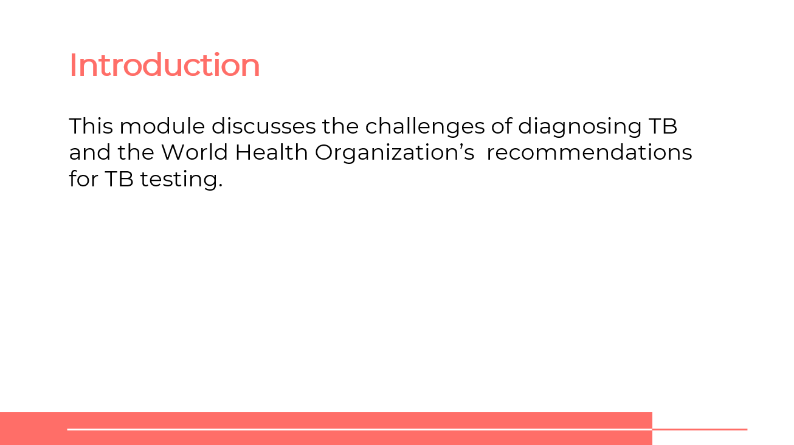 DIRE : Notre premier sujet est une présentation du test Truenat. Nous parlerons des défis du diagnostic de la TB à l’échelle mondiale et dans notre pays, des recommandations de l’OMS pour le dépistage de la TB, puis nous examinerons certains éléments spécifiques du test Truenat. Module 1 : Présentation du test TruenatDiapositive : 3Guide du participant page : 0  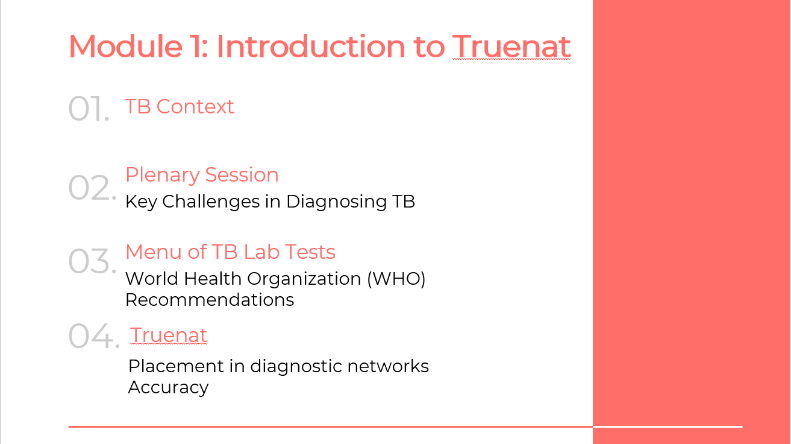 DIRE : Nous étudierons quatre sujets dans ce module. Le contexte de la TB au niveau mondial et dans notre pays, nous tiendrons une séance plénière sur les défis du diagnostic de la TB, puis nous passerons en revue la gamme des analyses de laboratoire disponibles pour la TB, puis nous parlerons spécifiquement du test Truenat, notamment de son positionnement dans les réseaux diagnostiques et de sa précision, incluant sa spécificité et sa sensibilité.Objectifs d’apprentissageDiapositive : 4Guide du participant page : 0  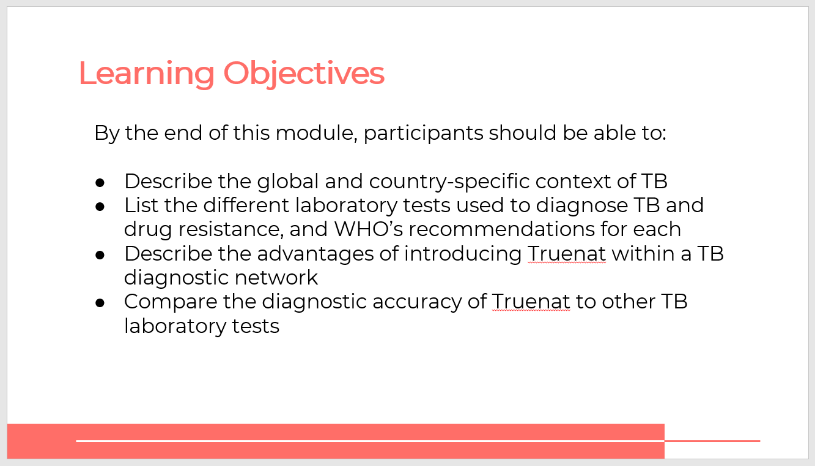 DIRE : À la fin de ce module, vous serez en mesure de :Décrire le contexte de la TB mondial et spécifique au pays.Énumérer les différents tests de laboratoire utilisés pour diagnostiquer la TB et la pharmacorésistance, et les recommandations de l’OMS pour chacun.Décrire les avantages de l’introduction du test Truenat au sein d’un réseau diagnostique de la TB. Comparer la précision diagnostique du test Truenat à celle d’autres tests de laboratoire de dépistage de la TB. DEMANDER : Avez-vous des questions avant de passer à la première leçon de cette formation ?FAIRE : Laissez aux participants le temps de poser des questions et répondez de manière appropriée. Situation mondiale de la TB : Contexte mondialDiapositive : 6Guide du participant page : 0   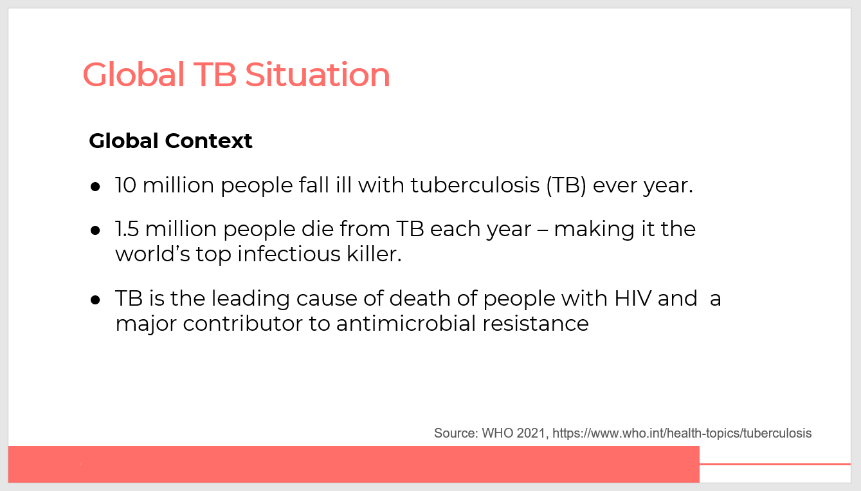 DIRE : Examinons la situation de la tuberculose (TB) dans le monde entier et dans notre pays. DEMANDER : À votre avis, combien de personnes sont infectées par la TB chaque année ?FAIRE : Cliquez sur la diapositive pour l’animer et afficher son contenu.RÉPONSE : 10 millions de personnes contractent la TB chaque année. Assurez-vous que les participants notent cette réponse dans leur guide du participant.DIRE : La tuberculose est la première maladie infectieuse dans le monde. Un million et demi de personnes meurent de la tuberculose chaque année. Les statistiques montrent que la tuberculose est la principale cause de décès des personnes infectées par le VIH. Elle contribue également à la résistance aux antibiotiques.Situation mondiale de la TB : Stratégie de l’OMS pour mettre fin à la TBDiapositive : 7Guide du participant page : 0 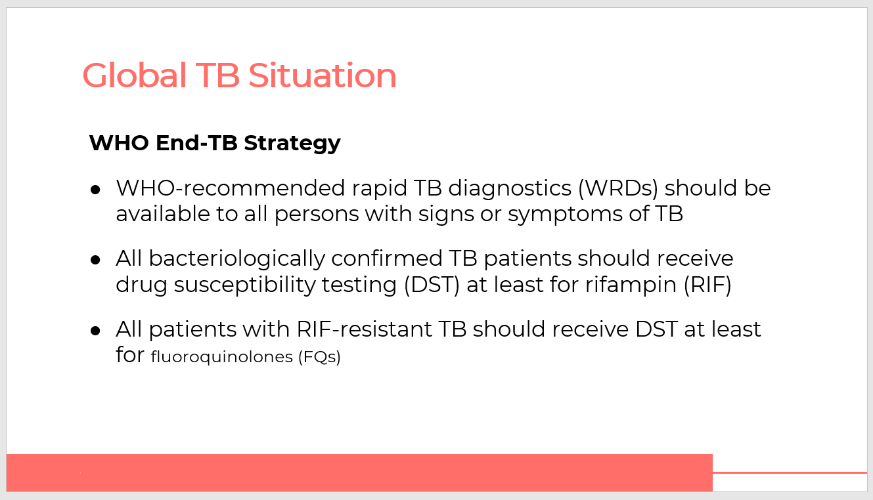 DIRE : L’Organisation mondiale de la Santé (OMS) recommande que des diagnostics rapides de la TB soient disponibles pour toute personne présentant des signes ou des symptômes de TB. Un test de sensibilité aux médicaments (TDS) doit être effectué chez tous les patients atteints d’une TB confirmée sur le plan bactériologique. Au minimum, tous les patients atteints d’une TB confirmée sur le plan bactériologique doivent subir un TDS pour la rifampicine (RIF).DEMANDER : Dans quelle mesure pensez-vous que votre pays atteint ces objectifs ? FAIRE : Laissez les participants partager leurs expériences.Situation mondiale de la TB : Directives de l’OMS concernant le TDSDiapositive : 8Guide du participant page : 0   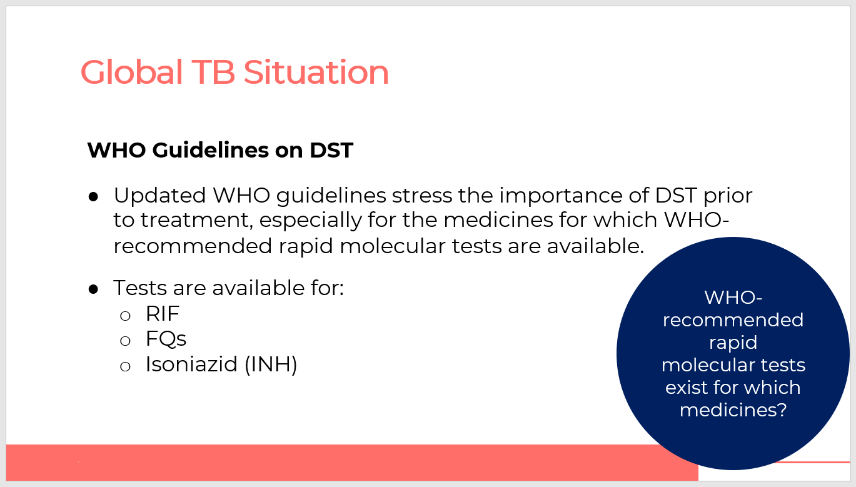 DIRE : L’OMS a mis à jour ses directives pour souligner l’importance des tests de sensibilité aux médicaments avant l’instauration du traitement, en particulier pour les médicaments pour lesquels il existe des tests rapides. Les tests moléculaires rapides recommandés sont les tests pour la RIF, les FQ et l’isoniazide (INH).FAIRE : Cliquez sur la diapositive pour afficher et animer le sujet de discussion.DEMANDER : Quelqu’un connait-il les médicaments pour lesquels existent des tests moléculaires rapides recommandés par l’OMS ?FAIRE : Laissez aux participants le temps de répondre. FAIRE : Cliquez sur la diapositive pour afficher les réponses à cette question et les lire. Assurez-vous que les participants notent les réponses dans leur guide du participant.Contexte de la TB du paysDiapositives : 9Guide du participant page : 2  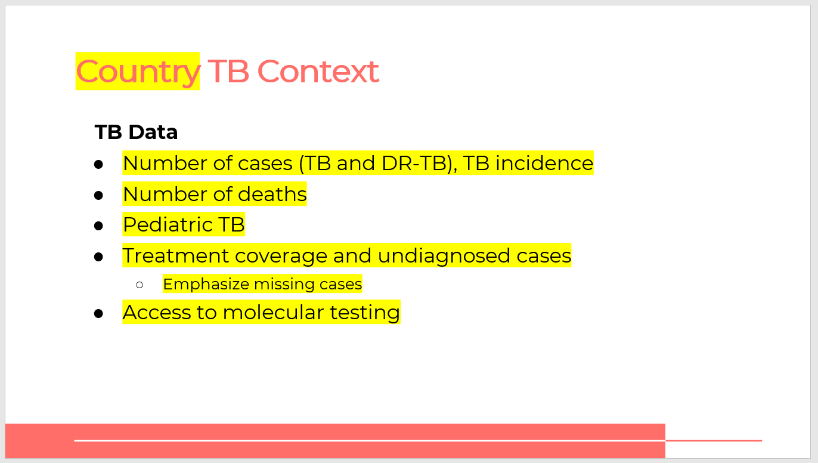 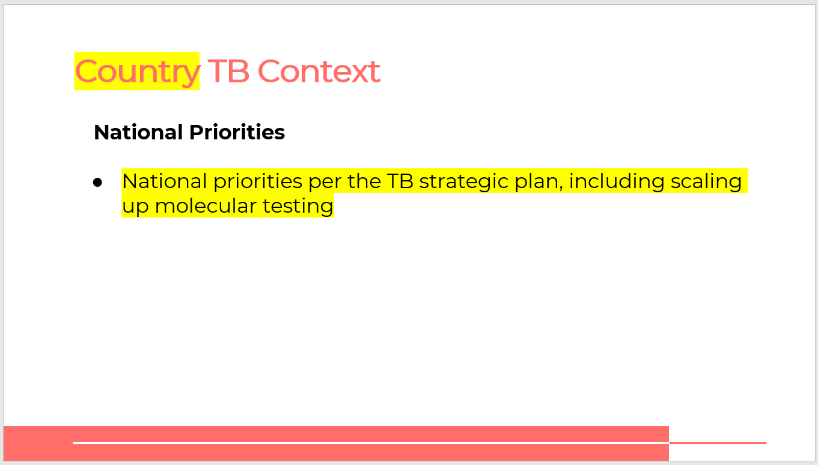 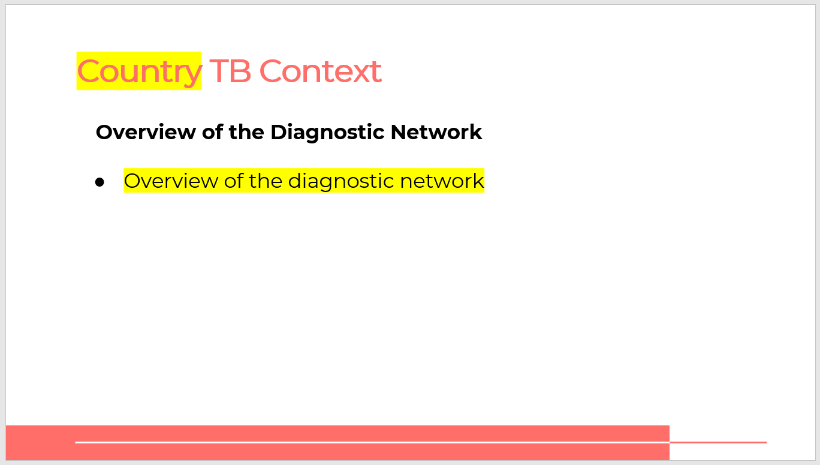 DIRE : En tant que pays, nous sommes confrontés à de nombreux défis pour mettre fin à l’épidémie de TB. Parlons de quelques faits de base sur la TB dans notre pays.FAIRE : Communiquez les données sur le nombre de cas de TB, de décès, de cas de TB pédiatrique et la couverture de traitement et les cas non diagnostiqués. Assurez-vous d’expliquer les priorités nationales conformément au plan stratégique national et de donner un aperçu du réseau diagnostique de la TB dans le pays.Difficultés du diagnostic de la TB dans le paysDiapositive : 12Guide du participant page : 2    FAIRE : Animez une séance plénière avec des experts clés du pays pour discuter des principaux défis du diagnostic de la tuberculose. Cette session devrait durer environ une heure, avec suffisamment de temps à la fin pour les questions et les réponses.DEMANDER :Comment caractériseriez-vous le degré d’accès aux tests moléculaires dans notre pays ? Existe-t-il une différence entre les zones rurales et les zones urbaines ?Quels sont les principaux défis liés à l’augmentation de l’accès aux tests moléculaires dans notre pays ?Comment le plan national prévoit-il d’accélérer ou d’augmenter l’accès aux tests moléculaires ?Pourquoi est-il important qu’un plus grand nombre de personnes ait accès aux tests moléculaires de dépistage de la TB ?Comment le test Truenat nous aide-t-il à atteindre ces objectifs ?DIRE : Quelles questions nos participants ont-ils pour nos conférenciers ?Liste des tests de laboratoire pour la TBDiapositive : 14Guide du participant page : 3  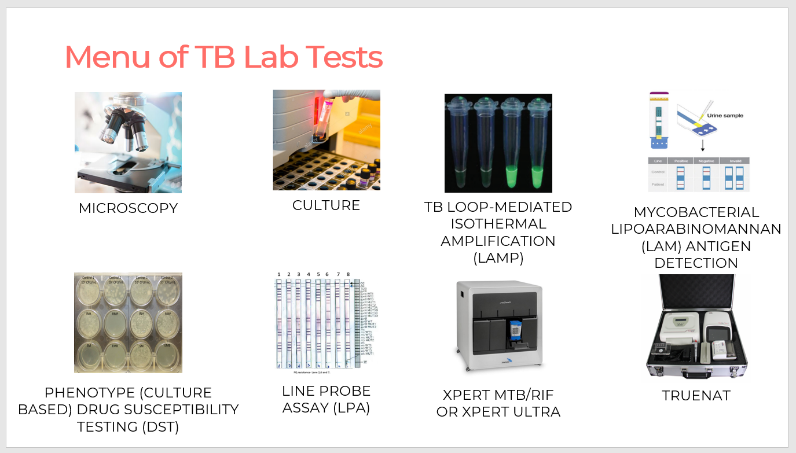 DIRE : Il existe de nombreux tests de laboratoire qui dépistent la TB et la résistance aux médicaments antituberculeux. Nous allons passer en revue chacun d’entre eux et discuter de leurs utilisations, de leurs avantages et de leurs limites. DEMANDER : En dehors de Truenat, connaissez-vous tous ces tests, ou certains d’entre eux sont-ils nouveaux pour vous ?FAIRE : Laissez les participants communiquer leurs réponses. Tests de laboratoire pour la TBDiapositive : 15 - 23Guide du participant page : 4   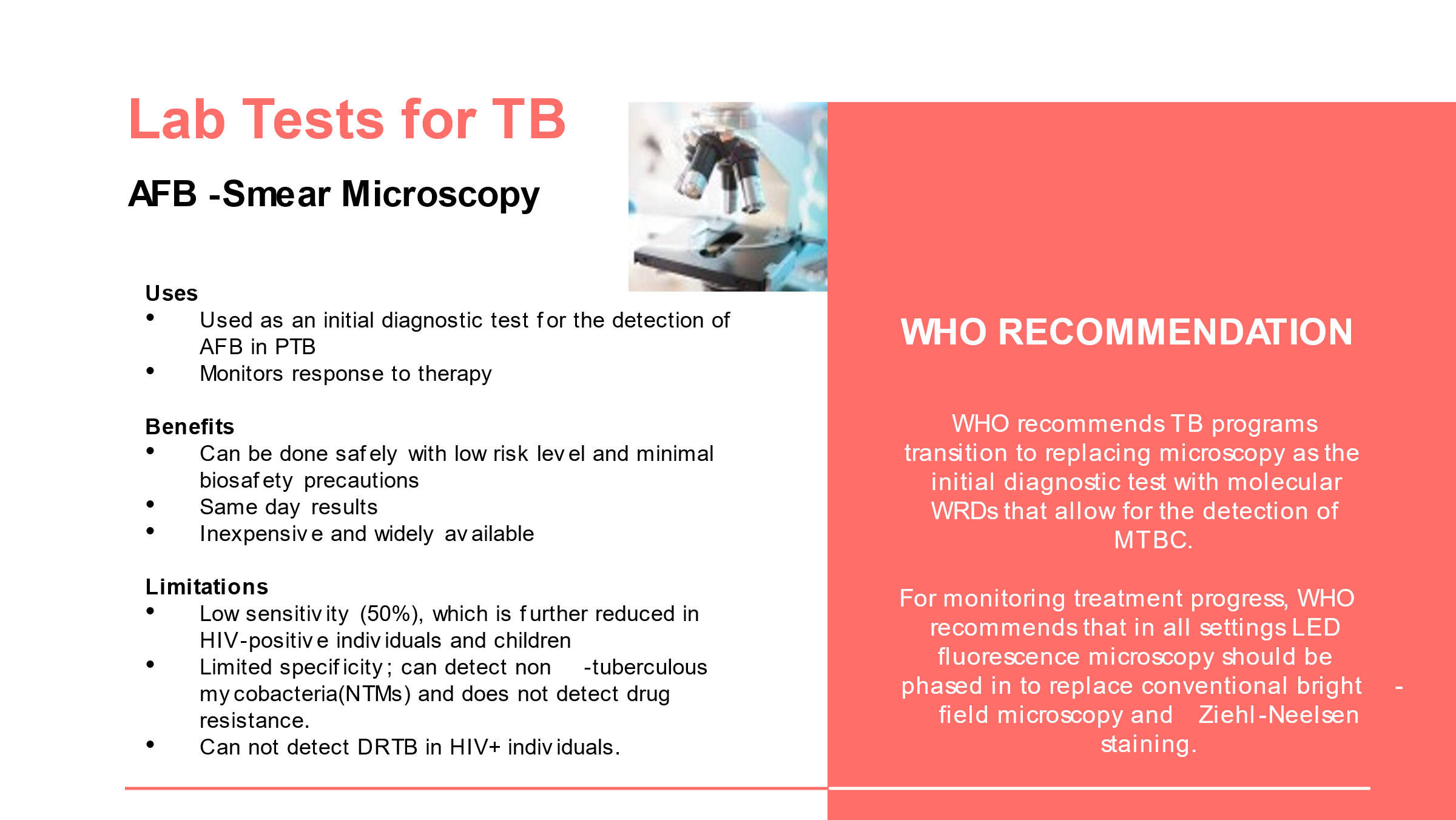 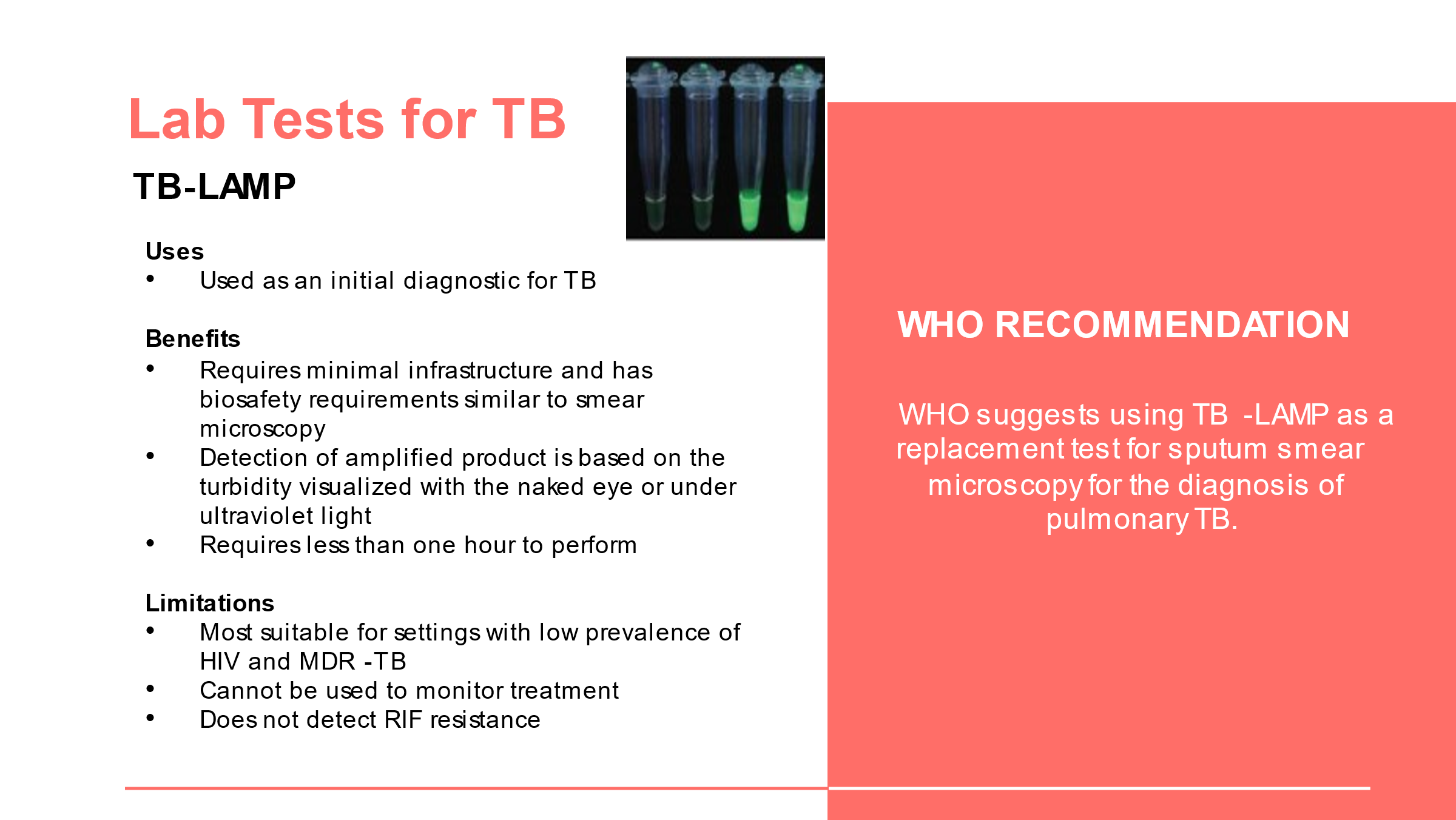 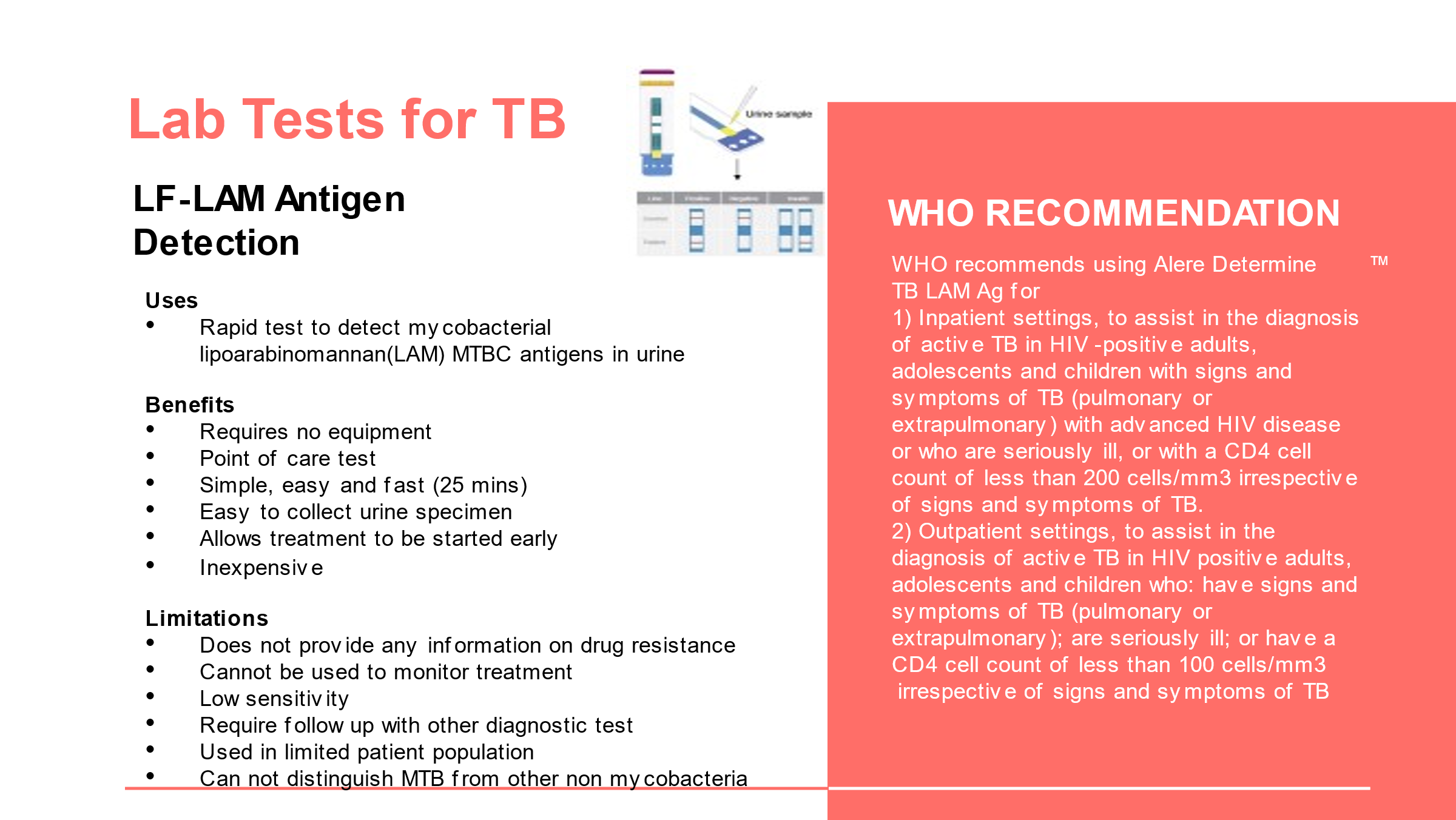 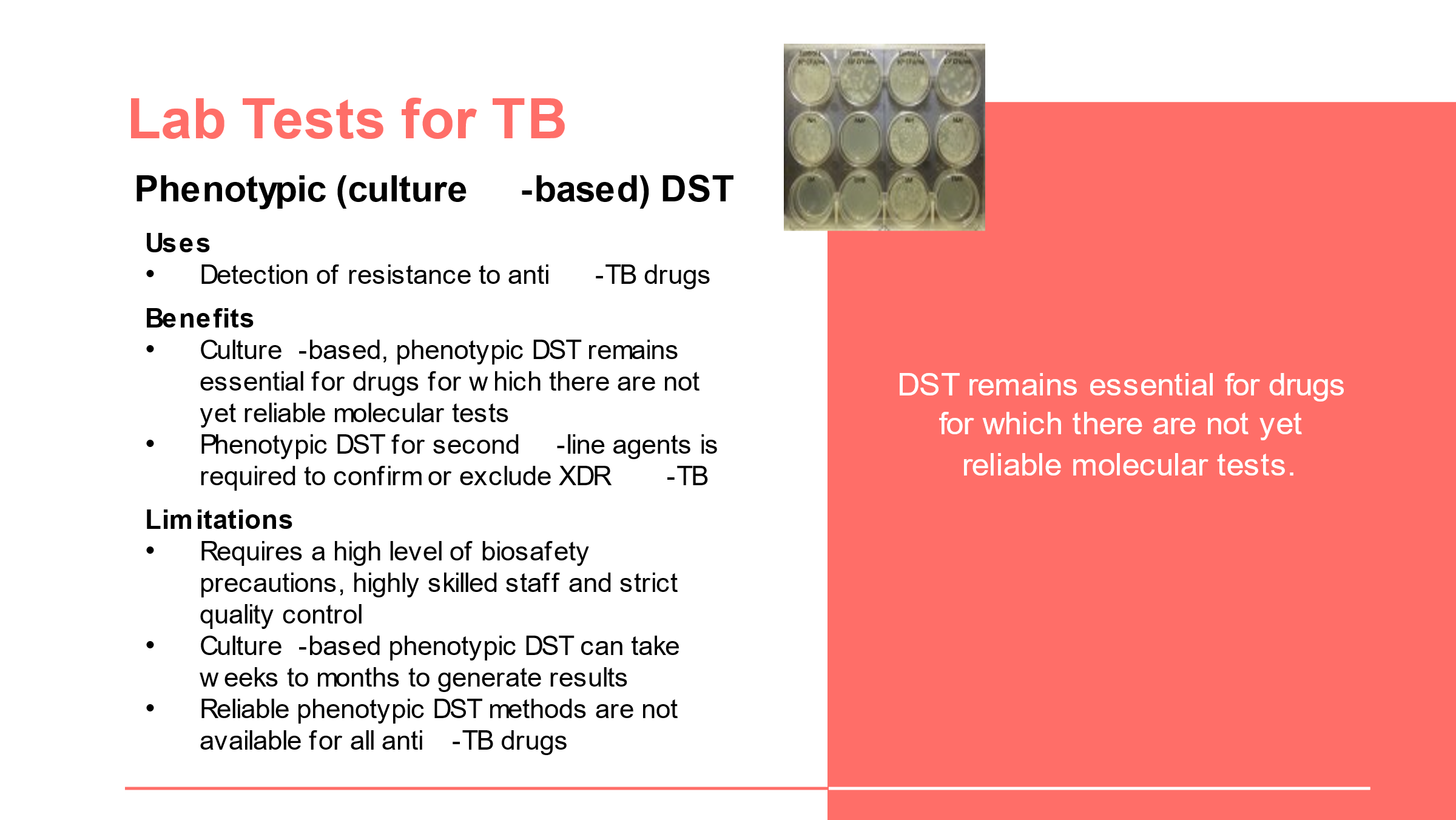 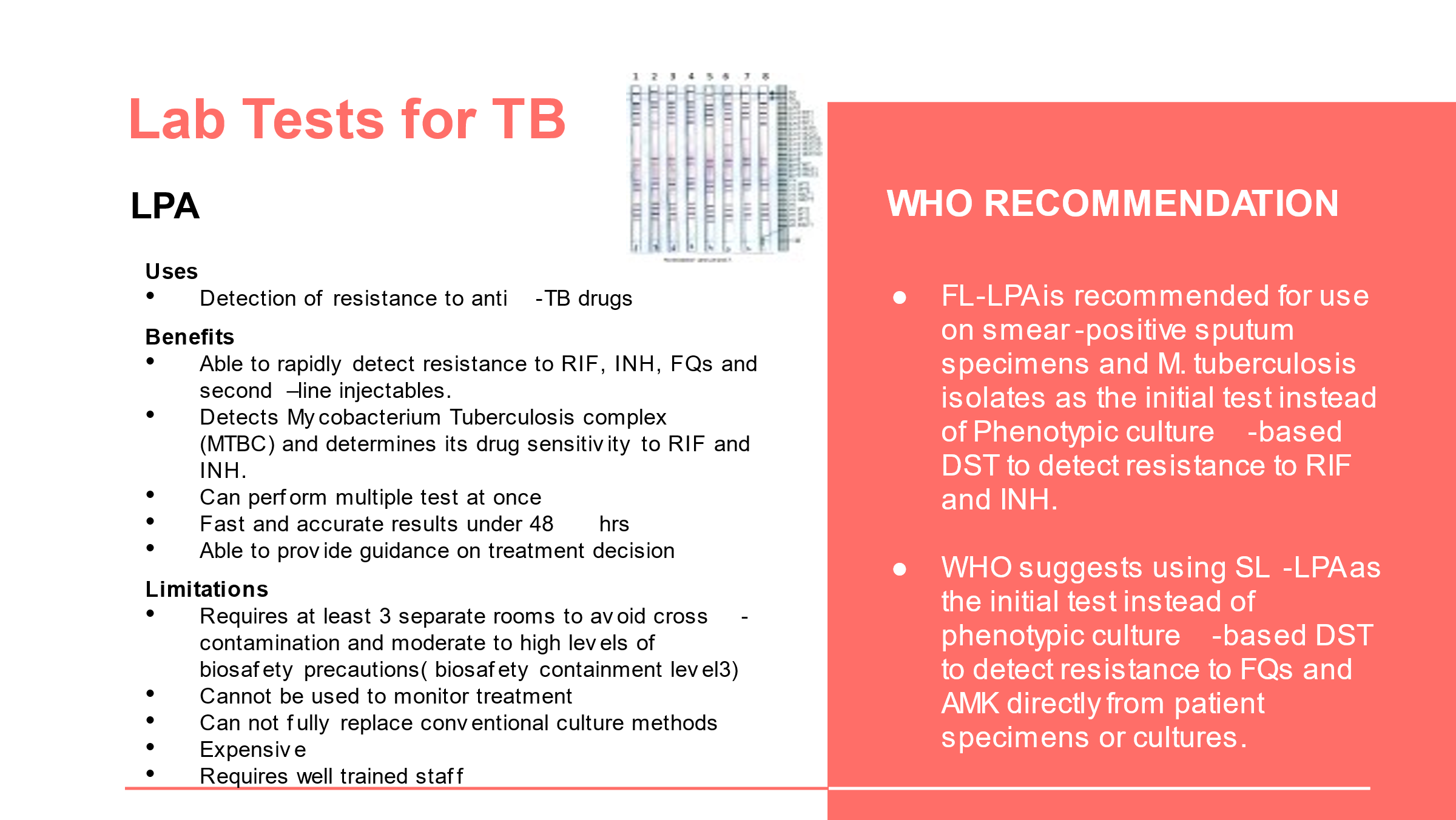 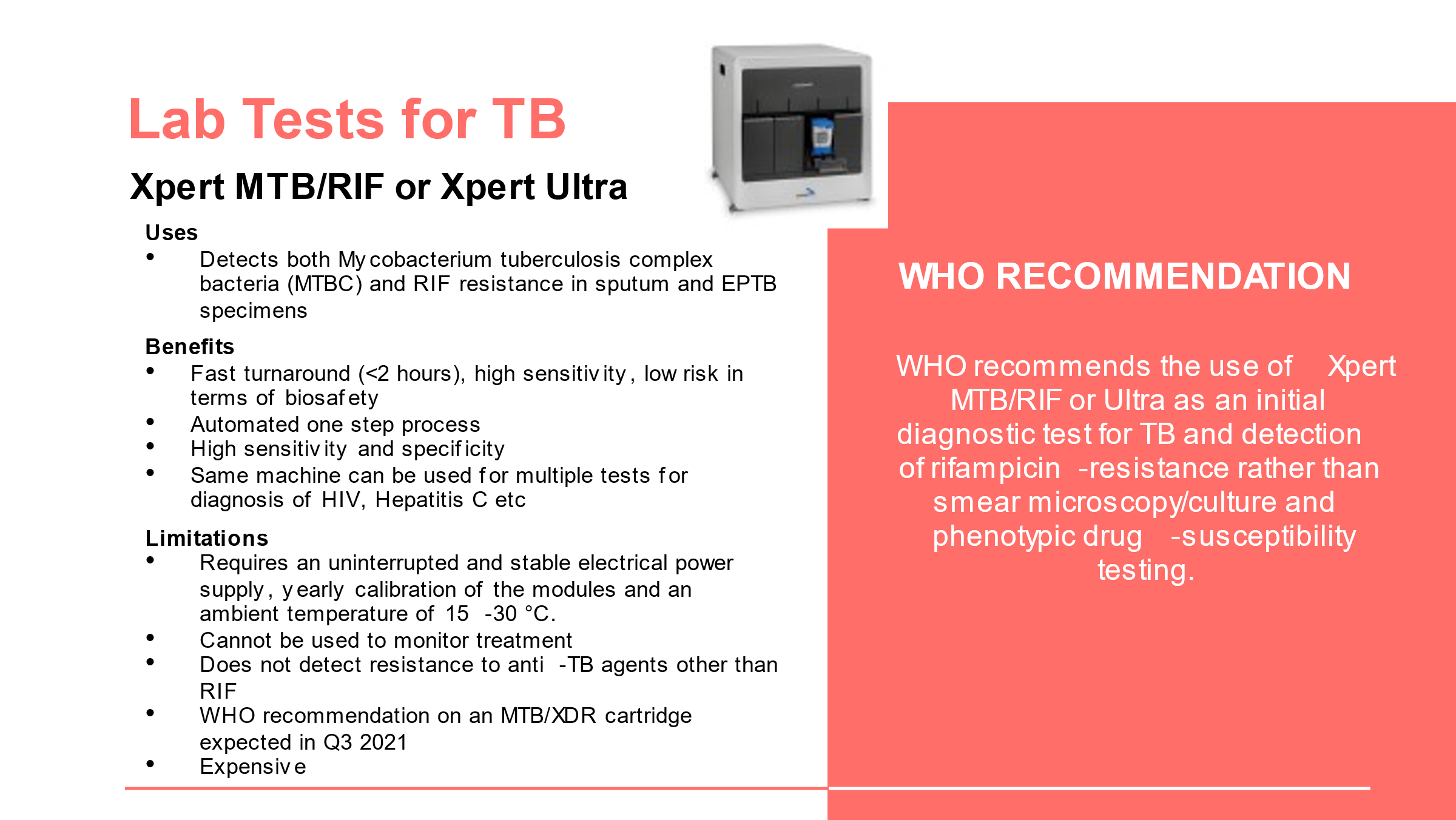 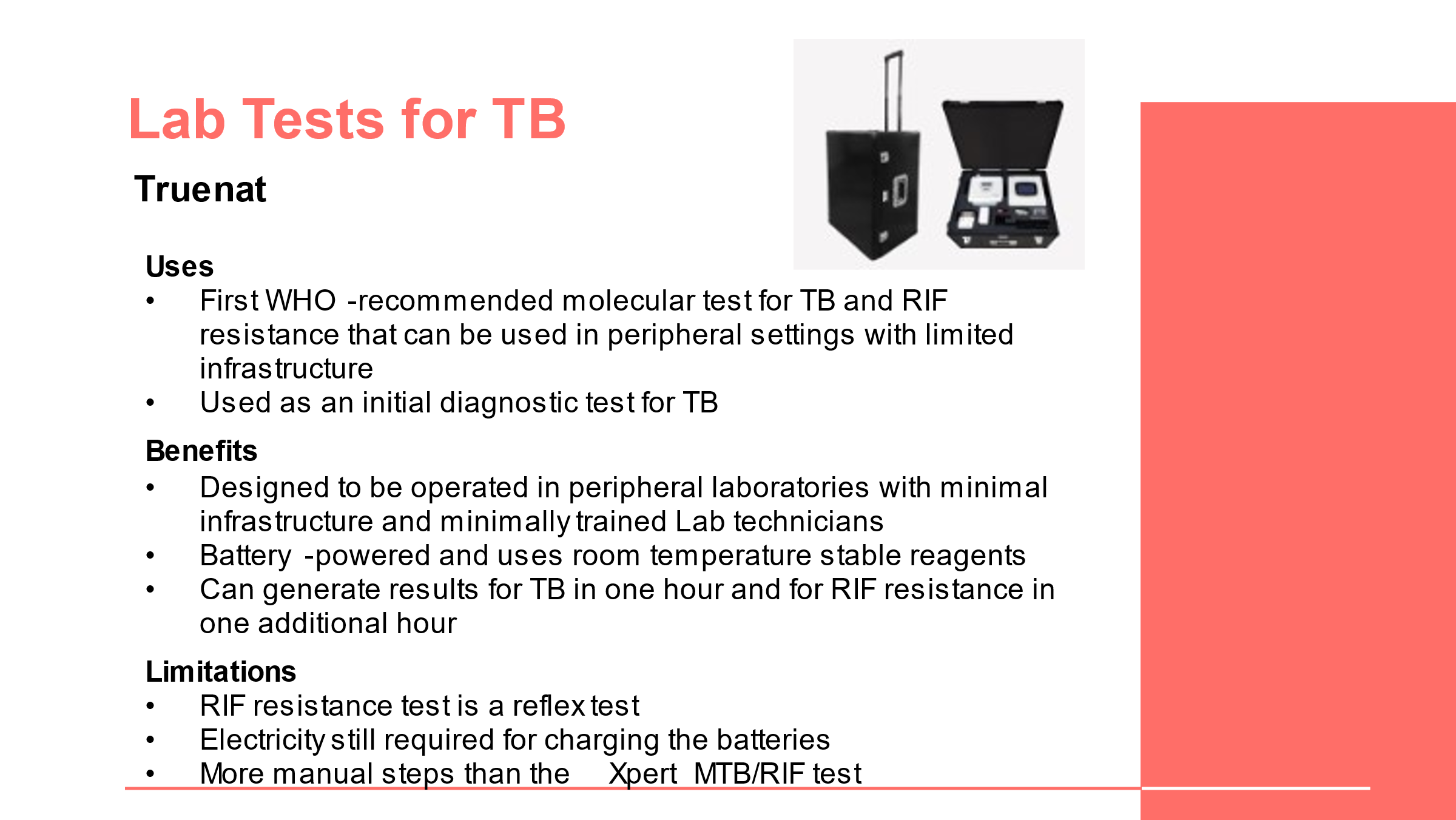 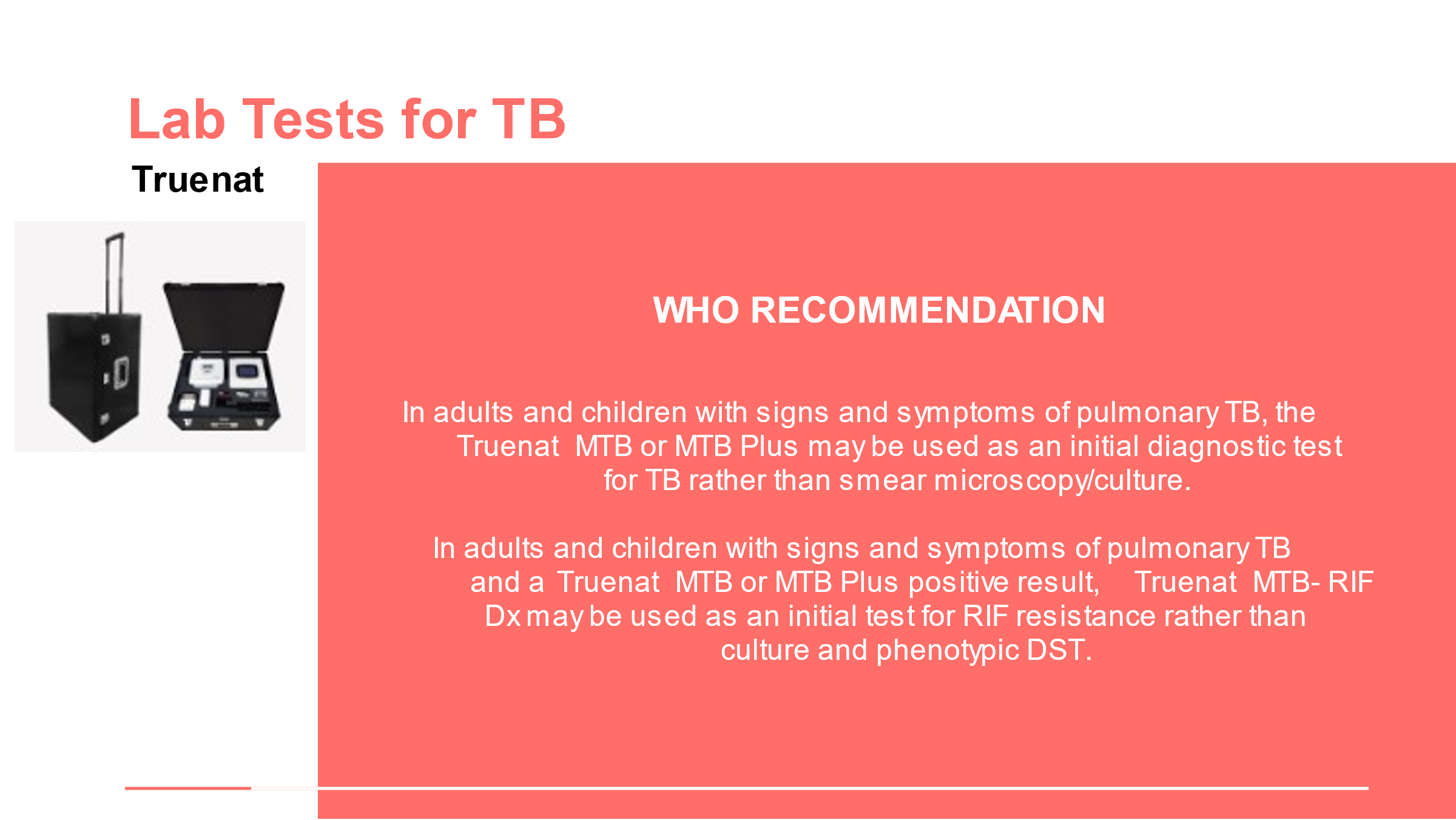 FAIRE : Passez en revue chaque test de laboratoire et parlez des utilisations, des avantages et des limites de chacun. Communiquez chaque recommandation de l’OMS pour chaque test. Envisagez de demander à un participant différent de présenter les informations de chaque diapositive.Puces TruenatDiapositive : 24Guide du participant page : 6   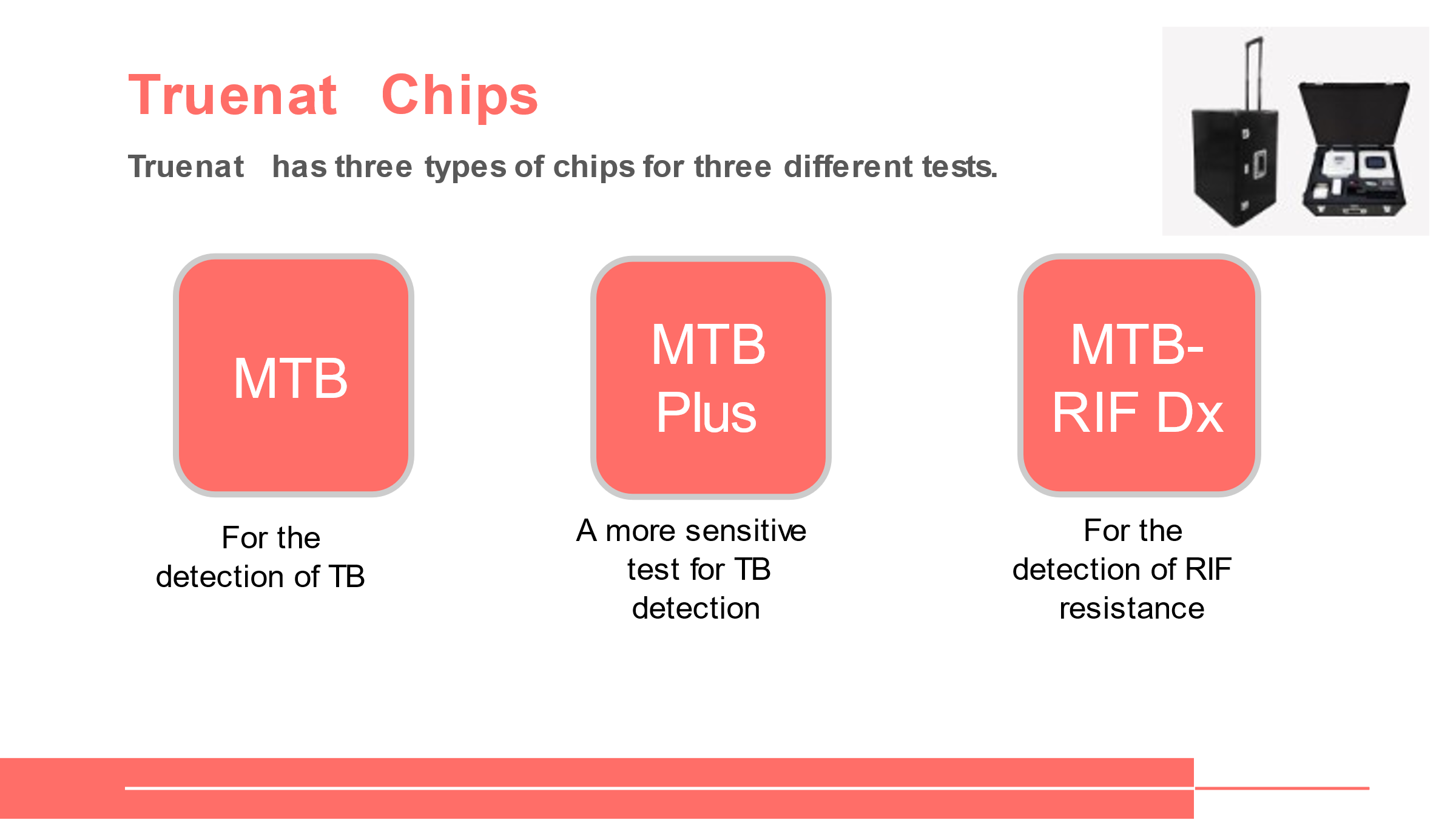 DIRE : Comme vous avez peut-être pu le dire sur les diapositives précédentes, il existe trois puces Truenat différentes pour les trois tests de dépistage de la TB.FAIRE : À l’aide de l’animation de la diapositive, montrez chacun des tests et nommez-les.Tests de laboratoire pour la TB : place dans le réseauDiapositive : 26Guide du participant page : 7 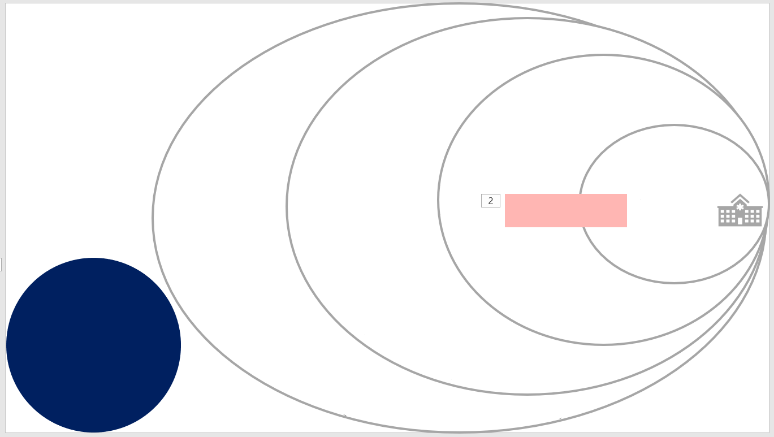 DIRE : Il s’agit d’une représentation visuelle de l’endroit où chacun des tests dont nous venons de parler peuvent être placés dans le réseau diagnostique. Certains tests sont effectués sur le lieu d’intervention, certains tests sont effectués dans des laboratoires périphériques, et d’autres tests plus complexes sont effectués dans des laboratoires intermédiaires ou dans le laboratoire central de référence. Vous pouvez voir ici que l’antigène LF-LAM est le seul test qui est un vrai test effectué sur le lieu d’intervention, mais trois tests : microscopie, TB-LAMP, et Xpert, peuvent être effectués dans des laboratoires périphériques.FAIRE : Cliquez sur la diapositive pour afficher et animer le sujet de discussion.DEMANDER : Vous avez peut-être remarqué que le test Truenat ne figurait pas sur ce diagramme. D’après les informations de la dernière leçon, où pensez-vous que Truenat devrait être placé ?FAIRE : Laissez les participants communiquer leurs réponses. Une fois terminé, cliquez sur la diapositive pour l’animer et afficher le coffret Truenat.DIRE : Oui, bonne réponse (ou non, mauvaise réponse). Truenat peut être utilisé sur le lieu d’intervention ou dans la communauté, et peut également être utilisé dans les laboratoires périphériques, de sorte que vous pouvez voir ici qu’il est à cheval sur ces deux niveaux.Place de Truenat dans les réseaux diagnostiquesDiapositive : 27Guide du participant page : 8  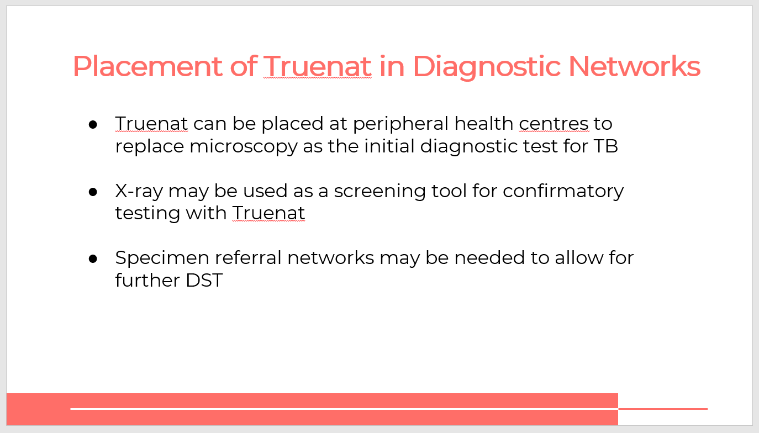 DIRE : Dans de nombreux pays, le test Truenat peut être placé dans des centres de soins périphériques pour remplacer la microscopie comme test diagnostique initial de la TB. La radiographie peut être utilisée comme outil de dépistage pour les tests de confirmation avec Truenat. Des réseaux de transfert d’échantillons peuvent être nécessaires pour permettre d’effectuer un autre TDS.DEMANDER : Y a-t-il des questions avant de passer au sujet suivant ?Positionnement par rapport au test Xpert ou TB-LAMPDiapositive : 28Guide du participant page : 8   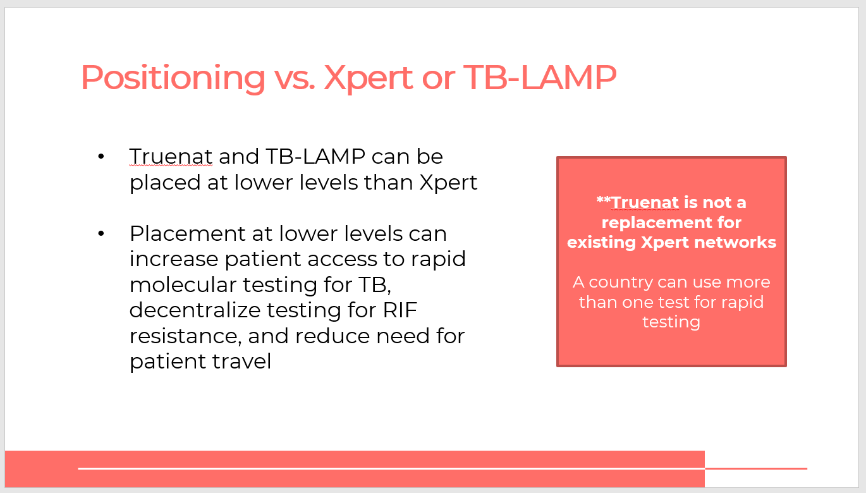 DIRE : Il est important de noter que le test Truenat ne remplace pas les réseaux Xpert existants. Pour ce qui est du positionnement par rapport au test Xpert ou TB-LAMP, un pays peut utiliser plus d’un test pour un test rapide. Le test Truenat et le TB-LAMP peuvent être placés à des niveaux inférieurs par rapport au test Xpert. Trois choses peuvent se produire lorsque le placement se situe à des niveaux inférieurs :L’accès des patients aux tests moléculaires rapides pour la TB peut augmenterLes tests de résistance à la RIF peuvent être décentralisésLe besoin de déplacement du patient peut être réduitPrécision diagnostique par rapport à la culture, dans le cadre des centres effectuant des examens microscopiquesDiapositive : 30Guide du participant page : 9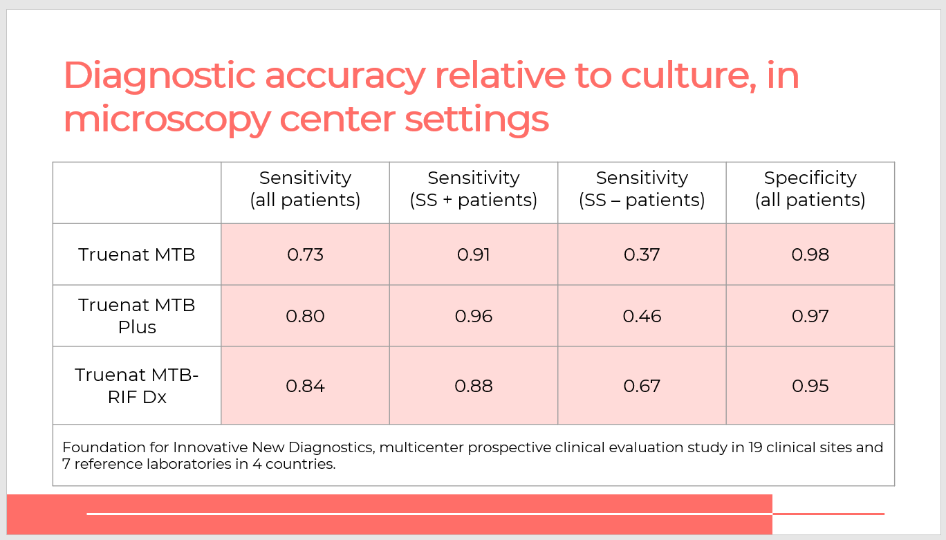 DIRE : Ce tableau montre la précision diagnostique de chacun des tests Truenat (MTB, MTB Plus et MTB-RIF) par rapport à la culture, dans le cadre d’un centre de microscopie.DEMANDER : Quelqu’un peut-il nous expliquer ce que signifient la sensibilité et la spécificité ?FAIRE : Laissez les participants répondre.DIRE : Bonne réponse, (ou, c’est presque cela) : la sensibilité fait référence à la capacité d’un test à désigner une personne qui est atteinte d’une maladie comme étant positive. Un test hautement sensible signifie qu’il y a peu de résultats faux négatifs, et donc qu’un nombre plus faible de cas de la maladie ne sont pas détectés. La spécificité d’un test correspond à sa capacité à désigner une personne qui n’est pas atteinte d’une maladie comme étant négative.DEMANDER : Que remarquez-vous au sujet de la spécificité et de la sensibilité du test Truenat par rapport à la culture ? Qu’est-ce qui vous frappe dans ce tableau ?FAIRE : Laissez les participants donner quelques réponses. S’ils ne sont pas soulevés par les participants, présentez les principaux points suivants :En général, on a montré que les résultats du test Truenat étaient comparables en termes de précision diagnostique à ceux de la culture, qui est la méthode de référence. Les études de validation ont montré des niveaux élevés de sensibilité et de spécificité par rapport à la culture.Le test Truenat MTB Plus est un peu plus sensible par rapport à la culture que le test Truenat MTBPrécision diagnostique par rapport à la culture, cadres des laboratoires de référence                     Diapositive : 31Guide du participant page :10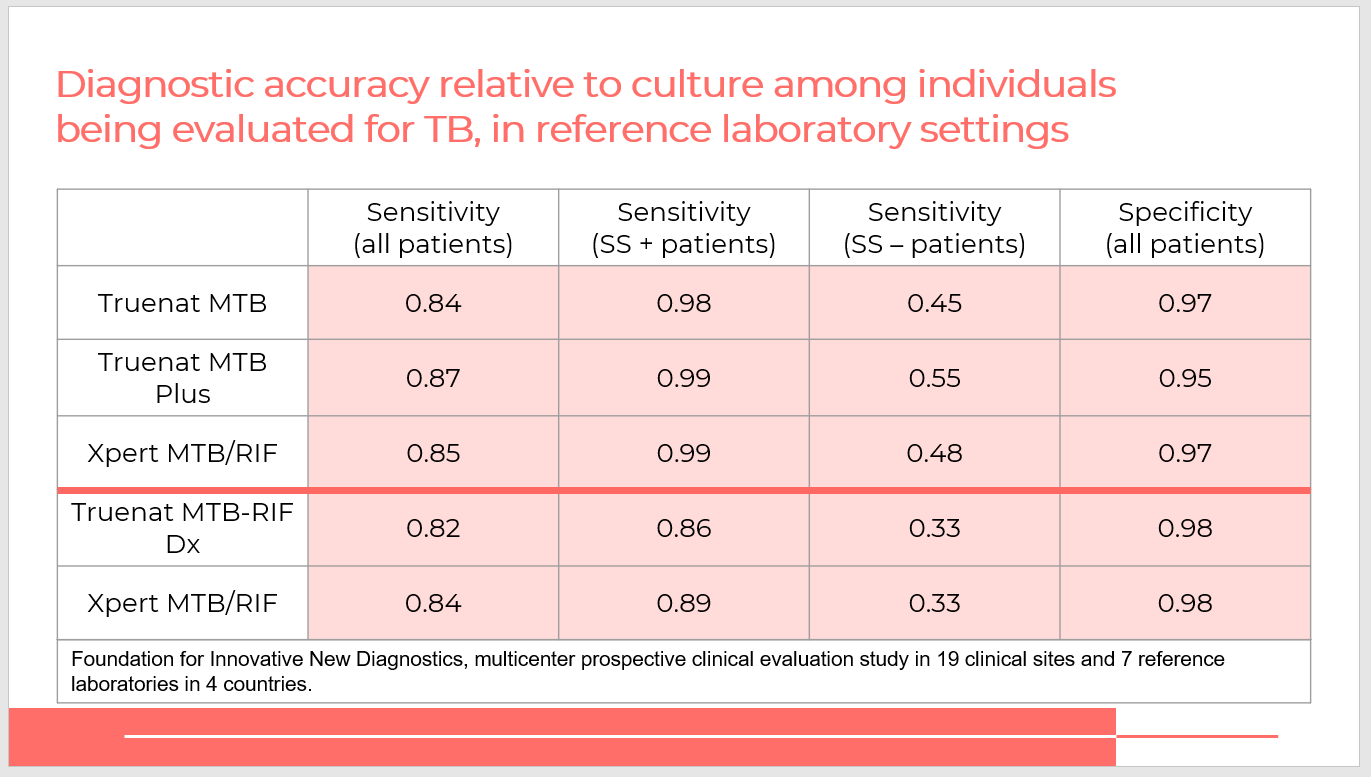 DIRE : Ce tableau montre la précision diagnostique par rapport à la culture dans un cadre de laboratoire de référence pour les tests Truenat et Xpert.DEMANDER : Quel est le point principal des informations de ce tableau ?FAIRE : Laissez les participants répondre. Soulignez que le point principal est le fait que les performances des tests Truenat MTB, MTB Plus et MTB-RIF étaient dans l’ensemble comparables à celles de leurs homologues Xpert. Effet du traitement antérieur sur la spécificitéDiapositive : 32Guide du participant page :11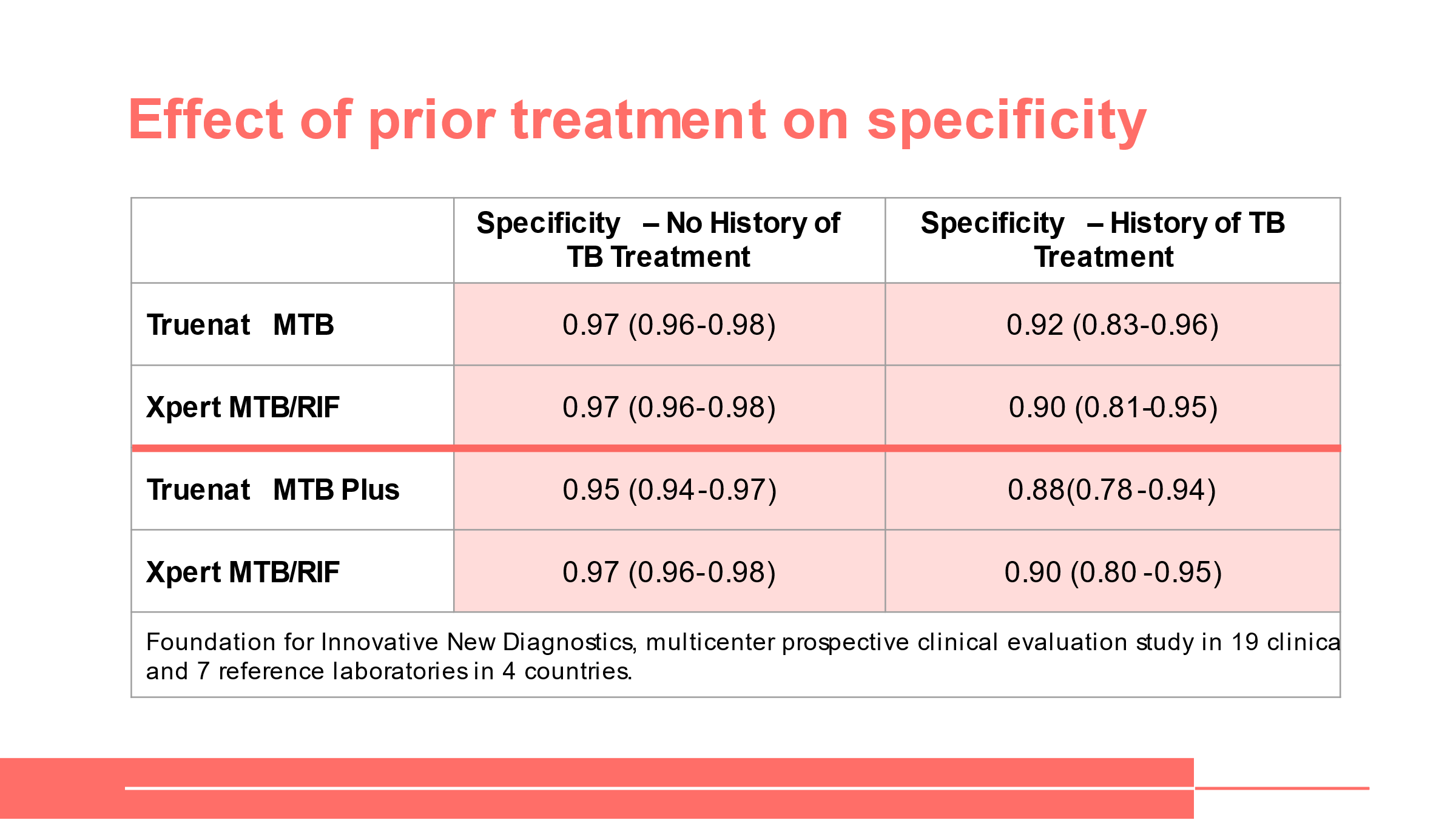 Compromis entre sensibilité et spécificitéDiapositive : 33Guide du participant page :11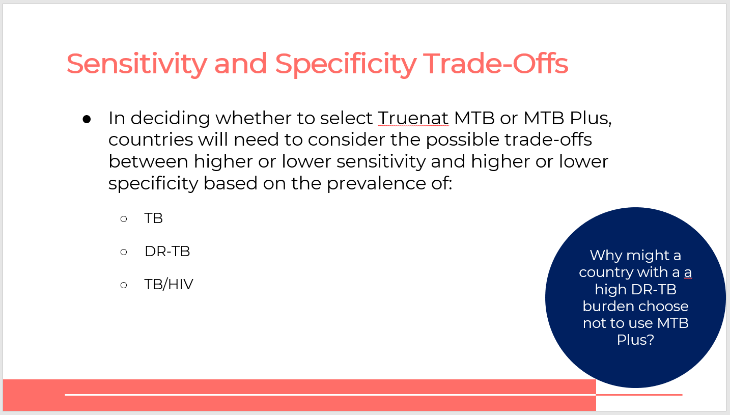 DIRE : Il y a une réflexion similaire à faire lors de la sélection du test Truenat MTB ou MTB Plus, qui est plus sensible mais moins spécifique que le standard. Il conviendra d’examiner la prévalence de la TB, la prévalence de la TB résistante aux médicaments et la prévalence de la co-infection TB-VIH.FAIRE : Cliquez sur la diapositive pour afficher et animer le sujet de discussion.DEMANDER : Pourquoi un pays avec un fardeau élevé de TB-DR peut-il ne pas choisir d’utiliser le test MTB Plus ?FAIRE : Laissez les participants répondre, puis passez à la diapositive suivante.Compromis entre sensibilité et spécificitéDiapositive : 34Guide du participant page : 12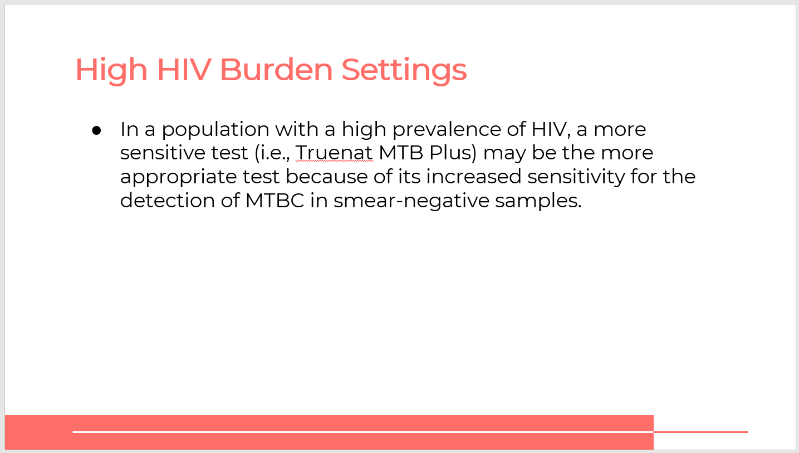 DIRE : À l’inverse, dans une population à forte prévalence de VIH, un test plus sensible comme Truenat MTB Plus peut être meilleur en raison de sa capacité à détecter le MTBC dans les échantillons avec frottis négatif. Avantages de TruenatDiapositive : 35Guide du participant page : 12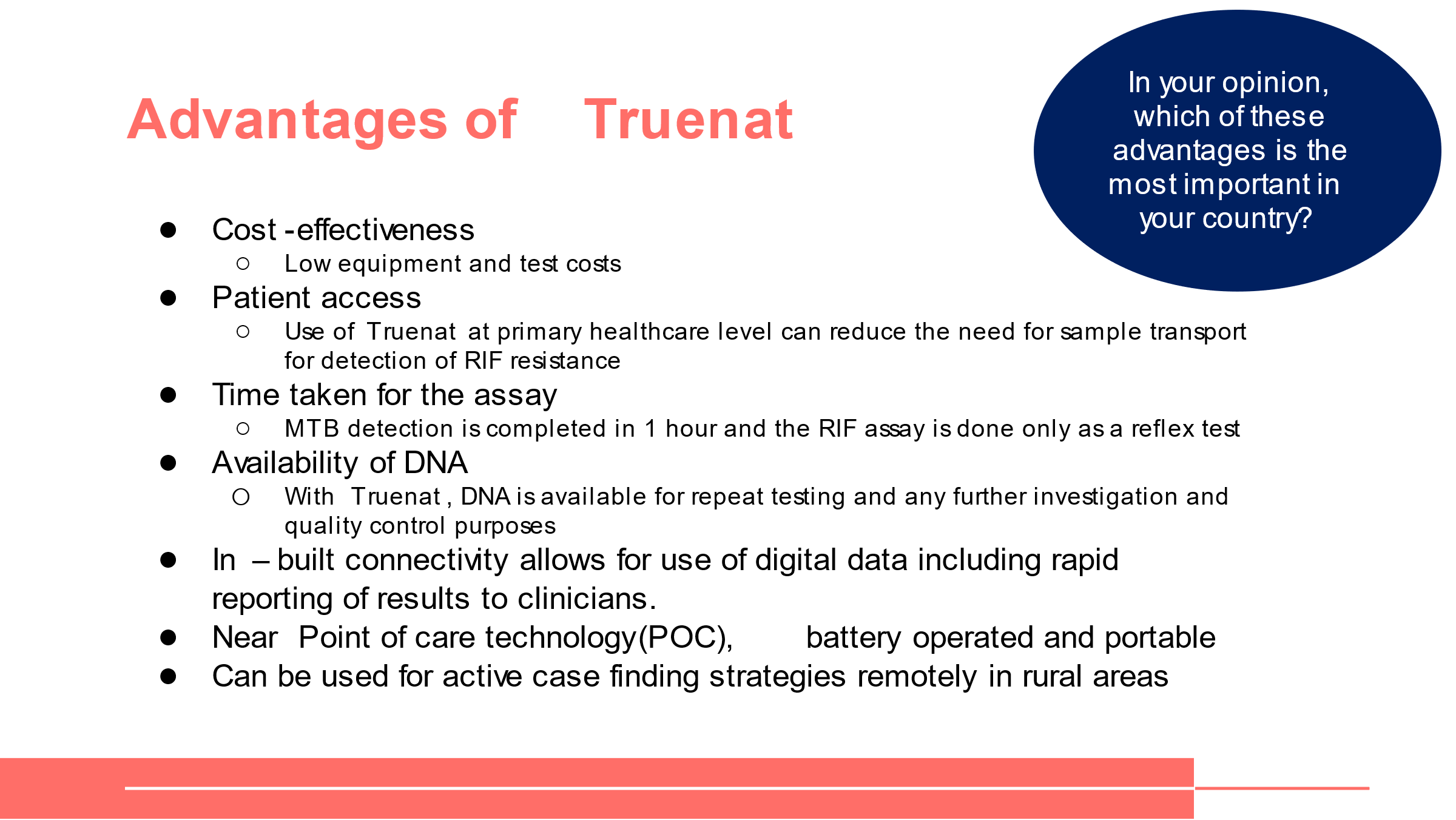 DIRE : En plus d’un haut niveau de précision diagnostique, Truenat présente quelques autres avantages clés. FAIRE : Lisez le contenu de la diapositive. Cliquez sur la diapositive pour accéder à l’animation permettant de faire apparaître le sujet de discussion, lisez-le et laissez les participants répondre. Leurs réponses doivent porter sur les principaux défis qui ont été identifiés au début de ce module.Activité : Quel test dois-je utiliser ?Diapositives : 36 à 38Guide du participant pages : 13 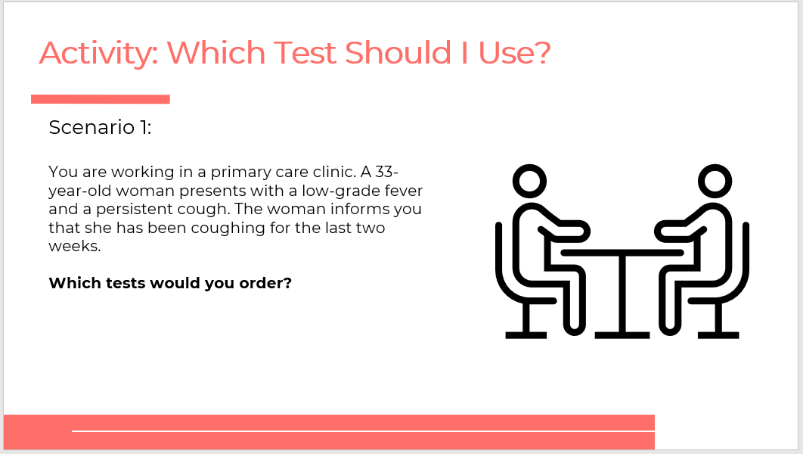 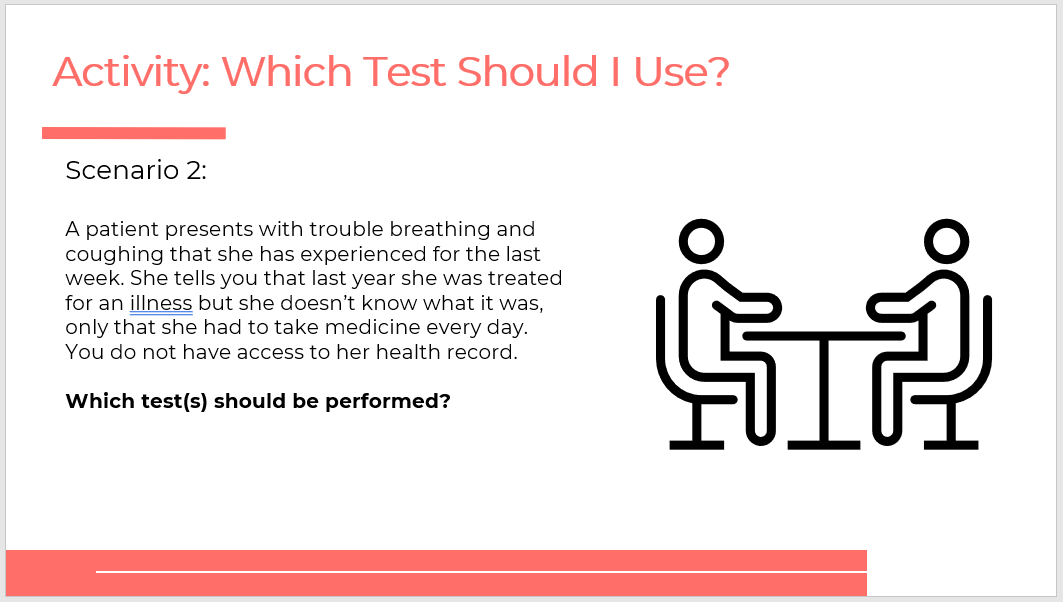 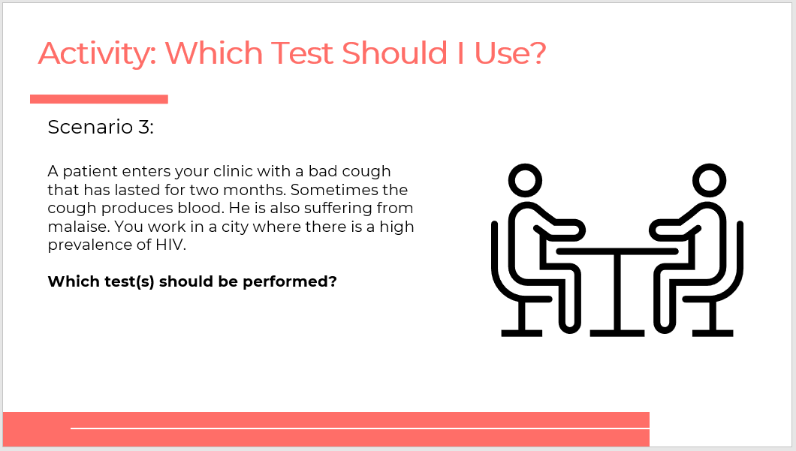 DIRE :  Dans votre guide du participant, à partir de la page 13, vous trouverez trois scénarios. Avec un partenaire, vous devez lire chaque scénario et déterminer quel ou quels tests doivent être utilisés. N’oubliez pas d’écrire votre raisonnement. Vous aurez 10 minutes.FAIRE : Laissez les participants répondre aux questions du scénario dans le Guide du participant avec leur partenaire. Après 10 minutes, demandez aux participants de communiquer leurs réponses. Assurez-vous de corriger toutes les mauvaises réponses. RÉPONSES :Scénario 1 : Selon les recommandations de l’OMS, des tests Truenat MTB ou MTB Plus doivent être demandés. Les tests Xpert ou Xpert Ultra peuvent également être appropriés. Le choix entre le test Truenat et le test Xpert dépendra des algorithmes nationaux et du test le plus accessible. Vous pourriez également demander une radiographie du thorax avant de réaliser les tests pour voir s’il existe des anomalies.Scénario 2 : Un test moins sensible, tel que le test Truenat MTB, doit être demandé et peut nécessiter un test de confirmation.Scénario 3 : Un test plus sensible, tel que le test Truenat MTB Plus, doit être demandé.  RésuméDiapositive : 39Guide du participant page :15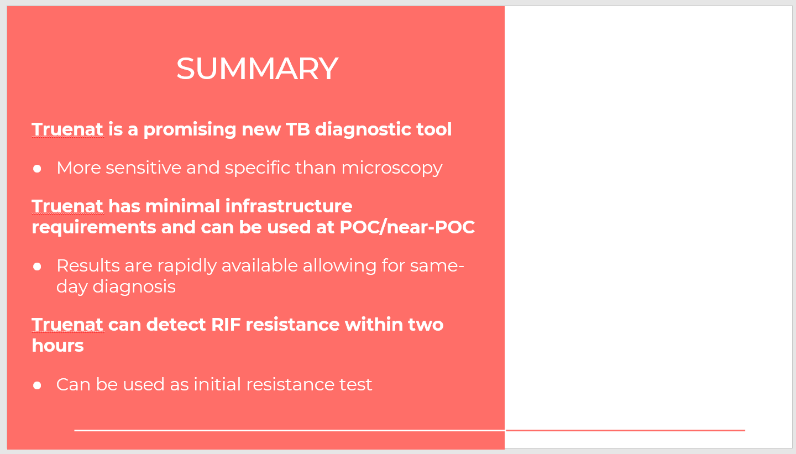 DIRE : Dans cette leçon, vous avez découvert la situation de la TB mondiale et spécifique au pays, les différents tests de laboratoire pour le diagnostic de la TB et la précision diagnostique de Truenat. Les points clés à retenir dans ce module sont que Truenat est un nouvel outil de diagnostic de la TB prometteur, plus sensible et plus spécifique que la microscopie. Truenat a des exigences en matière d’infrastructures minimales et les résultats sont rapidement disponibles. Il permet également de détecter la résistance à la RIF en deux heures et peut être utilisé comme test initial de dépistage de la résistance aux médicaments.FAIRE : Demandez aux participants s’ils ont des questions sur la leçon d’aujourd’hui. Laissez les participants poser des questions. Répondez à toutes les questions de clarification. DIRE : Merci de votre attention aujourd’hui. Votre prochaine session portera sur l’algorithme de diagnostic pour Truenat et l’interprétation des résultats. Contrôle des connaissances Guide du participant page : 15Diapositives : 40, 41, 42 et 43FAIRE : Expliquez que vous allez poser aux participants trois questions de contrôle des connaissances et que pouvez demander au hasard à des participants de fournir une réponse. (Ces questions peuvent également être programmées comme des questions de sondage dans une formation virtuelle – assurez-vous que tous les participants répondent avant de continuer si vous utilisez la fonction de sondage).Si une réponse fournie est incorrecte, demandez si d’autres participants aimeraient y répondre. Corrigez toutes les mauvaises réponses qui sont données. Si plusieurs participants donnent une mauvaise réponse, vous devrez peut-être revoir le sujet.Notez que les questions de contrôle des connaissances ne sont pas incluses dans les guides du participant pour éviter que les stagiaires ne les voient pendant la leçon et se concentrent uniquement sur ces éléments. Encouragez les participants à noter les réponses dans leurs guides dans le champ des notes à des fins de référence ultérieure.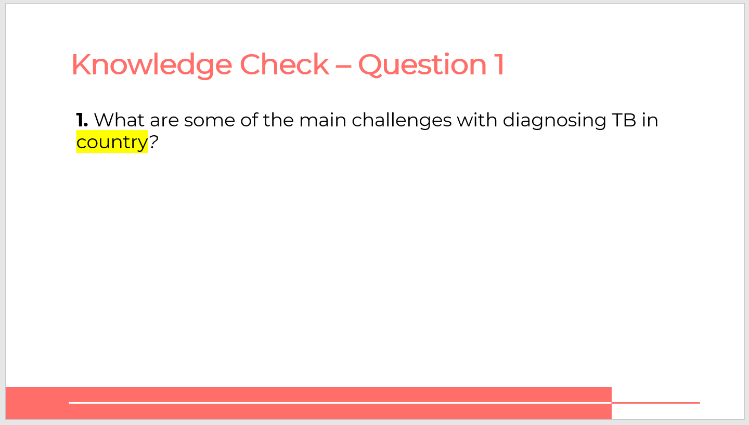 Réponse : Les réponses varieront en fonction du pays.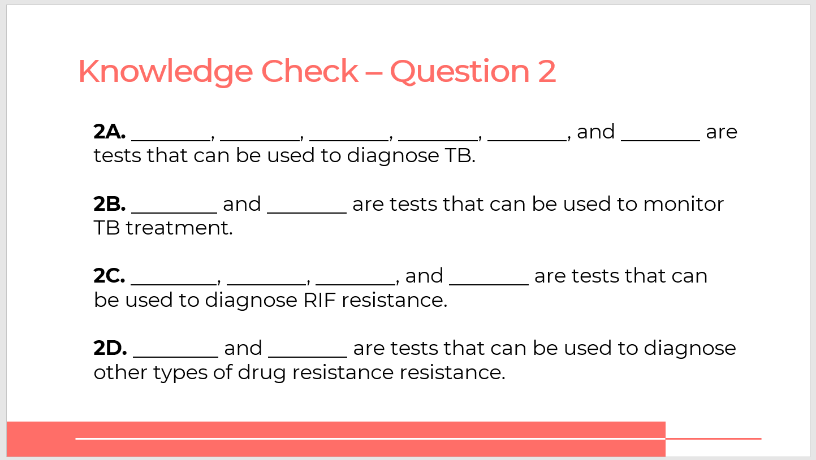 Réponse :2A : BAAR-examen microscopique d’un frottis, culture, TB-LAMP, antigène LF-LAM, Xpert, Truenat2B : BAAR-examen microscopique d’un frottis, culture2C : TDS phénotypique, LPA, Xpert, Truenat (et éventuellement culture – éventuellement, fournit un isolat pour un TDS)2D : TDS phénotypique, LPA (et éventuellement culture – éventuellement, fournit un isolat pour un TDS)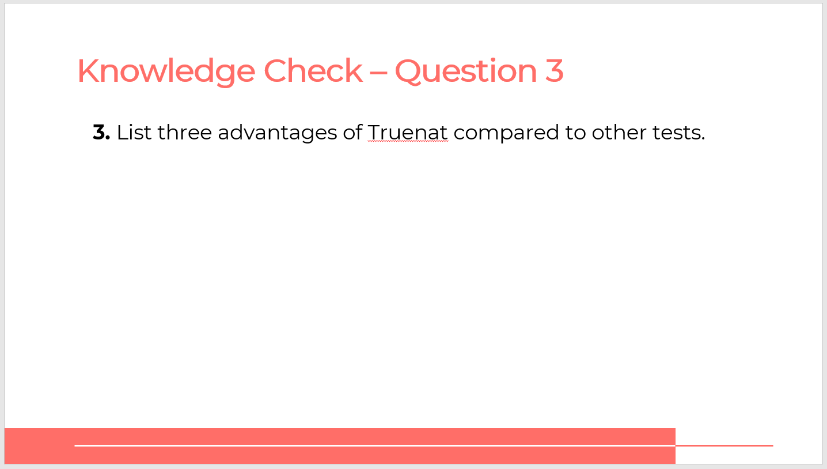 Réponses possibles : Rentabilité, accès des patients, temps mis pour effectuer le test, disponibilité de l’ADN pour d’autres tests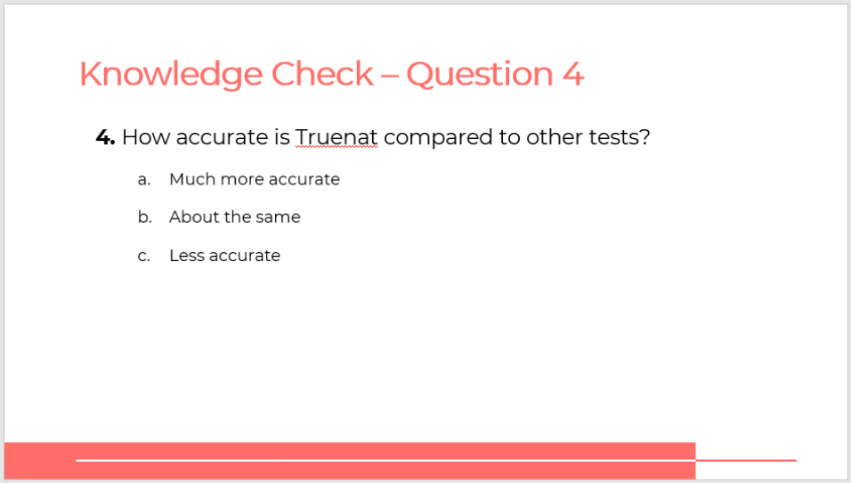 Réponse : Le test Truenat est dans l’ensemble aussi précis que les autres tests, cependant, les pays et les prestataires de services doivent évaluer les compromis entre spécificité et sensibilité dans la prise de décision concernant les tests à utiliser.Introduction Diapositive : 2Guide du participant page : 16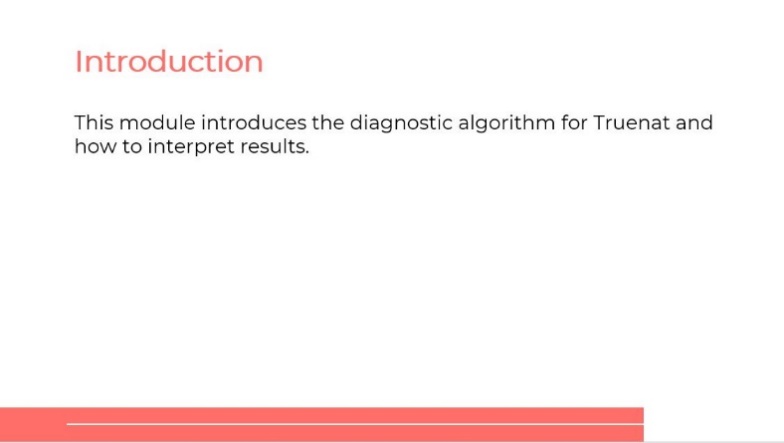 DIRE : Notre sujet d’aujourd’hui porte sur l’algorithme de diagnostic pour Truenat. Nous parlerons de la façon d’utiliser l’algorithme et d’interpréter les résultats.Module 2 : Algorithme pour TruenatDiapositive : 3Guide du participant page : 16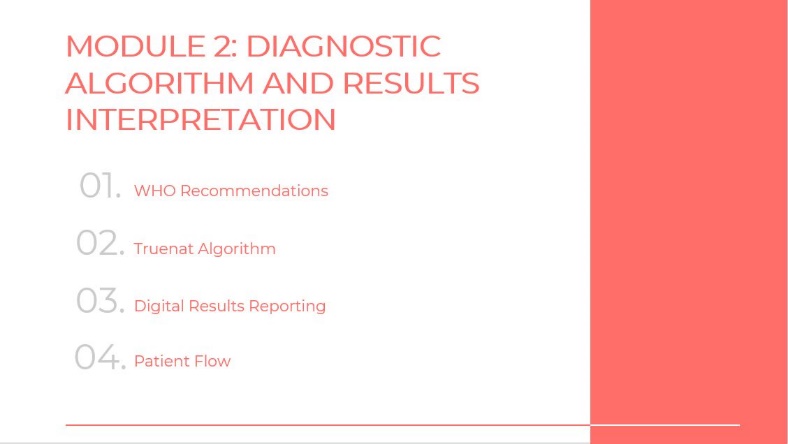 DIRE : Nous discuterons des recommandations de l’OMS pour l’utilisation de Truenat, de l’algorithme, de l’interprétation des résultats numériques et de la façon d’utiliser le flux des patients. Objectifs de la leçonDiapositive : 4Guide du participant page : 16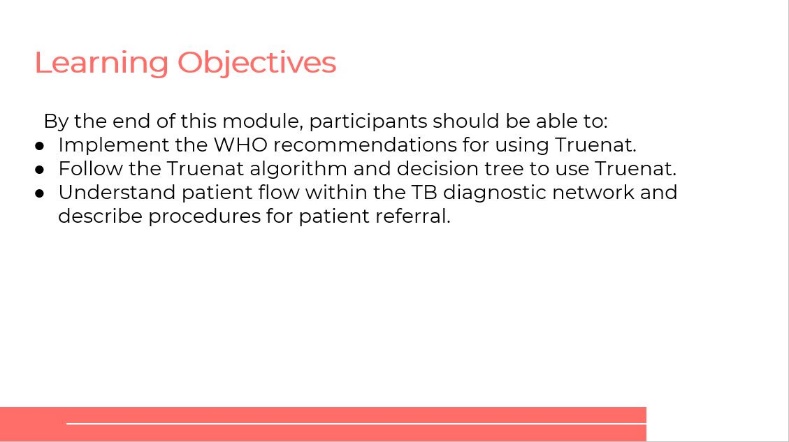 DIRE : À la fin de ce module, vous serez en mesure de :Mettre en œuvre les recommandations de l’OMS pour l’utilisation de Truenat. Suivre l’algorithme pour Truenat et l’arbre de décision pour utiliser Truenat. Comprendre le flux des patients au sein du réseau diagnostique de la TB et décrire les procédures d’orientation des patients. DEMANDER : Avez-vous des questions avant de passer à la première leçon de cette formation ?FAIRE : Laissez aux participants le temps de poser des questions et répondez de manière appropriée. Recommandations de l’OMSDiapositive : 6Guide du participant page : 16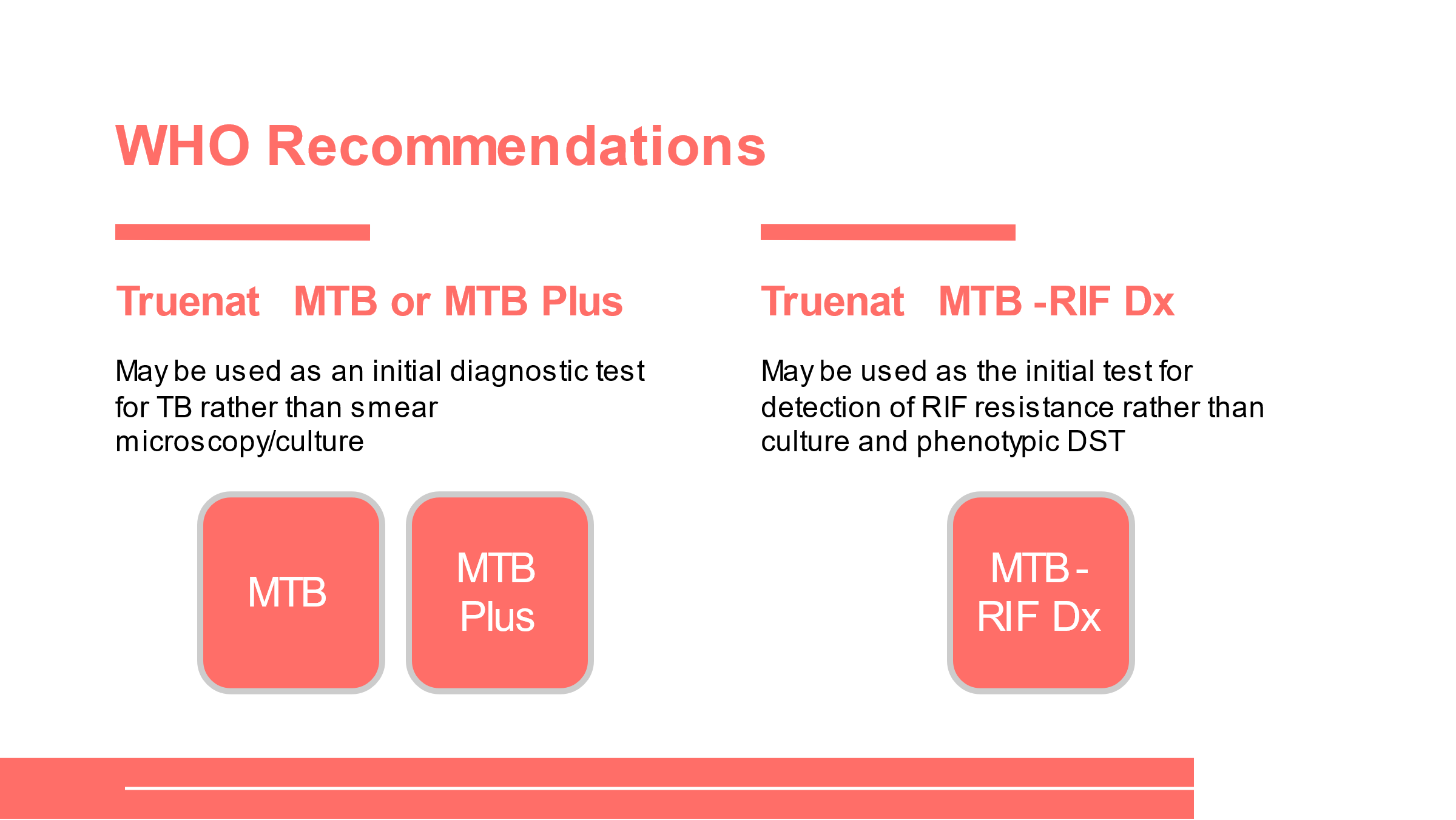 DIRE : Comme nous l’avons vu dans le dernier module, l’OMS a émis deux recommandations concernant le test Truenat. Chez les adultes et les enfants présentant des signes et des symptômes de TB pulmonaire, le test Truenat MTB ou MTB Plus peut désormais être utilisé comme test diagnostique initial pour le dépistage de la TB plutôt que l’examen microscopique d’un frottis/la culture. Le test Truenat MTB-RIF Dx peut être utilisé comme test initial pour la détection de la résistance à la RIF plutôt que la culture et un DST phénotypique chez les personnes présentant un résultat positif au test Truenat MTB ou MTB Plus.Quand utiliser TruenatDiapositive : 7Guide du participant page : 17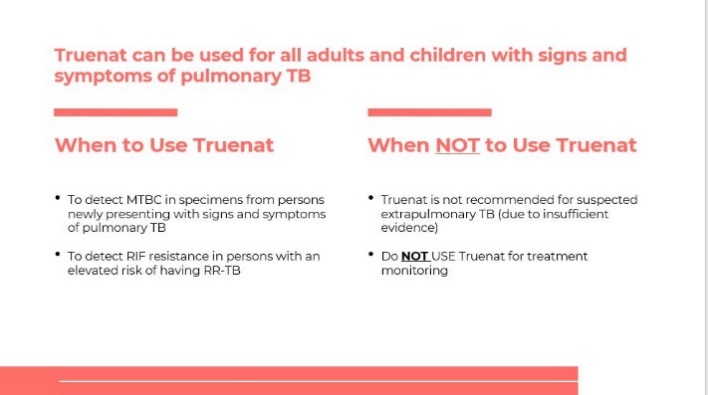 FAIRE : Guider les participants à travers une discussion animée sur cette diapositive. Passer en revue les points avec eux, puis poser une série de questions pour combler les lacunes. Demander aux participants d’écrire la réponse aux sujets de discussion dans le Guide du participant. DIRE : Ces recommandations signifient que Truenat peut être utilisé chez tous les adultes et les enfants présentant des signes et des symptômes de TB pulmonaire. Vous pouvez utiliser le test Truenat pour détecter le MTBC dans des échantillons provenant de personnes présentant des signes et symptômes récents de TB pulmonaire et pour détecter la résistance à la RIF chez des personnes présentant un risque élevé de TB-RR (en fait, pour détecter la résistance à la RIF chez toute personne ayant un test de dépistage de la TB positif).Dans certains cas, Truenat ne doit pas être utilisé. En raison de preuves insuffisantes dans cette situation, Truenat ne doit pas être utilisé en cas de suspicion de TB extra-pulmonaire. Vous ne devez jamais utiliser non plus Truenat pour la surveillance du traitement car la présence de bacilles morts peut générer un résultat faux positif.DEMANDER : Quels sont les signes et les symptômes de la TB pulmonaire ?RÉPONSE : Les signes et les symptômes de la TB comprennent des difficultés respiratoires, des douleurs thoraciques, une toux (généralement accompagnée de mucus), une toux sanguinolente, une transpiration excessive, en particulier la nuit, de la fatigue, de la fièvre, une perte de poids. De plus, une radiographie du thorax avec des anomalies est évocatrice d’une TB pulmonaire et peut être utilisée comme test de dépistage avant l’utilisation de Truenat.DEMANDER : Quelles sont les personnes présentant un risque élevé de TB résistante à la RIF (TB-RR) ? (Ou, quand devez-vous suspecter une TB-RR ?)RÉPONSE :Les personnes présentant un risque élevé de TB-RR incluent les patients précédemment traités présentant un nouvel épisode de TB ou une rechute potentielle, les patients précédemment traités n’ayant pas obtenu de conversion et les patients précédemment traités perdus de vue. Les participants peuvent également inclure des contacts proches de patients atteints de TB-RR/MR, des patients en échec thérapeutique et des patients avec un frottis positif à la fin du troisième mois du traitement initial.DEMANDER : Quels sont les signes et les symptômes de la TB extra-pulmonaire ?RÉPONSE : Les symptômes de la TB extra-pulmonaire sont similaires à ceux de la TB pulmonaire (comprenant fièvre, malaise et perte de poids. Elle est plus fréquente chez les jeunes enfants, les personnes immunodéprimées et les personnes âgées). Pour cette raison, les professionnels de santé peuvent ne pas être en mesure de faire la distinction entre une tuberculose pulmonaire et extra-pulmonaire avant de prescrire un test Truenat. Encore une fois, ce n’est pas que le test Truenat ne fonctionne pas pour diagnostiquer la tuberculose extra-pulmonaire, mais il n’y a pas suffisamment de preuves pour que l’OMS recommande son utilisation dans ces circonstances.QUESTION : Comme nous l’avons vu dans notre dernier module, quels tests pouvez-vous utiliser pour surveiller le traitement de la TB ?RÉPONSE : Culture, BAAR-examen microscopique d’un frottisAlgorithme pour TruenatDiapositive : 9Guide du participant page : 19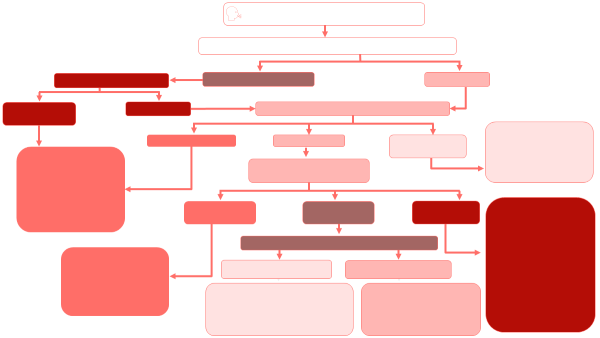 DIRE : L’algorithme pour Truenat décompose l’approche de test pour l’utilisation de Truenat pour la détection du MTBC et de la résistance à la RIF. Nous allons décomposer l’algorithme en plusieurs parties. Molbio a également développé un aide-mémoire qui peut être affiché dans les laboratoires pour en faciliter la consultation, et l’algorithme est également inclus dans le Guide de mise en œuvre de TruenatAlgorithme Partie 1 : Isolement de l’ADNDiapositives : 10-12Guide du participant page : 20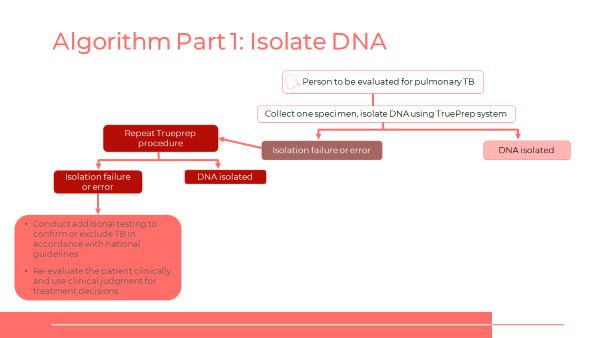 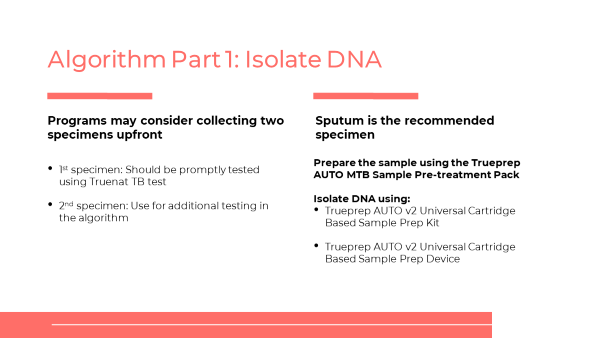 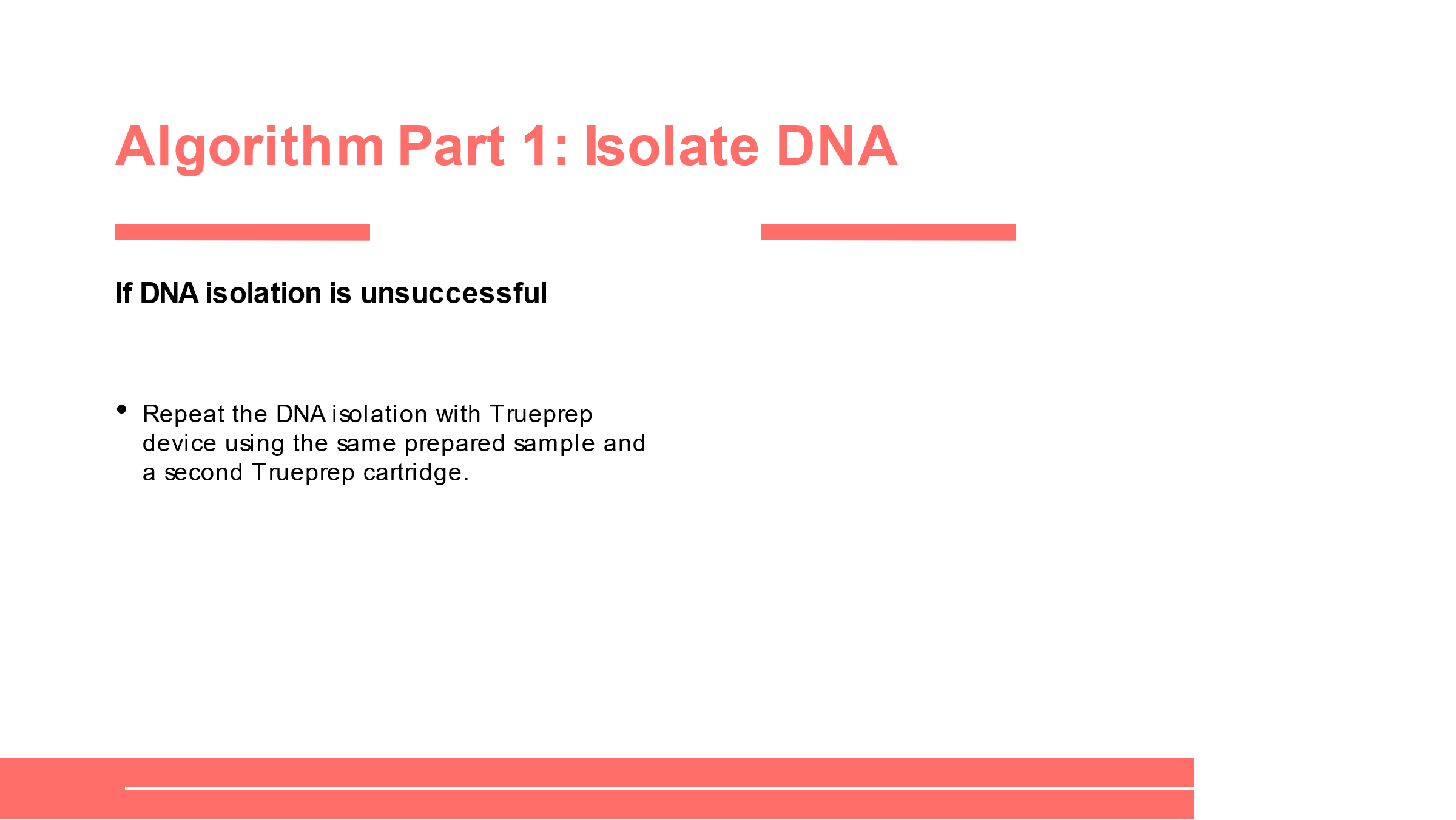 DIRE : Lorsqu’on décide qu’une personne doit être évaluée pour une TB pulmonaire, un échantillon d’expectorations doit être recueilli auprès du patient. Les programmes peuvent envisager de recueillir deux échantillons à l’avance, l’un pour le test Truenat, et l’autre à utiliser pour d’autres tests qui peuvent être nécessaires selon l’algorithme. Une fois que l’échantillon est recueilli et prétraité, l’ADN doit être isolé à l’aide du système Trueprep. Nous parlerons de la façon d’utiliser les systèmes Trueprep et Truelab dans le module suivant, mais pour l’instant, vous devez simplement noter que vous allez isoler l’ADN. Si l’ADN est isolé avec succès, vous avez terminé la première étape. En cas d’échec d’isolement ou d’erreur, vous devez recommencer la procédure Trueprep, et si l’ADN est isolé cette fois-ci, vous êtes prêt pour l’étape suivante. DEMANDER : Selon l’algorithme, que devez-vous faire en cas d’un double échec ou d’une erreur d’isolement lorsque vous essayez d’isoler l’ADN ?FAIRE : Informez les participants qu’ils peuvent se référer à l’algorithme dans leur guide du participant. Demandez-leur d’écrire une réponse avec leurs propres mots dans le Guide du participant. Demandez aux participants de communiquer leurs réponses. Corrigez toutes les mauvaises réponses.RÉPONSE : Effectuer des tests supplémentaires pour confirmer ou exclure la TB conformément aux directives nationales ou réévaluer le patient sur le plan clinique et utiliser son jugement clinique pour les décisions thérapeutiques. DEMANDER : Quels sont les autres tests que vous pourriez effectuer si la deuxième tentative échoue également ?FAIRE : Demandez aux participants de communiquer leurs réponses. Corrigez toutes les mauvaises réponses. RÉPONSE : Les autres tests peuvent consister à recommencer le test avec un nouvel échantillon, à effectuer un nouveau TDS, une radiographie du thorax, un examen microscopique d’un frottis ou des cultures. Algorithme Partie 2 : Test de dépistage de la TBDiapositives : 13-16Guide du participant page : 22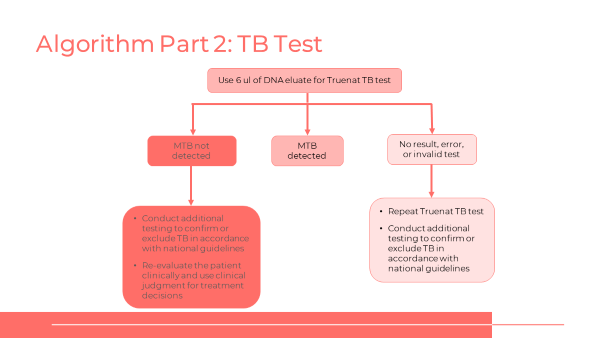 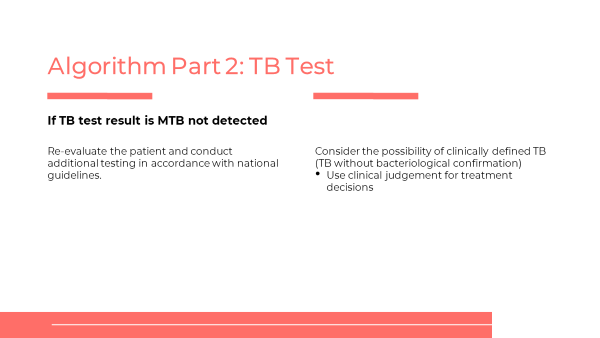 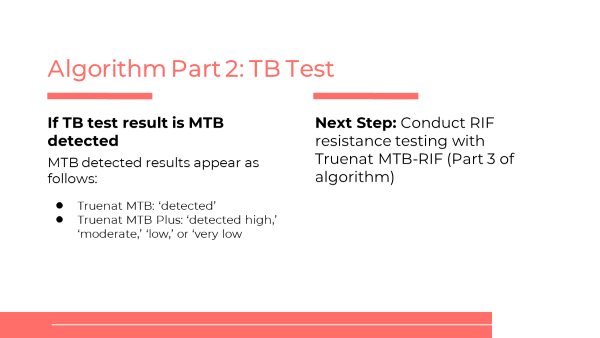 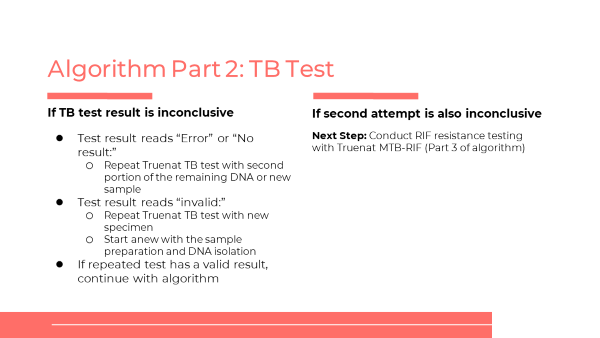 DIRE : Nous passons à la partie deux de l’algorithme Truenat, qui est le test de dépistage de la TB. Une fois l’ADN isolé, utilisez six µl d’éluat d’ADN pour le test Truenat TB. Trois résultats du test sont possibles : MTB non détecté, MTB détecté et aucun résultat, erreur ou test non valide.FAIRE : Passez en revue les procédures pour les résultats de dépistage de la TB en cas de MTB non détecté, MTB détecté et test TB non concluant. DEMANDER : Dans votre guide du participant, énumérez autant d’options de réévaluation que possible pour déterminer si un résultat de test de dépistage de la TB est « MTB non détecté ».FAIRE : Laissez trois minutes aux participants pour écrire leurs réponses dans le Guide du participant. Demandez à plusieurs étudiants de répondre à la question. Corrigez toutes les mauvaises réponses.RÉPONSE : Les autres examens pour la TB peuvent inclure une radiographie du thorax, des évaluations cliniques supplémentaires, une réponse clinique après un traitement par des agents antimicrobiens à large spectre, un autre test Truenat de dépistage de la TB, un test avec d’autres tests de diagnostic rapide approuvés par l’OMS (par ex. Xpert MTB/RIF) ou une culture. Algorithme Partie 3 : Test de dépistage de la résistance à la RIFDiapositives : 17-21Guide du participant page : 25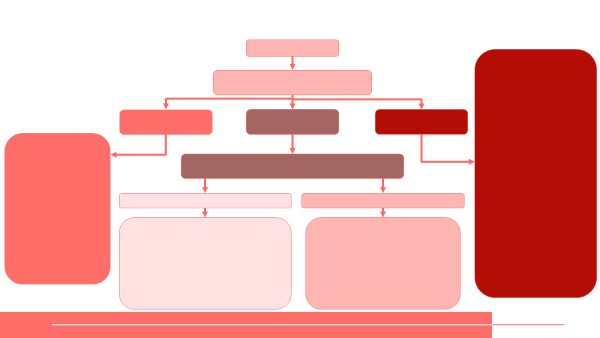 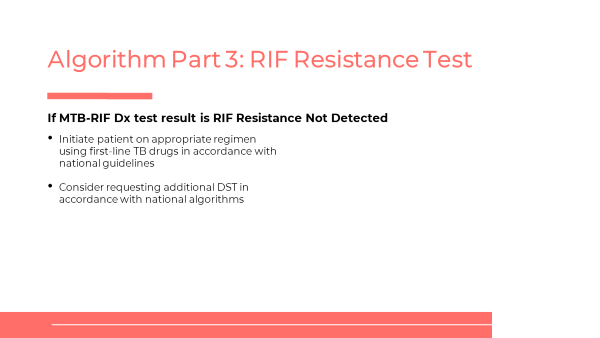 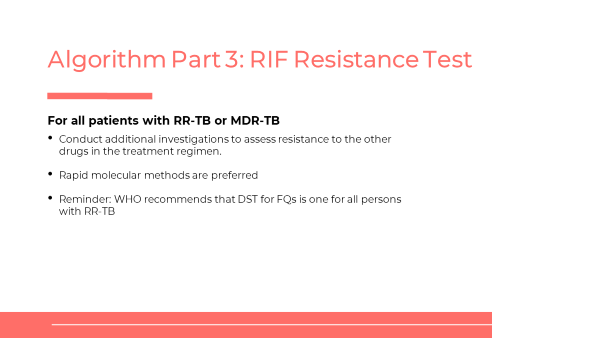 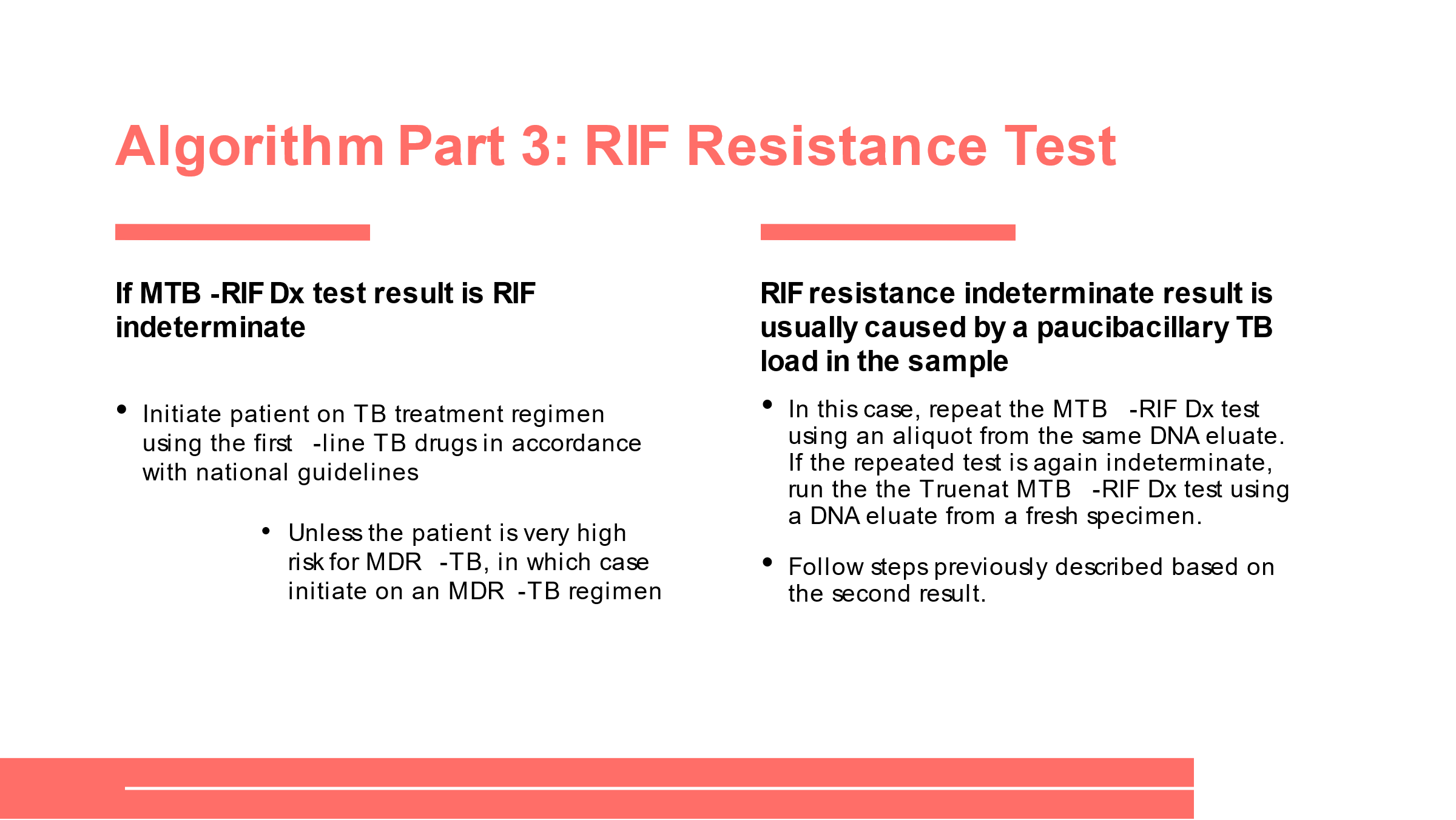 DIRE : La troisième partie de l’algorithme est utilisée si l’échantillon est positif pour la TB dans la deuxième partie. Dans ce cas, vous :Utiliserez 6 µl de l’éluat d’ADN qui a été préparé pour le test TB.Utilisez l’analyseur de micro PCR en temps réel Truelab avec la cartouche de test Truenat MTB-RIF Dx. En cas de retards dans la réalisation du test, instaurer un traitement par des médicaments anti-TB de première intention conformément aux directives nationales. Si un patient présente un risque très élevé de TB-MR, instaurer un traitement pour TB-MR. Il existe trois résultats possibles du test MTB-RIF Dx :Résistance à la RIF détectéeRésistance à la RIF non détectéeRésistance à la RIF indéterminéeFAIRE : Passez en revue les procédures pour chacun des trois résultats possibles.Algorithme pour TruenatDiapositive :  22Guide du participant page : 28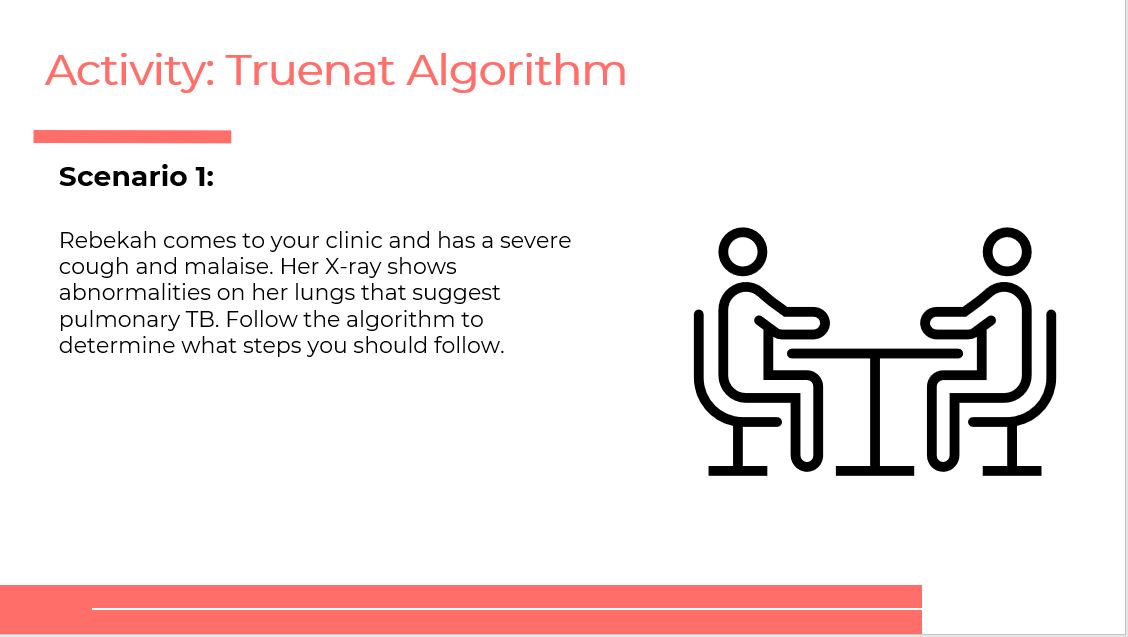 DIRE :  Vous aurez maintenant l’occasion de vous entraîner à utiliser l’algorithme pour Truenat. Vous serez répartis en groupes de 4 à 5 membres. Dans votre groupe, vous effectuerez le scénario dans votre Guide du participant. Vous avez 15 minutes pour effectuer le scénario.FAIRE : Après 15 minutes, demandez aux groupes de participants de communiquer leurs réponses. Demandez aux autres groupes s’ils ont choisi une réponse différente et de communiquer leur raisonnement. Assurez-vous de corriger toutes les mauvaises réponses. RÉPONSES : Rebeka doit faire l’objet d’un dépistage de la TB. Vous devez recueillir un échantillon d’expectorations, le transporter vers un site effectuant un test Truenat et isoler l’ADN à l’aide du système Trueprep.Recommencer l’isolement de l’ADN avec Trueprep en utilisant le même échantillon préparé et une deuxième cartouche Trueprep. Les résultats possibles du test TB sont « MTB détecté » ou « MTB non détecté » ou « Aucun résultat, erreur ou test invalide ».Test de dépistage de la résistance à la RIFSi le patient est considéré comme étant à faible risque, vous devez donc répéter le test Truenat TB et le test MTB Rif Dx sur un nouvel échantillon. Supposer qu’il s’agit d’un faux positif et instaurer un traitement avec des médicaments de première intention conformément aux directives nationales. (Dans le cas d’un pays présentant un risque élevé de résistance à l’isoniazide, envisager un TDS supplémentaire pour l’isoniazide.)Flux des patientsDiapositive : 24Guide du participant page : 29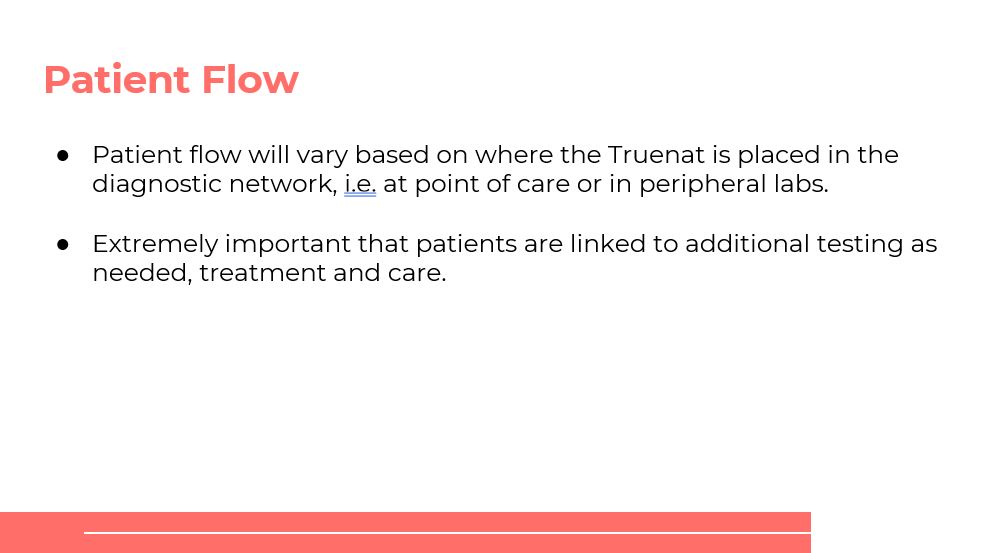 DIRE :  Le flux des patients variera en fonction de l’endroit où le test Truenat est placé dans le réseau diagnostique. Quoi qu’il en soit, il est extrêmement important que les patients soient associés aux tests supplémentaires, si nécessaire, au traitement et aux soins. DEMANDER : Selon votre expérience, quels sont les principaux éléments à prendre en compte dans le développement du parcours d’orientation des patients pour le test Truenat dans votre pays ?FAIRE : Demandez aux participants de répondre à la question. Les réponses varieront en fonction de votre pays. Questions à prendre en compte concernant le flux des patientsDiapositive : 25Guide du participant page : 30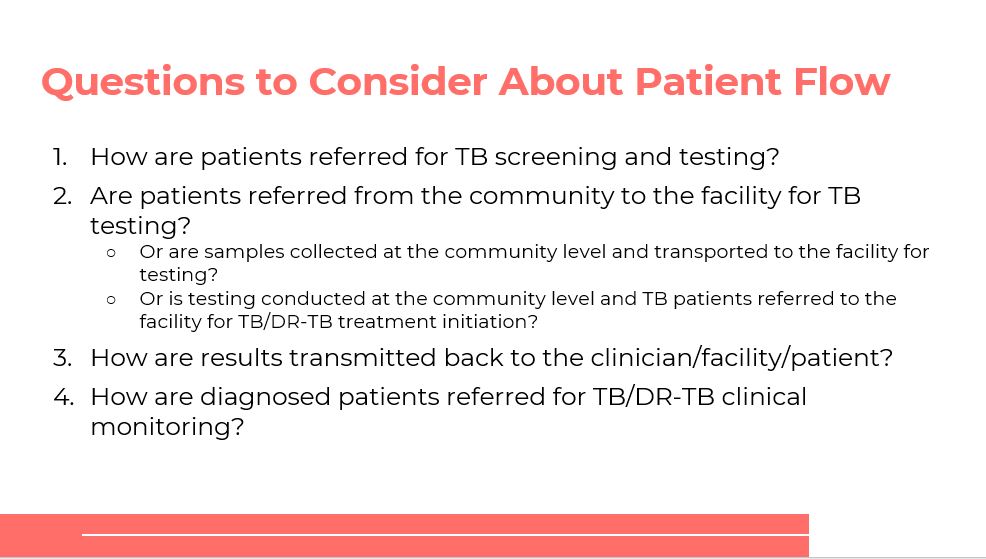 DIRE :  Parlons de quelques considérations clés concernant le flux des patients pour le test Truenat. Répondez aux questions de votre Guide du participant à la page ____.FAIRE : Laissez cinq minutes aux participants pour répondre aux questions de leur Guide du participant. Demandez aux participants de communiquer le fonctionnement du flux de patients dans leur pays. Exemple de parcours d’orientation des patients TB-DS/DRDiapositive : 26Guide du participant page : 32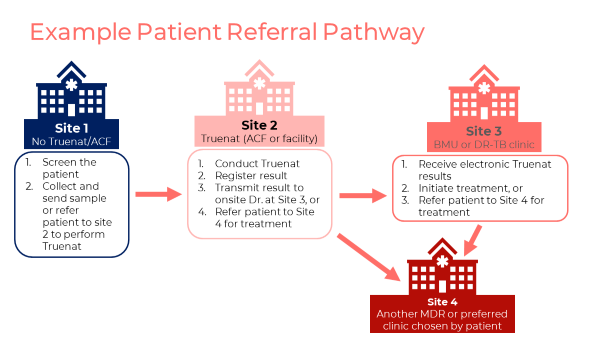 DIRE :  Examinons un exemple de parcours d’orientation des patients. FAIRE : Passez en revue la diapositive d’exemple de parcours d’orientation des patients.DIRE : Voici quelques faits essentiels à retenir concernant le parcours d’orientation des patients :Le flux d’échantillons doit suivre le parcours d’orientation des patients.Il est important que les sites de test Truenat s’assurent que les résultats sont transmis au site demandeur ou à la communauté. Si un centre ne peut pas le faire, les patients atteints de TB-DR doivent s’assurer que les résultats du test Truenat pour une TB-DR sont transmis à l’hôpital prenant en charge la TB-DR lorsque les patients sont orientés. Truenat est portable et peut être utilisé au niveau de la communauté.Surveiller le flux avec des indicateurs d’assurance qualité, dont on parlera dans un module ultérieur.FAIRE : Demandez aux participants s’ils ont des questions. Répondez à toutes les questions de clarification.Procédures pour les transferts et les orientations des patientsDiapositive : 27Guide du participant page : 33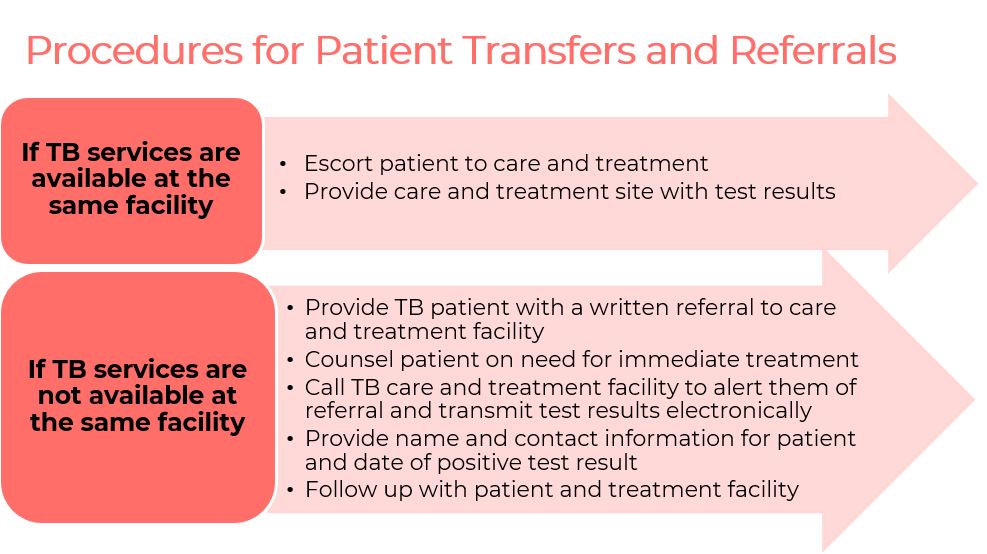 DIRE : Il existe des procédures qui doivent être suivies pour les transferts et les recommandations des patients. Si des services de lutte contre la TB sont disponibles dans le même établissement, le patient doit être accompagné vers le site de soins et de traitement. Les résultats du test doivent être communiqués au site de soins et de traitement. Si des services de lutte contre la TB ne sont pas disponibles dans le même établissement, suivre les étapes suivantes :Fournir aux patients atteints de TB une lettre de recommandation pour son transfert vers un établissement de soins et de traitement.Conseiller le patient sur la nécessité d’un traitement immédiat. Appeler l’établissement de soins et de traitement de la TB pour l’avertir du transfert du patient et transmettre les résultats des tests par voie électronique. Indiquer le nom et les coordonnées du patient et la date du résultat positif du test. Faire le suivi avec le patient et l’établissement de traitement. FAIRE :Demandez aux participants s’ils ont des questions. Répondez à toutes les questions de clarification.Rapports de résultats numériquesDiapositive : 28Guide du participant page : 34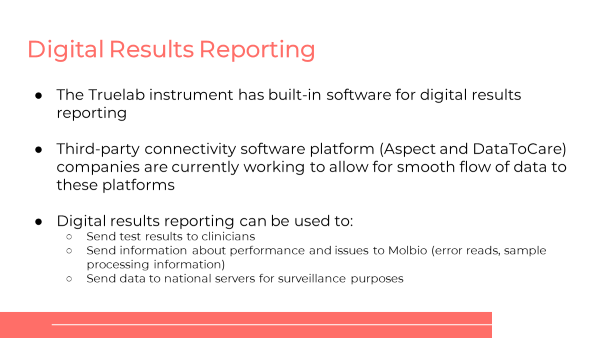 DIRE : Nous allons maintenant examiner certaines des caractéristiques de Truenat liées au rapport numérique des résultats. Chaque instrument Truelab dispose d’un logiciel intégré pour les rapports de résultats numériques. Les entreprises de la plateforme logicielle de connectivité tierce (Aspect et DataToCare) travaillent actuellement pour permettre un flux de données fluide vers ces plateformes.Les rapports de résultats numériques peuvent être utilisés pour :Envoyer des résultats de test aux cliniciens Envoyer des informations sur les performances et les problèmes à Molbio (lectures d’erreurs, informations sur le traitement des échantillons)Envoyer les données aux serveurs nationaux à des fins de surveillance. FAIRE : Demandez aux participants s’ils ont des questions. Répondez à toutes les questions de clarification. RésuméDiapositive : 29Guide du participant page : 34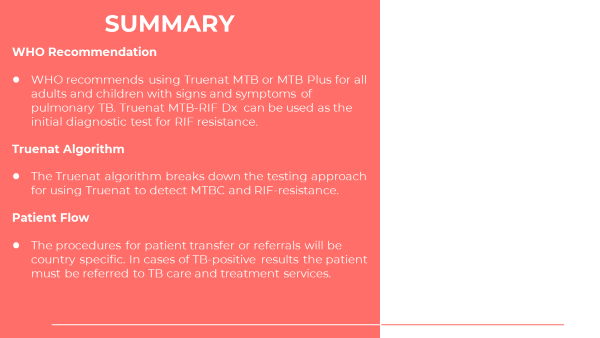 DIRE :Nous sommes arrivés à la fin de cette session. Récapitulons. L’OMS recommande d’utiliser Truenat MTB ou MTB Plus et MTB-RIF Dx pour tous les adultes et les enfants présentant des signes et des symptômes de TB pulmonaire. L’algorithme pour Truenat décompose l’approche de test pour l’utilisation de Truenat pour la détection du MTBC et de la résistance à la RIF. Les procédures de transfert ou d’orientation des patients seront spécifiques à chaque pays. En cas de résultats positifs pour la TB, le patient doit être orienté vers des services de soins et de traitement de la TB. Contrôle des connaissances Diapositives : 30, 31 et 32Guide du participant page : 35FAIRE : Expliquez que vous allez poser aux participants trois questions de contrôle des connaissances et que pouvez demander au hasard à des participants de fournir une réponse. (Ces questions peuvent également être programmées comme des questions de sondage dans une formation virtuelle – assurez-vous que tous les participants répondent avant de continuer si vous utilisez la fonction de sondage).Si une réponse fournie est incorrecte, demandez si d’autres participants aimeraient y répondre. Corrigez toutes les mauvaises réponses qui sont données. Si plusieurs participants donnent une mauvaise réponse, vous devrez peut-être revoir le sujet.Notez que les questions de contrôle des connaissances ne sont pas incluses dans les guides du participant pour éviter que les stagiaires ne les voient pendant la leçon et se concentrent uniquement sur ces éléments. Encouragez les participants à noter les réponses dans leurs guides dans le champ des notes à des fins de référence ultérieure.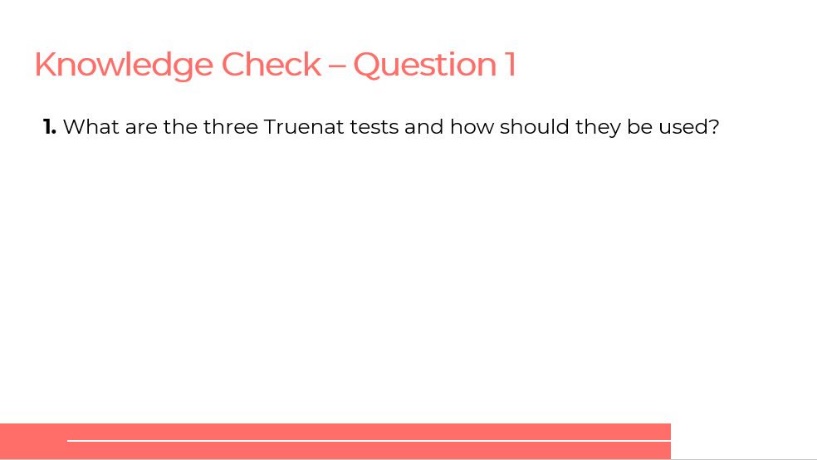 RÉPONSE : Les tests MTB, MTB Plus et MTB-RIF et MTB Plus doivent être utilisés comme test diagnostique initial de la TB. MTB-RIF Dx doit être utilisé comme test diagnostique supplémentaire pour la résistance à la RIF. 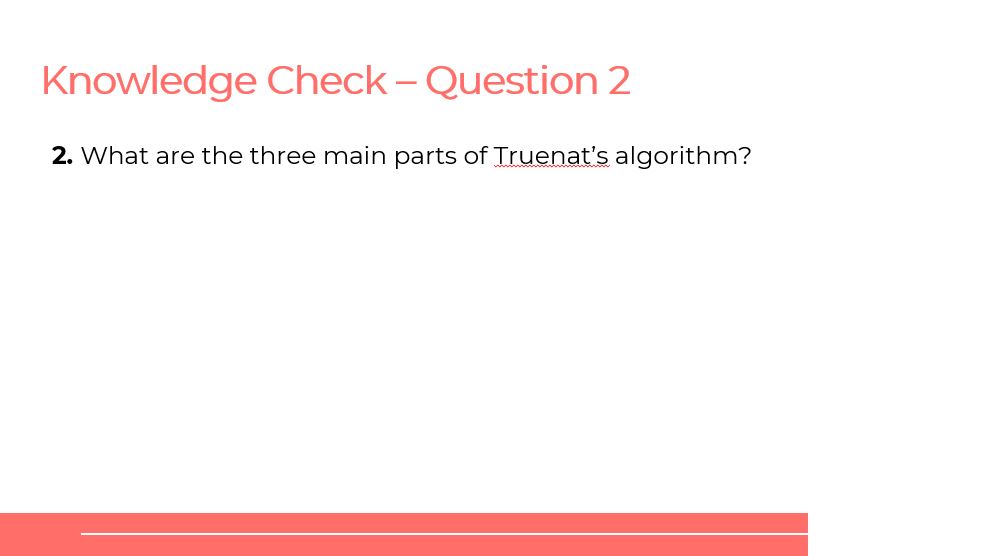 RÉPONSE : Isoler l’ADN, effectuer le test TB et le test de dépistage de la résistance à la RIF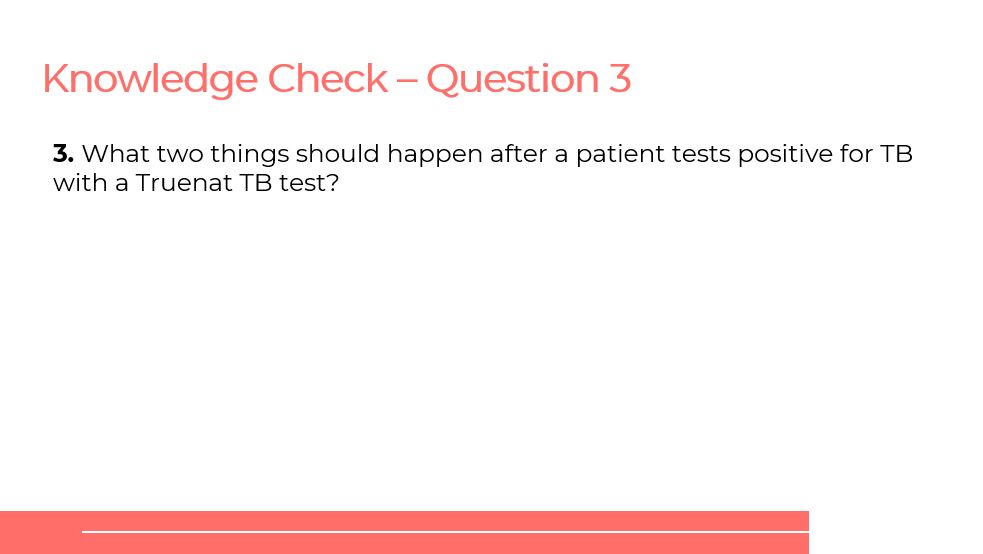 RÉPONSE : 1. La résistance à la RIF doit être recherchée sur l’échantillon du patient, 2. Le patient doit être orienté pour des soins et un traitement. L’animateur doit insister sur les méthodes spécifiques au pays pour les orientations, par ex. la garantie que les résultats des tests sont transmis par voie électronique, les conseils, réalisation d’un transfert à chaud vers des établissements de traitement de la TB, etc.IntroductionDiapositive : 2Guide du participant page : 36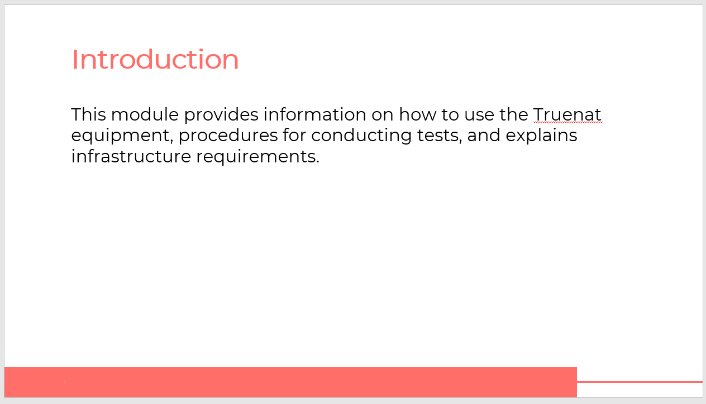 DIRE : Dans ce module, nous allons découvrir les aspects opérationnels de Truenat. Nous parlerons des différents éléments de l’équipement Truenat, des procédures de réalisation des tests de dépistage de la TB et de la résistance à la RIF, et je vous expliquerai les exigences en matière d’infrastructures pour l’installation de Truenat.Objectifs d’apprentissageDiapositive : 3Guide du participant page : 36  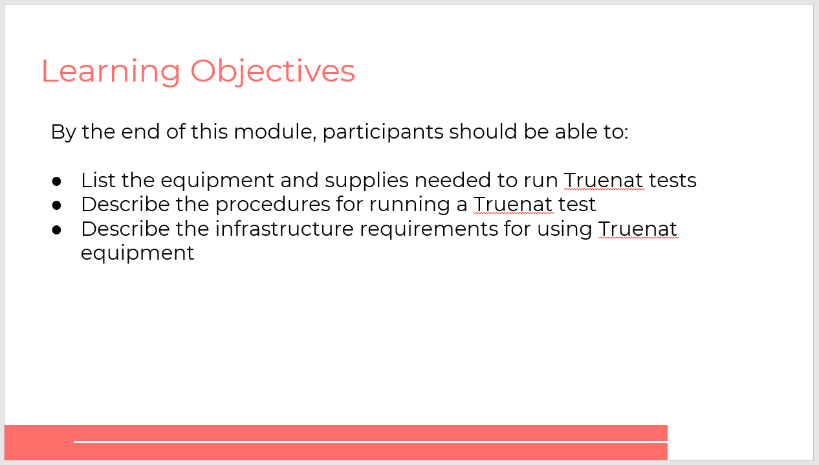 DIRE : Ce sont les objectifs d’apprentissage de ce module. FAIRE : Passez en revue les objectifs. Demandez aux participants s’ils ont des questions avant de commencer.Module 3 : Aspects opérationnelsDiapositive : 4Guide du participant page : 36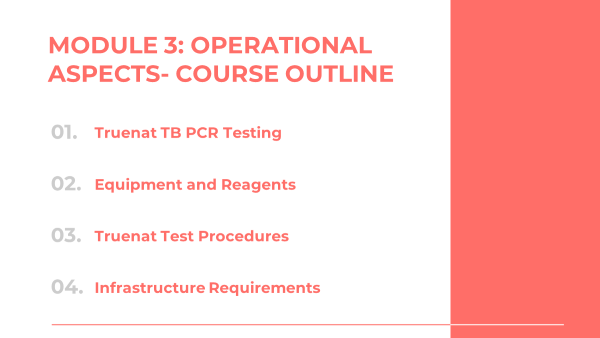 DIRE : Ce module comprend sept sujets. Nous commencerons par une brève introduction, puis nous passerons à l’équipement et aux fournitures, aux procédures de test Truenat, à la gestion des déchets, aux erreurs et au dépannage, aux exigences en matière d’infrastructure et à l’enregistrement des activités du test.Présentation du test Truenat de dépistage de la TB par PCRDiapositive : 5Guide du participant page : 36 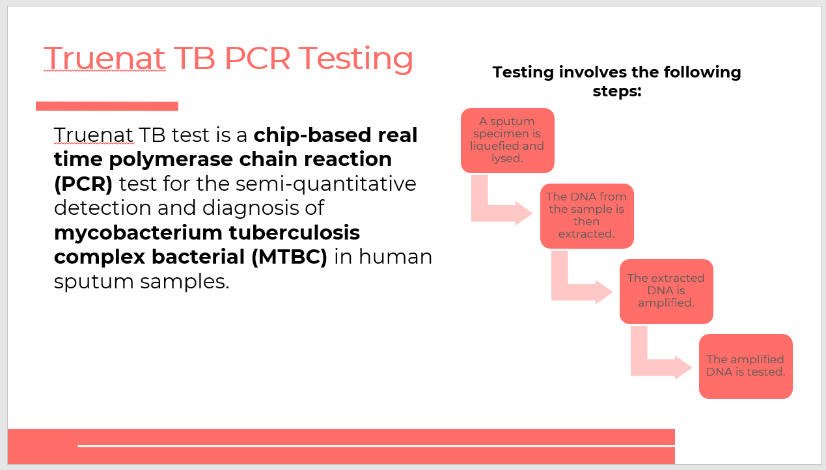 DIRE : Avant de commencer, parlons brièvement du fonctionnement de Truenat. Le test Truenat TB est un test de réaction en chaîne par polymérase (PCR) en temps réel basé sur la technologie des puces pour la détection semi-quantitative et le diagnostic du complexe Mycobacterium tuberculosis (MTBC) dans des échantillons d’expectorations humaines.  FAIRE : Cliquez sur la diapositive pour faire apparaître les animations une par une et lire chaque étape.Équipement - TrueprepDiapositive : 7Guide du participant page : 37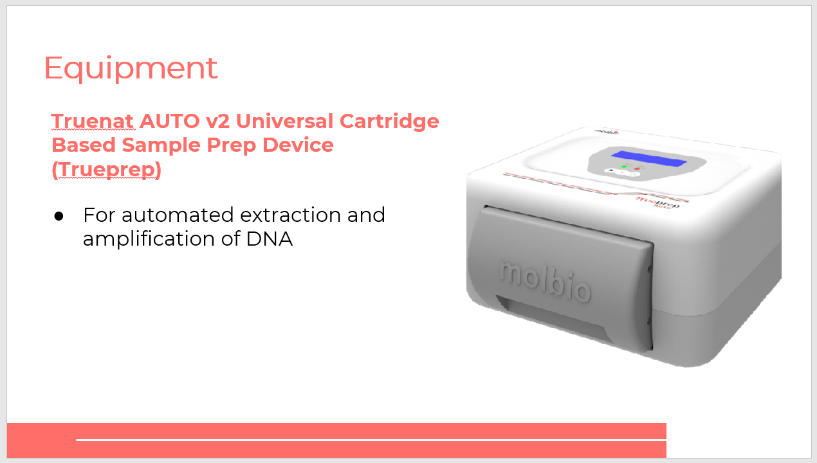 DIRE : Parlons de l’équipement et des fournitures, en commençant par l’équipement. Truenat se compose de trois machines différentes. La première est appelée Trueprep – le nom officiel est Truenat AUTO v2 Universal Cartridge Based Sample Prep Device (dispositif de préparation d’échantillons à cartouche universelle Truenat AUTO v2). Trueprep est utilisé pour l’extraction et l’amplification automatisées de l’ADN, ou en d’autres termes, pour préparer l’échantillon pour l’analyse.Équipement - TruelabDiapositive : 8Guide du participant page : 38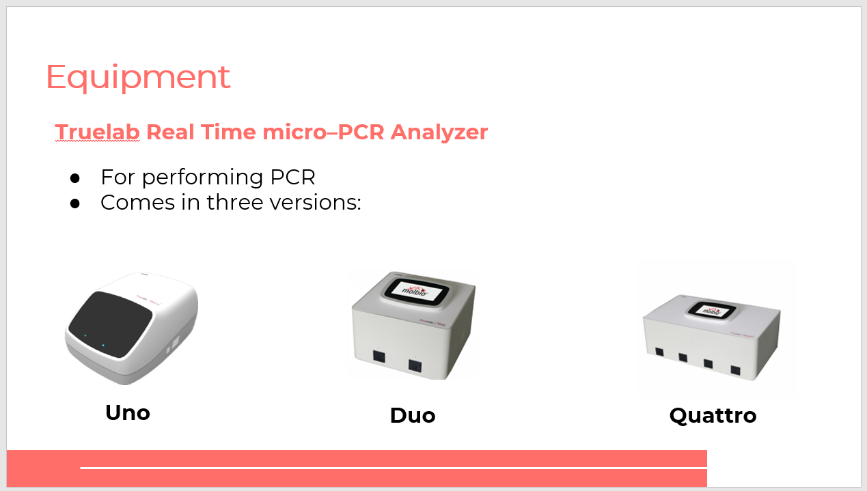 DIRE :Le deuxième élément de l’équipement est Truelab Real Time micro-PCR Analyzer (analyseur de micro-PCR en temps réel Truelab), ou tout simplement Truelab. Truelab est utilisé pour effectuer la PCR et est disponible en trois versions : Uno, Duo, Quattro. Uno exécute un test à la fois, la version Duo exécute deux tests à la fois et combien de tests pensez-vous que Quattro effectue à la fois ? Oui, c’est ça, quatre.Différents modèles d’analyseurs Truelab pour s’adapter au débit prévuDiapositive : 9Guide du participant page : 38   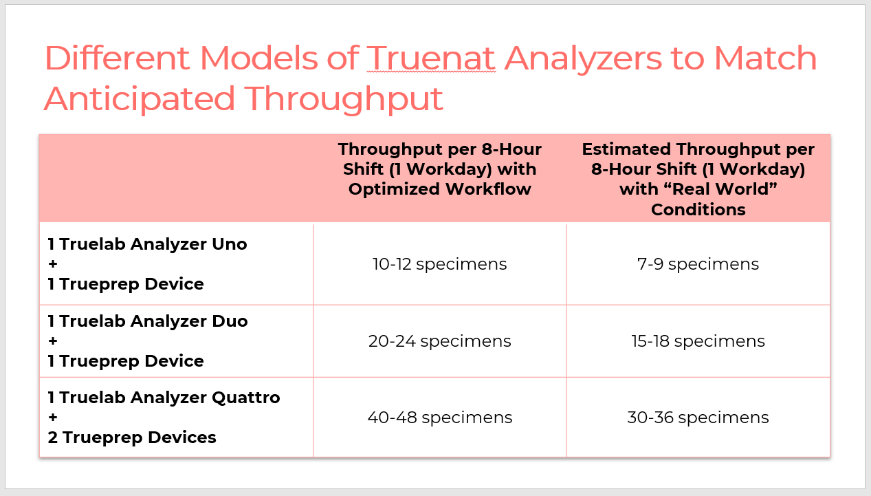 DIRE :Regardons les rendements de chaque version de Truelab. Avec un Truelab Uno et un Trueprep, vous pouvez tester entre 7 et 9 échantillons sur une période de travail de 8 heures ou une journée de travail dans des conditions réelles. Dans des conditions idéales, vous pourriez tester entre 10 et 12 échantillons, mais vous devez utiliser les conditions réelles à des fins de planification. Il est important de noter que cette combinaison de dispositifs peut être transportée dans une mallette, donc si vous souhaitiez, par exemple, réaliser des tests Truenat dans une communauté et prévoir de tester entre 7 et 9 échantillons sur une journée, vous pourriez choisir cette combinaison.Avec un Truelab Duo et un Trueprep, vous pouvez tester entre 15 et 18 échantillons sur une journée de travail, et avec un Truelab Quattro, qui nécessitera deux Truepreps, vous pouvez tester entre 30 et 36 échantillons.Ainsi, le fait de comprendre combien d’échantillons vous souhaitez tester par jour déterminera quel équipement acheter et où le placer. Équipement - Imprimante Micro-PCR TruelabDiapositive : 10Guide du participant page : 39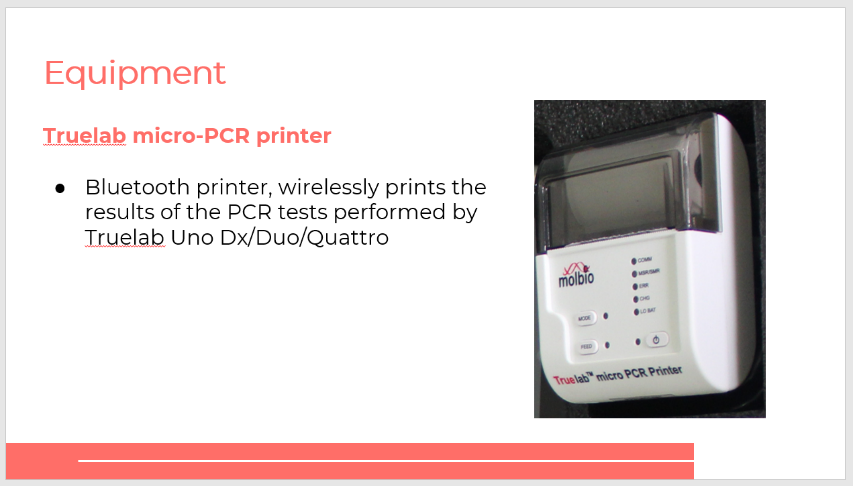 DIRE : Le troisième élément de l’équipement Truenat est l’imprimante Truelab micro-PCR, qui est une imprimante Bluetooth qui imprime sans fil les résultats des tests PCR effectués par les machines Truelab. Il s’agit d’un élément d’équipement facultatif – vous n’avez pas nécessairement besoin d’imprimer les résultats des tests, notamment si les résultats sont envoyés numériquement.Réactifs et consommablesDiapositive : 11Guide du participant page : 40  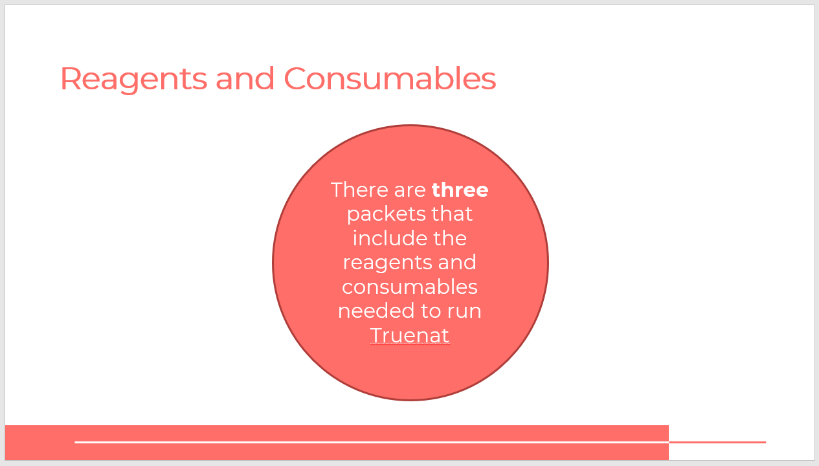 DIRE : Il existe trois conditionnements qui comprennent les réactifs et les consommables nécessaires pour réaliser un test Truenat. Parlons de chacun d’eux.Le coffret de puces Truenat contient trois puces différentes : Truenat MTB, Truenat MTB Plus et Truenat MTB-RIF Dx. Truenat MTB – pour la détection de la TBTruenat MTB Plus – un test plus sensible pour la détection de la TBTruenat MTB-RIF Dx – pour la détection de la résistance à la rifampicine (RIF) Coffret pour le prétraitement des échantillons Trueprep AUTO MTBDiapositive : 12Guide du participant page : 40 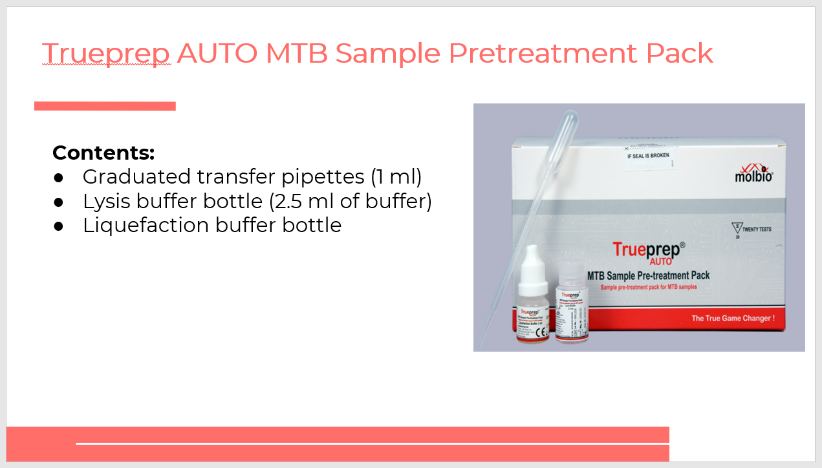 DIRE : Le premier coffret est le coffret pour le prétraitement des échantillons Trueprep AUTO MTB, qui sert à prétraiter l’échantillon. Le coffret contient des pipettes de transfert graduées, des flacons de tampon de lyse et des flacons de tampon de fluidification. Kit de préparation des échantillons à cartouche universelle Trueprep AUTO v2Diapositive : 13Guide du participant page : 40 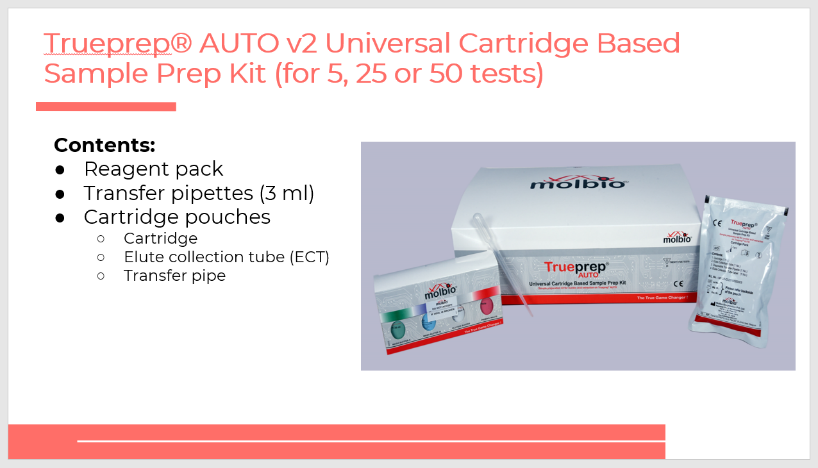 DIRE : Le kit de préparation d’échantillons à cartouche universelle Trueprep AUTO v2 contient un coffret de réactifs, des pipettes de transfert et des sachets de cartouche contenant une cartouche et un tube de prélèvement de l’éluat, ainsi qu’une pipette de transfert. Vous pouvez commander ce kit pour 5, 25 ou 50 tests.Coffret de puces TruenatDiapositive : 14Guide du participant page : 40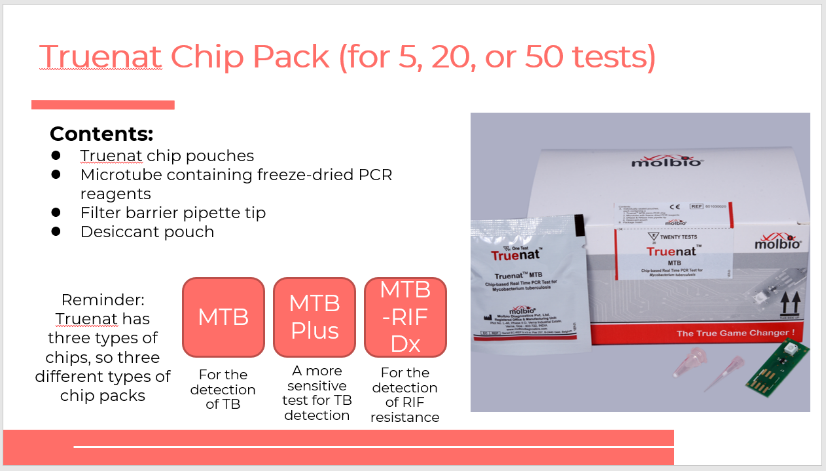 DIRE : Le coffret de puces Truenat (pour 5, 20 ou 50 tests) contient les sachets de puces, le microtube contenant les réactifs de PCR lyophilisés, l’embout de pipette muni d’un filtre barrière et un sachet de déshydratant. N’oubliez pas, il existe trois types de puces pour le test Truenat, donc trois types différents de coffrets de puces. Les coffrets de puces sont les suivants : MTB, pour la détection de la TB ; MB Plus, un test plus sensible pour la détection de la TB ; et MTB-RIF Dx, pour la détection de la résistance à la RIF. DIRE : Avez-vous des questions avant de passer au sujet suivant ?FAIRE : Laissez aux participants le temps de poser des questions et répondez de manière appropriée. Section Introduction : Procédures de test Truenat – Préparation des échantillons et extraction de l’ADNDiapositive : 15Guide du participant page : 41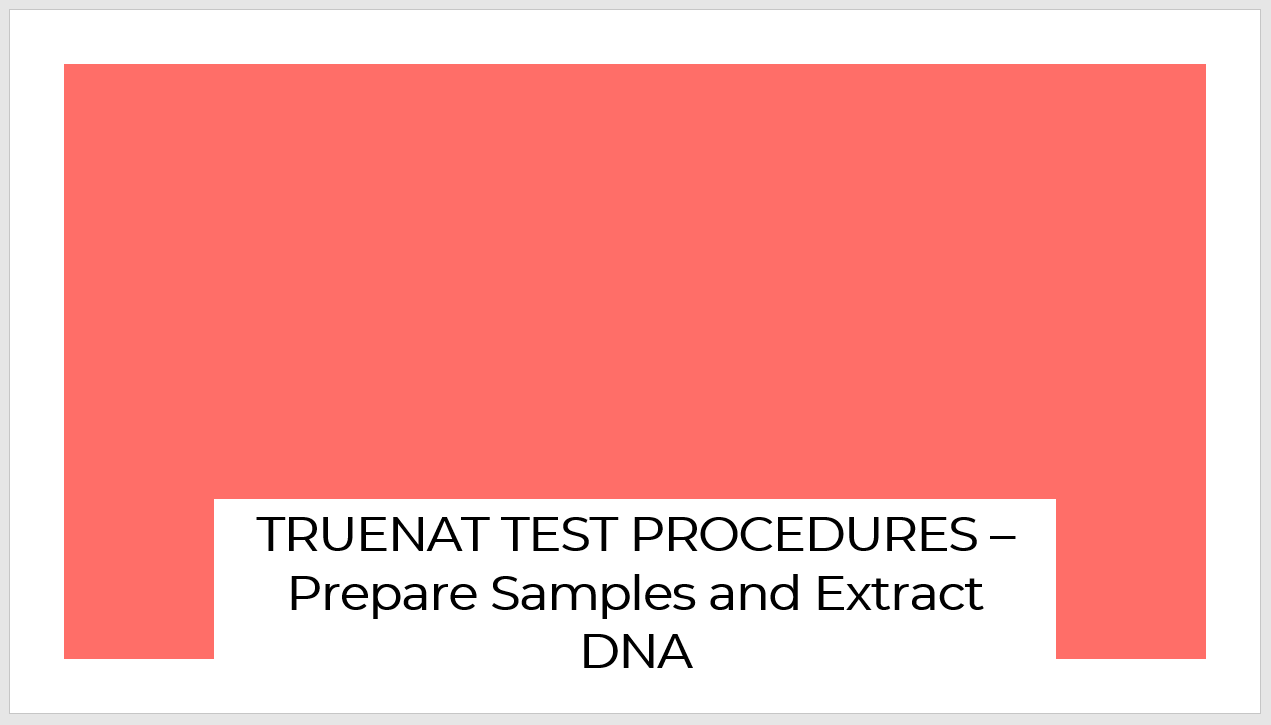 FAIRE : Présentez le sujet en expliquant que vous allez guider les participants à travers les trois parties de la réalisation d’un test Truenat. Notez que cette formation est destinée à être suivie d’une formation pratique effectuée par Molbio. Les participants ne sont pas censés utiliser Truenat après cette formation. Il s’agit plutôt d’une introduction à l’exécution du test.Vidéo : Préparation de l’échantillon et extraction de l’ADN Diapositive : 16Guide du participant page : 41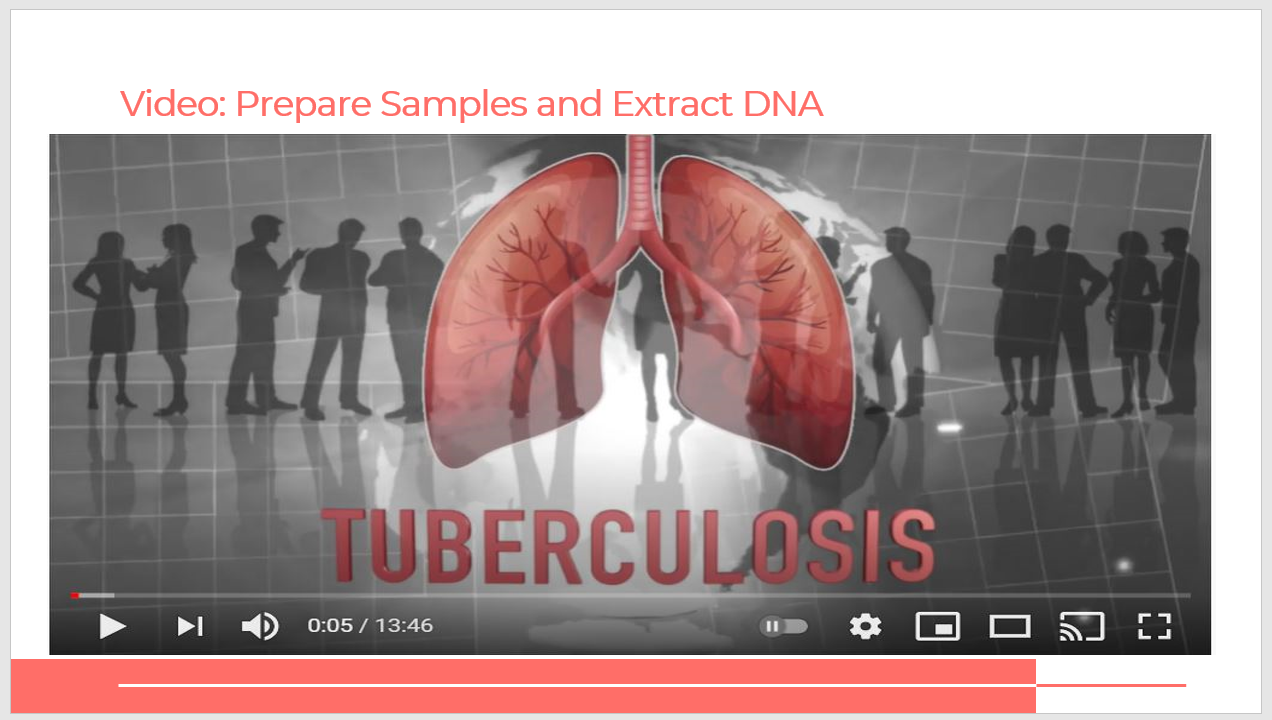 FAIRE : Informez les participants qu’ils regarderont une courte vidéo sur la préparation des échantillons et l’extraction de l’ADN. La vidéo est disponible ici : (85) Truenat-A Point-of-Care Real Time PCR Test for Tuberculosis - YouTube. Démarrez la vidéo au temps 0:05 et arrêtez-la à 8:41. Équipement et fournitures pour la préparation des échantillons et l’extraction de l’ADNDiapositive : 17Guide du participant page : 42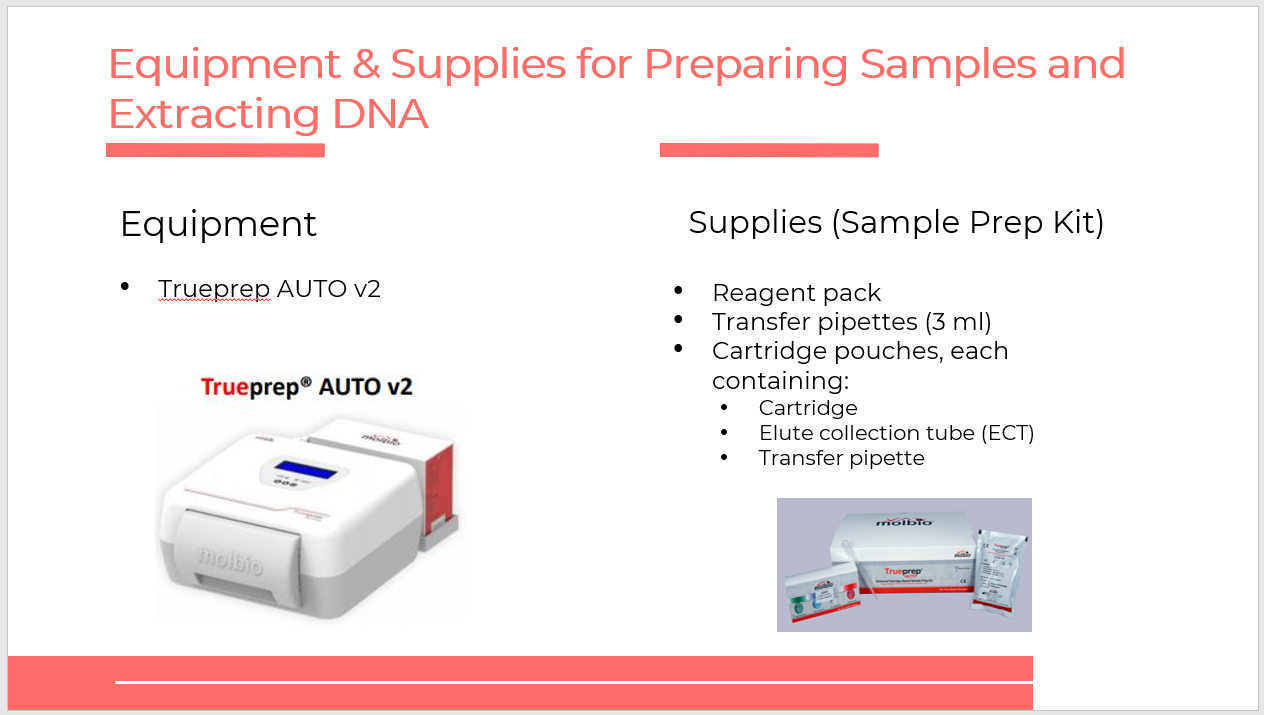 DIRE : Pour préparer l’échantillon et extraire l’ADN, vous utiliserez la machine Trueprep. Toutes les fournitures nécessaires sont incluses dans le coffret de préparation des échantillons, qui, comme nous en avons discuté dans notre dernier module, contient le coffret de réactifs, les pipettes de transfert (3 ml) et les sachets de cartouches. Les sachets contiennent une cartouche, un tube de prélèvement de l’éluat (ECT) et une pipette de transfert. Préparation de l’échantillon et extraction de l’ADNDiapositives : 18 à 21Guide du participant page : 42  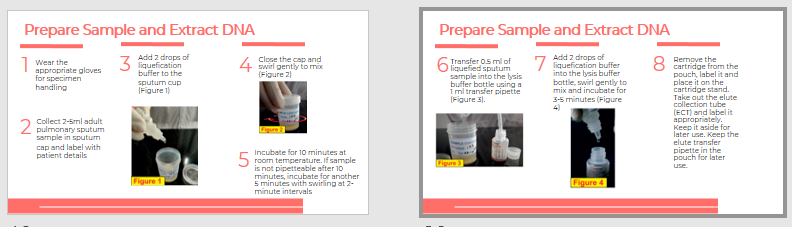 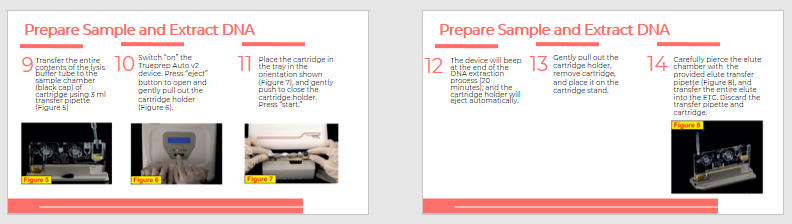 FAIRE : Expliquez qu’il y a 14 étapes pour préparer les échantillons et extraire l’ADN. Lisez chaque étape. Envisagez de demander à un participant de vous aider à lire.Assurez-vous de porter les gants appropriés pour manipuler les échantillons. Prélevez un échantillon de 2 à 5 ml d’expectoration pulmonaire chez un adulte dans un récipient de recueil des expectorations et notez les informations du patient sur l’étiquette. Ajoutez 2 gouttes de tampon de fluidification dans le récipient de recueil des expectorations. Fermez le couvercle et agitez doucement pour mélanger. Incubez pendant 10 minutes à température ambiante. Si l’échantillon ne peut pas être prélevé avec une pipette après 10 minutes, incubez de nouveau pendant cinq minutes en l’agitant toutes les deux minutes. Transférez 0,5 ml d’échantillon d’expectoration fluidifié dans le flacon de tampon de lyse à l’aide d’une pipette de transfert de 1 ml. Ajoutez 2 gouttes de tampon de fluidification dans le flacon de tampon de lyse, agitez doucement pour mélanger et incubez pendant trois à cinq minutes. Retirez la cartouche du sachet, étiquetez-la et placez-la sur le support de cartouche. Sortez le tube de prélèvement de l’éluat (ECT) et étiquetez-le de manière appropriée. Mettez-le de côté pour une utilisation ultérieure. Conservez la pipette de transfert de l’éluat dans le sachet pour une utilisation ultérieure. Transférez la totalité du contenu du tube de tampon de lyse dans la chambre échantillon (bouchon noir) de la cartouche à l’aide d’une pipette de transfert de 3 ml. Allumez le dispositif Trueprep Auto v2. Appuyez sur le bouton « eject » (éjecter) pour ouvrir et sortez doucement le porte-cartouche. Placez la cartouche dans le plateau dans la bonne position et poussez doucement pour fermer le support de cartouche. Appuyer sur « start » (démarrer)Le dispositif émettra un bip à la fin du processus d’extraction de l’ADN et le porte-cartouche sera éjecté automatiquement. Cela prendra 20 minutes. Sortez doucement le porte-cartouche, retirez la cartouche et placez-la sur le support de cartouche. Percez délicatement la chambre d’élution avec la pipette de transfert d’élution fournie et transférez la totalité de l’éluat dans le tube ETC. Jetez la pipette de transfert et la cartouche. Vidéo : Réalisation d’un test PCR TBDiapositive : 23Guide du participant page : 44  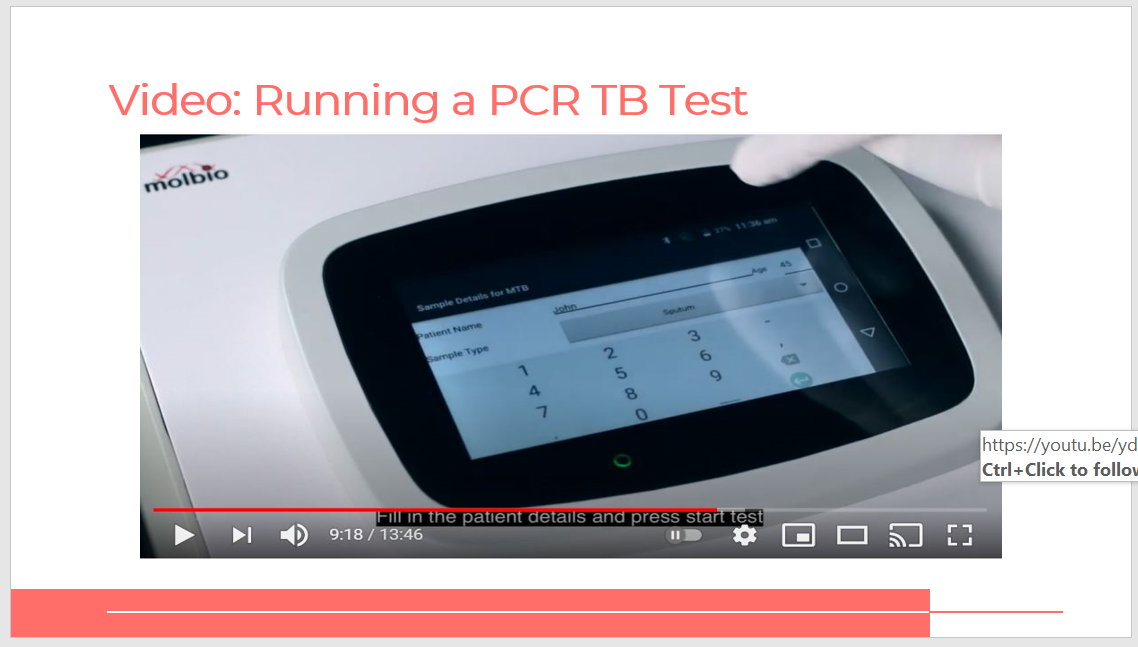 FAIRE : Informez les participants qu’ils regarderont une autre courte vidéo sur l’exécution d’un test de dépistage de la TB par PCR. La vidéo est disponible ici : (85) Truenat-A Point-of-Care Real Time PCR Test for Tuberculosis - YouTube. Démarrez la vidéo au temps 9:18 et arrêtez-la à la fin.Équipement et fournitures pour l’exécution d’un test PCR de dépistage de la TBDiapositive : 24Guide du participant page : 44  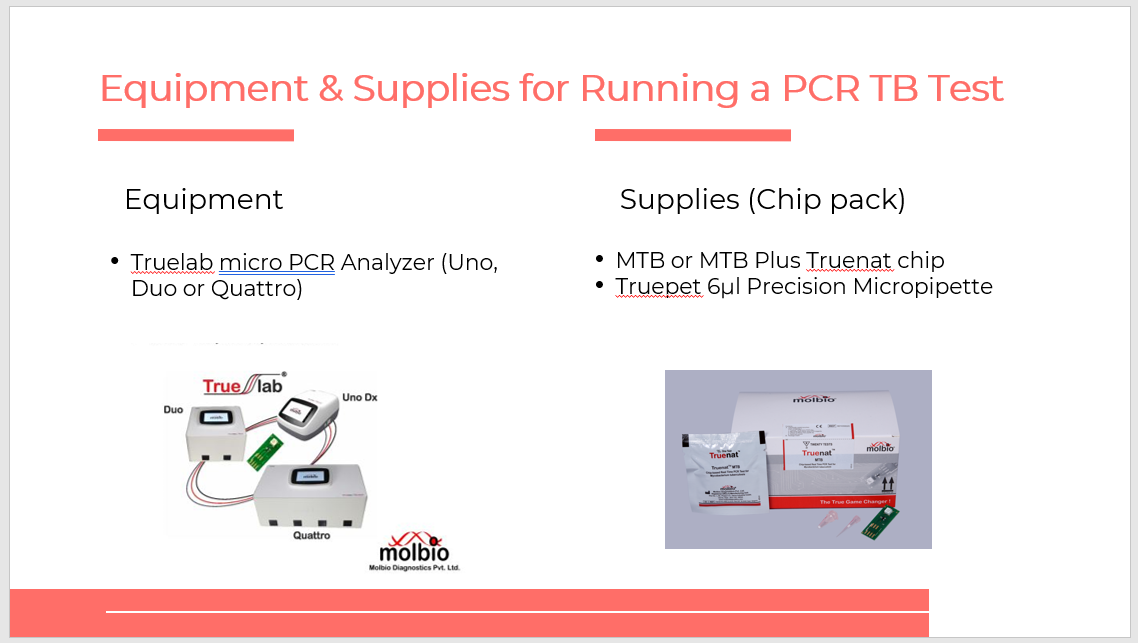 FAIRE : Pour effectuer le test de dépistage de la TB, vous utiliserez Truelab Uno, Duo ou Quattro en fonction de ce que vous avez. Pour les fournitures, vous aurez besoin du coffret de puces qui comprend la puce MTB ou MTB Plus Truenat et la micropipette de précision Truepet de 6 µl.Déroulement du processus de réalisation d’un test PCR TB Diapositives :25, 26, 27, 28 et 29Pages du Guide du participant : 45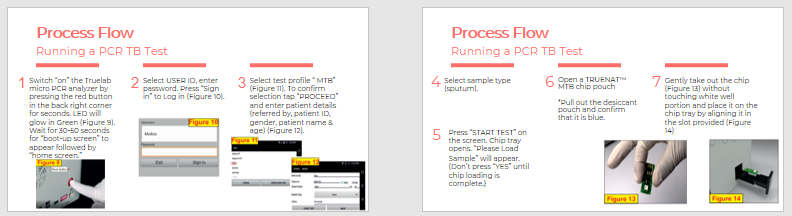 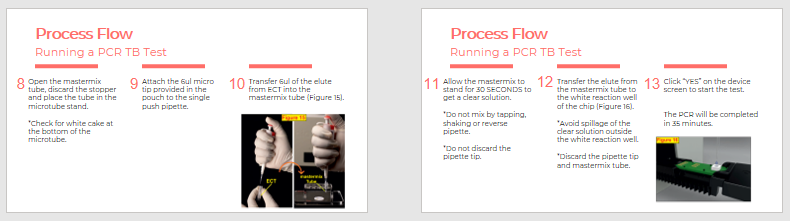 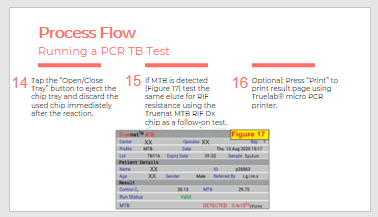 FAIRE : Expliquez qu’il y a 16 étapes pour effectuer un test de dépistage de la TB par PCR. Lisez chaque étape. Envisagez de demander à un participant de vous aider à lire.Allumez l’analyseur micro-PCR Truelab en appuyant sur le bouton rouge situé dans le coin arrière droit pendant quelques secondes. Attendez 30 à 50 secondes que l’« écran de démarrage » apparaisse suivi de l’« écran d’accueil ».Sélectionnez « USER ID (ID UTILISATEUR) et saisissez votre mot de passe. Appuyez sur « Sign in » (Connexion) pour vous connectez. Sélectionnez le profil de test « MTB ». Pour confirmer la sélection, appuyez sur « PROCEED » (Procéder) et saisissez les informations du patient.Sélectionnez le type d’échantillon (expectoration).Appuyez sur « START TEST » (démarrer le test) sur l’écran. Le plateau porte-puce s’ouvre. Le message « Please Load Sample » (veuillez charger l’échantillon) s’affiche. Assurez-vous de ne pas appuyer sur « YES » (Oui) jusqu’à ce que le chargement de la puce soit terminé. Ouvrez un sachet de puces MTB Truenat. N’oubliez pas de retirer le sachet de déshydratant et de confirmer qu’il est bleu.Retirez délicatement la puce sans toucher la partie blanche du puits et placez-la sur le plateau pour puces.Ouvrez le tube pour préparation du Mastermix, jetez le bouchon et placez le tube dans le support pour microtube. Assurez-vous de vérifier la présence d’un agglomérat blanc au fond du microtube. Fixez ensuite l’embout de micropipette de 6 µl fourni dans le sachet à la pipette simple pression. Puis prélevez 6 µl de l’éluat dans le tube ECT et transférez-les dans le tube pour préparation du Mastermix. Laissez le Mastermix reposer pendant 30 secondes pour obtenir une solution limpide. Assurez-vous de ne pas mélanger en tapotant, en secouant ou en inversant la pipette. Ne pas jeter l’embout de la pipette. Transférez l’éluat du tube pour préparation du Mastermix dans le puits de réaction blanc de la puce. Veillez à éviter l’écoulement accidentel de la solution limpide à l’extérieur du puits de réaction blanc. Jetez ensuite l’embout de pipette et le tube pour préparation du Mastermix. Cliquer sur « YES » (Oui) sur l’écran de l’appareil pour démarrer le test. La réalisation du test PCR prend 35 minutes.Tapez sur le bouton « Open/Close Tray » (Ouvrir/Fermer le plateau) pour éjecter le plateau porte-puce et jetez la puce usagée immédiatement après la réaction. Si MTB est détecté, analysez le même éluat pour détecter la résistance à la RIF à l’aide de la puce Truenat MTB RIF Dx comme test de suivi. Appuyer sur « Print » (Imprimer) pour imprimer la page de résultats à l’aide de l’imprimante micro-PCR Truelab. Ceci est facultatif.Équipement et fournitures pour l’exécution d’un test de dépistage de la résistance à la RIFDiapositive : 31Guide du participant page : 47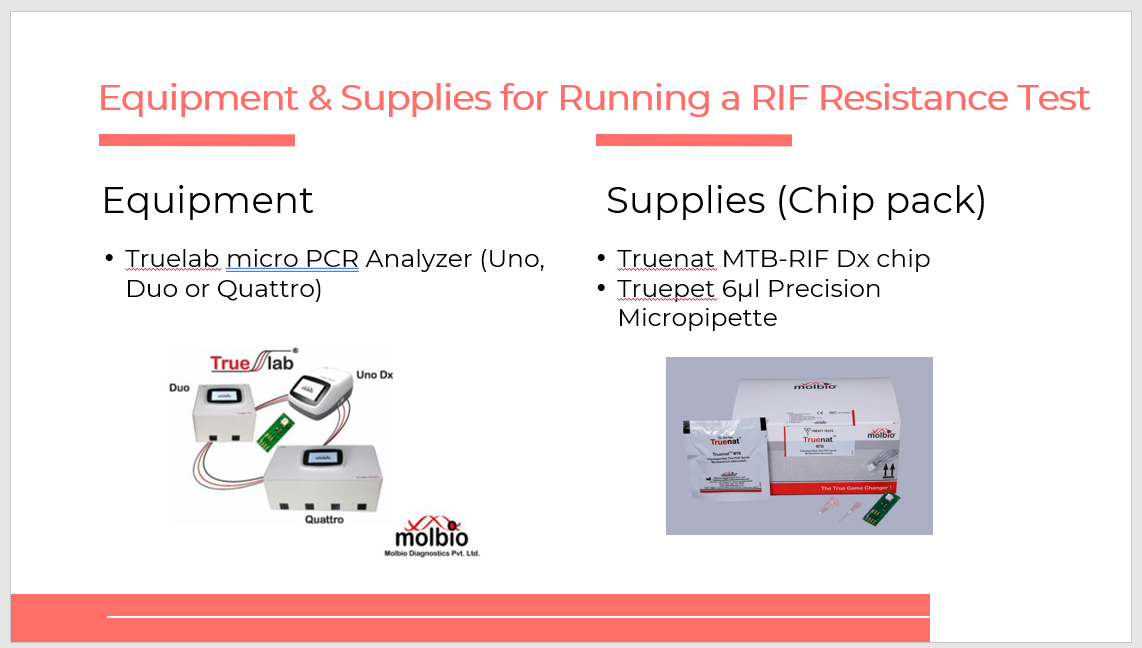 DIRE : Vous utiliserez Truelab Uno, Duo ou Quattro pour le test de dépistage de la résistance à la RIF et un coffret de puces RIF.Déroulement des opérations : Réalisation d’un test de résistance à la RIFDiapositive : 32Guide du participant page : 48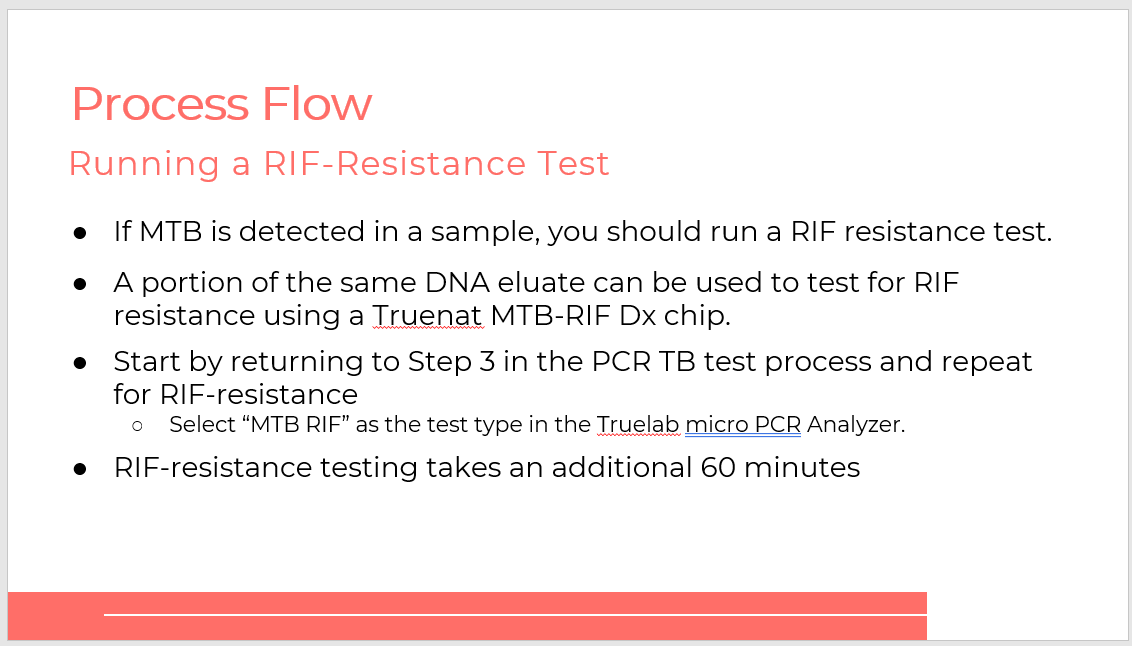 DIRE : Lorsqu’un MTB est détecté dans un échantillon, vous devez effectuer un test de résistance à la RIF. Une partie du même éluat d’ADN peut être utilisée pour évaluer la résistance à la RIF. Pour le test de dépistage de la résistance à la RIF, utilisez une puce Truenat MTB-RIF Dx. Pour démarrer le test de dépistage de la résistance à la RIF, partez de l’étape 3 de la procédure du test de dépistage par PCR de la TB et recommencez la procédure pour le test de dépistage de la résistance à la RIF. Cela prendra 60 minutes supplémentaires. Activité : Entraînons-nousDiapositive : 33Guide du participant page : 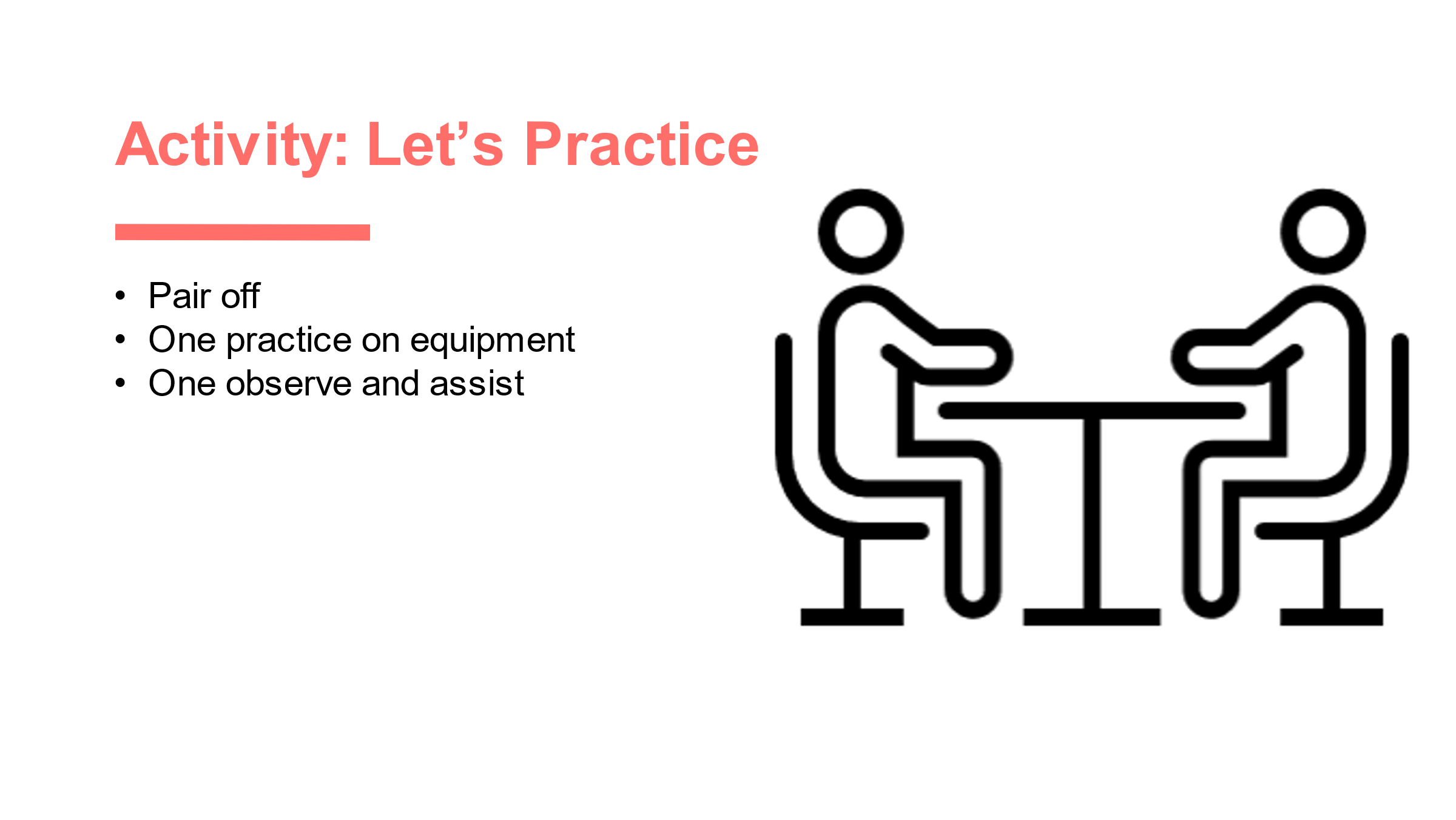 REMARQUE : Si l’équipement Truenat est disponible dans un laboratoire près du site de formation, les organisateurs de la formation peuvent envisager une session d’apprentissage pratique avec l’équipement. Une personne peut utiliser l’équipement tandis que d’autres observent et lui rappellent les étapes du déroulement du processus.Gestion des déchetsDiapositive : 35Guide du participant page : 48 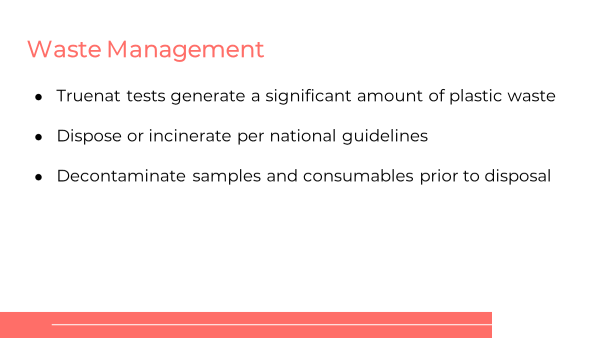 DIRE : Les tests Truenat génèrent une grande quantité de déchets plastiques, et il est important d’éliminer ou d’incinérer le plastique conformément aux directives nationales. Certains échantillons et consommables doivent être décontaminés avant d’être éliminés, alors parlons-en.Élimination des déchetsDiapositive : 36Guide du participant page : 48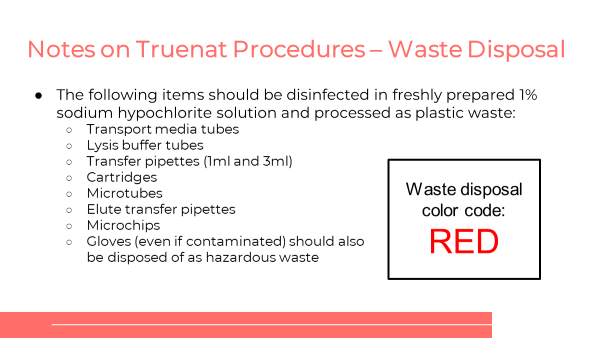 DIRE : Il existe des procédures spécifiques qui doivent être suivies pour l’élimination des déchets. Les éléments suivants sur cette diapositive sont considérés comme des déchets biologiques dangereux avec un code « ROUGE » et doivent être désinfectés dans une solution d’hypochlorite de sodium à 1 % fraîchement préparée et traités comme des déchets plastiques :Tubes de milieux de transportTubes de tampon de lysePipettes de transfert (1 ml et 3 ml)CartouchesMicrotubesPipettes de transfert d’éluatMicropucesLes gants (même s’ils sont décontaminés) doivent également être éliminés comme des déchets dangereux.Élimination des déchets (2)Diapositive : 37Guide du participant page : 48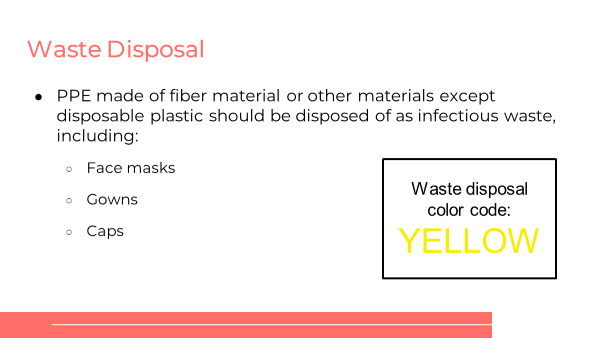 DIRE : Les EPI fabriqués à partir de matériaux en fibres ou autres matériaux à l’exception du plastique jetable doivent être éliminés comme des déchets infectieux code « jaune », notamment : MasquesBlousesCharlottesÉlimination des déchets (3)Diapositive : 38Guide du participant page : 48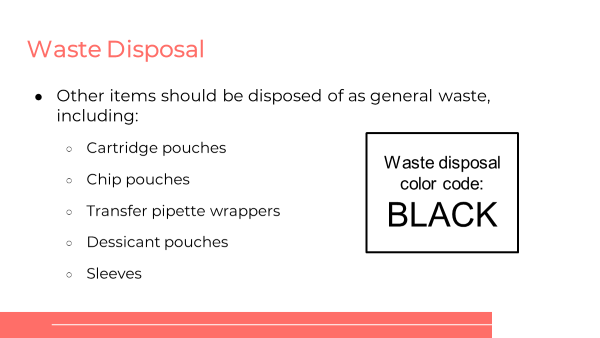 DIRE : Les autres articles sont éliminés comme des déchets généraux, notamment :Sachets de cartouchesSachets de pucesEmballage des pipettes de transfertSachets de déshydratant PochettesErreurs et dépannageDiapositive : 40Guide du participant page : 49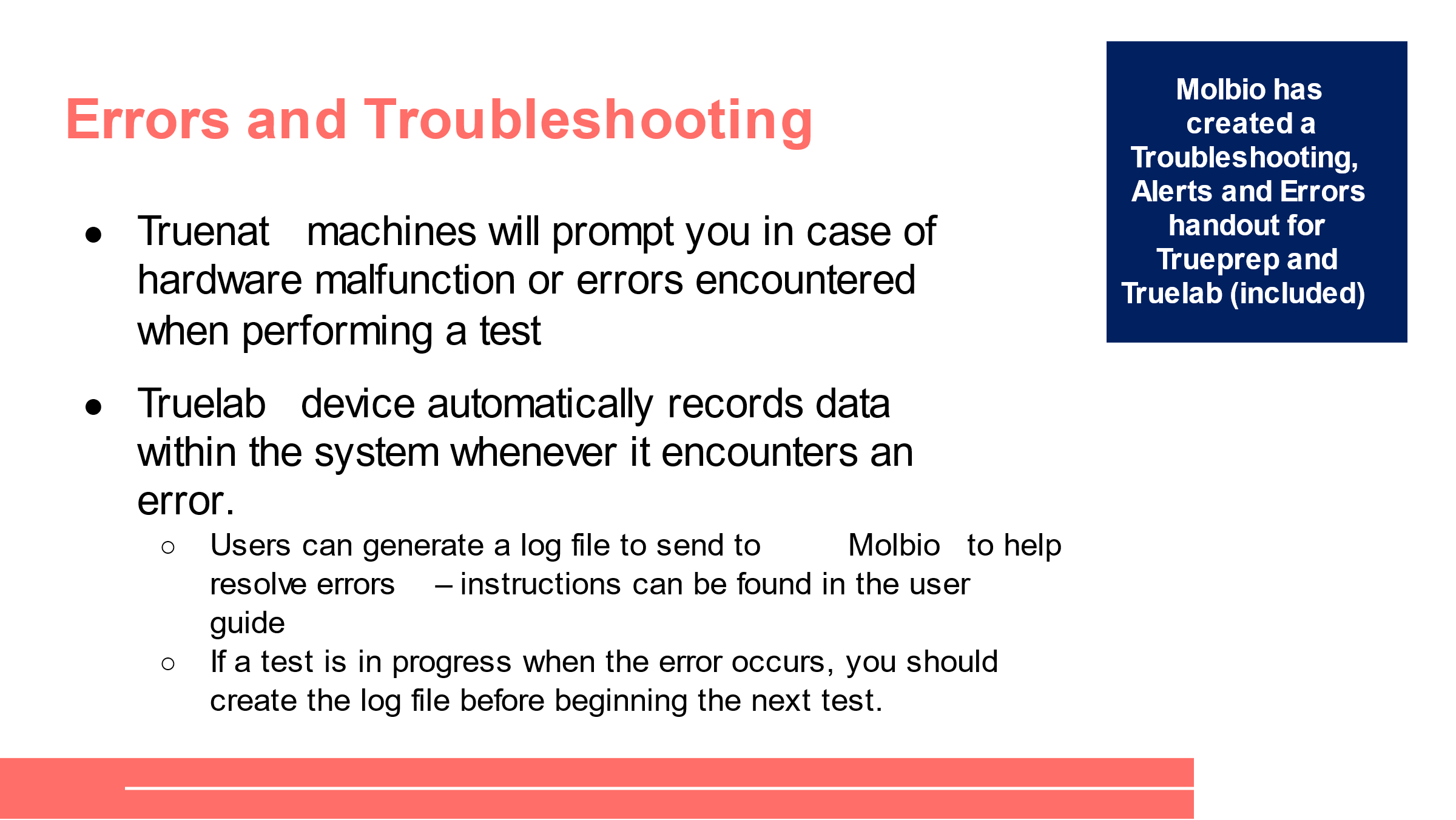 DIRE : Il existe plusieurs erreurs que vous pouvez rencontrer lors de l’utilisation de Truenat. Les machines vous avertiront en cas de défaillances ou d’erreurs matérielles rencontrées lors de la réalisation d’un test. Truelab enregistre automatiquement les données dans le système lorsqu’il rencontre une erreur. Si vous devez communiquer avec Molbio pour aider à résoudre les problèmes, cela peut être utile, il est donc important de générer le fichier d’historique avant de redémarrer un test quand cela se produit et qu’il ne s’agit pas d’une erreur type que vous pouvez résoudre vous-même.FAIRE : Rappelez que l’aide-mémoire « Dépannage, alertes et erreurs » aide les participants et expliquez que vous allez passer en revue les erreurs.Messages d’erreur pour TrueprepDiapositives : 41, 42, 43, 44, 45, 46 et 47Pages du Guide du participant : 50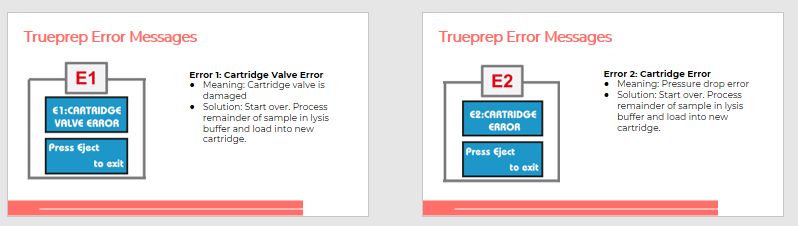 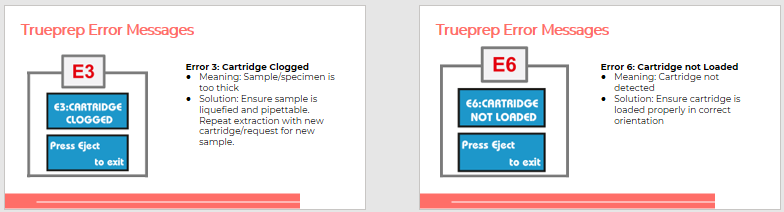 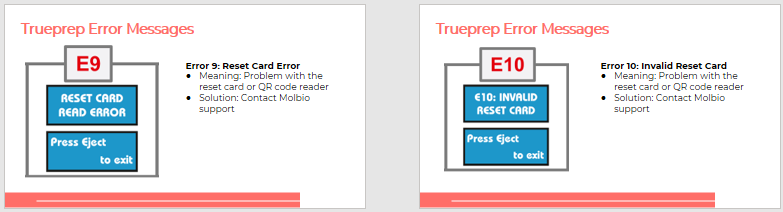 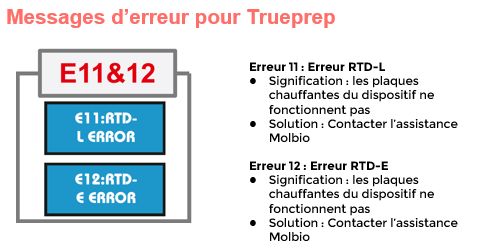 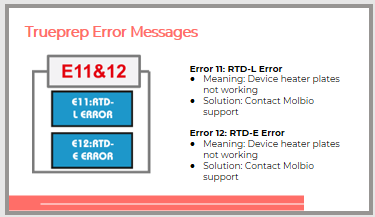 FAIRE : Lisez chaque erreur et expliquez comment la résoudre.Messages d’erreur de TruelabDiapositives : 48 et 49Guide du participant page : 52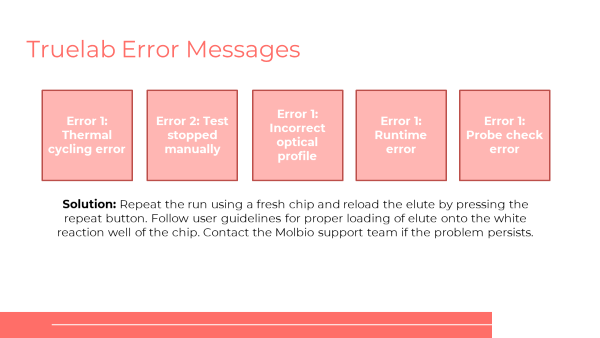 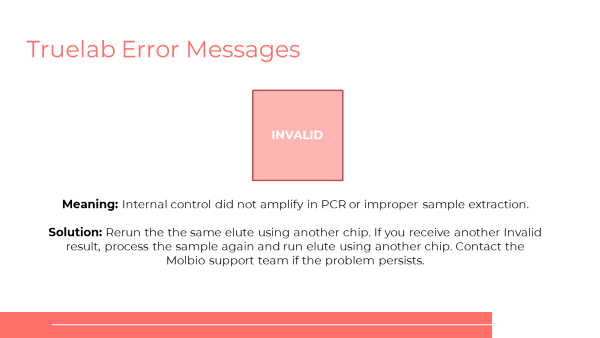 DIRE : Il y a d’autres messages d’erreur que vous pouvez voir lors de l’utilisation de Truelab. Il existe plusieurs types d’erreur 1 que vous verrez sur cet écran. La solution à ces problèmes est de recommencer le test en utilisant une nouvelle puce et de recharger l’éluat en appuyant sur le bouton « repeat » (répéter). Vous pouvez également voir un message d’erreur « non valide », ce qui signifie que le contrôle interne n’a pas été amplifié par PCR ou que l’extraction de l’échantillon est incorrecte. La solution pour remédier à cela est également de retester le même éluat à l’aide d’une autre puce.Messages d’alerte de TruelabDiapositives : 50, 51 et 52Guide du participant page : 52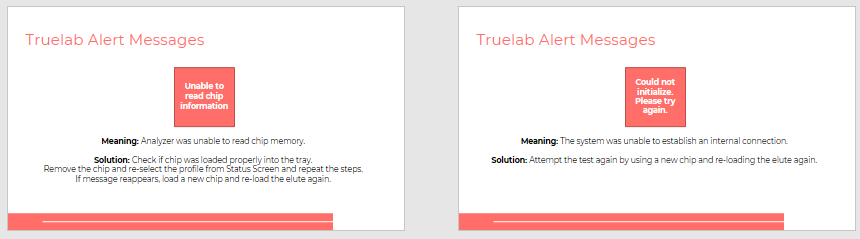 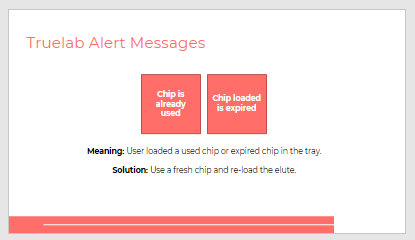 FAIRE : Lisez chaque alerte et expliquez comment la résoudre.Activité : Corrigez l’erreurDiapositive : 53Guide du participant page : 53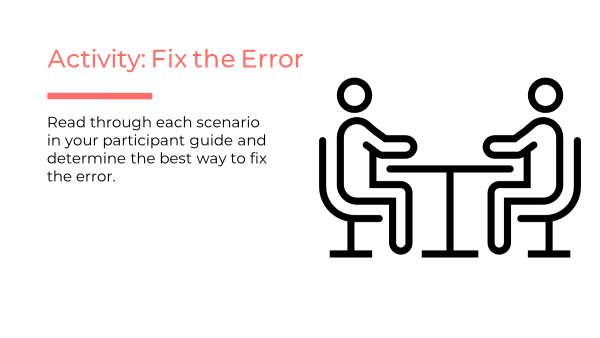 DIRE : Lorsque vous utilisez Truenat, vous recevrez parfois un message d’erreur. Il est important de savoir ce que signifie le message d’erreur et comment le corriger. Nous avons passé en revue plusieurs erreurs que vous pourriez voir – vous pouvez vous référer au document de dépannage pour vous aider à comprendre comment traiter ces erreurs.En binômes, vous lirez les trois scénarios de votre Guide du participant à la page 52. Lisez chaque scénario et déterminez la meilleure façon de corriger l’erreur. Soyez prêt à communiquer vos réponses à la classe.FAIRE : Donnez aux participants 8 minutes pour travailler sur les scénarios et noter leurs réponses. Demandez à 3 groupes de communiquer leurs réponses. Corrigez toutes les mauvaises réponses. Scénario 1 : Vous êtes en train de préparer un échantillon et d’extraire l’ADN. Vous allumez le dispositif Trueprep AUTO v2 et sortez le porte-cartouche. Vous placez votre cartouche dans le plateau, fermez la porte et recevez un message d’erreur E3 : Cartridge Clogged (cartouche bouchée). Que signifie cette erreur et quelles sont vos prochaines étapes ? Réponse : E3 : Une erreur « Cartouche bouchée » signifie que l’échantillon utilisé est trop épais. Les échantillons doivent être fluidifiés et pouvoir être prélevés avec une pipette. Pour corriger cette erreur, appuyer sur « Eject » pour quitter et recommencer l’extraction dans une cartouche neuve. Scénario 2 : Vous extrayez l’ADN à l’aide du dispositif Trueprep AUTO v2 et vous recevez un message d’erreur indiquant « could not initialize. Please try again. » (ne peut pas initialiser. Veuillez essayer à nouveau). Que faites-vous ?Réponse : Ce message signifie que le système n’a pas pu établir une connexion interne et que le test a tenté de relancer le cycle thermique en utilisant une nouvelle puce et en rechargeant l’éluat. S’il réapparaît, alertez l’assistance Molbio.  Scénario 3 : Vous êtes en train d’utiliser l’appareil Trueprep AUTO v2 lorsque vous recevez une alerte indiquant « unable to read chip information » (impossible de lire les informations de la puce). Vous savez que vous avez effectué soigneusement chaque étape, mais vous recevez en continu ce message. Que devez-vous faire ?Réponse : L’utilisateur doit vérifier si la puce a été correctement chargée dans le plateau.  Retirez la puce et sélectionnez à nouveau le profil sur l’écran du statut et répétez les étapes. Si un message réapparaît, chargez une nouvelle puce et rechargez de nouveau l’éluat.DIRE : Avez-vous des questions sur les messages d’erreur avant de passer au sujet suivant ?FAIRE : Laissez aux participants le temps de poser des questions et répondez de manière appropriée. Alimentation électriqueDiapositive : 55Guide du participant page : 54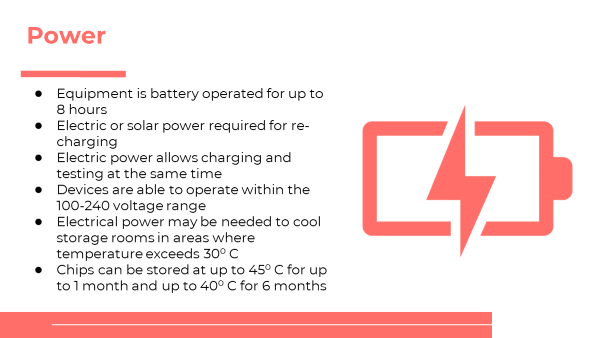 DIRE : Le système Truenat est conçu pour être utilisé dans des laboratoires périphériques avec des infrastructures minimales, mais certains éléments clés doivent être pris en compte pour la préparation du site. Pour l’électricité : Truenat est un dispositif alimenté par batterie avec des batteries intégrées qui permettent de réaliser des tests sans alimentation pendant au maximum huit heures. Les appareils ne s’allument pas s’ils ne peuvent pas effectuer au moins un cycle. Les batteries devraient durer cinq ans. Une alimentation solaire ou électrique est nécessaire pour recharger les batteries. L’utilisation d’une alimentation électrique vous permettra de charger l’appareil et d’effectuer des tests en même temps.Les dispositifs peuvent fonctionner dans la plage de 100 à 240 volts et aucune stabilisation de tension supplémentaire n’est nécessaire. Une alimentation électrique peut également être nécessaire pour refroidir les pièces où la température dépasse 30 °C pour le stockage approprié des puces de test et la réfrigération des échantillons d’expectorations. Alimentation solaire (en option)Diapositive : 56Guide du participant page : 54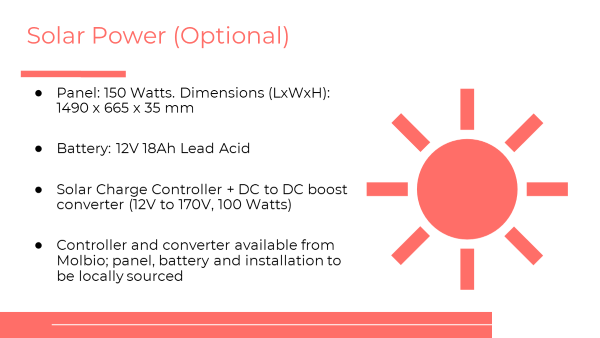 DIRE : Une fois encore, vous pouvez utiliser l’énergie solaire pour charger les batteries Truenat, mais cette option est entièrement facultative. Contrôleur et convertisseur disponibles auprès de Molbio ; mais panneau, batterie et installation peuvent être fournis localement. Aménagement de la salleDiapositive : 57Guide du participant page : 55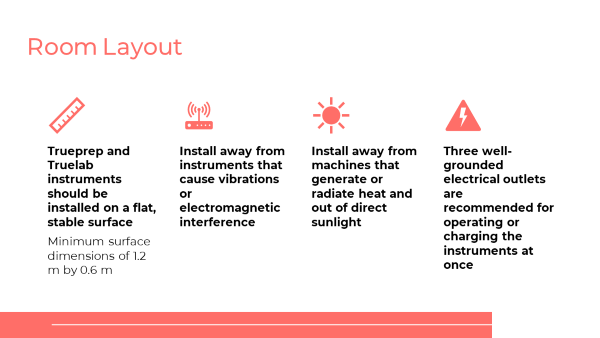 DIRE : Les instruments Trueprep et Truelab doivent être installés sur une surface plane et stable. Voici quelques directives clés pour la disposition de la salle :Les dispositifs doivent être installés à distance d’instruments qui provoquent des vibrations ou des interférences électromagnétiques.Les dispositifs doivent être installés à l’écart de machines qui génèrent ou irradient de la chaleur et à l’abri de la lumière directe du soleil.Trois prises électriques reliées à la terre sont recommandées pour faire fonctionner ou charger les instruments en même temps. Température ambianteDiapositive : 58Guide du participant page : 55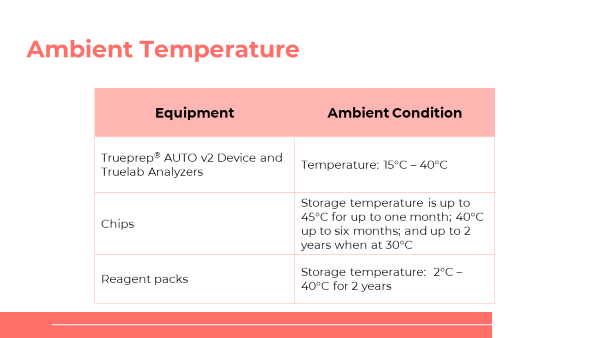 DIRE : Ce tableau présente la température ambiante des locaux où l’équipement doit être installé. Trueprep et Truelab peuvent être stockés dans des pièces dont la température se situe entre 15 et 30 degrés, ou 40 degrés pendant une durée maximale de 6 mois. L’humidité relative peut être comprise entre 10 % et 80 %. Les puces et les réactifs peuvent également dans l’ensemble être stockés à température ambiante. PoussièreDiapositive : 59
Guide du participant page : 55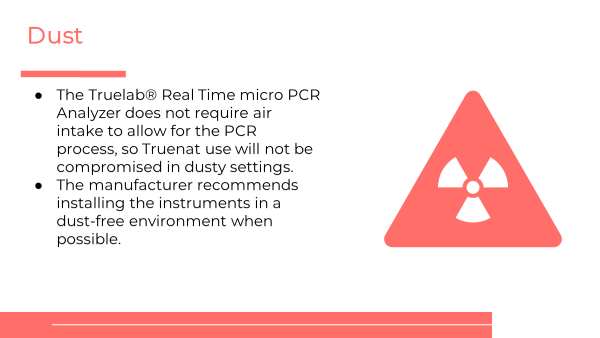 DIRE : Truenat peut être utilisé dans des environnements poussiéreux, mais Molbio recommande de l’installer dans un environnement sans poussière lorsque cela est possible. BiosécuritéDiapositive : 60
Guide du participant page : 55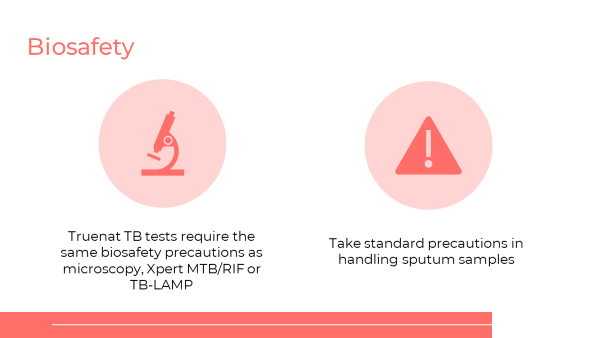 DIRE : Les tests Truenat TB exigent les mêmes précautions de biosécurité que la microscopie, les tests Xpert MTB/RIF ou TB-LAMP. Celles-ci comprennent l’utilisation dans une pièce bien ventilée et l’utilisation d’EPI (blouses et gants) conformément aux directives nationales. Il n’est pas nécessaire d’avoir des enceintes de sécurité biologique. Vous devez suivre les recommandations pour les procédures à faible risque du Manuel de sécurité biologique pour les laboratoires de la tuberculose de l’OMS.Vous devez prendre des précautions standard lors de la manipulation des échantillons d’expectorations, notamment : Éviter les aérosolsOuvrir avec précautions les récipients contenant les échantillons pour éviter les éclaboussures et les déversementsConserver les récipients contenant les échantillons en position verticaleDécontaminer les récipients qui fuient avec un désinfectantSe laver les mains Comme indiqué dans le dernier module, vous devez décontaminer les échantillons et les consommables avant de les éliminer en les immergeant dans une solution d’hypochlorite de sodium à 0,5 % fraîchement préparée pendant 30 minutes. Cela inclut les puces TruenatTM, le microtube, le bouchon du microtube, la pipette de transfert, les embouts de pipette, les flacons de réactif, etc.SécuritéDiapositive : 61
Guide du participant page : 56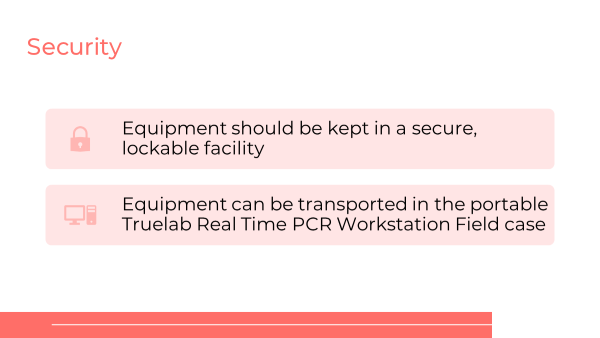 DIRE : Tous les équipements du laboratoire doivent être conservés dans un endroit sûr et fermant à clé. Comme mentionné précédemment, l’équipement Truenat peut être transporté dans le boîtier portable de la station de travail Truelab® Real Time PCR, qui doit être conservée dans un endroit sûr fermant à clé lorsqu’il n’est pas utilisé. Maintenance préventiveDiapositive : 62Guide du participant page : 56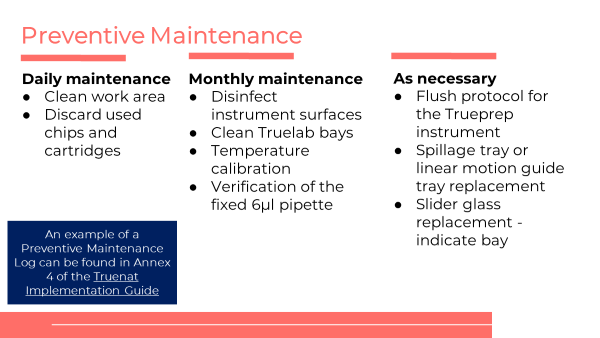 DIRE : Une maintenance préventive minimale est nécessaire pour les équipements Truelab et Trueprep. Chaque jour, il est nécessaire de nettoyer la zone de travail et de jeter les puces et les cartouches usagées. Tous les mois, les surfaces de l’instrument doivent être désinfectées, les compartiments Truelab doivent être nettoyés, la température doit être étalonnée et la pipette fixe doit être contrôlée. Au besoin, il est nécessaire d’exécuter un protocole de rinçage de l’instrument Trueprep, de remplacer le plateau de déversement ou le plateau de mouvement linéaire et de remplacer le verre de l’élément coulissant. Tous ces éléments doivent être suivis dans un journal de maintenance préventive – il existe un exemple de journal dans le Guide de mise en œuvre de Truenat.DIRE : Avez-vous des questions sur les exigences en matière d’infrastructures avant de passer au sujet suivant ?FAIRE : Laissez aux participants le temps de poser des questions et répondez de manière appropriée. Activité : Maintenance préventiveDiapositive : 63Guide du participant page : 57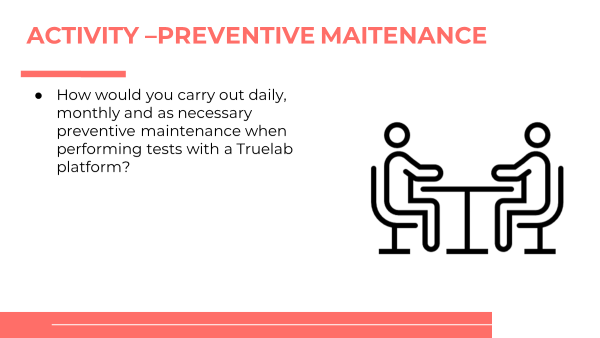 DIRE : Lorsque vous utilisez Truenat, vous devrez effectuer une maintenance de routine et lorsque cela est nécessaire. Par binômes, vous définirez les tâches de maintenance préventive quotidiennes, mensuelles et selon les besoins.FAIRE : Par binômes, demander à chaque équipe de définir les tâches de maintenance préventive quotidiennes, mensuelles et selon les besoins.RÉPONSE :Maintenance quotidienneNettoyer la zone de travailJeter les puces et les cartouches utiliséesMaintenance mensuelleDésinfecter les surfaces des instrumentsNettoyer les compartiments TruelabÉtalonnage de la températureVérification de la pipette fixe de 6 µlSi besoinProtocole de rinçage de l’instrument TrueprepRemplacement du plateau de déversement ou du plateau de guidage à mouvement linéaireRemplacement du verre de l’élément coulissant - indiquer le compartimentEnregistrement des activités des testsDiapositive : 65
Guide du participant page : 57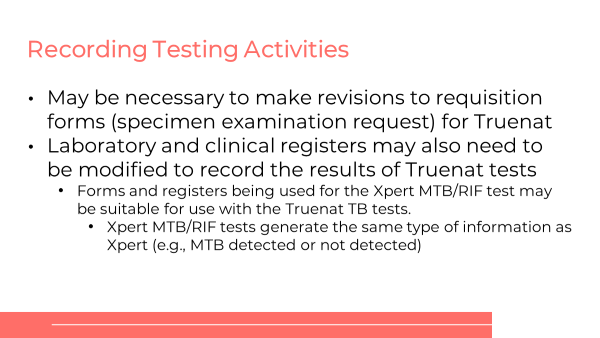 DIRE : Selon le format actuel du formulaire de demande d’analyse du pays, il peut être nécessaire de le réviser pour tenir compte des tests Truenat TB. De même, il peut être nécessaire de modifier les registres de laboratoire et cliniques pour enregistrer les résultats des tests Truenat TB et des tests Truenat MTB-RIF Dx.Enregistrement des activités des testsDiapositive : 66
Guide du participant page : 57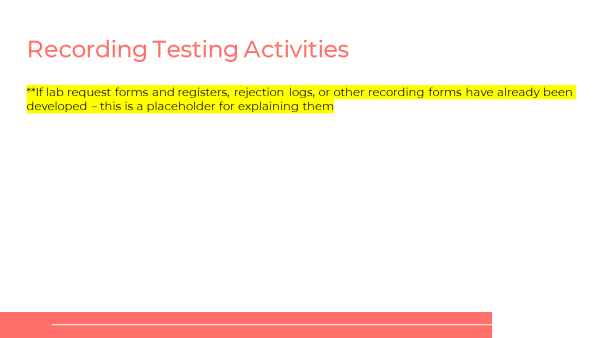 ESPACE RÉSERVÉ : Si des formulaires de demande d’analyses de laboratoire et des registres, des journaux de rejet ou d’autres formulaires d’enregistrement ont déjà été développés, les animateurs doivent modifier ce contenu et guider les stagiaires à travers eux.Conditions de garantieDiapositive : 68Guide du participant page : 58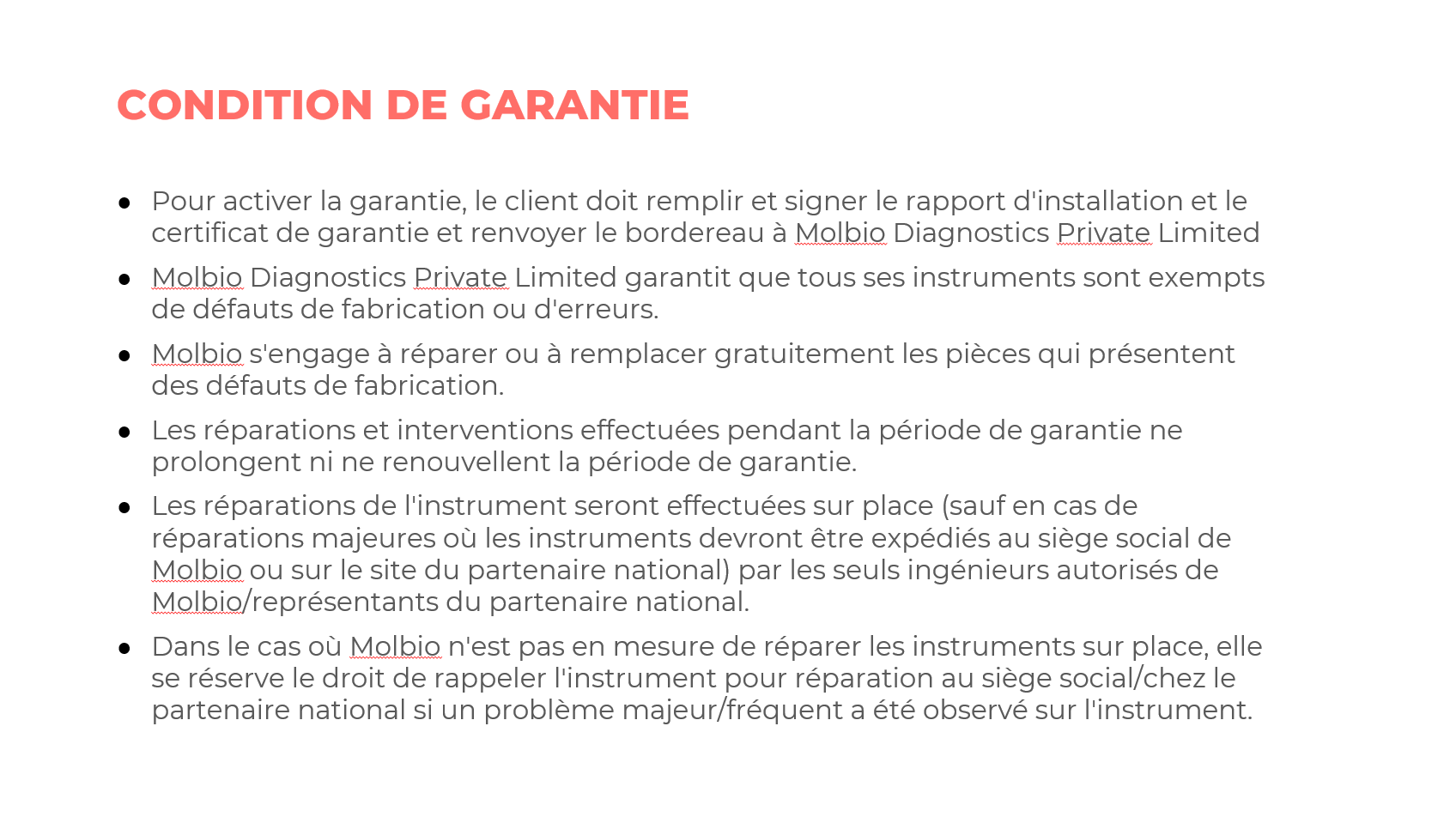 DIRE : Afin d’activer la garantie, le client doit remplir et signer le rapport d’installation ainsi que le certificat de garantie et renvoyer le document à Molbio Diagnostics Private LimitedMolbio Diagnostics Private Limited garantit que tous ses instruments sont dénués de vice ou de défaut de fabrication.Molbio s’engage à réparer ou à substituer/remplacer gratuitement toute pièce détachée s’avérant présenter un défaut de fabrication.Les réparations et interventions réalisées au cours de la période de garantie n’ont pas pour effet d’allonger ni de renouveler cette dernière.Les réparations de l’instrument seront réalisées sur place (sauf en cas de réparations majeures nécessitant l’expédition des instruments au siège de Molbio ou dans les locaux de son partenaire dans le pays) par les seuls techniciens autorisés de Molbio / représentants de son partenaire national.Au cas où Molbio ne serait pas en mesure de réparer les instruments sur place, elle se réserve le droit de rappeler l’instrument afin de le réparer à son siège/dans les locaux de son partenaire national si un problème majeur/fréquent était observé sur l’instrument.Fin de la garantieDiapositive : 69Guide du participant page : 58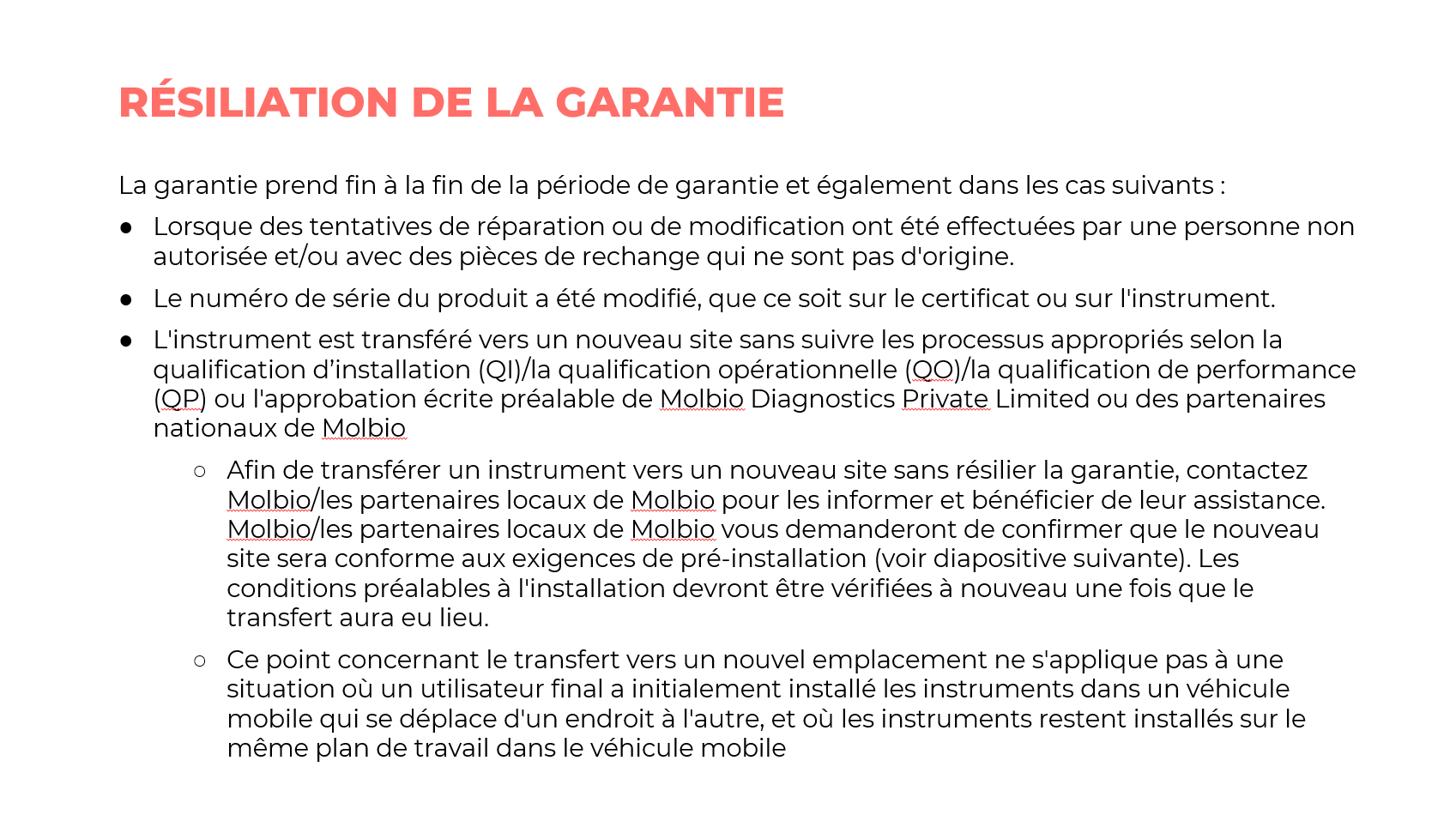 DIRE : la garantie prendra fin au terme de la période de garantie ainsi que dans les cas suivants : Si des tentatives de réparations ou de modifications ont été faites par des personnes non autorisées et/ou à l’aide de pièces détachées non originales.Si le numéro de série du produit a été modifié sur le certificat ou l’instrument.Si l’instrument est transféré dans un nouveau lieu sans respecter les procédures définies par la Qualification d’installation (QI)/ la Qualification opérationnelle (QO)/ la Qualification de performance (QP) ou toute approbation écrite préalable de Molbio Diagnostics Private Limited ou des partenaires de Molbio dans le paysAfin de transférer un instrument vers un nouveau lieu sans mettre fin à la garantie, veuillez contacter Molbio/les partenaires locaux de Molbio afin de les en informer et d’obtenir de l’aide. Molbio/les partenaires locaux de Molbio vous demanderont de confirmer que le nouveau site sera conforme aux prérequis de pré-installation (voir diapositive suivante). Les prérequis de pré-installation devront être recontrôlés une fois le transfert effectué. [Il est très important de souligner ce point dans la mesure où de nombreux instruments pourront être transférés à un moment où à un autre.]Ce point relatif au transfert vers un nouveau lieu ne s’applique pas aux situations dans lesquelles un utilisateur final a initialement installé les instruments dans un véhicule mobile se déplaçant de site en site et où les instruments demeurent installés sur la même plateforme du véhicule mobilePrérequis de pré-installationDiapositive : 70Guide du participant page : 59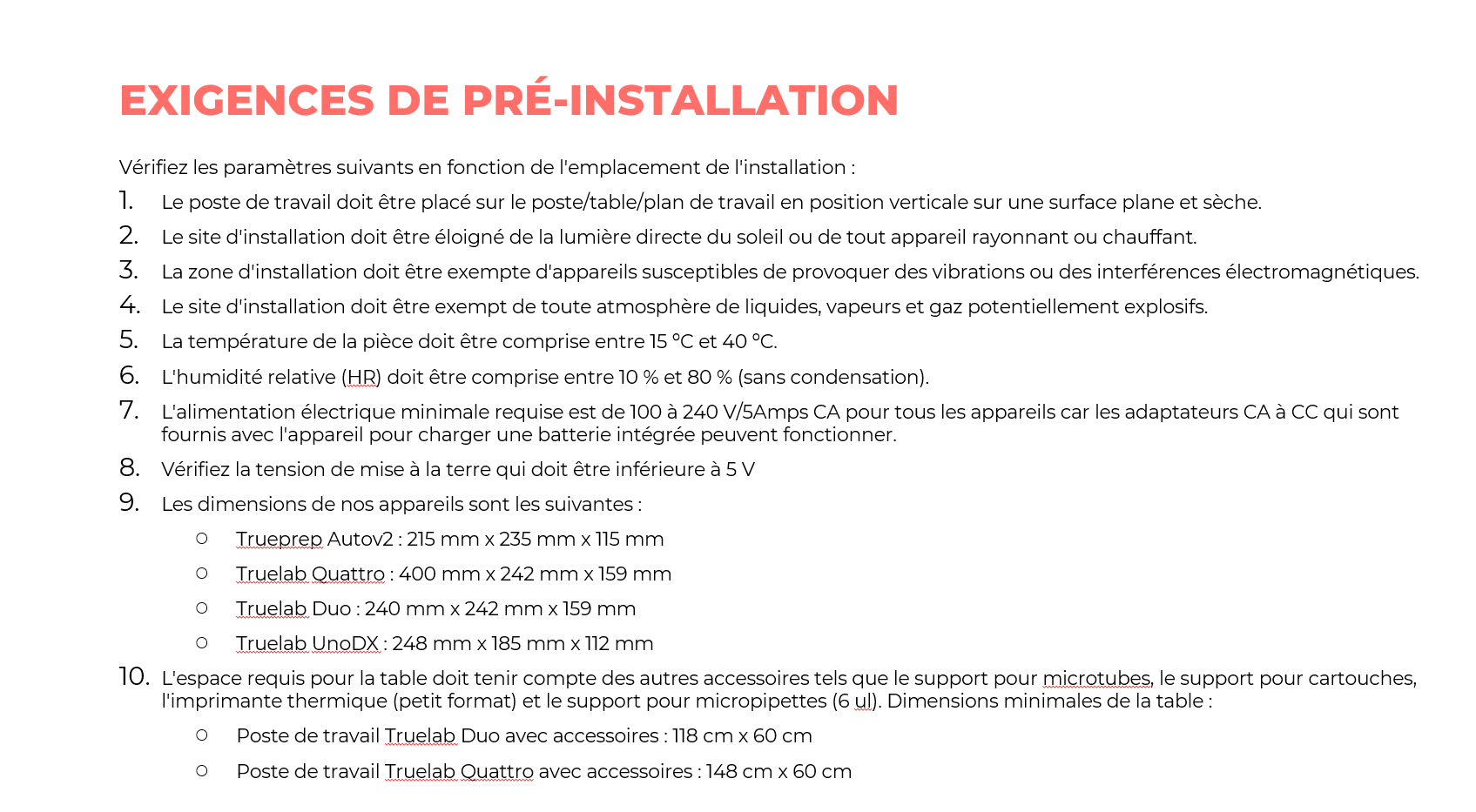 DIRE : contrôlez les paramètres suivants concernant le site d’installation :Le poste de travail doit être placé sur le lieu de travail/la table/le plan de travail en position droite, sur une surface plane et sèche. Le lieu d’installation ne doit pas se trouver à la lumière directe du soleil ni à proximité d’un appareil rayonnant ou chauffant. La zone d’installation doit être libre de tout instrument susceptible de produire des vibrations ou des interférences électromagnétiques. Le site d’installation doit être libre de toute émanation de liquide, vapeur ou gaz potentiellement explosif/ve. La température ambiante doit être comprise entre 15ºC et 40ºC. L’humidité relative (HR) doit être comprise entre 10 % et 80 % (sans condensation). L’alimentation électrique minimale est de 100 à 240V/5Amps CA pour tous les appareils dans la mesure où les adaptateurs CA vers CC fournis avec l’appareil pour la charge d’une batterie intégrée fonctionnent.Contrôlez la tension de terre qui doit être inférieure à 5VDimensions de nos appareils :Trueprep Autov2 : 215 mm x 235 mm x 115 mmTruelab Quattro : 400 mm x 242 mm x 159 mmTruelab Duo : 240 mm x 242 mm x 159 mmTruelab UnoDX : 248 mm x 185 mm x 112 mmL’espace de table nécessaire soit être envisagé après la prise en compte d’autres accessoires tels que le support MicroTube, le support de cartouche, l’imprimante thermique (petite taille) et le support MicroPipette (6 uL). Autres informations relatives à la garantieDiapositive : 71Guide du participant page : 59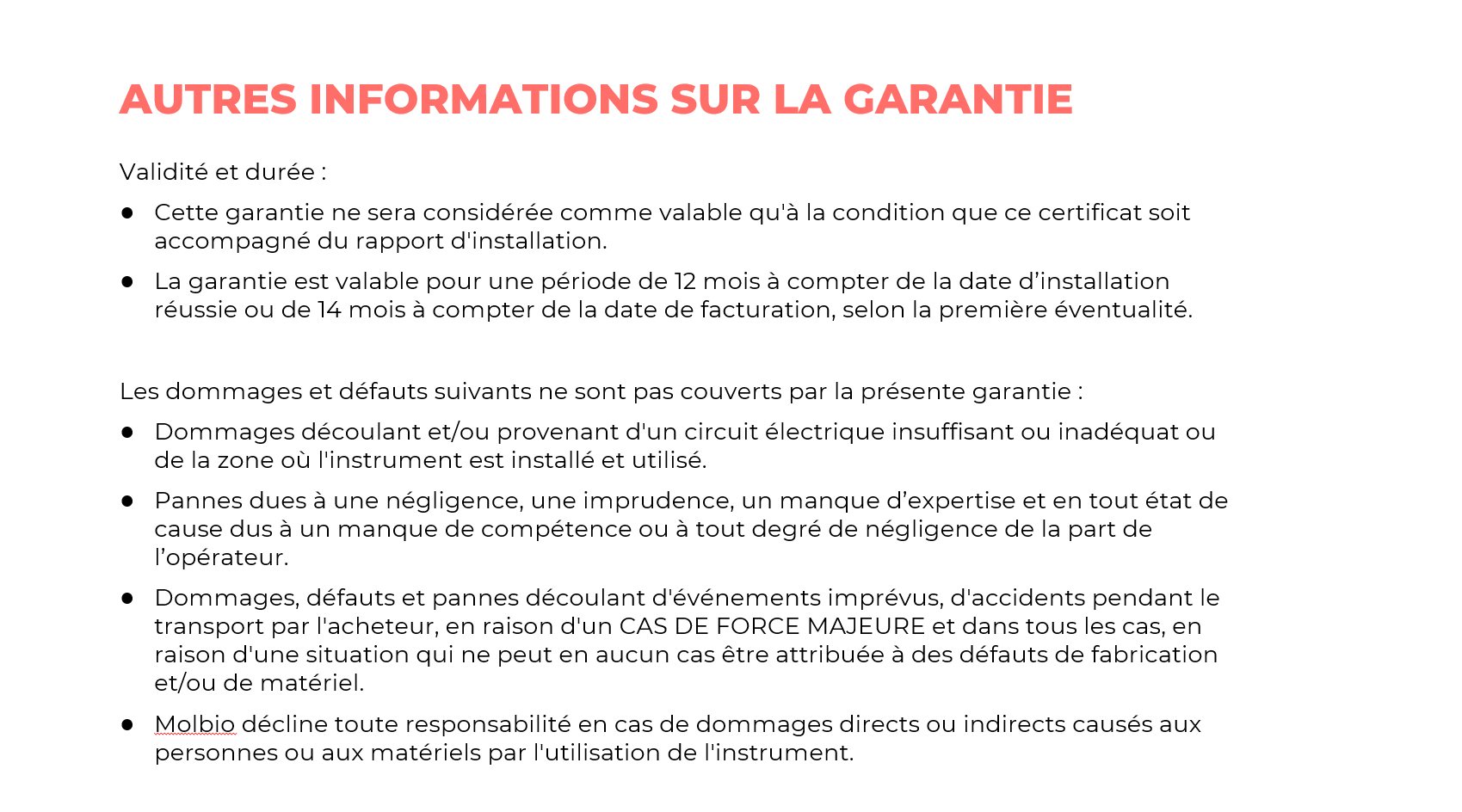 DIRE : Validité et durée :La présente garantie ne sera considérée valable qu’à condition que ce certificat soit accompagné du rapport d’installation.La garantie est valable pour une période de 12 mois à compter de la date d’installation réussie ou de 14 mois à compter de la date de facture selon la première occurrence.Les dommages et défaillances suivant(e)s ne sont pas couverts par la présente garantie :Dommages résultant et/ou causés par un circuit électrique insuffisant ou inadéquat ou le lieu d’installation et d’utilisation de l’instrument.Pannes causées par une manipulation négligente, une imprudence, un défaut d’expertise et, dans tous les cas, par un manque de compétence ou tout degré de négligence de la part de l’opérateur.Dommages, défauts et défaillances résultant d’événements imprévus, d’accidents durant le transport par l’acheteur, d’un événement de FORCE MAJEURE et, dans tous les cas, d’une situation ne pouvant en aucun cas être attribuée à un défaut de fabrication et/ou du matériel.Molbio rejettera toute responsabilité en cas de préjudice direct ou indirect affectant des personnes ou du matériel suite à l’utilisation des instruments.RésuméDiapositive : 72Guide du participant page : 60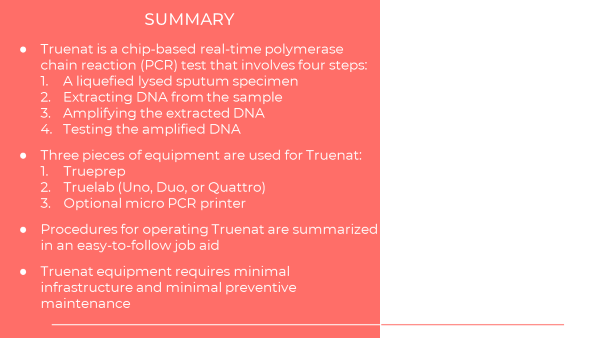 DIRE : Revoyons ce que nous avons appris dans ce module. Le test Truenat est un test de réaction en chaîne par polymérase (PCR) en temps réel basé sur des puces qui implique quatre étapes :Fluidification d’un échantillon d’expectorationsExtraction de l’ADN à partir de l’échantillon Amplification de l’ADN extraitAnalyse de l’ADN amplifié Trois équipements sont utilisés pour Truenat :TrueprepTruelab (Uno, Duo ou Quattro)Imprimante micro PCR optionnelleLes procédures d’utilisation de Truenat sont résumées dans un aide-mémoire facile à suivre.Les équipements Truenat nécessitent des infrastructures minimales et une maintenance préventive minimale.DEMANDER : Quelqu’un a-t-il des questions avant le contrôle rapide des connaissances ?FAIRE : Répondez aux questions de clarification des participants. Contrôle des connaissancesDiapositives : 73, 74 et 75Guide du participant page : 61FAIRE : Expliquez que vous allez poser aux participants trois questions de contrôle des connaissances et que pouvez demander au hasard à des participants de fournir une réponse. (Ces questions peuvent également être programmées comme des questions de sondage dans une formation virtuelle – assurez-vous que tous les participants répondent avant de continuer si vous utilisez la fonction de sondage).Si une réponse fournie est incorrecte, demandez si d’autres participants aimeraient y répondre. Corrigez toutes les mauvaises réponses qui sont données. Si plusieurs participants donnent une mauvaise réponse, vous devrez peut-être revoir le sujet.Notez que les questions de contrôle des connaissances ne sont pas incluses dans les guides du participant pour éviter que les stagiaires ne les voient pendant la leçon et se concentrent uniquement sur ces éléments. Encouragez les participants à noter les réponses dans leurs guides dans le champ des notes à des fins de référence ultérieure.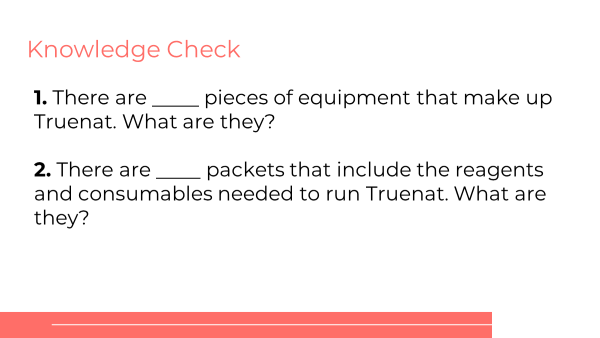 RÉPONSE : 3 – Trueprep, Truelab et Imprimante Truelab3 – Coffret pour le prétraitement des échantillons, kit de préparation d’échantillon à cartouche, coffret de puces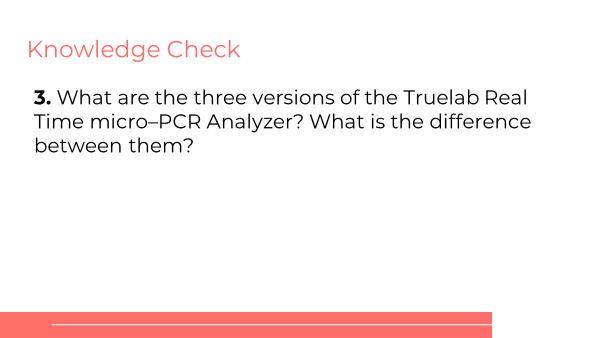 RÉPONSE :Uno, Duo et Quattro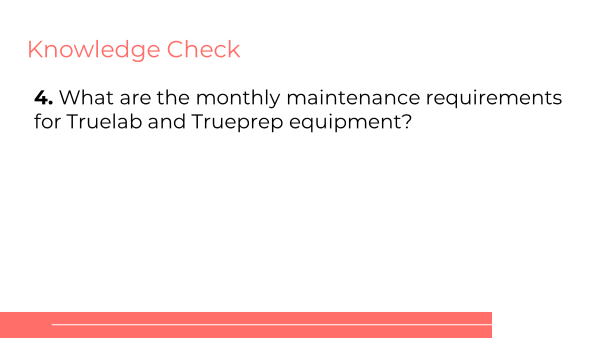 RÉPONSE :Désinfecter les surfaces des instrumentsNettoyer les compartiments TruelabÉtalonnage de la températureVérification de la pipette fixe de 6 µlIntroductionDiapositive : 2Guide du participant page : 62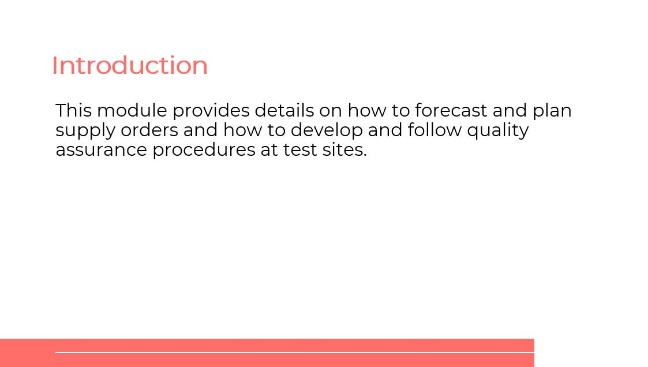 DIRE : Dans cette leçon, nous parlerons de la manière de prévoir et de planifier les commandes et de la façon de développer et de suivre les procédures d’assurance qualité sur les sites de test. Objectifs d’apprentissageDiapositive : 3Guide du participant page : 62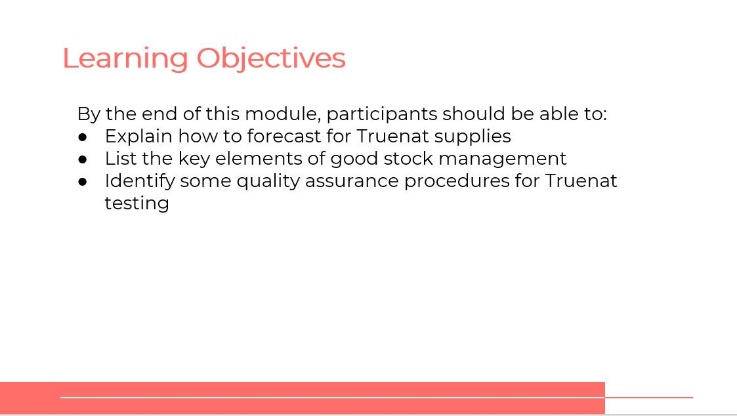 DIRE : À la fin de ce module, vous serez en mesure de :Expliquer comment prévoir les fournitures Truenat. Énumérer les éléments clés d’une bonne gestion des stocks. Identifier certaines procédures d’assurance qualité pour les tests Truenat. DEMANDER : Avez-vous des questions avant de passer à cette formation ?FAIRE : Laissez aux participants le temps de poser des questions et répondez de manière appropriée. Module 4 : Planification des commandes et assurance qualité (AQ) et contrôle qualitéDiapositive : 4Guide du participant page : 62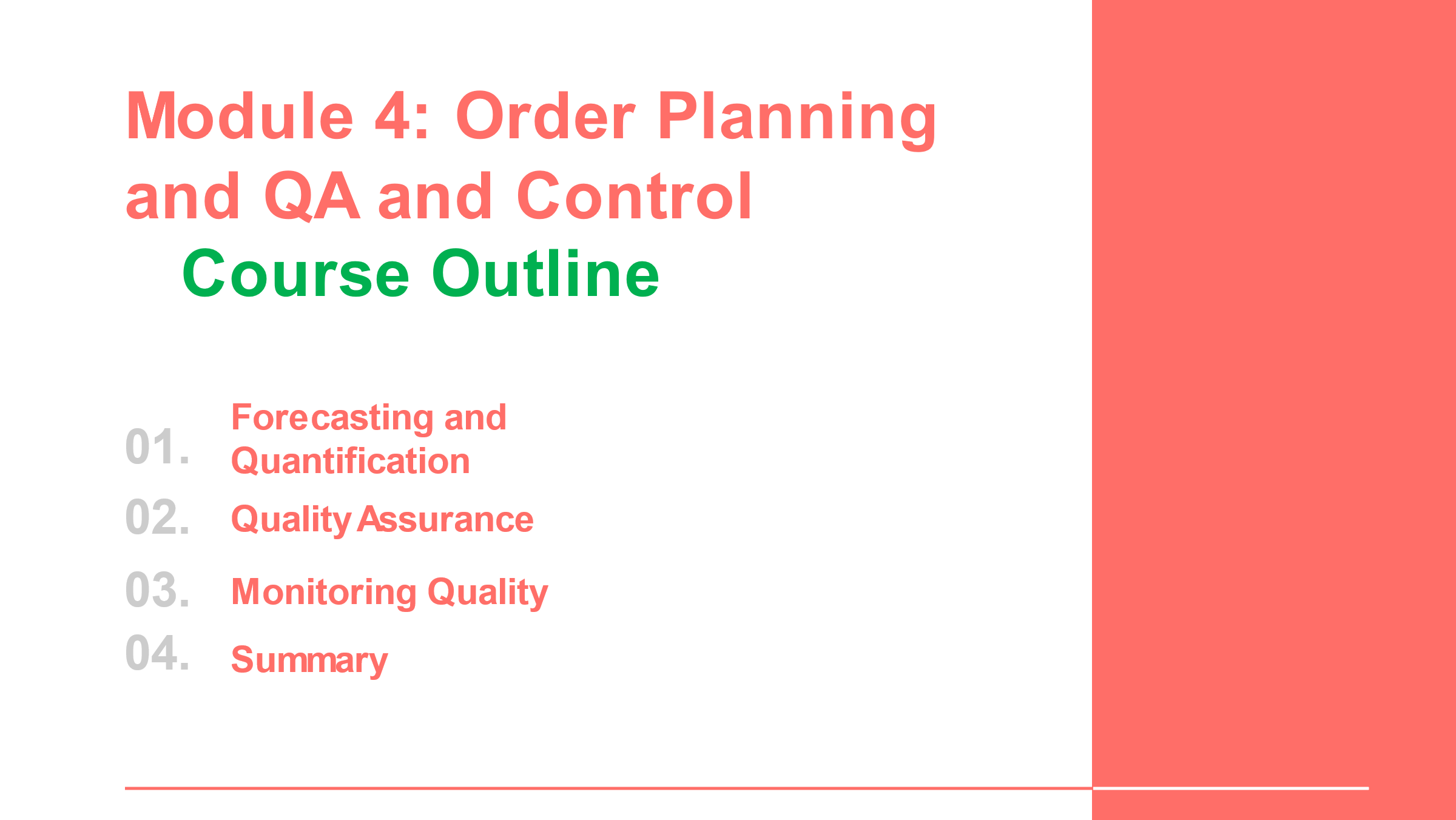 DIRE : Nous étudierons quatre sujets dans ce module : la prévision et la quantification, l’assurance et le contrôle qualité et la surveillance de la qualité.Réactifs et consommablesDiapositive : 6Guide du participant page : 62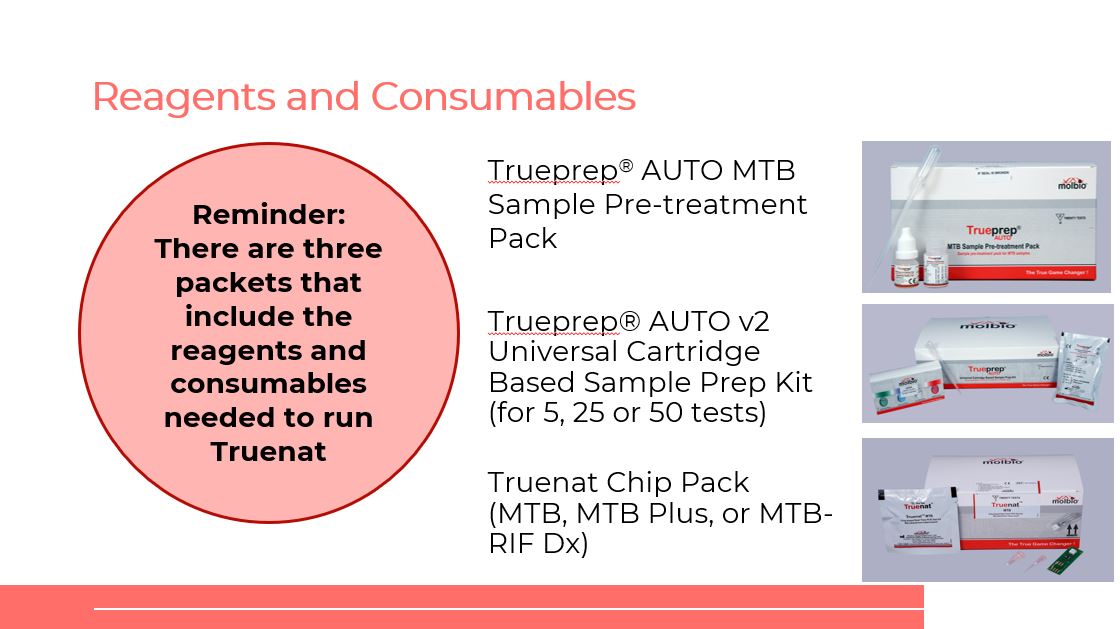 DIRE :N’oubliez-pas qu’il existe trois conditionnements qui comprennent les réactifs et les consommables nécessaires pour réaliser un test Truenat. Coffret pour le prétraitement des échantillons Trueprep AUTO MTB, kit de préparation d’échantillons à cartouche universelle Trueprep AUTO v2 et coffret de puces Truenat. N’oubliez pas que le coffret de puces Truenat contient trois puces différentes : Truenat MTB, pour la détection de la TB ; Truenat MB Plus, un test plus sensible pour la détection de la TB ; et Truenat MTB-RIF Dx, pour la détection de la résistance à la RIF. Commande de réactifs et de consommablesDiapositive : 7Guide du participant page : 62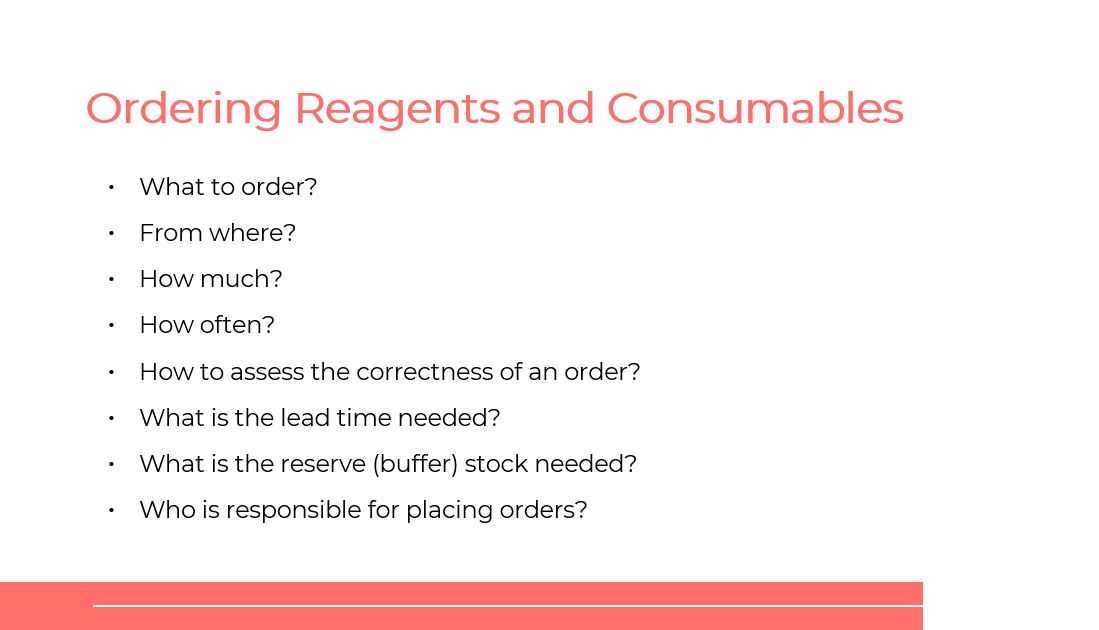 FAIRE : Passez en revue le type de questions que les participants doivent prendre en considération lors de la commande des réactifs et des consommables. TarifDiapositive : 8Guide du participant page : 63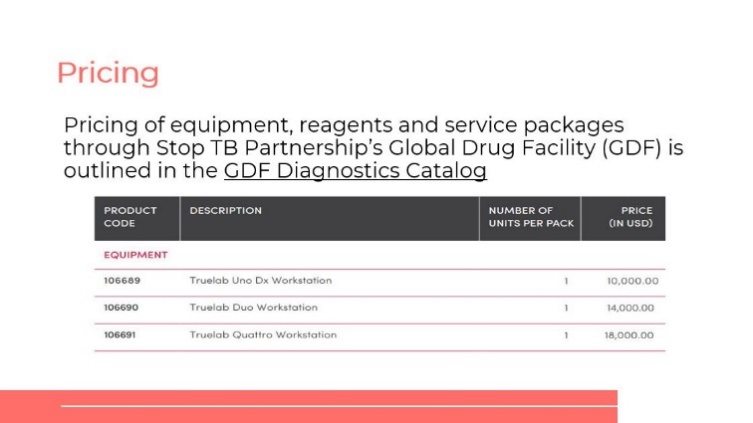 DIRE : Le tarif des équipements, des réactifs et des forfaits de services par le biais du Service pharmaceutique mondial (Global Drug Facility, GDF) du partenariat Halte à la tuberculose (Stop TB Partnership) est présenté dans le catalogue GDF Diagnostics. FAIRE : Si vous travaillez en ligne, ouvrez le lien vers le catalogue GDF Diagnostics et explorez avec les participants les éléments qui s’y trouvent.  Conditions de conservation et durée de conservation des consommablesDiapositive : 9Guide du participant page : 63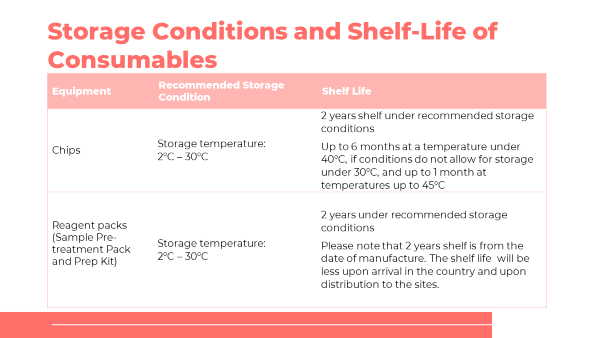 DIRE : La durée de conservation des réactifs et leurs conditions de conservation requises doivent être prises en compte. Les conditions de conservation recommandées pour les puces Truenat TB sont de 2 °C à 30 °C et pour le coffret pour le prétraitement des échantillons et le kit de préparation, de 2 °C à 40 °C.La durée de conservation de tous les réactifs est de 2 ans dans les conditions de conservation recommandées. Les puces Truenat TB peuvent être conservées pendant un mois maximum à une température inférieure à 45 °C et jusqu’à 6 mois à une température inférieure à 40 °C, si les conditions ne permettent pas une conservation à une température inférieure à 30 °C.Quantités pour une commande initiale de réactifsDiapositive : 10Guide du participant page : 64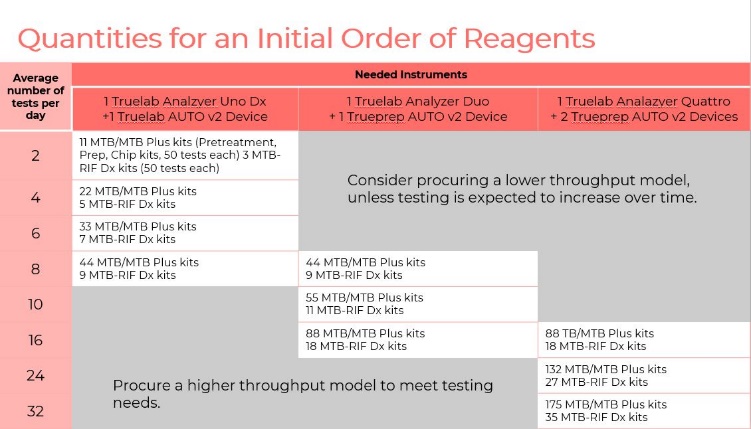 DIRE : Ce tableau indique le nombre de réactifs à commander pour une année de test en fonction du nombre moyen prévu de tests par jour sur 260 jours ouvrables. FAIRE : Passez en revue le tableau général avec les participants. Envisagez de demander à un participant de parcourir la diapositive.Quantités à commanderDiapositive : 11Guide du participant page : 66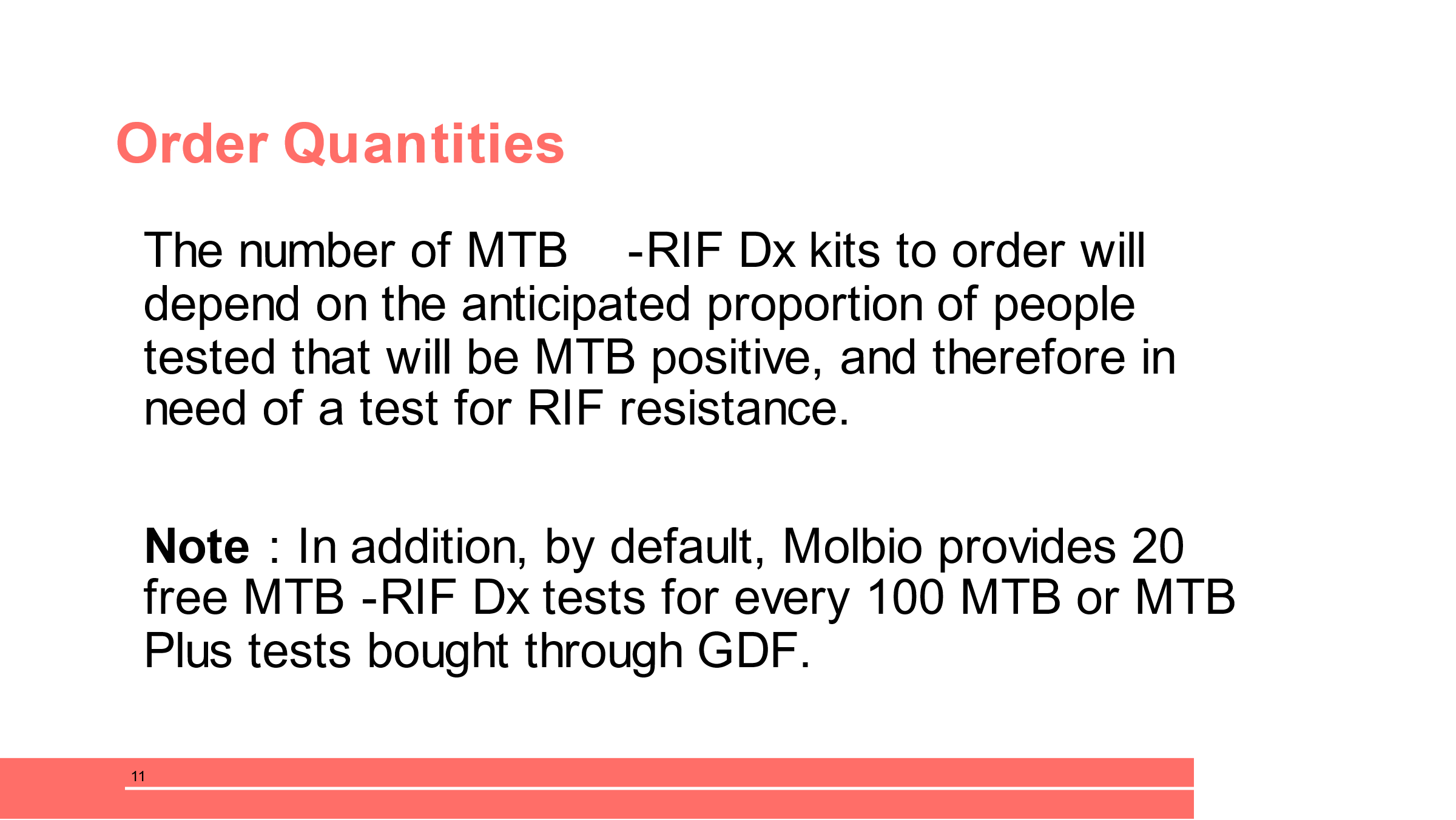 DIRE :Le nombre de kits MTB-RIF Dx à commander doit dépendre du nombre prévu de personnes testées positives pour la TB, et donc nécessitant un test de dépistage de la résistance à la RIF. Le nombre prévu de tests nécessaires doit inclure le nombre de tests de dépistage de la résistance à la rifampicine répétés qui seront nécessaires étant donné la nécessité de confirmer les résultats de résistance à la rifampicine chez les patients chez qui le résultat est inattendu et pour les tests dont les résultats sont « erreur » ou « indéterminés ».Dans le tableau précédent, une estimation de 20 % est utilisée. Le nombre de tests est augmenté de 5 % pour tenir compte du gaspillage potentiel, et le nombre de tests obtenu est arrondi au nombre de kits le plus proche (50 tests par kit). Notez que d’autres tailles de kits sont disponibles (kits pour 5 ou 20 tests).Données nécessaires pour les prévisions régulièresDiapositive : 12Guide du participant page : 66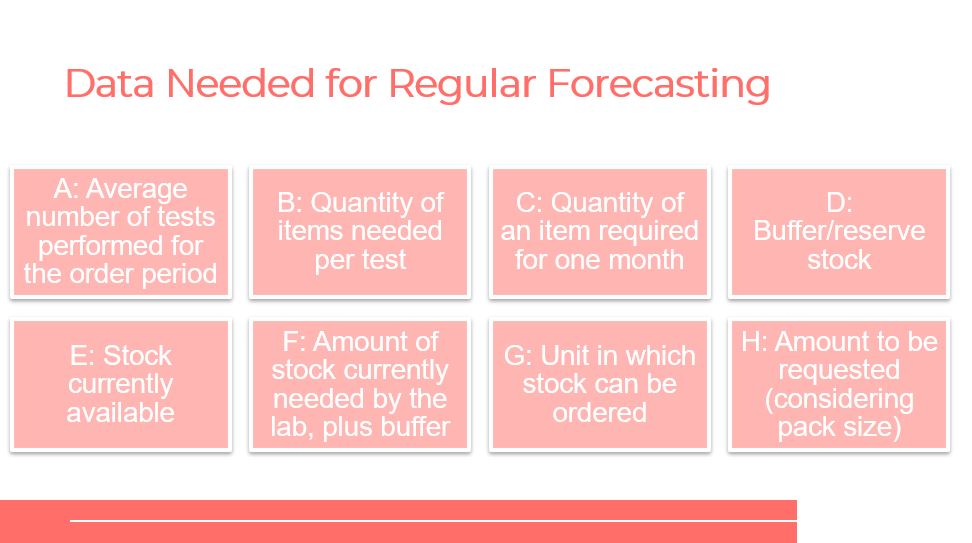 DIRE :Il y a certaines données dont vous avez besoin pour faire des prévisions régulières. FAIRE :Passez en revue les données à recueillir avec les participants.Indiquez aux participants que le stock actuellement disponible est le nombre physique. La quantité de stock actuellement nécessaire au laboratoire pour pouvoir continuer les tests pour un trimestre, plus le stock tampon compte tenu de ce que le laboratoire a déjà en sa possession (F). Activité de prévision régulièreDiapositive : 13
Guide du participant page : 67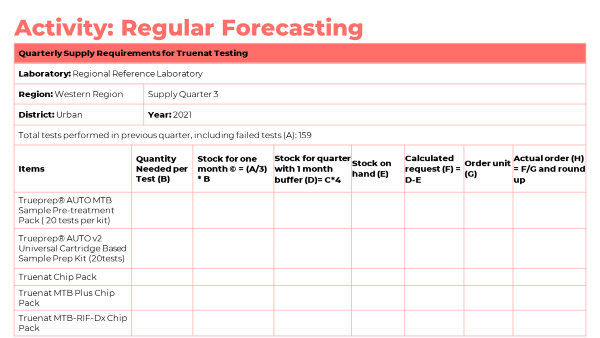 DIRE :Par groupes de deux, vous allez vous entraîner à calculer les besoins en fournitures en remplissant le Tableau trimestriel des besoins en fournitures de votre Guide du participant. Préparez-vous à communiquer vos résultats dans une discussion de groupe.FAIRE :Avant que les participants ne commencent, expliquez-leur comment calculer la quantité à commander. Demandez-leur de se référer à leur guide du participant pour la formule. Les calculs sont les suivants :Calcul de la quantité de fournitures à commander : a = nombre trimestriel de tests réalisés (ex. 210 tests) b = nombre de mois (par ex., 3 mois) c = utilisation moyenne par mois (a ÷ b) (par ex. 210 ÷ 3 = 70 tests par mois) d = délai d’approvisionnement (p. ex., 4 mois) e = stock disponible (par ex. 140 cartouches) f = stock tampon recommandé (2 mois d’utilisation moyenne = 140 tests) Quantité minimum à commander pour un délai de 4 mois : (c × d) – e + f = (70 × 4) – 80 + 140 = 340 cartouches.Donnez aux participants 15 minutes pour remplir le tableau. Aidez les binômes à faire les calculs avec leur partenaire. Utilisez le Module 3 Modules techniques pour test Xpert du Partenariat Halte à la tuberculose - Initiative mondiale pour les laboratoires (Global Laboratory Initiative, GLI) pour obtenir des conseils. Après 10 minutes, demandez aux participants de communiquer leurs calculs. Corrigez les mauvaises réponses et laissez les autres participants expliquer leur réponse si elle est différente. RÉPONSES :DIRE : Avez-vous des questions avant de passer à la diapositive suivante ? FAIRE :Laissez aux participants le temps de poser des questions et répondez de manière appropriée. Gestion des stocksDiapositive : 15
Guide du participant page : 69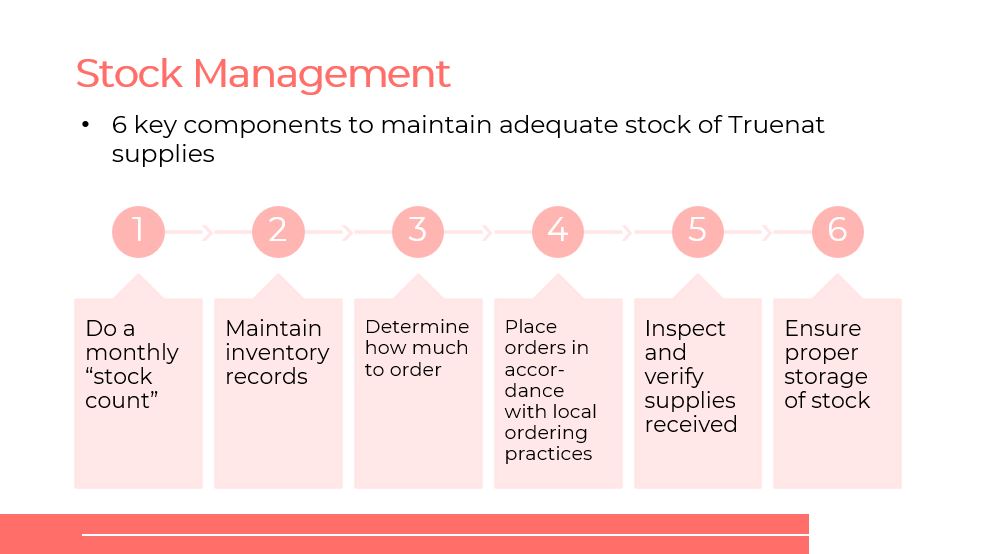 DIRE :La détermination de la quantité de fournitures à commander a pour but d’éviter les ruptures de stock et que des cartouches soient périmées. Il est nécessaire de désigner une personne pour gérer l’approvisionnement. Il y a 6 éléments clés pour maintenir un stock suffisant de fournitures Truenat. Les éléments sont les suivants :Faire un « inventaire » mensuel.Tenir des journaux d’inventaire. Déterminez la quantité à commander.Passez les commandes conformément aux pratiques de commande locales. Inspectez et vérifiez les fournitures reçues.Assurer une conservation correcte du stock. Journal d’inventaireDiapositive : 16Guide du participant page : 70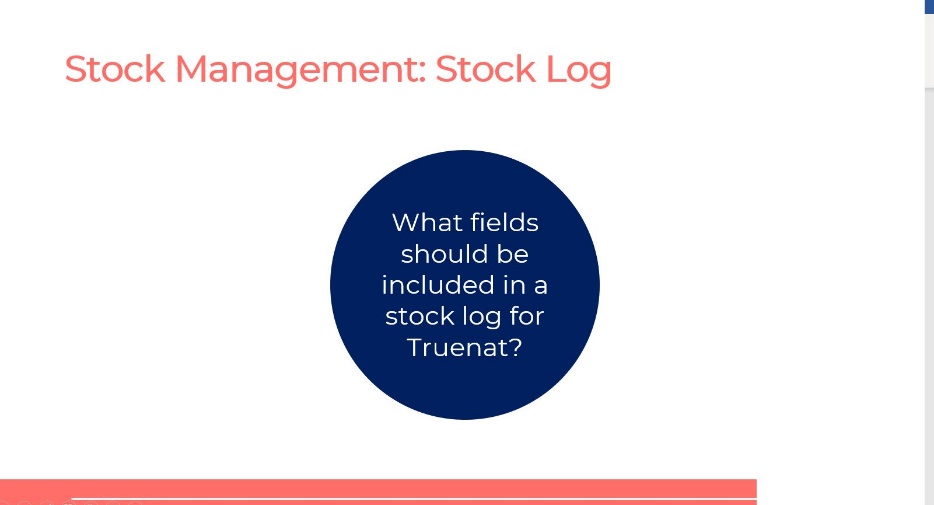 DEMANDER :Quels champs doivent être inclus dans un journal d’inventaire pour Truenat ?FAIRE :Menez une discussion de groupe et aidez les participants à trouver les différents contenus dans les cercles. Une fois que la discussion a atteint un point d’arrêt logique, l’animateur montrera le reste du contenu sur la diapositive. RÉPONSE :Date et quantité commandéeDate de réception de l’articleQuantité reçueNuméro de lotDate de péremptionQuantité d’articles utilisésSolde des articles toujours en stockTempérature et durée de conservationDiapositive : 17Guide du participant page : 70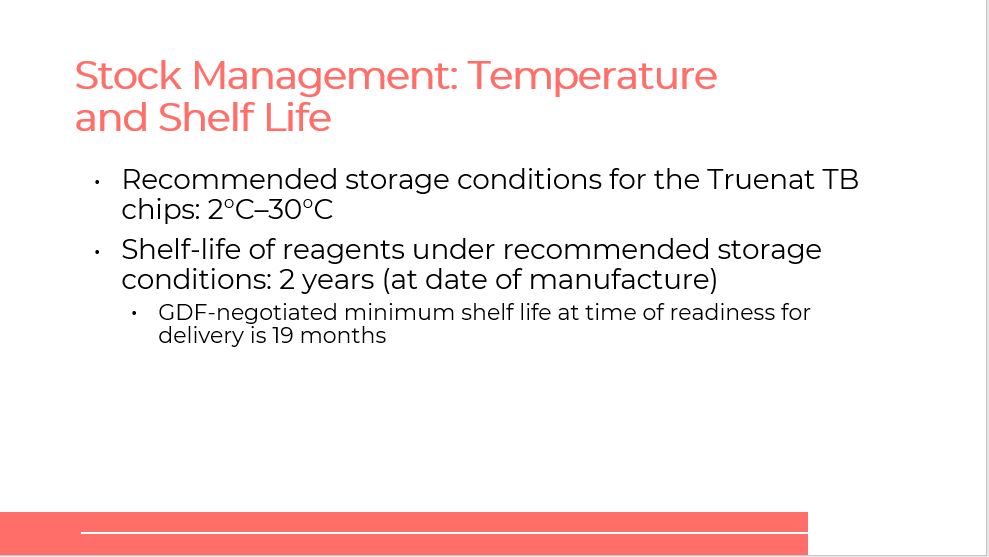 REMARQUE :Les informations relatives à la conservation sur cette diapositive ont déjà été abordées. Cette diapositive est un récapitulatif. Le point essentiel sur cette dispositive est la remarque concernant la durée de conservation minimale négociée par GDF au moment de la préparation pour la livraison qui est de 19 mois. DIRE :Les conditions de conservation recommandées pour le coffret pour le prétraitement des échantillons et le kit de préparation sont : 2 °C à 40 °C. La durée de conservation des réactifs dans les conditions de conservation recommandées est de 2 ans à compter de la date de fabrication. La durée de conservation minimale négociée par GDF au moment de la préparation pour la livraison est de 19 mois. Si les conditions ne permettent pas une conservation à une température inférieure à 30 °C – Les puces Truenat TB peuvent être conservées pendant 6 mois au maximum à une température inférieure à 40 °C. Conservation et péremptionDiapositive : 18Guide du participant page : 71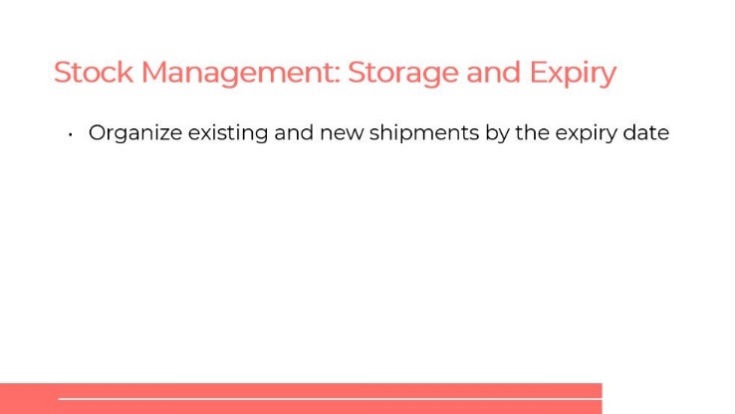 DIRE :Lors du stockage du matériel, organisez les livraisons existantes et les nouvelles livraisons par date de péremption. Ceci afin que les fournitures avec la date de péremption la plus proche soient utilisées en premier.  AQ et contrôleDiapositive : 20Guide du participant page : 71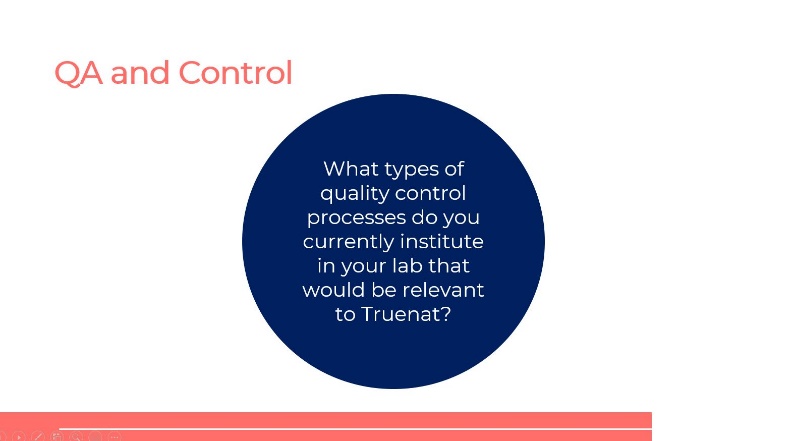 DEMANDER :Quels types de processus de contrôle de qualité mettez-vous en place actuellement dans votre laboratoire qui seraient pertinents pour Truenat ?FAIRE :Invitez les participants à partager leurs expériences sur les programmes d’AQ et les processus de contrôle qualité externes dans leurs laboratoires. Rôles de l’assurance qualitéDiapositive : 21Guide du participant page : 72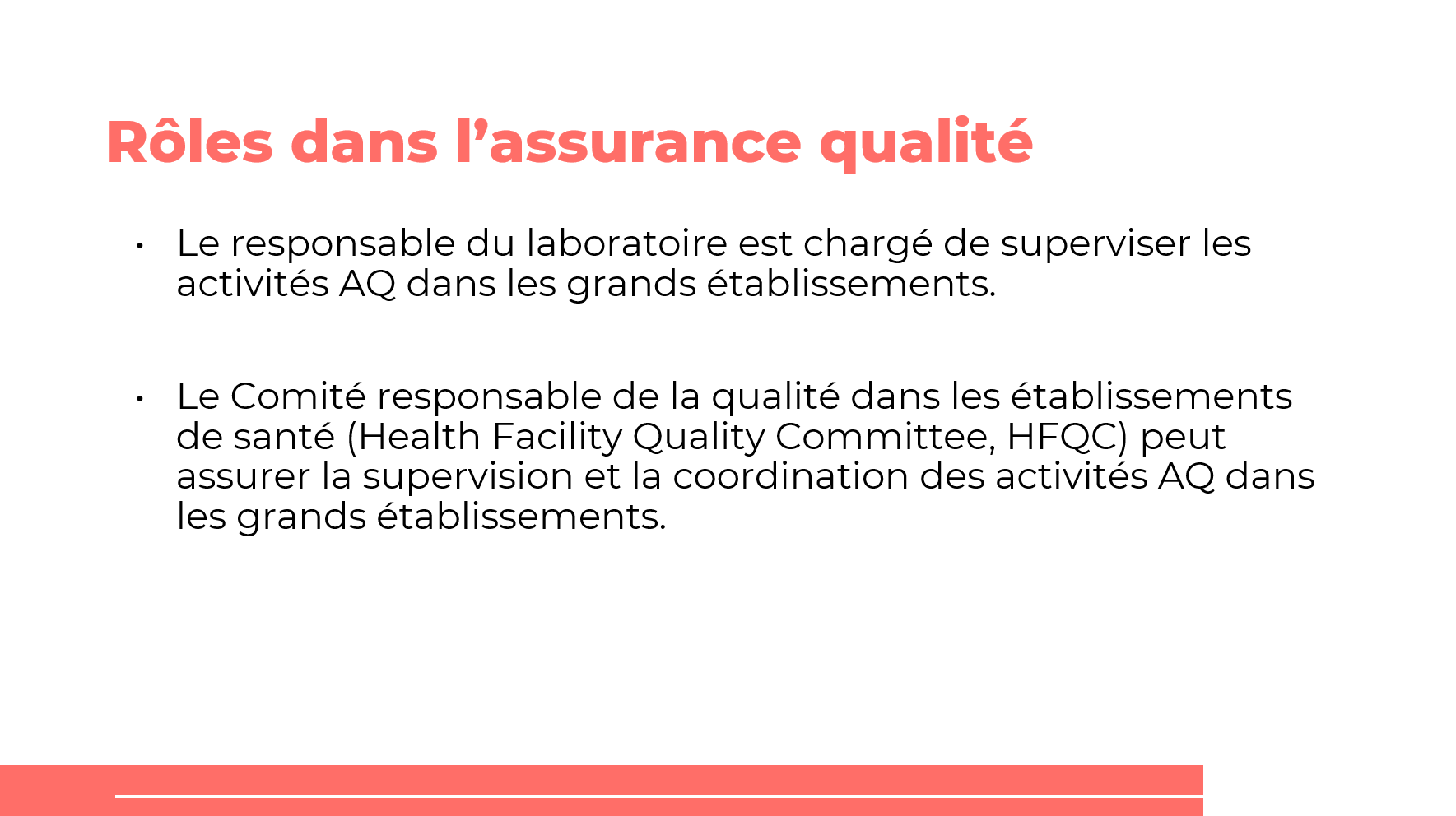 DIRE : Les responsables de laboratoire sont chargés de superviser les activités d’AQ dans les grands établissements. Le Comité responsable de la qualité dans les établissements de santé (Health Facility Quality Committee, HFQC) peut assurer la supervision et la coordination des activités AQ dans les grands établissements. Programme d’assurance qualitéDiapositive : 22Guide du participant page : 72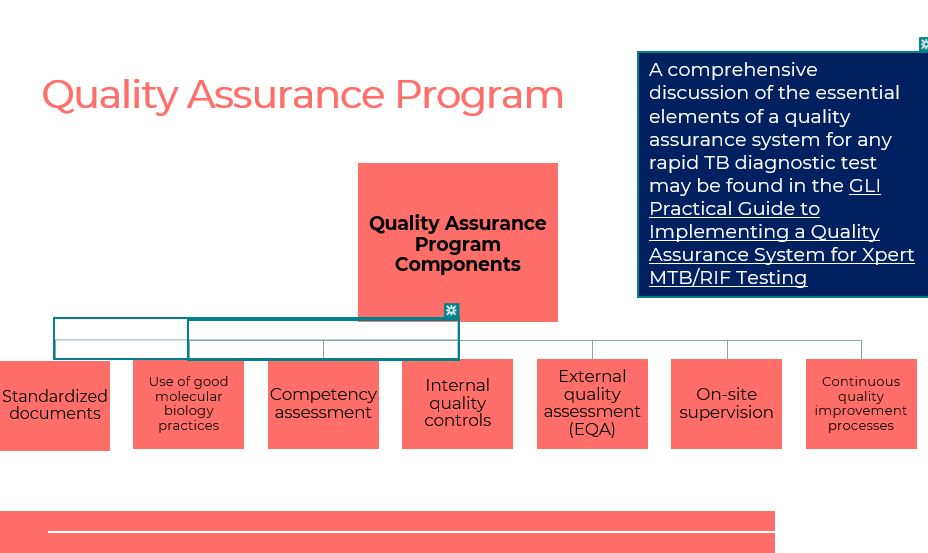 DIRE :De nombreux éléments entrent dans la création d’un programme d’assurance qualité. Pour le test Truenat, la possession de documents standardisés, l’utilisation de bonnes pratiques de biologie moléculaire, les contrôles de qualité internes d’évaluation des compétences, les évaluations externes de la qualité (EEQ), la supervision sur site et les processus d’amélioration continue de la qualité sont des éléments essentiels d’un système d’assurance qualité pour tout test de diagnostic rapide de la TB. FAIRE :Informer les participants que les documents standardisés comprennent l’identification, la personnalisation et la garantie de leur utilisation. Bonnes pratiques de biologie moléculaireDiapositive : 23Guide du participant page : 73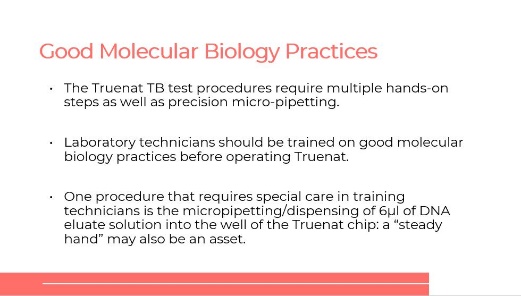 DIRE :Les procédures de test Truenat TB nécessitent plusieurs étapes pratiques ainsi qu’un micro-pipetage de précision. Les techniciens de laboratoire doivent être correctement formés à toutes les procédures et aux bonnes pratiques de biologie moléculaire. Évaluation des compétencesDiapositive : 24Guide du participant page : 74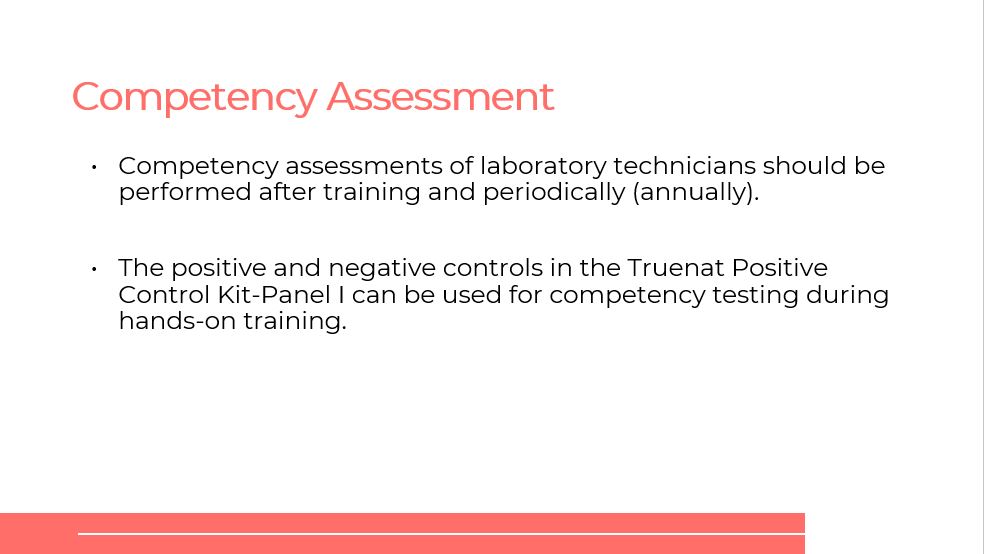 DIRE :Les évaluations des compétences des techniciens de laboratoire doivent être effectuées après la formation et périodiquement (une fois par an). Après les évaluations des compétences des techniciens de laboratoire, il doit y avoir des évaluations des connaissances et des qualifications nécessaires pour effectuer chacune des tâches impliquées dans un test diagnostique. Documents standardisés (SOP)Diapositive : 25Guide du participant page : 74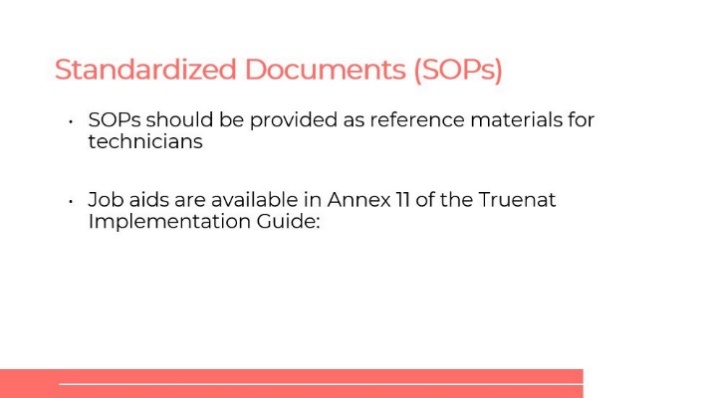 DIRE :Des documents standardisés doivent être fournis comme matériel de référence pour les techniciens de laboratoire. Des aide-mémoires suivants sont disponibles dans l’Annexe 11 du Guide de mise en œuvre de Truenat :Déroulement du processus de PCR Truenat : de l’échantillon au résultatDépannage, alertes et erreursÀ faire et à ne pas faireContrôle de qualité interne (CQI)Diapositive : 26Guide du participant page : 75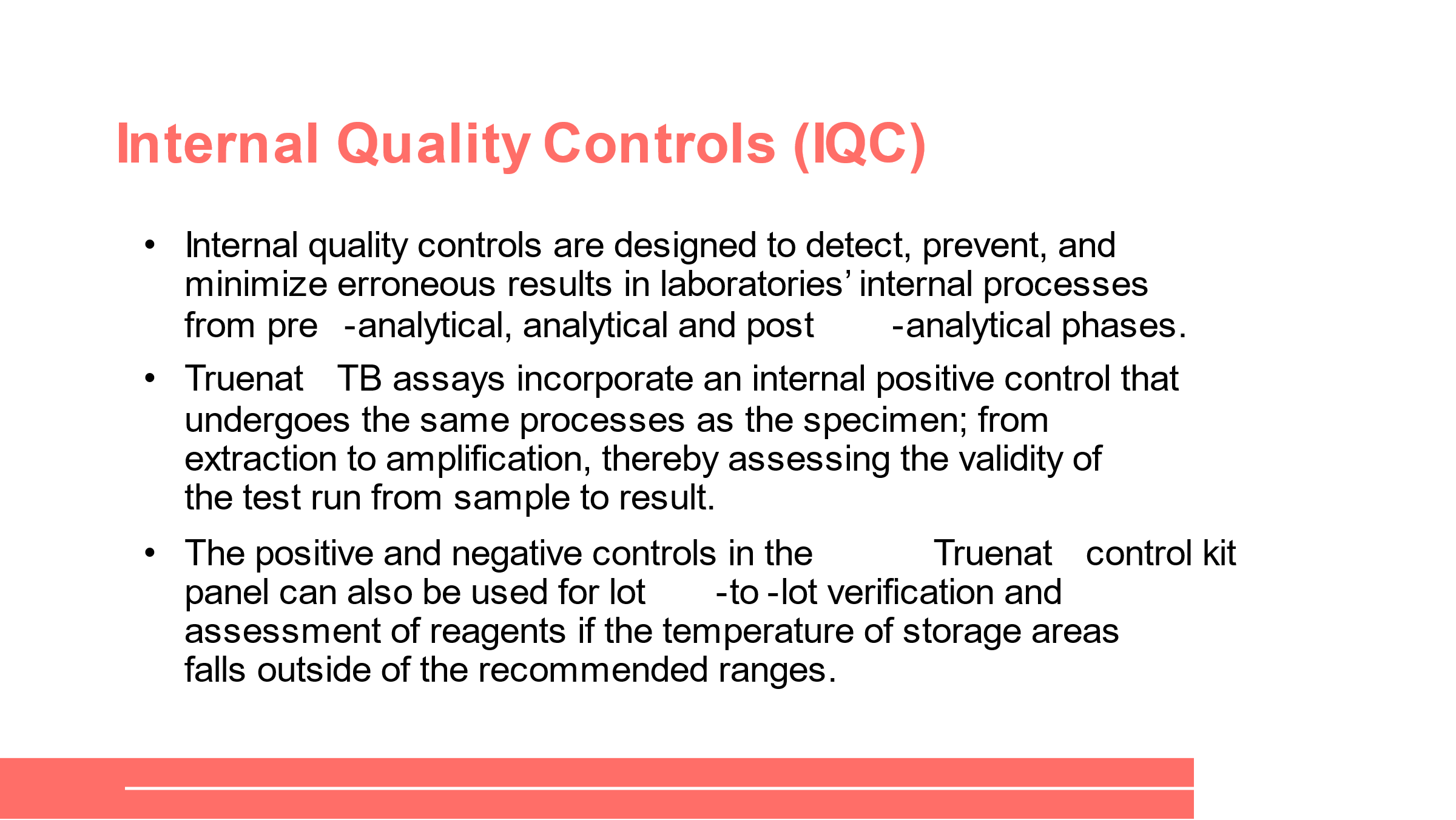 DIRE :Les tests Truenat TB incluent des contrôles de qualité internes par le biais de contrôles positifs et négatifs qui suivent les mêmes processus que l’échantillon. Évaluation externe de la qualité (EEQ)Diapositive : 27Guide du participant page : 75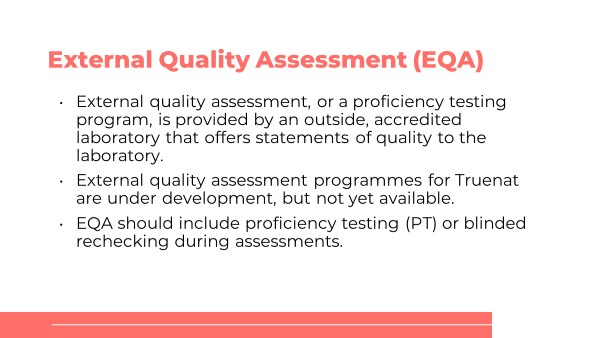 DIRE :Même s’il n’existe pas encore d’évaluations externes de la qualité ou EEQ pour Truenat, elles peuvent être modélisées d’après le programme de test des compétences utilisé pour le test Xpert MTB/RIF. Il est recommandé de tester 10 à 15 échantillons par semaine pour maintenir le niveau de compétence du personnel. Panels pour l’étalonnage initial/la vérificationDiapositive : 28Guide du participant page : 76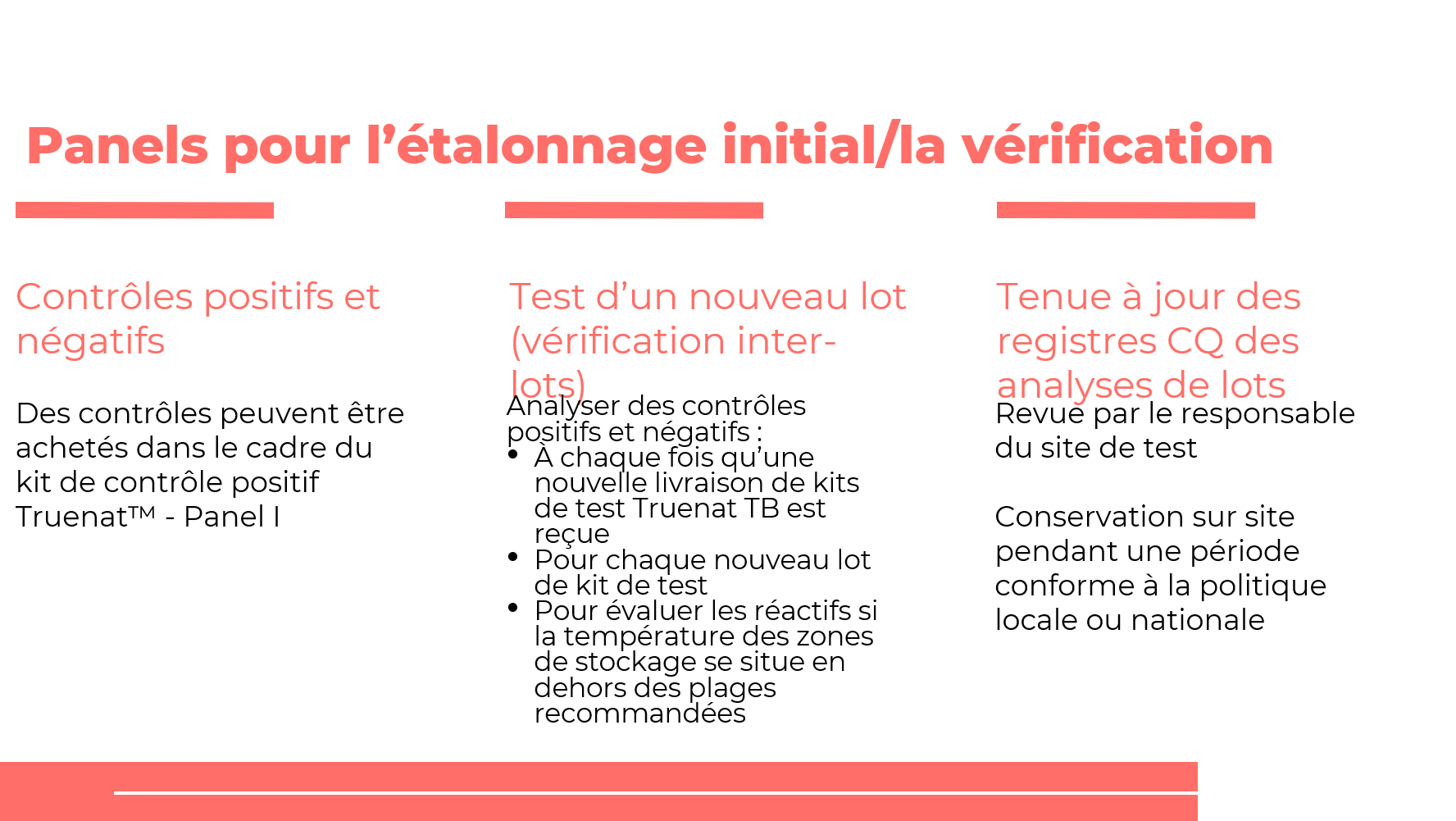 DIRE : le test d’un nouveau lot, les contrôles positifs et négatifs et la conservation des registres de CQ sont les composants qui impliquent des panels d’étalonnage initial et de vérification. Contrôle des tests d’un nouveau lot (vérification inter-lots) : Des contrôles positifs et négatifs sont utilisés pour les nouveaux lots de réactifs.La conservation et le contrôle des registres de CQ des analyses de lots doivent être évalués par le responsable du site de test et conservés sur le site pendant une période conforme à la politique locale ou nationale.Maintenance régulière Diapositive : 29Guide du participant page : 77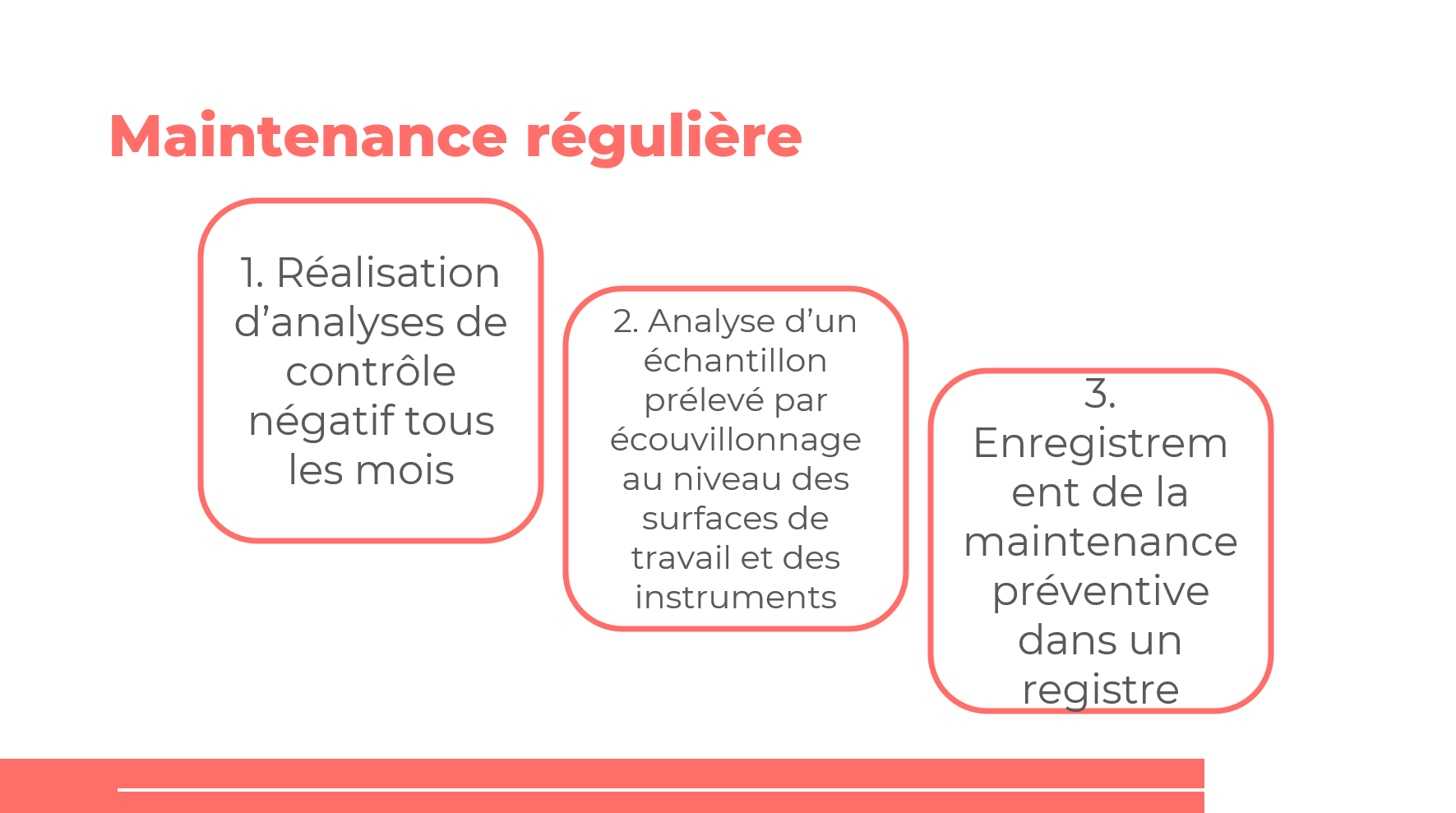 DIRE : bien que les instruments Truelab et Trueprep nécessitent une maintenance préventive minimale selon le fabricant, certaines tâches doivent être effectuées tous les mois. FAIRE : passez en revue le diagramme de maintenance avec les participants.   Garantie et réparationDiapositive : 30Guide du participant page : 77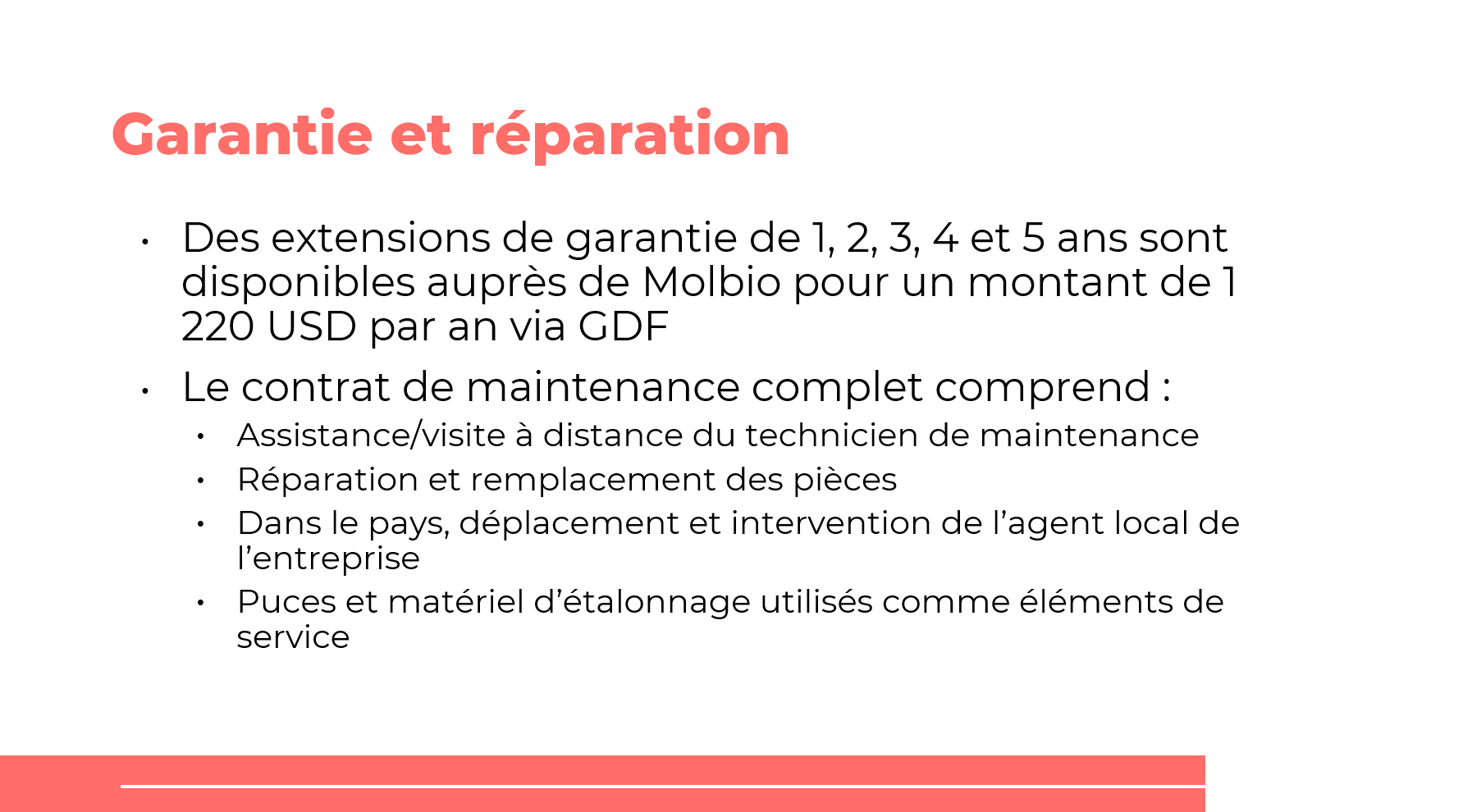 DIRE : Molbio offre un allongement des garanties d’un à cinq ans par année par le biais du GDF. Un contrat de maintenance complet comprend :Assistance/visite à distance du technicien de maintenanceRéparation et remplacement des piècesDans le pays, déplacement et intervention de l’agent local de l’entreprisePuces et matériel d’étalonnage utilisés comme éléments de servicePour la réparation et le remplacement des pièces, rappelez-vous que :Si une machine n’est pas réparable sur le site, une machine de secours sera fournie.Si la machine doit être remplacée, un remplacement gratuit sera fourni aux frais de Molbio. Indicateurs généraux de performance du laboratoireDiapositive : 32Guide du participant page : 78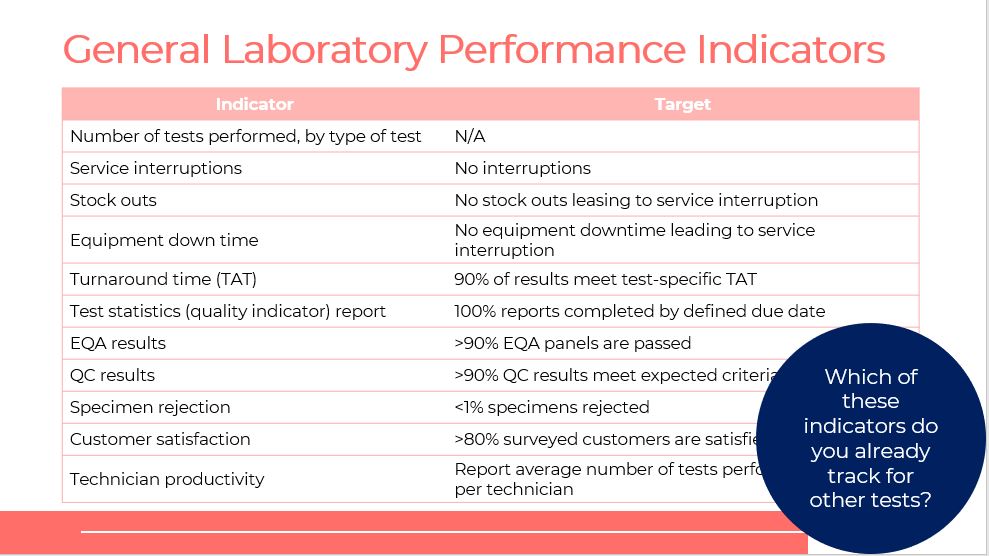 DIRE :Sur cette diapositive, vous verrez les indicateurs généraux de performance du laboratoire et leurs objectifs. FAIRE :Passez en revue le contenu de la diapositive avec les participants. DEMANDER :Lequel de ces indicateurs suivez-vous déjà pour d’autres tests ?FAIRE :Demandez aux participants de partager leurs expériences.Indicateurs de performance pour les tests Truenat TBDiapositives : 33 et 34Guide du participant page : 79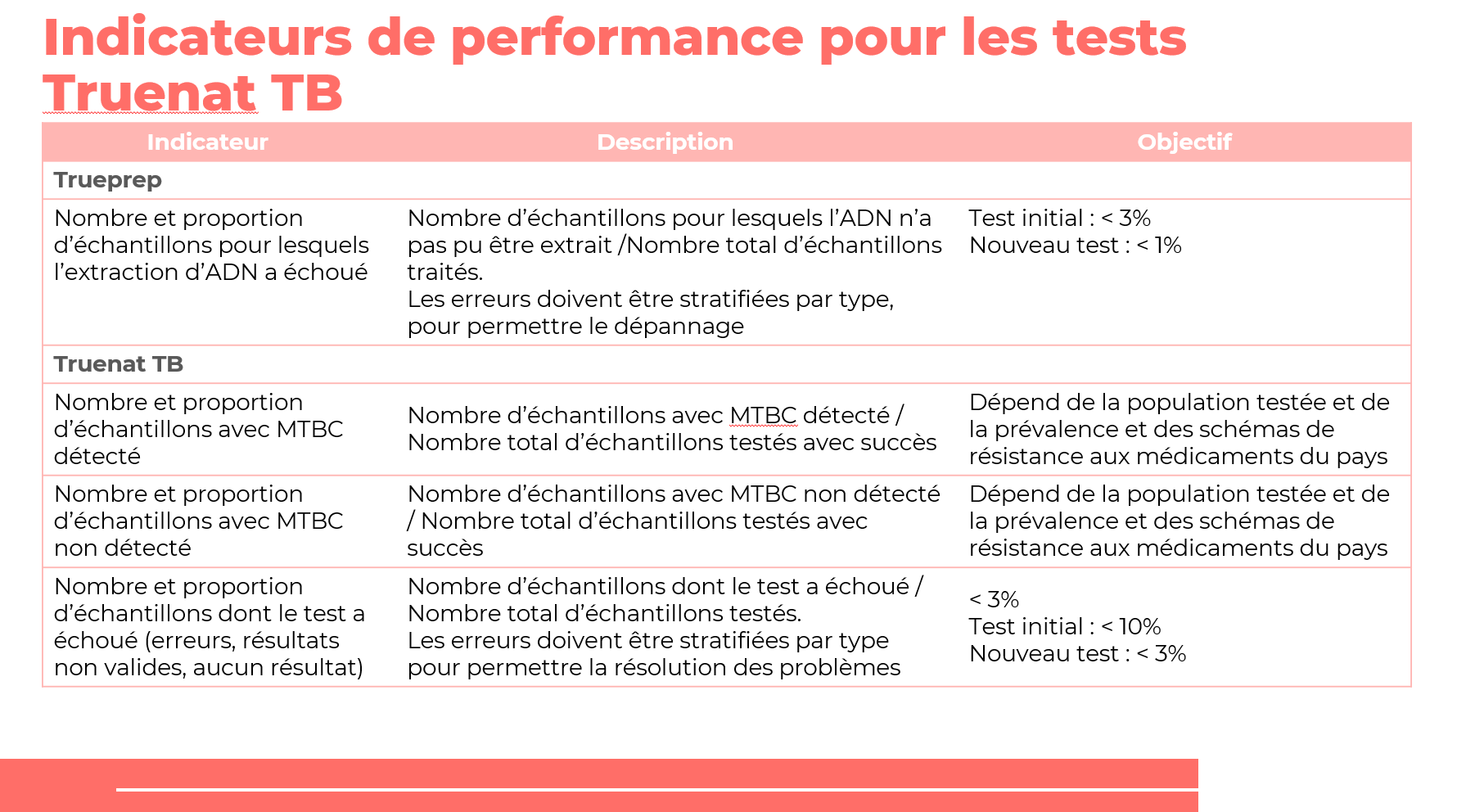 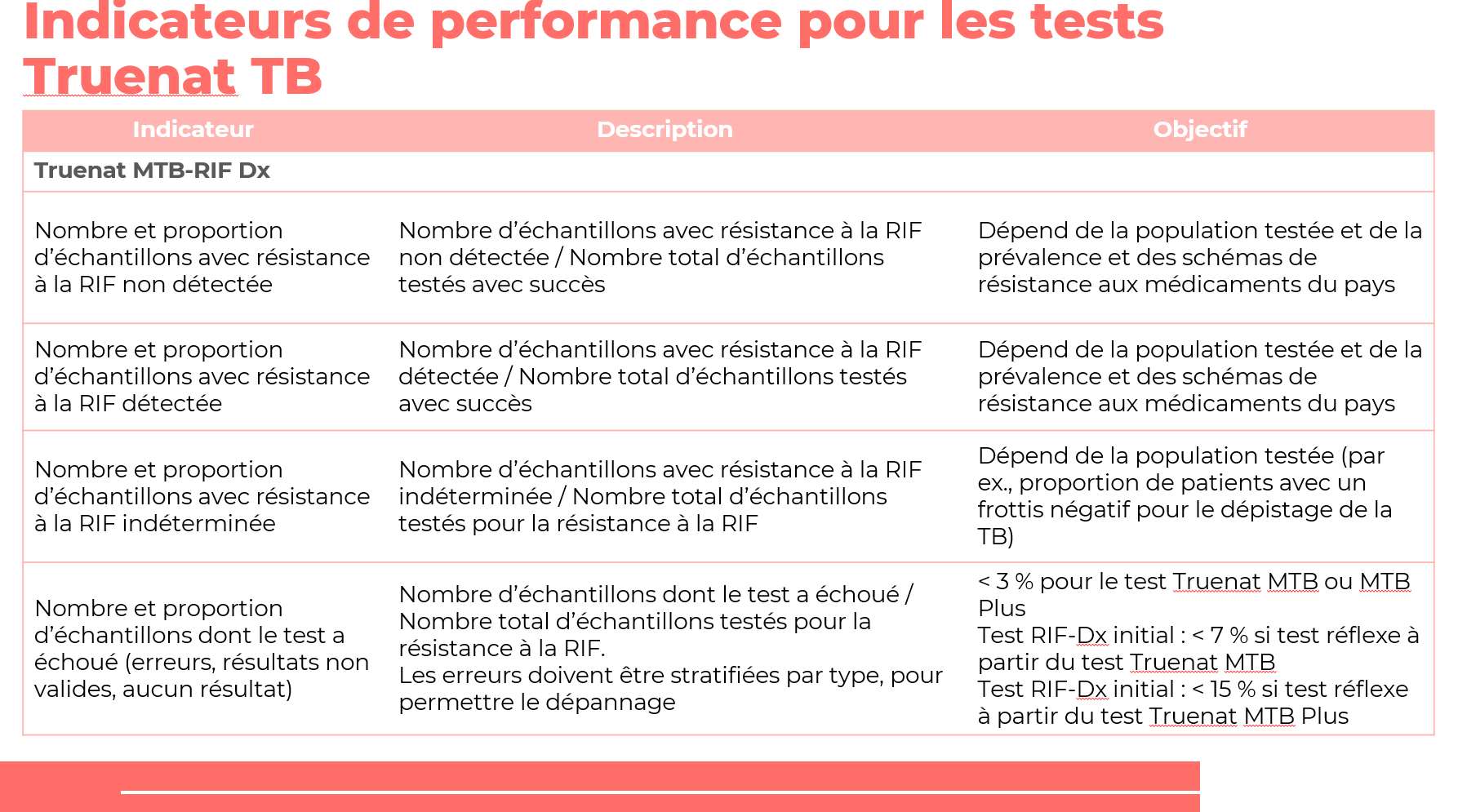 FAIRE :Passez en revue le contenu de la diapositive avec les participants. DIRE :Les indicateurs de performance pour les tests Truenat TB sont modélisés d’après les indicateurs de performance recommandés par GLI pour les tests Xpert MTB/RIF qui doivent être contrôlés tous les mois par chaque site de test. Certains objectifs sont spécifiques au contexte. Les laboratoires doivent surveiller les indicateurs et établir des valeurs cibles et des intervalles locaux. Les écarts par rapport à la valeur attendue doivent faire l’objet d’une investigation. Indicateurs de performance pour la surveillance du flux de patients et d’échantillonsDiapositive : 35 et 36Guide du participant page : 80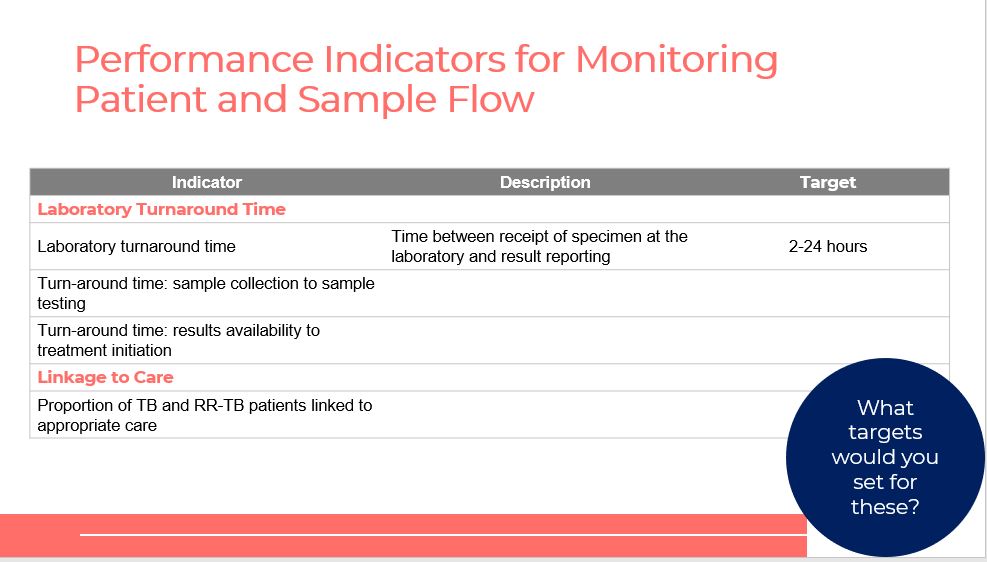 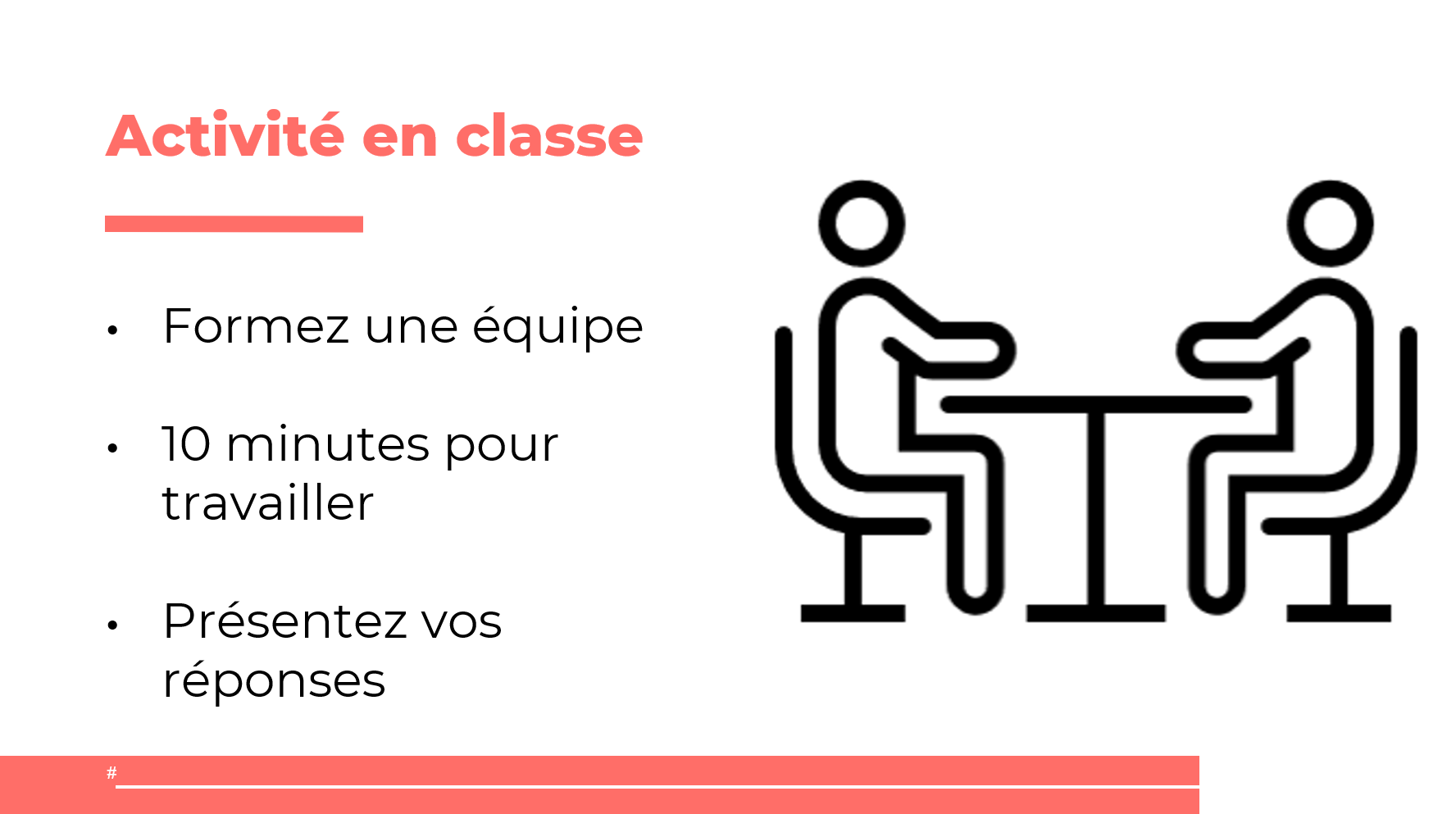 DIRE :Sur cette diapositive, vous verrez des indicateurs de performance pour surveiller les flux des patients et des échantillons.  FAIRE :Passez en revue le contenu de la diapositive avec les participants. DEMANDER :Quels objectifs fixeriez-vous pour ces objectifs, en fonction de votre expérience ?FAIRE :Demandez aux participants de se rassembler en équipes et de travailler sur ces réponses. Puis demandez à des volontaires de partager leurs réponses.RésuméDiapositive : 37Guide du participant page : 80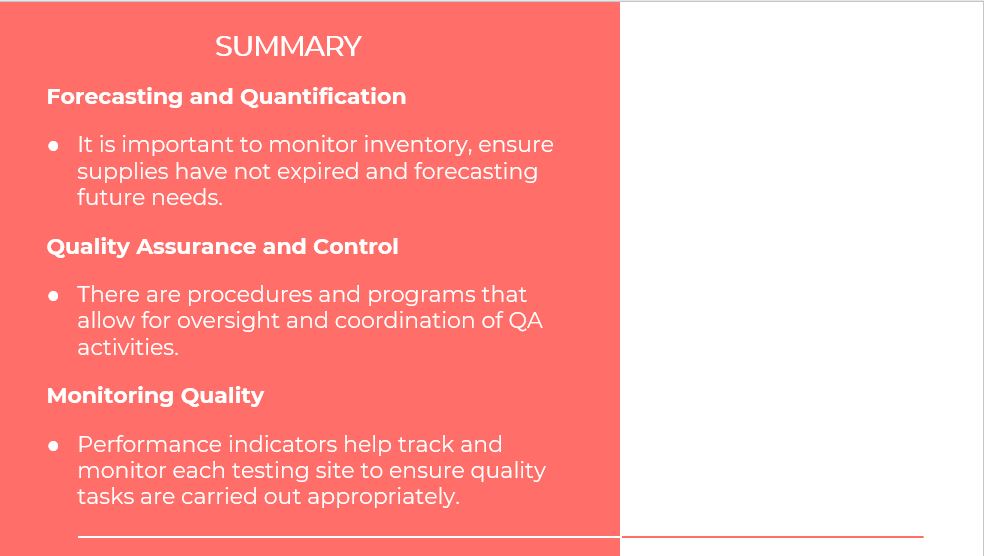 DIRE : Il est important de surveiller les stocks, de s’assurer que les fournitures ne sont pas périmées et de prévoir les besoins futurs.Il existe des procédures et des programmes qui permettent la supervision et la coordination des activités d’AQ.Les indicateurs de performance permettent de suivre et de surveiller chaque site de test afin de s’assurer que les tâches liées à la qualité sont effectuées de manière appropriée. Contrôle des connaissancesDiapositives : 38, 39 et 40Guide du participant page : 81FAIRE : Expliquez que vous allez poser aux participants quatre questions de contrôle des connaissances et que pouvez demander au hasard à des participants de fournir une réponse. (Ces questions peuvent également être programmées comme des questions de sondage dans une formation virtuelle – assurez-vous que tous les participants répondent avant de continuer si vous utilisez la fonction de sondage).Si une réponse fournie est incorrecte, demandez si d’autres participants aimeraient y répondre. Corrigez toutes les mauvaises réponses qui sont données. Si plusieurs participants donnent une mauvaise réponse, vous devrez peut-être revoir le sujet.Notez que les questions de contrôle des connaissances ne sont pas incluses dans les guides du participant pour éviter que les stagiaires ne les voient pendant la leçon et se concentrent uniquement sur ces éléments. Encouragez les participants à noter les réponses dans leurs guides dans le champ des notes à des fins de référence ultérieure. 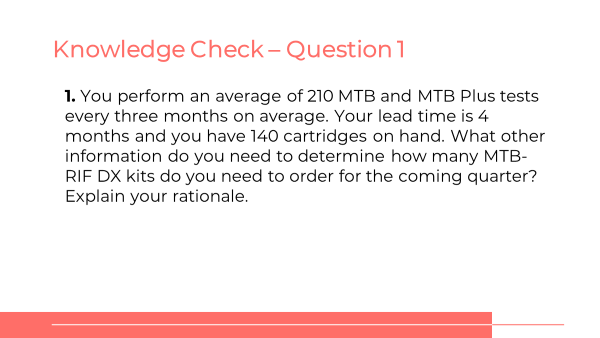 RÉPONSE :Le nombre de kits MTB-RIF Dx à commander dépendra du nombre prévu de personnes testées positives pour la TB, et donc nécessitant un test de dépistage de la résistance à la RIF. Des informations supplémentaires sont nécessaires sur la proportion des 210 tests qui étaient positifs.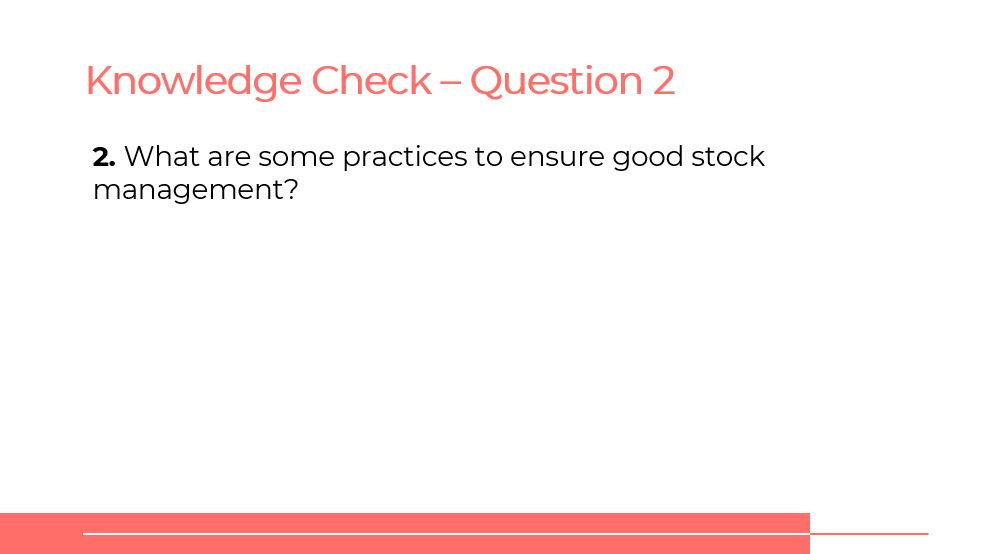 RÉPONSE :Faire un « inventaire » mensuel Tenir des journaux d’inventaireDéterminer la quantité à commanderPassez les commandes conformément aux pratiques de commande localesInspecter et vérifier les fournitures reçuesAssurer une conservation correcte du stockTenir un journal d’inventaire Organisez les livraisons existantes et les nouvelles livraisons par date de péremption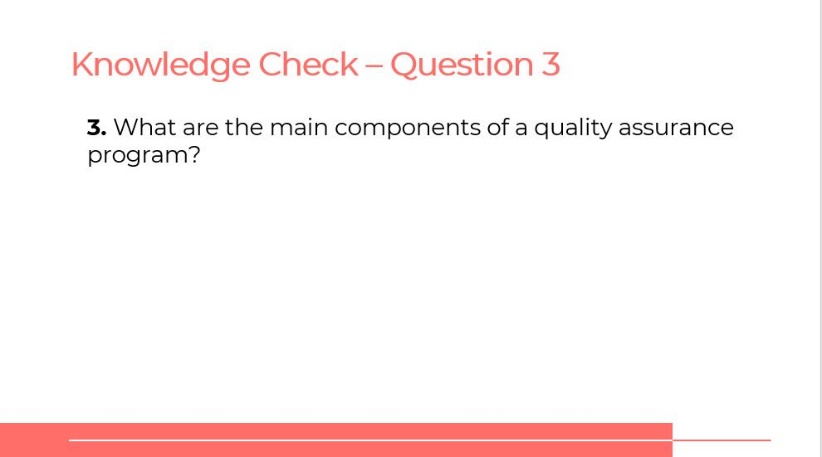 RÉPONSE :Documents standardisésUtilisation des bonnes pratiques de biologie moléculaireContrôles de qualité internes d’évaluation des compétencesÉvaluation externe de la qualité (EEQ)Supervision sur siteProcessus d’amélioration continue de la qualitéIntroductionDiapositive : 2Guide du participant page : 82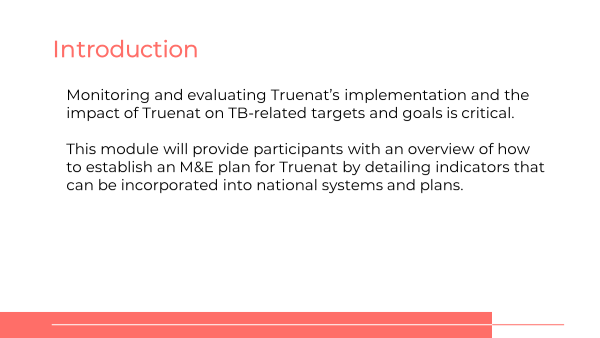 DIRE : Dans ce module, nous parlerons des aspects du S&E de Truenat. L’accent sera mis sur les indicateurs et la manière d’établir ou de réviser un plan de S&E qui vous permettra, en tant que pays, d’évaluer l’impact de Truenat sur l’atteinte des cibles et des objectifs. Objectifs d’apprentissage du moduleDiapositive : 3Guide du participant page : 82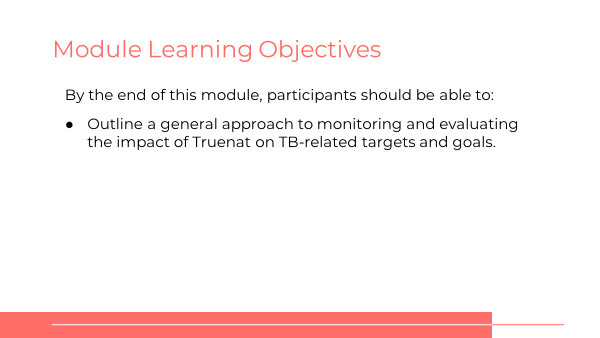 DIRE : L’objectif d’apprentissage de ce module est qu’à la fin de ce sujet de formation, vous soyez en mesure de décrire une approche générale du suivi et de l’évaluation de l’impact de Truenat sur les cibles et les objectifs liés à la TB.IntroductionDiapositive : 4Guide du participant page : 82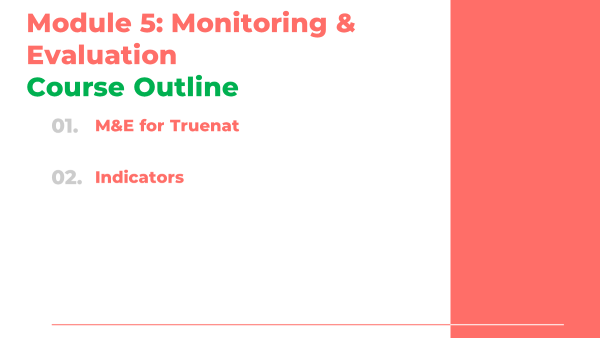 DIRE : Il s’agit d’un module court, avec seulement deux sujets. Nous allons d’abord parler en général du S&E pour Truenat, puis nous allons passer en revue les indicateurs qui peuvent être disponibles pour le suivi. IntroductionDiapositive : 6Guide du participant page : 82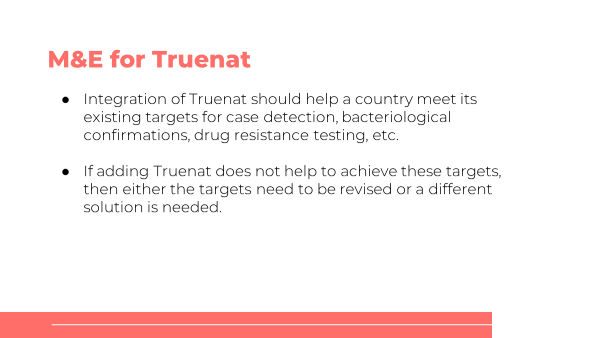 DIRE : La principale idée derrière le développement d’un système de S&E pour Truenat est que l’intégration de Truenat dans un réseau diagnostique devrait aider un pays à atteindre ses cibles existantes pour la détection des cas, la confirmation bactériologique, les tests de résistance aux médicaments ou d’autres indicateurs liés à la TB. Si l’ajout de Truenat n’aide pas à atteindre ces objectifs, alors soit les objectifs doivent être révisés, soit une solution différente est nécessaire.DEMANDER : Quels objectifs Truenat aidera-t-il à atteindre dans le pays ? (Les réponses varieront mais doivent être liées à la discussion du module 1 sur les défis diagnostiques prioritaires.)AQ vs. M&EDiapositive : 7Guide du participant page : 82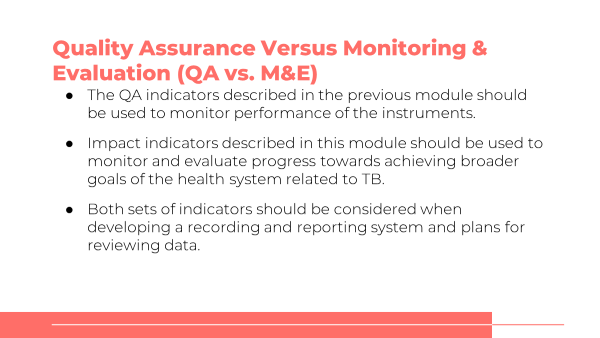 DIRE : Avant de poursuivre, je voulais juste faire une petite remarque sur la différence entre les indicateurs AQ dont nous avons parlé dans le dernier module et les indicateurs dont nous allons parler pour le S&E. Les indicateurs AQ doivent être utilisés pour surveiller les performances des instruments et des techniciens utilisant les instruments pour s’assurer que tout fonctionne correctement. Les indicateurs d’impact décrits dans ce module doivent être utilisés pour suivre et évaluer les progrès en vue de la réalisation d’objectifs du système de santé liés à la TB. Les deux groupes d’indicateurs doivent être pris en compte lors de l’élaboration d’un système d’enregistrement et de rapports et des plans pour l’examen des données. Indicateurs d’impactDiapositive : 9Guide du participant page : 83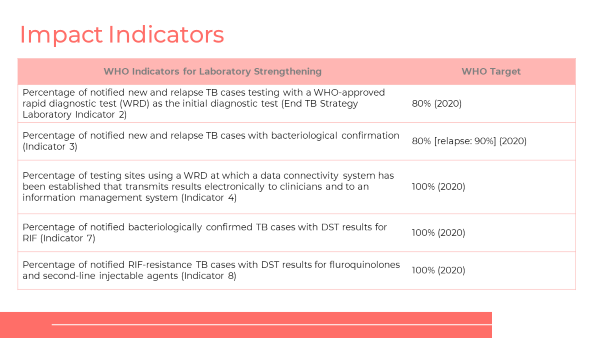 DIRE : L’OMS dispose d’indicateurs sur le renforcement des laboratoires que vous connaissez probablement déjà. Passons-les en revue. FAIRE : Passez en revue chaque indicateur d’impact possible. DEMANDER : Parmi ces indicateurs, lesquels sont déjà évalués dans votre pays ? (Les réponses dépendront du pays.)FAIRE : Demandez à un volontaire de fournir une réponse et demandez aux participants de noter les bonnes réponses dans leur guide du participant.Autres indicateurs d’impact possiblesDiapositives : 10 et 11Guide du participant page : 85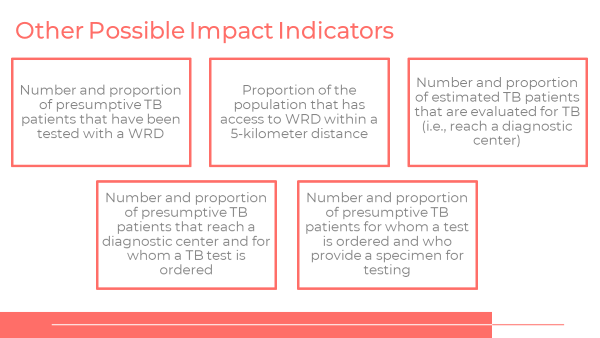 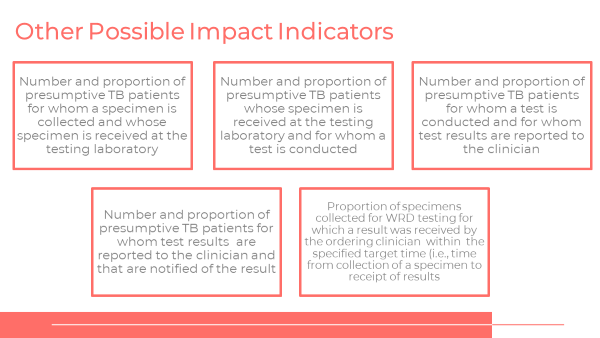 DIRE : Il existe d’autres indicateurs d’impact qui peuvent également être pertinents. FAIRE : Passez en revue chaque indicateur d’impact possible. Connectivité diagnostiqueDiapositives : 12 et 13Guide du participant page : 86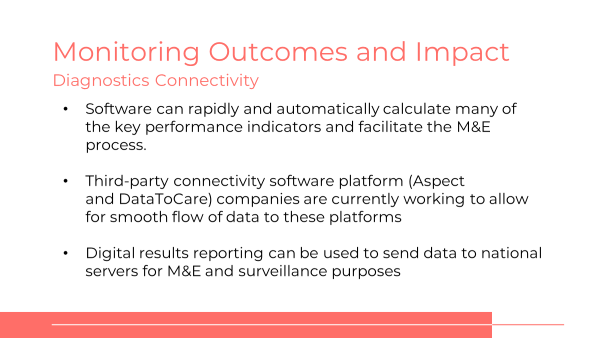 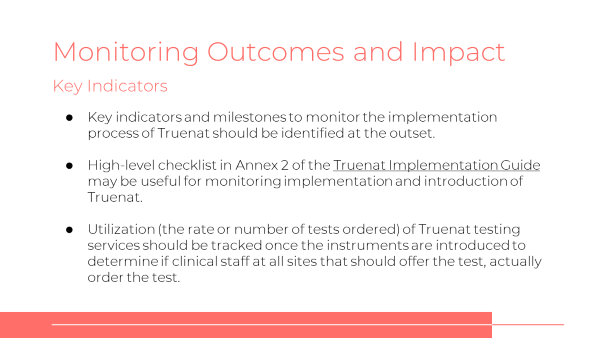 DIRE : Pour vous aider à surveiller les indicateurs qui sont choisis plus facilement, vous pouvez envisager d’utiliser les fonctions de connectivité de Truenat. Le logiciel peut calculer rapidement et automatiquement de nombreux indicateurs clés de performance et faciliter le processus de S&E.Les entreprises de la plateforme logicielle de connectivité tierce (Aspect et DataToCare) travaillent actuellement pour permettre un flux de données fluide vers ces plateformes.Les rapports de résultats numériques peuvent être utilisés pour envoyer des données aux serveurs nationaux à des fins de S&E et de surveillance.RésuméDiapositive : 15Guide du participant page : 87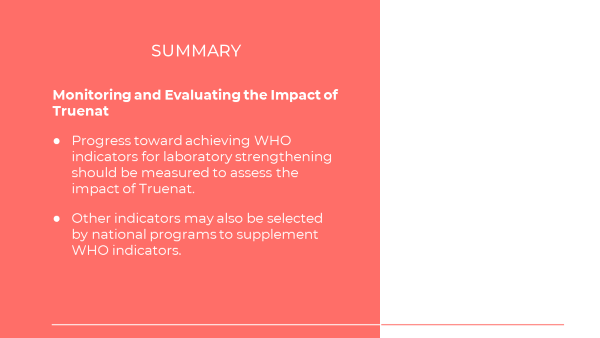 DIRE : Le point principal de ce module était de souligner que les progrès vers l’atteinte des indicateurs d’impact de l’OMS et d’autres indicateurs d’impact doivent être mesurés pour évaluer l’impact de Truenat.DEMANDER : Quelqu’un a-t-il des questions sur cette leçon ?FAIRE : Répondez aux questions de clarification des participants. Contrôle des connaissancesDiapositives : 16, 17 et 18Guide du participant page : 87FAIRE : Expliquez que vous allez poser aux participants trois questions de contrôle des connaissances et que pouvez demander au hasard à des participants de fournir une réponse. (Ces questions peuvent également être programmées comme des questions de sondage dans une formation virtuelle – assurez-vous que tous les participants répondent avant de continuer si vous utilisez la fonction de sondage).Si une réponse fournie est incorrecte, demandez si d’autres participants aimeraient y répondre. Corrigez toutes les mauvaises réponses qui sont données. Si plusieurs participants donnent une mauvaise réponse, vous devrez peut-être revoir le sujet.Notez que les questions de contrôle des connaissances ne sont pas incluses dans les guides du participant pour éviter que les stagiaires ne les voient pendant la leçon et se concentrent uniquement sur ces éléments. Encouragez les participants à noter les réponses dans leurs guides dans le champ des notes à des fins de référence ultérieure.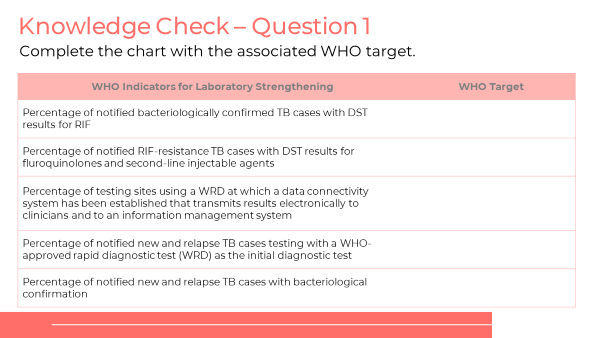 DIRE : Ouvrez votre guide du participant à la page ______85. Lisez et répondez à la question du contrôle des connaissances. Soyez prêt à communiquer votre réponse. FAIRE : Laissez cinq minutes aux participants pour répondre à la question du contrôle des connaissances. Indiquez aux participants de noter leurs réponses dans leur guide du participant. Laissez un participant communiquer sa réponse. RÉPONSES :100 %100 %100 %80 %80 %, rechute : 90 %Contrôle des connaissances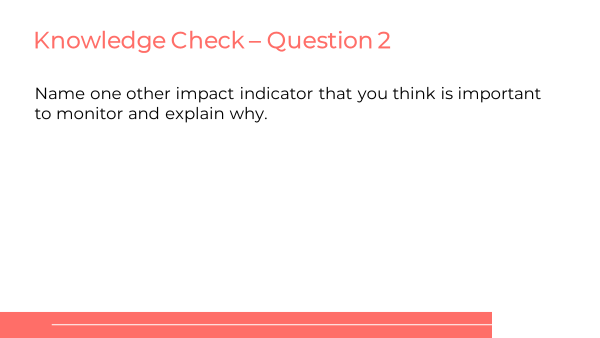 FAIRE : Lisez la question à voix haute et laissez aux participants le temps de répondre dans leur guide du participant. En fonction de la taille du groupe, pensez à demander à tous les participants de communiquer leurs réponses.RÉPONSE : Les réponses varieront. IntroductionDiapositive : 2Guide du participant page : 88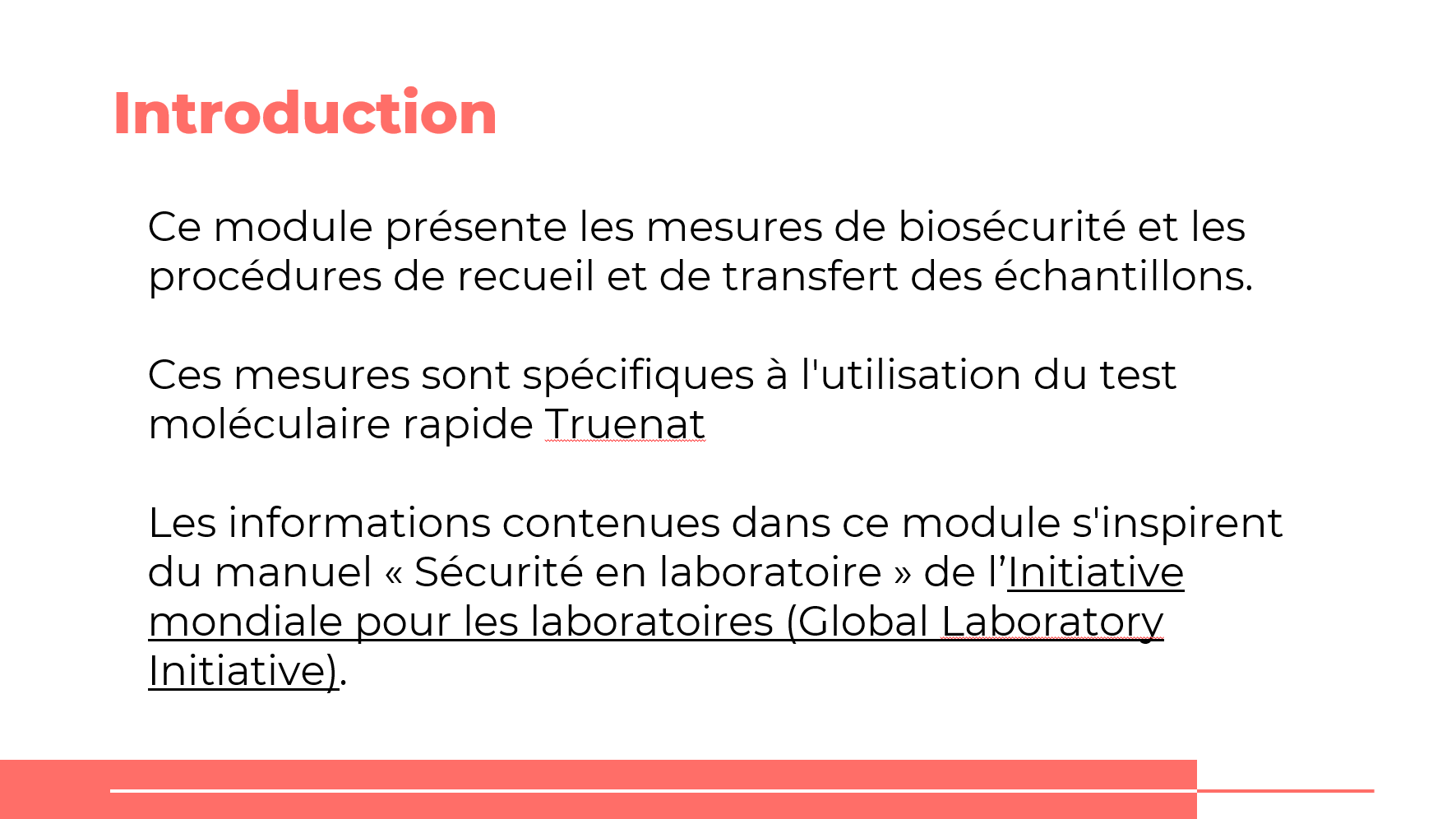 DIRE : Notre dernier module présente la biosécurité et les procédures de recueil et de transfert des échantillons.Présentation du coursDiapositive : 3Guide du participant page : 88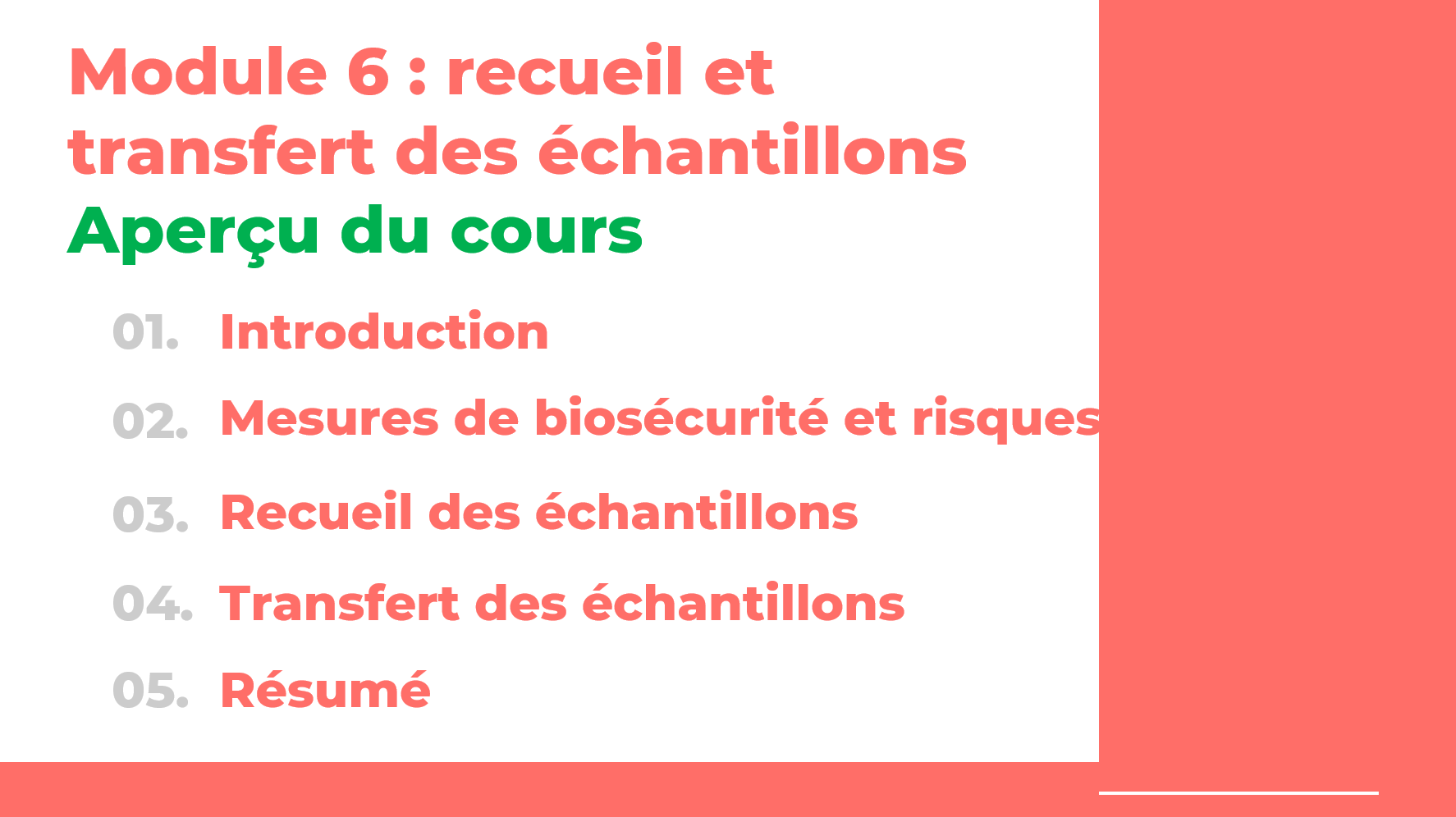 DIRE : Nous étudierons trois sujets : la biosécurité, le recueil des échantillons et le transfert des d’échantillonsObjectifs d’apprentissageDiapositive : 4Guide du participant page : 88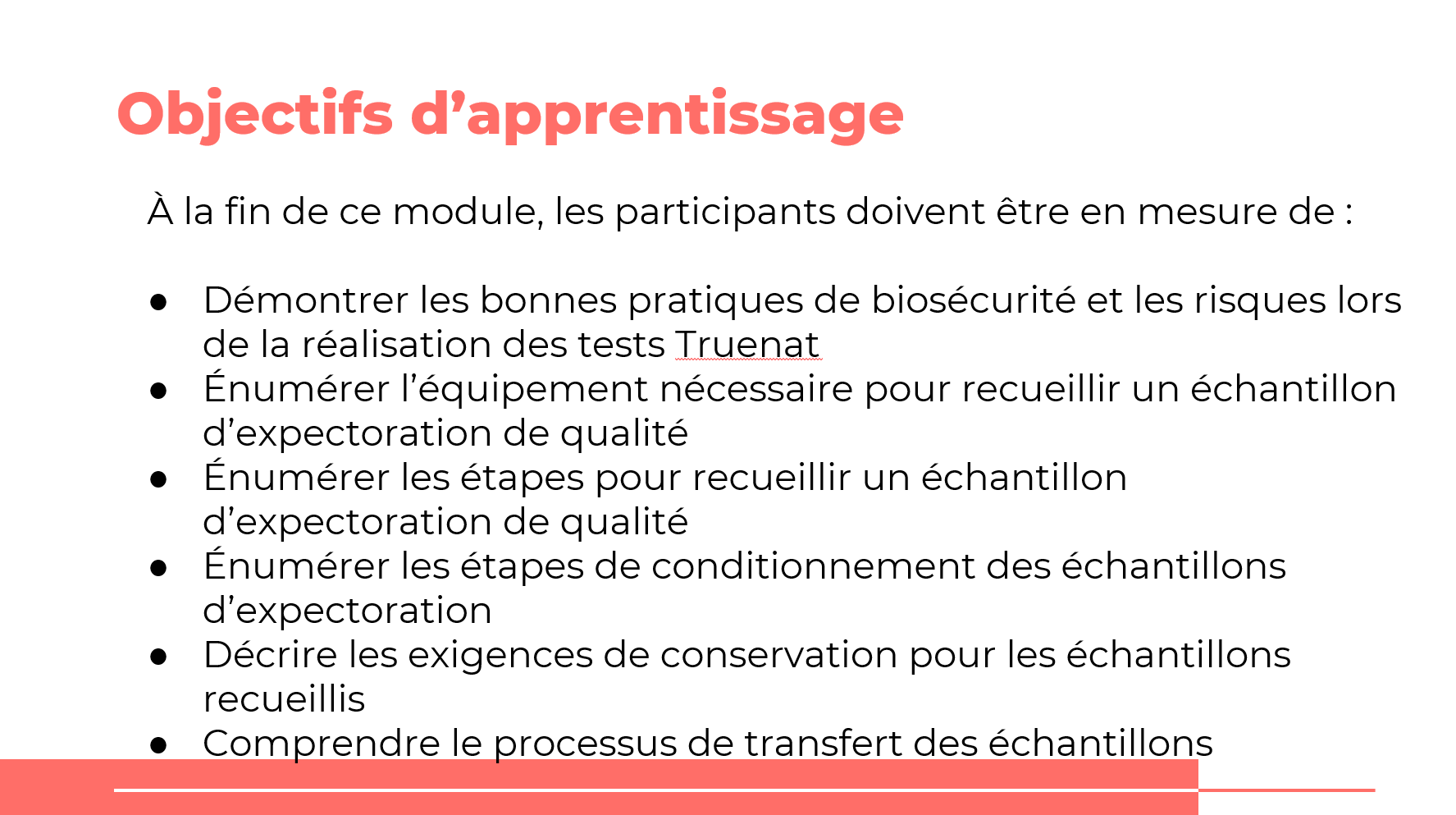 DIRE : À la fin de ce module, vous devriez être en mesure de : Démontrer de bonnes pratiques de biosécurité lors de l’utilisation de Truenatrecueillir et prétraiter un échantillon d’expectorations pour le test Truenat (notez que nous supposons que tous les participants à la formation connaissent les principes de base du recueil d’échantillons d’expectorations)Décrire les exigences de conservation pour les échantillons recueillisDécrire le conditionnement des échantillons pour le transportComprendre le processus de transfert des échantillonsDEMANDER : Avez-vous des questions avant de passer à la première leçon de cette formation ?FAIRE : Laissez aux participants le temps de poser des questions et répondez de manière appropriée.Principes généraux de la biosécurité Diapositive : 6Guide du participant page : 88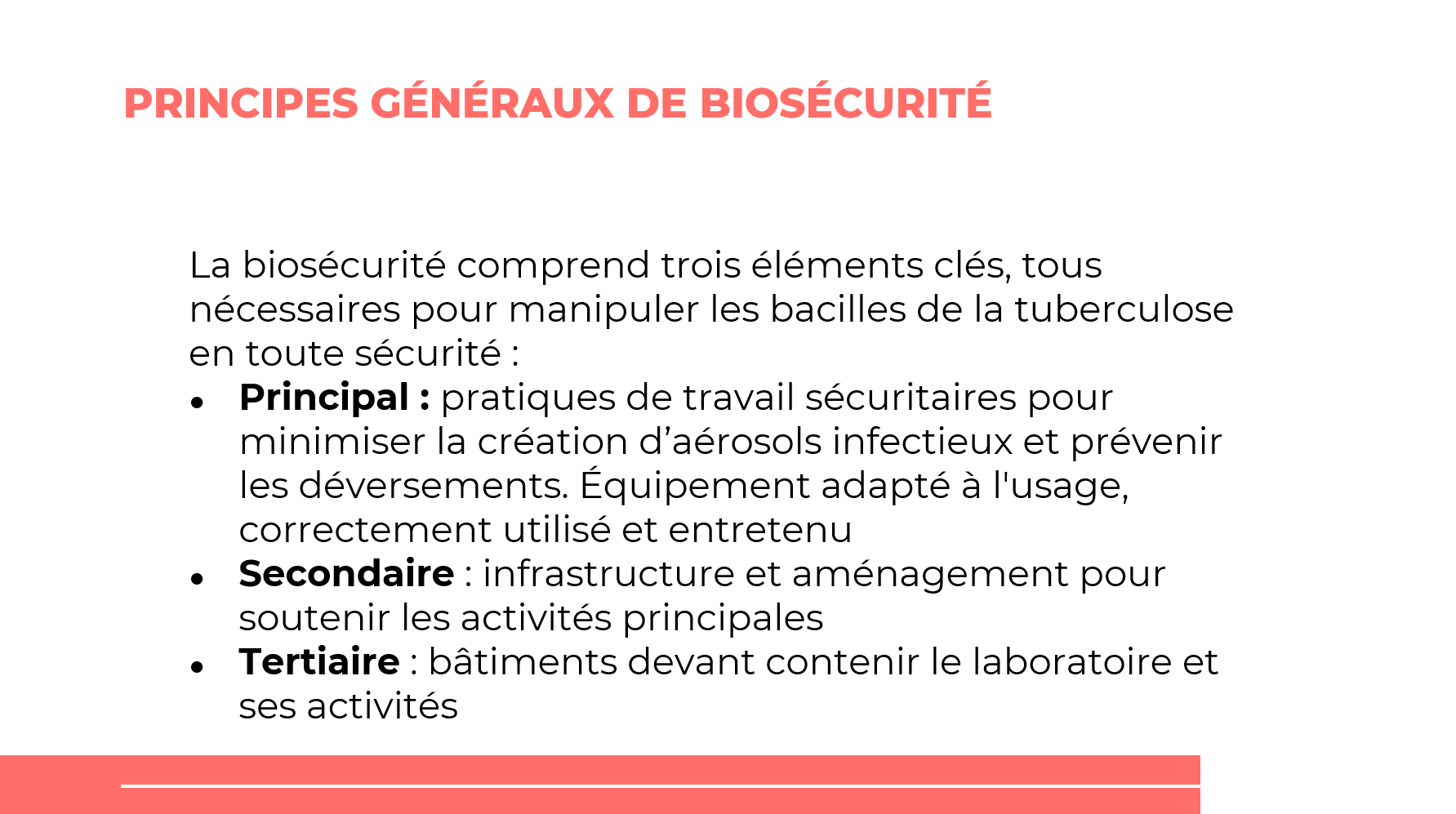 DIRE : la biosécurité comporte trois éléments importants, nécessaires pour traiter le bacille de la TB en toute sécurité : premièrement, des pratiques de travail sûres afin de minimiser la production d’aérosols infectieux, deuxièmement, des infrastructures et un agencement à l’appui des activités primaires et troisièmement, des bâtiments permettant d’accueillir le laboratoire et ses activités.Importance de la biosécurité Diapositive : 7Guide du participant page : 88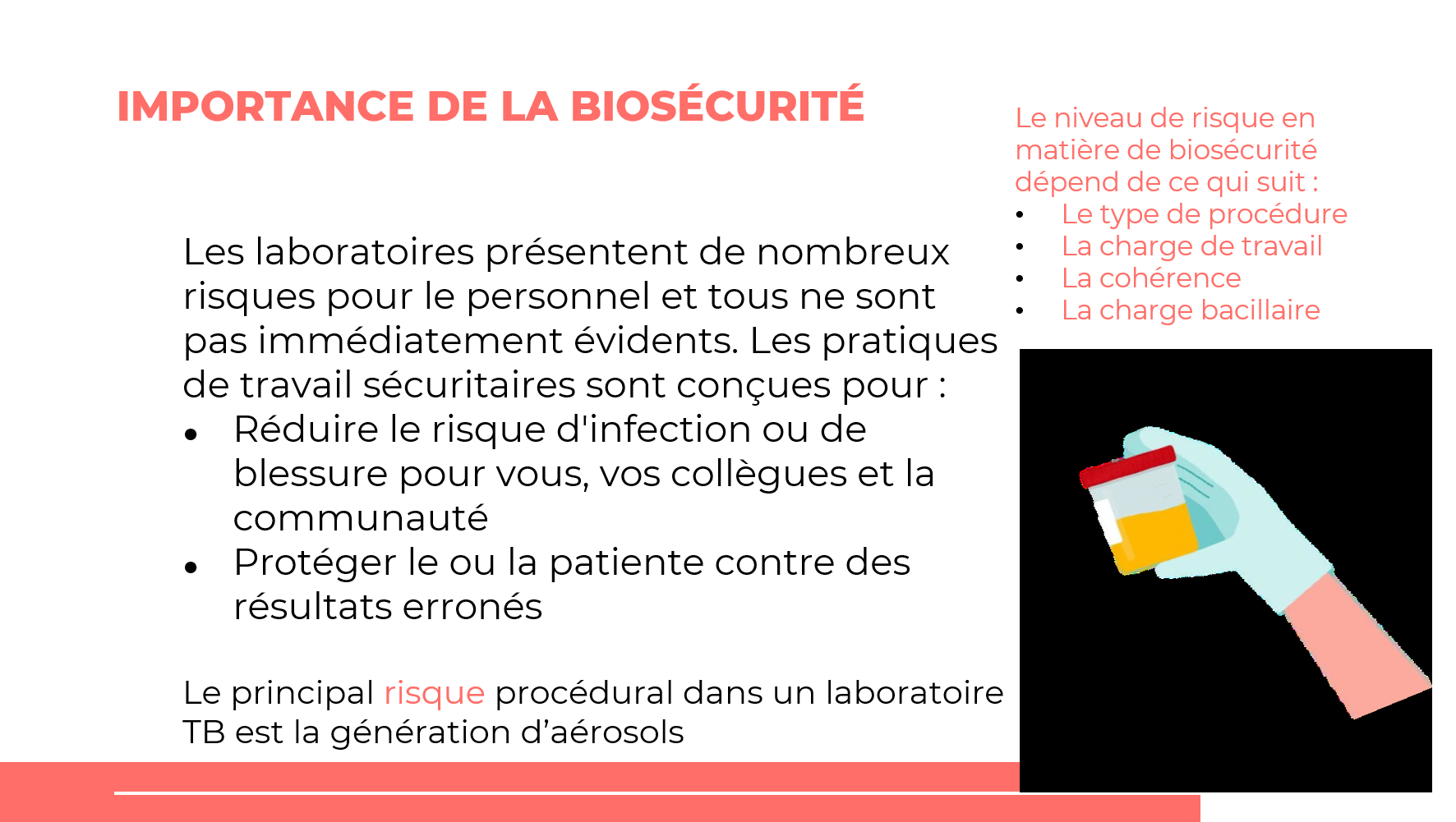 DIRE : la biosécurité est importante afin de réduire le risque d’infection ou de préjudice pour vous-même, vos collaborateurs et l’ensemble des personnes impliquées. Le principal risque procédural dans un laboratoire travaillant sur la TB consiste en la production d’aérosols.Procédures microbiologiques standardsDiapositive : 8Guide du participant page : 88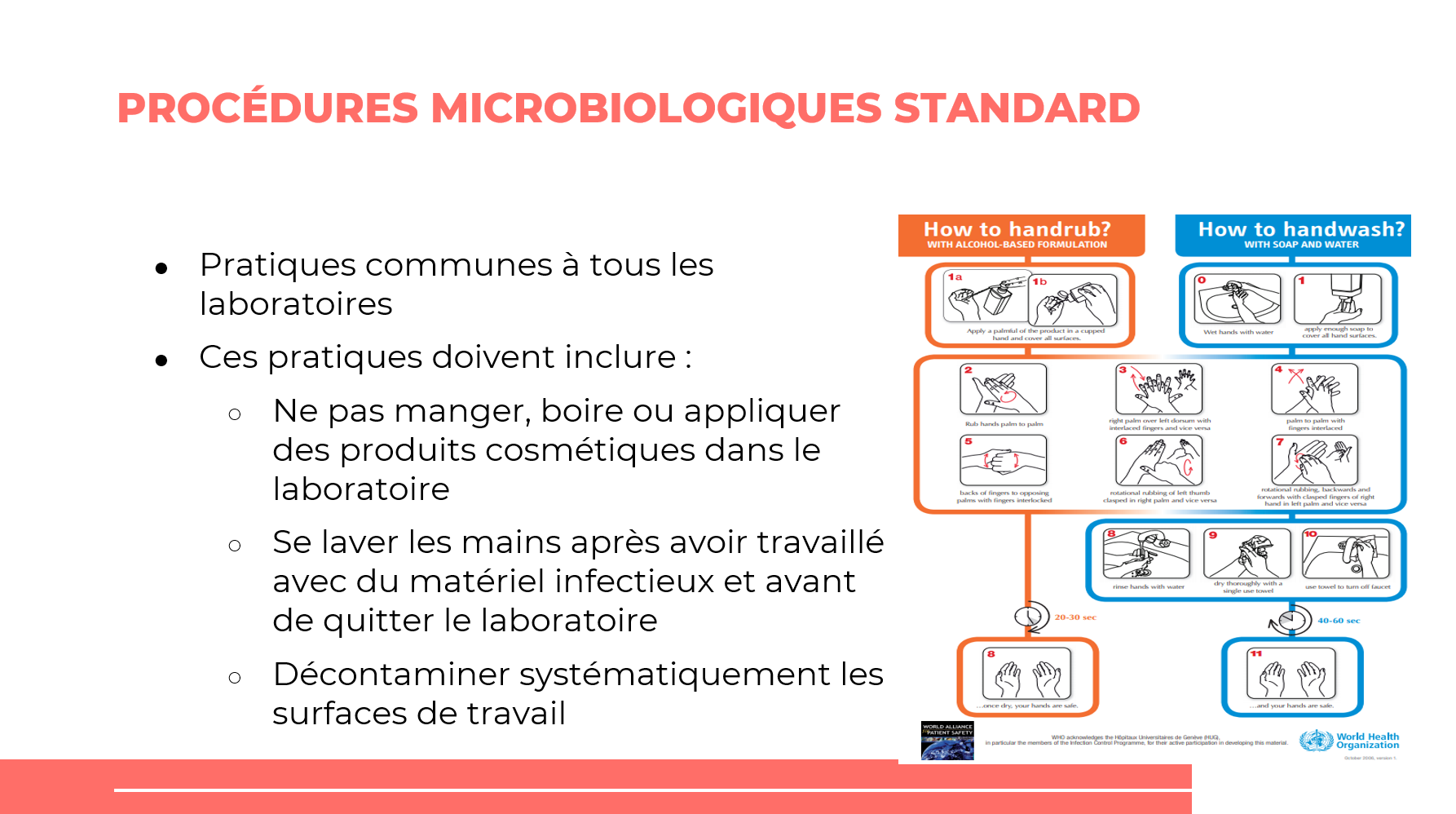 DIRE : les procédures microbiologiques standards visent à ne pas manger, boire ni porter de maquillage au laboratoire. Il s’agit également de se laver les mains après avoir travaillé sur du matériel infectieux et avant de quitter le laboratoire ainsi que de décontaminer régulièrement les surfaces de travail au sein du laboratoire.Prise en compte de la biosécuritéDiapositive : 9Guide du participant page : 88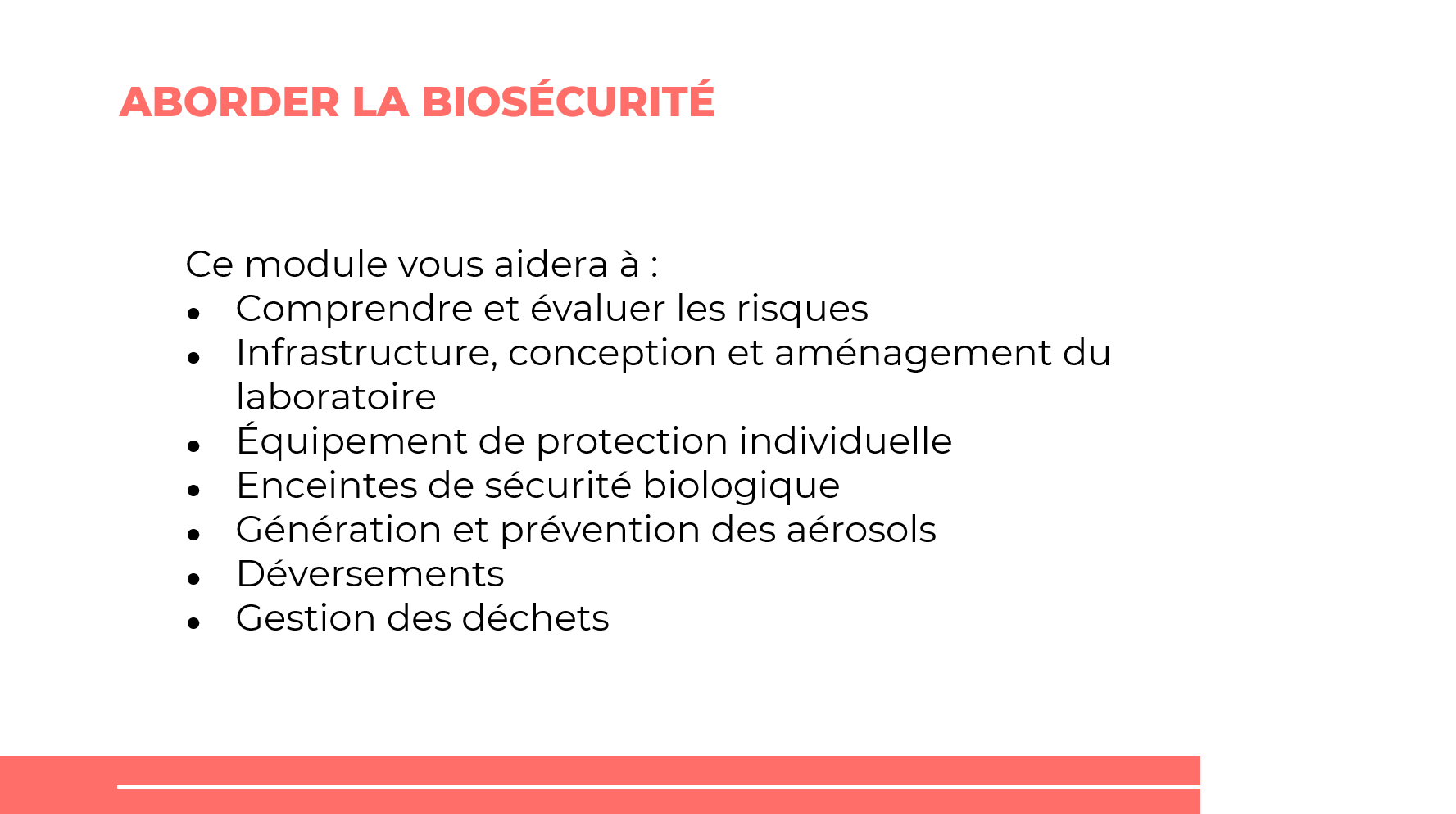 DIRE : cette section du module vous aidera à comprendre les éléments suivants : a) Les risques au sein d’un laboratoire travaillant sur la TB, b) Les infrastructures, la conception et l’agencement du laboratoire, c) L’équipement de protection personnelle, d) Les armoires de sécurité biologique, e) La production et la prévention des aérosols, f) Les renversements et g) La gestion des déchets.Niveaux de risque en matière de biosécuritéDiapositive : 11Guide du participant page : 89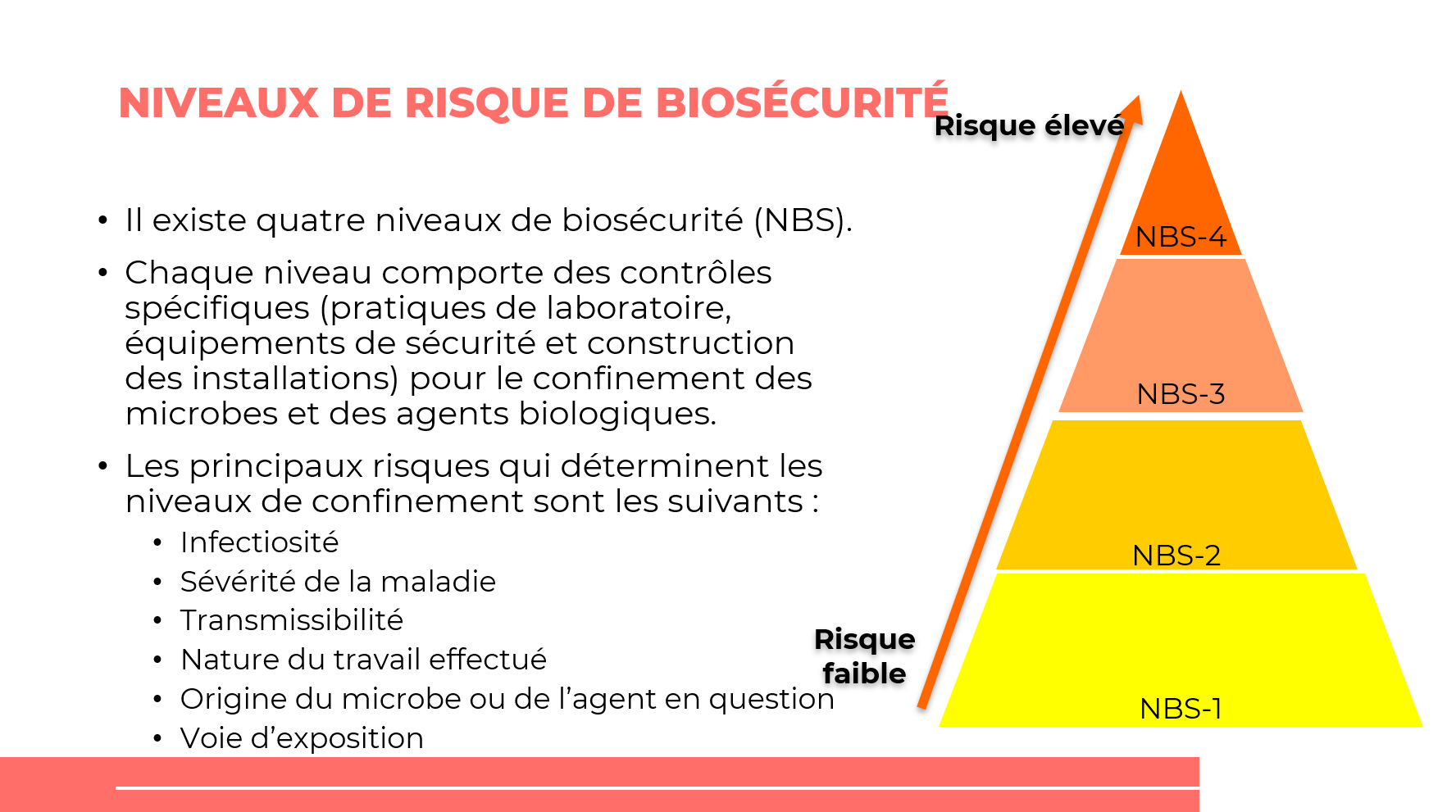 DIRE : nous allons parler des quatre niveaux de biosécurité (NBS 1,2, 3 et 4) ainsi que des risques déterminant les niveaux de confinement. À chaque niveau correspond un contrôle spécifique (pratiques du laboratoire, équipement de sécurité et construction) pour la maîtrise des microbes et des agents biologiques. Caractéristiques des niveaux de biosécuritéDiapositive : 12Guide du participant page : 89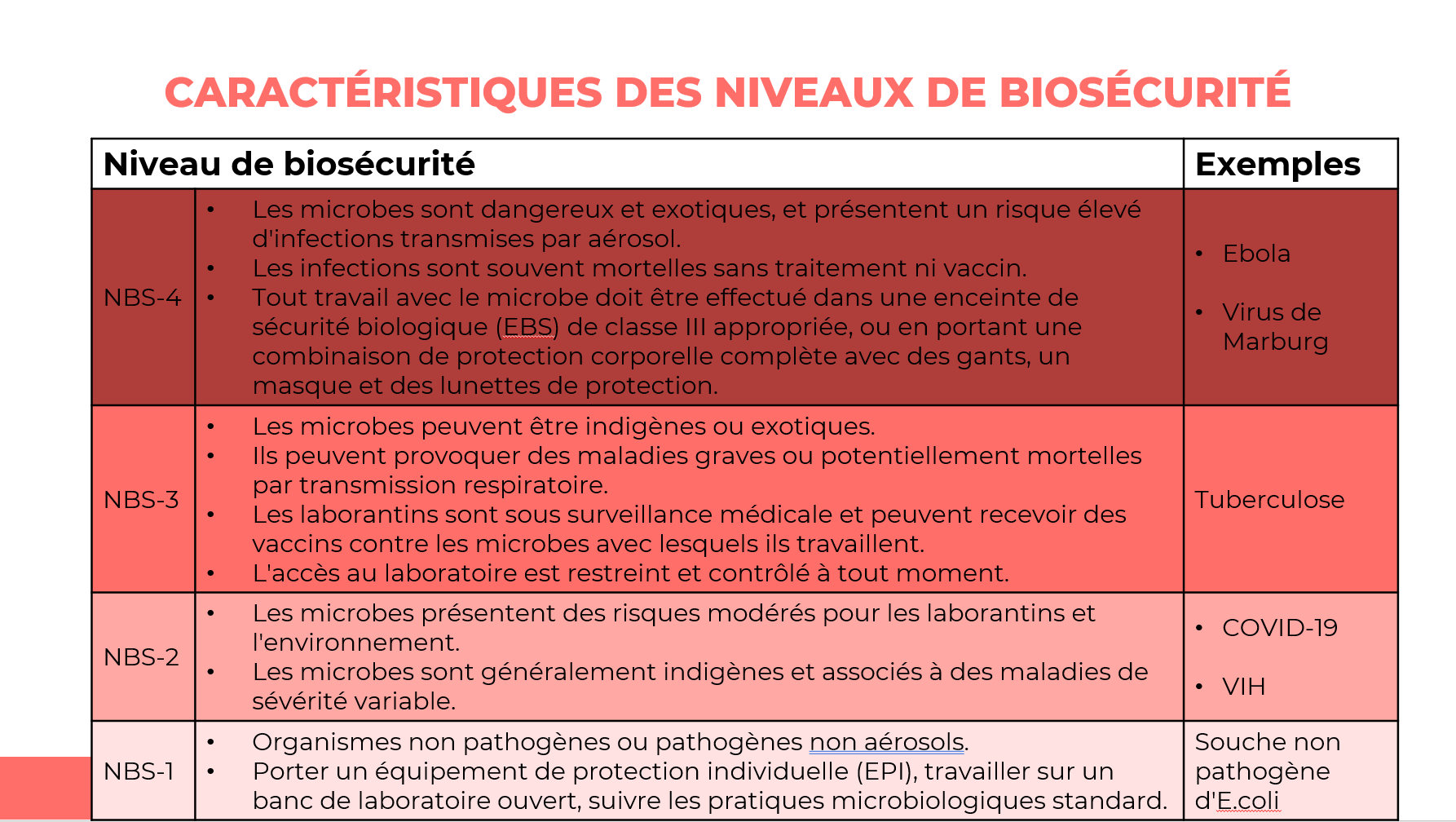 DIRE : nous allons parler des caractéristiques des niveaux de biosécurité (NBS-1, NBS -2, NBS 3 et NBS 4) et donner quelques exemples de microbes.FAIRE : lire chaque niveau de biosécurité ainsi que les exemples associés. Mesures de biosécurité selon les niveaux de risque Diapositive : 13Guide du participant page : 89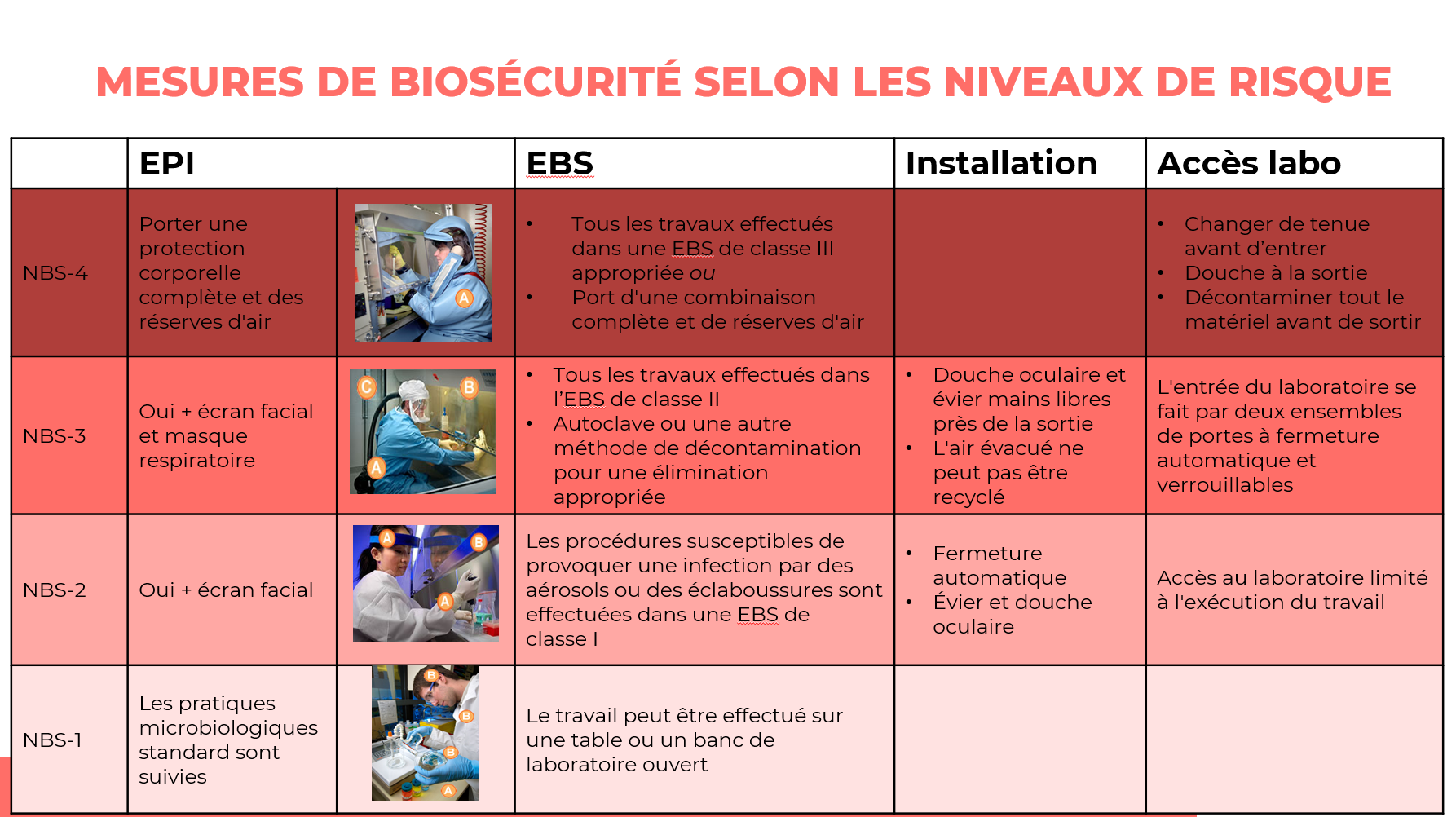 DIRE : nous allons parcourir chaque NBS afin d’évoquer les mesures de biosécurité selon les niveaux de risque.FAIRE : présenter les mesures de biosécurité à chaque niveau de risque. Niveaux de précautions contre les risques Diapositive : 14Guide du participant page : 89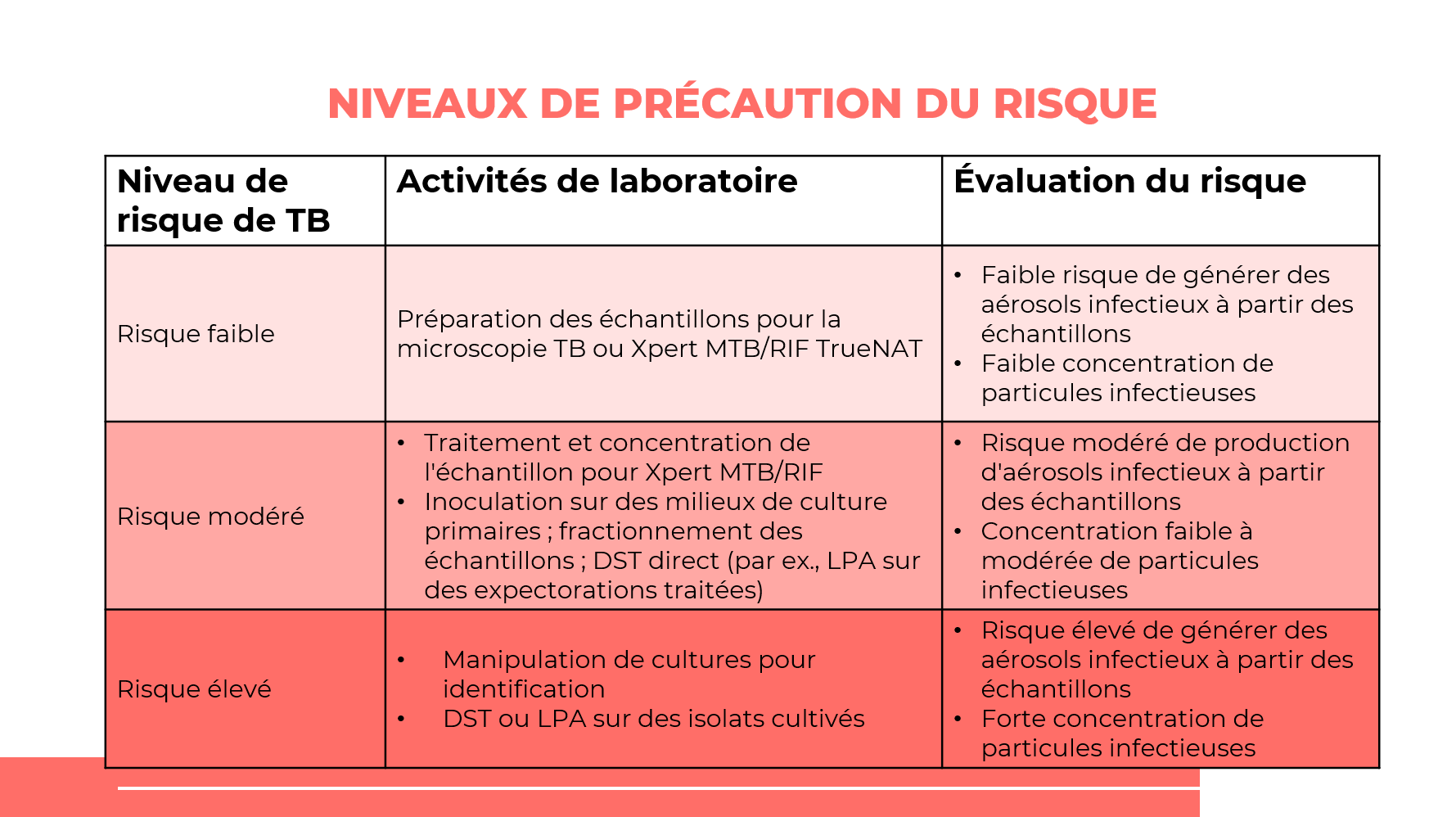 DIRE : nous allons parler des niveaux de précautions contre les risques de la TB avec les activités du laboratoire et l’évaluation du risque.FAIRE : parler des activités du laboratoire et des risques à chaque niveau. Ventilation et disposition du laboratoireDiapositive : 16Guide du participant page : 90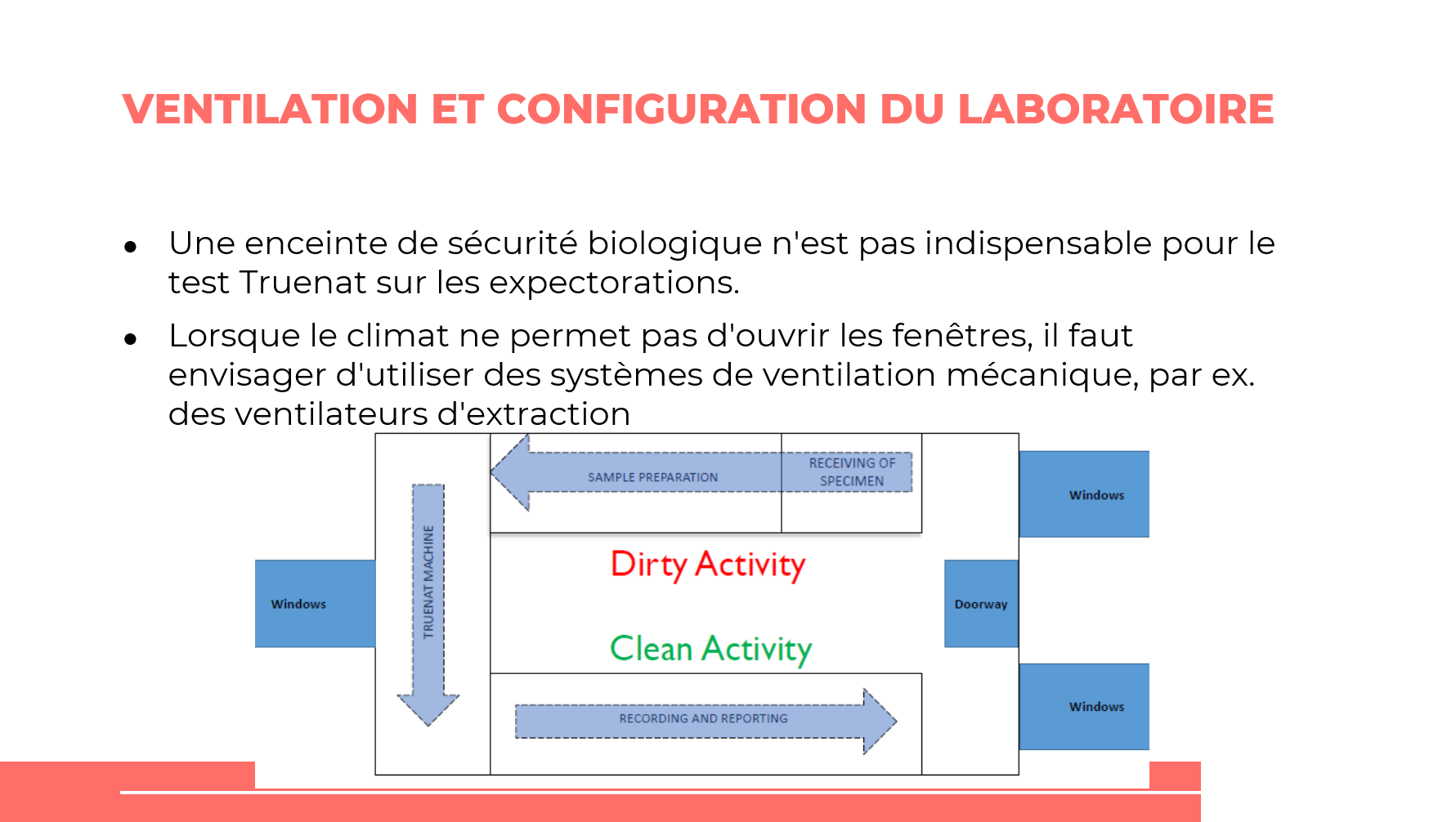 DIRE : Il est à noter qu’une armoire de biosécurité n’est pas indispensable au test Truenat. Un agencement sûr et une bonne ventilation du laboratoire suffisent. S’il est impossible d’ouvrir les fenêtres, il convient d’envisager l’utilisation de systèmes de ventilation mécanique, tels que des ventilateurs extracteurs.Matrice des EPI recommandés par activitéDiapositive : 18 et 19Guide du participant page : 91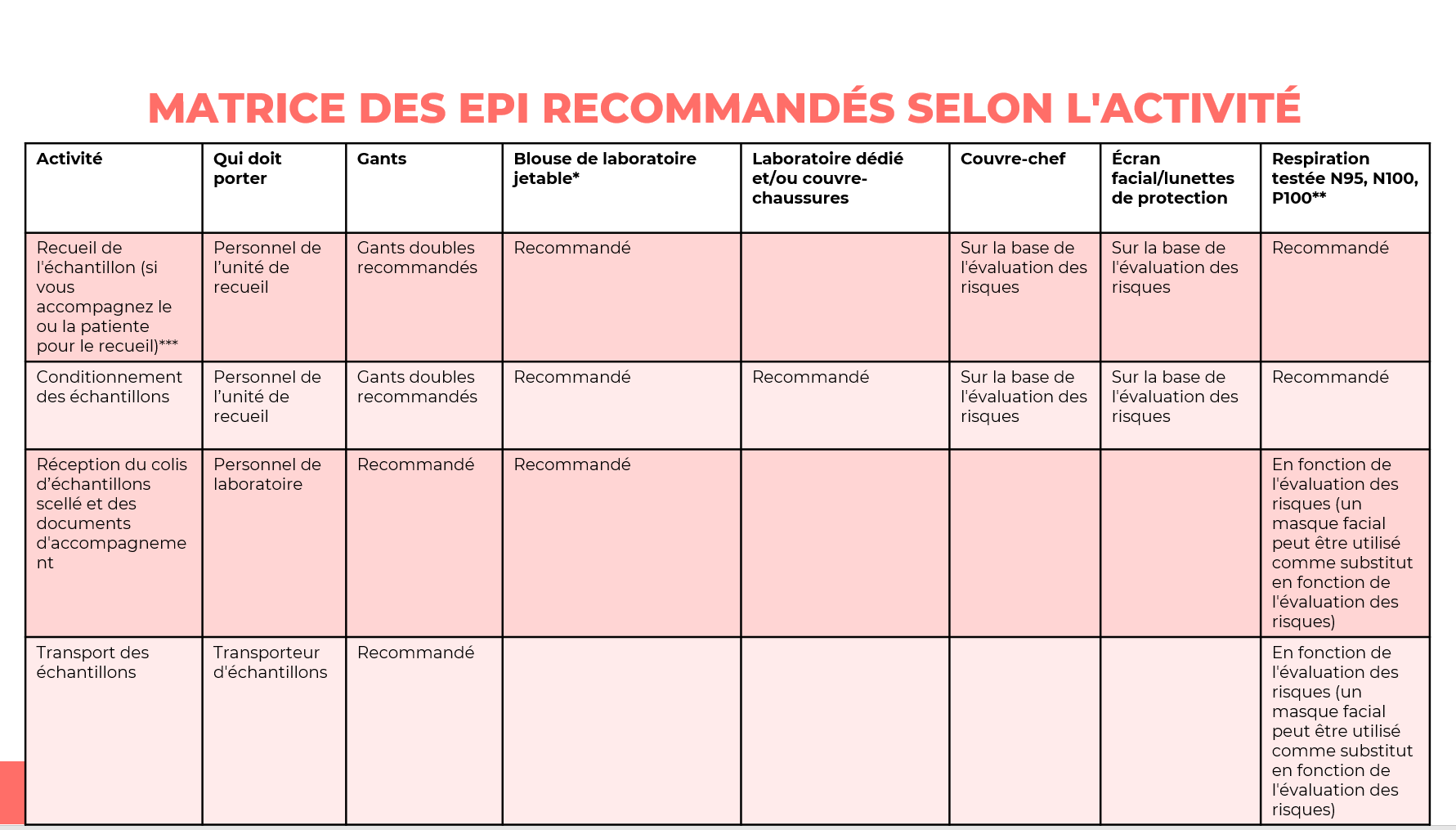 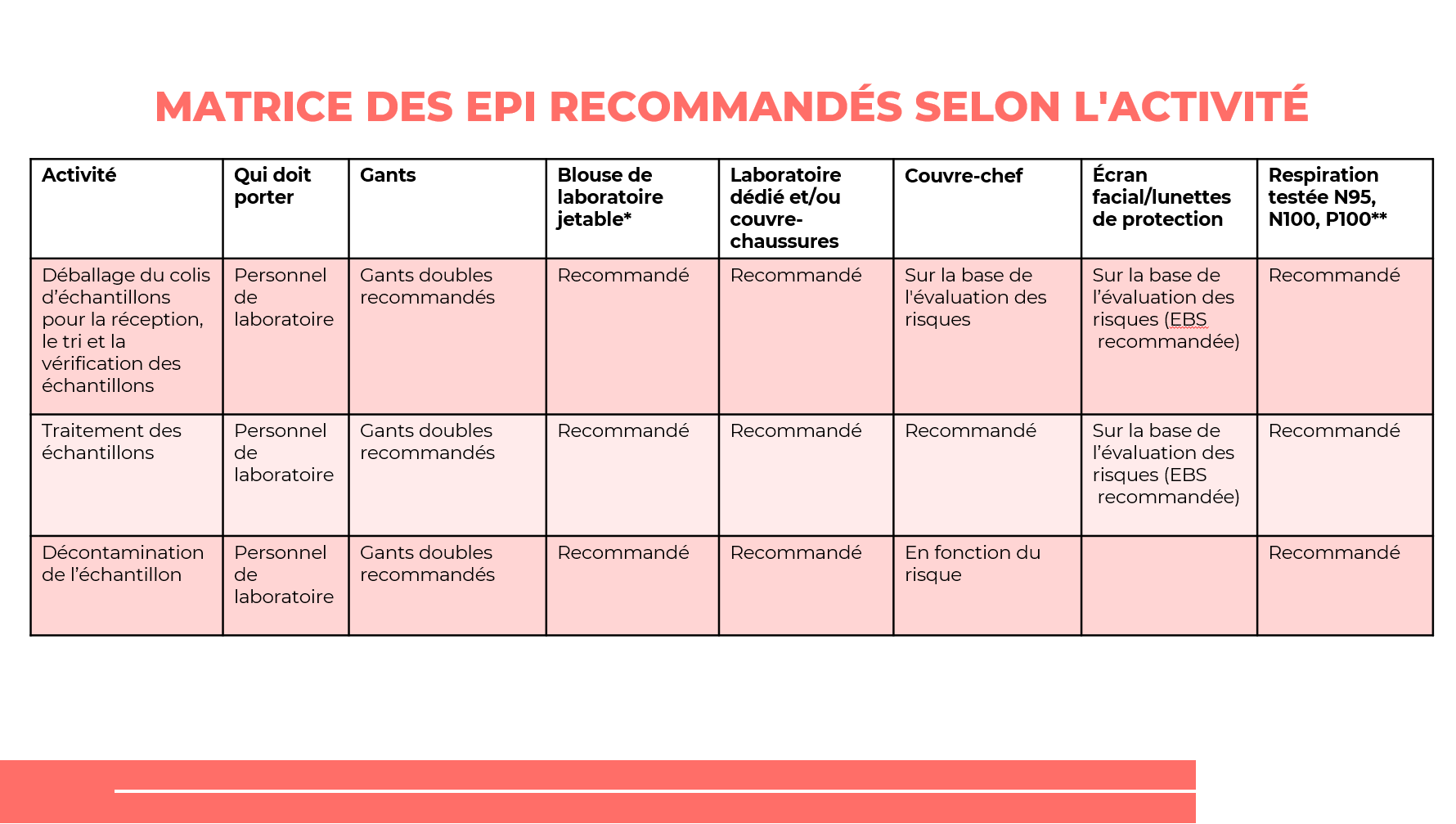 DIRE : nous allons parcourir la matrice des EPI recommandés par activité.FAIRE : indiquer l’EPI nécessaire pour chaque activité. Ordre qui convient pour revêtir l’EPIDiapositive : 20Guide du participant page : 92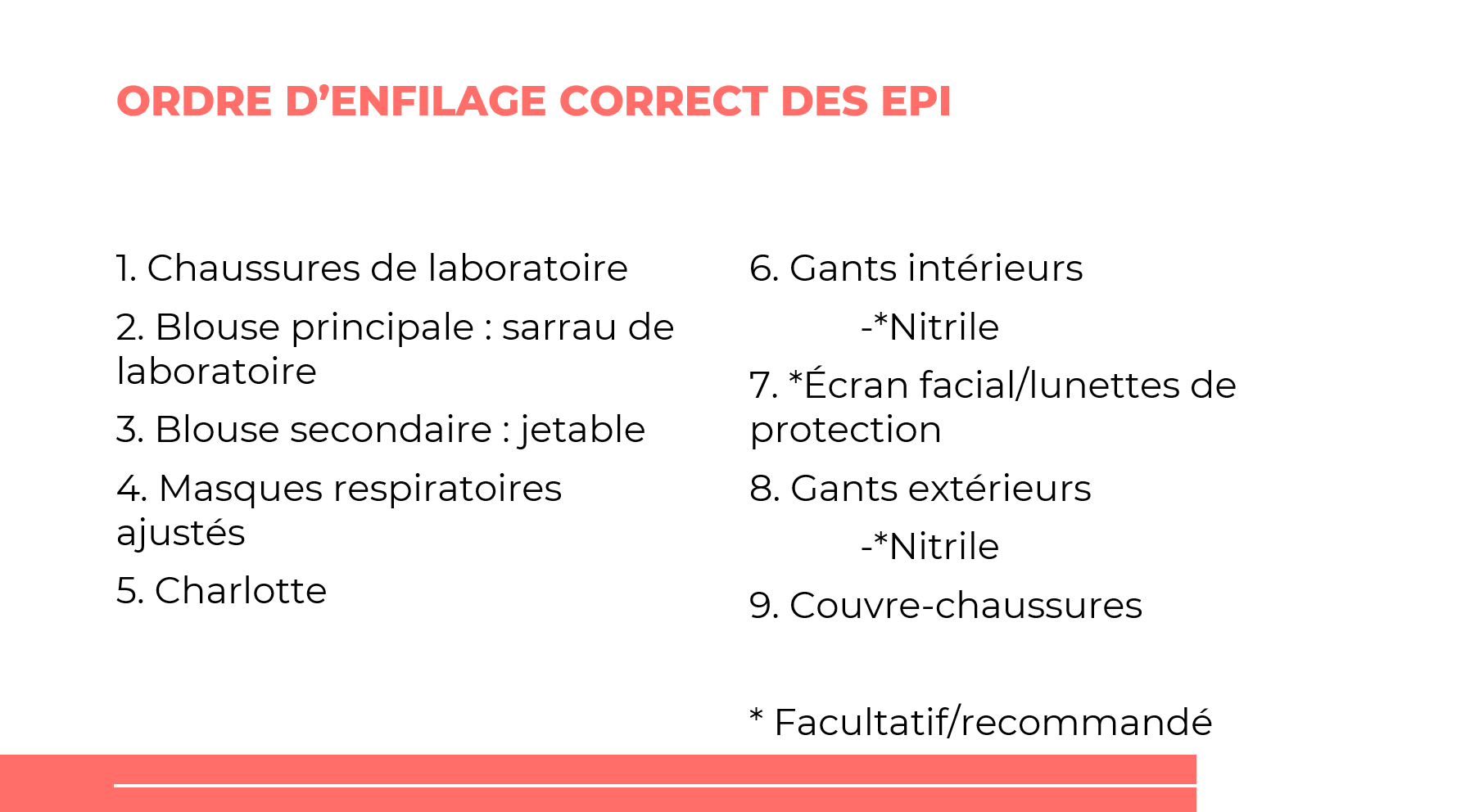 DIRE : vous verrez sur cette diapositive une liste indiquant l’ordre qui convient pour revêtir un EPI.EPI : gants et chaussuresDiapositive : 21Guide du participant page : 92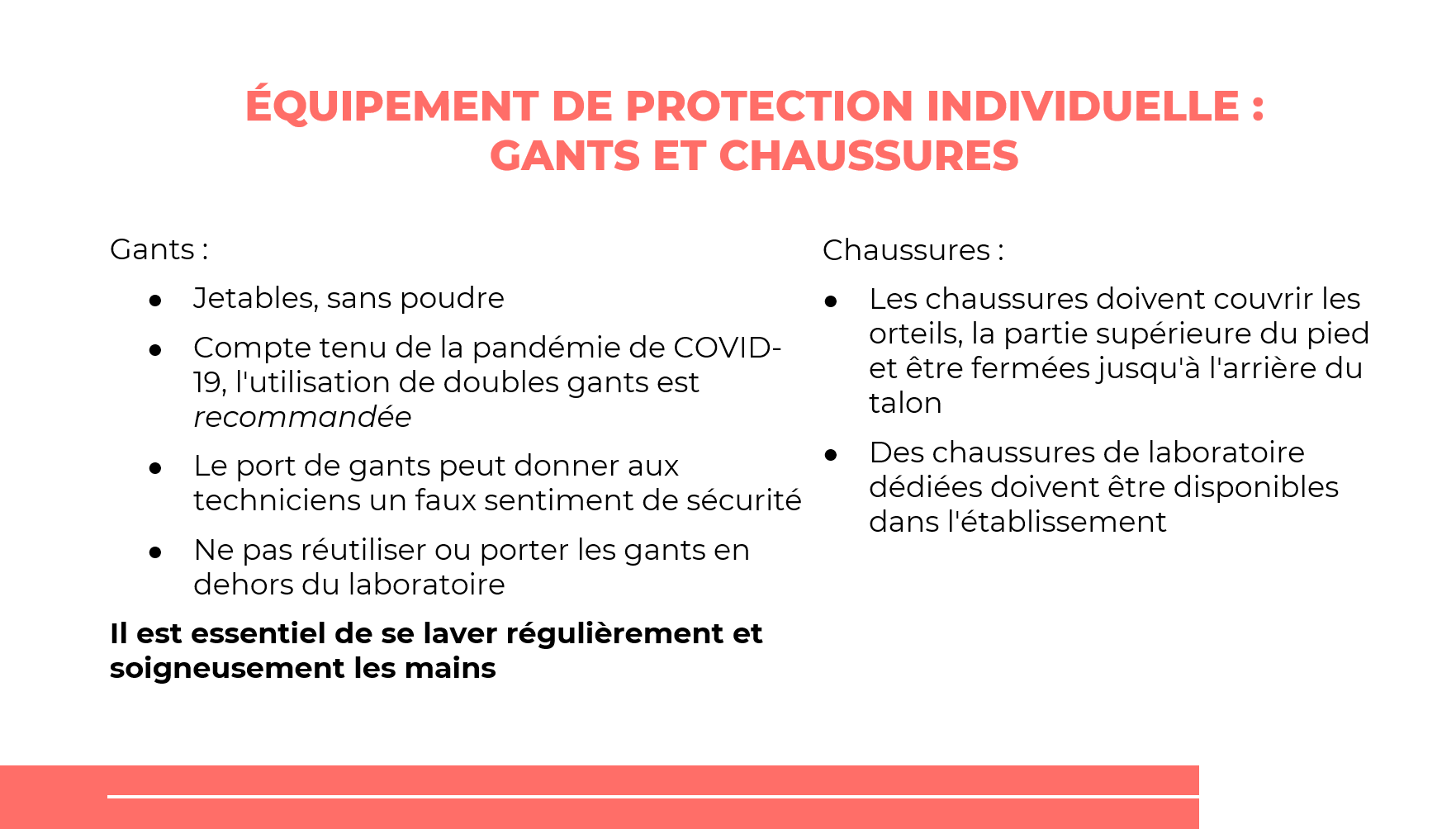 FAIRE : lire les usages des gants et des chaussures. EPI : blouse et surblouse de laboratoireDiapositive : 22Guide du participant page : 92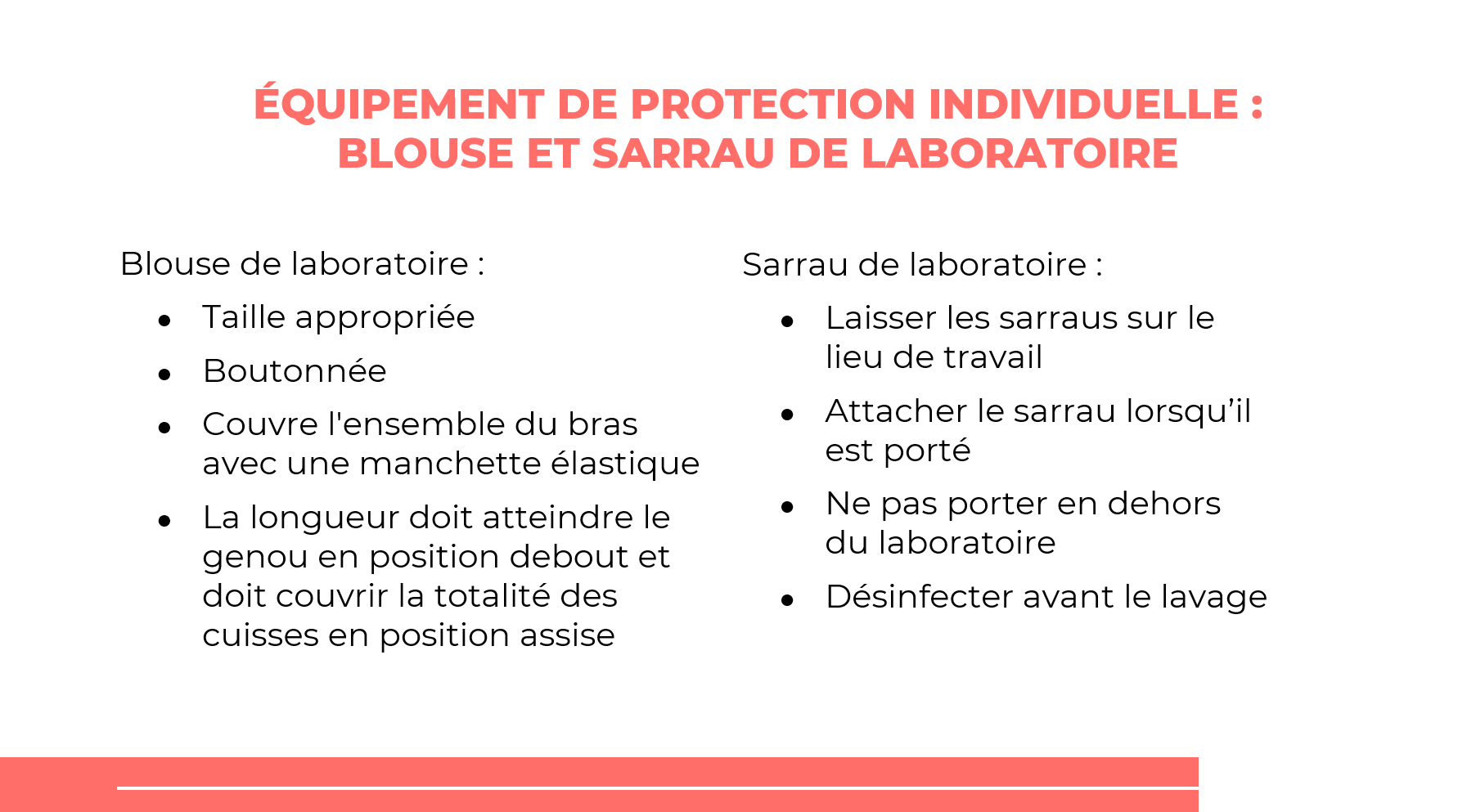 FAIRE : lire les usages des blouses et des surblouses.EPI : respirateurs et masquesDiapositive : 23, 24, 25 et 26Guide du participant page : 92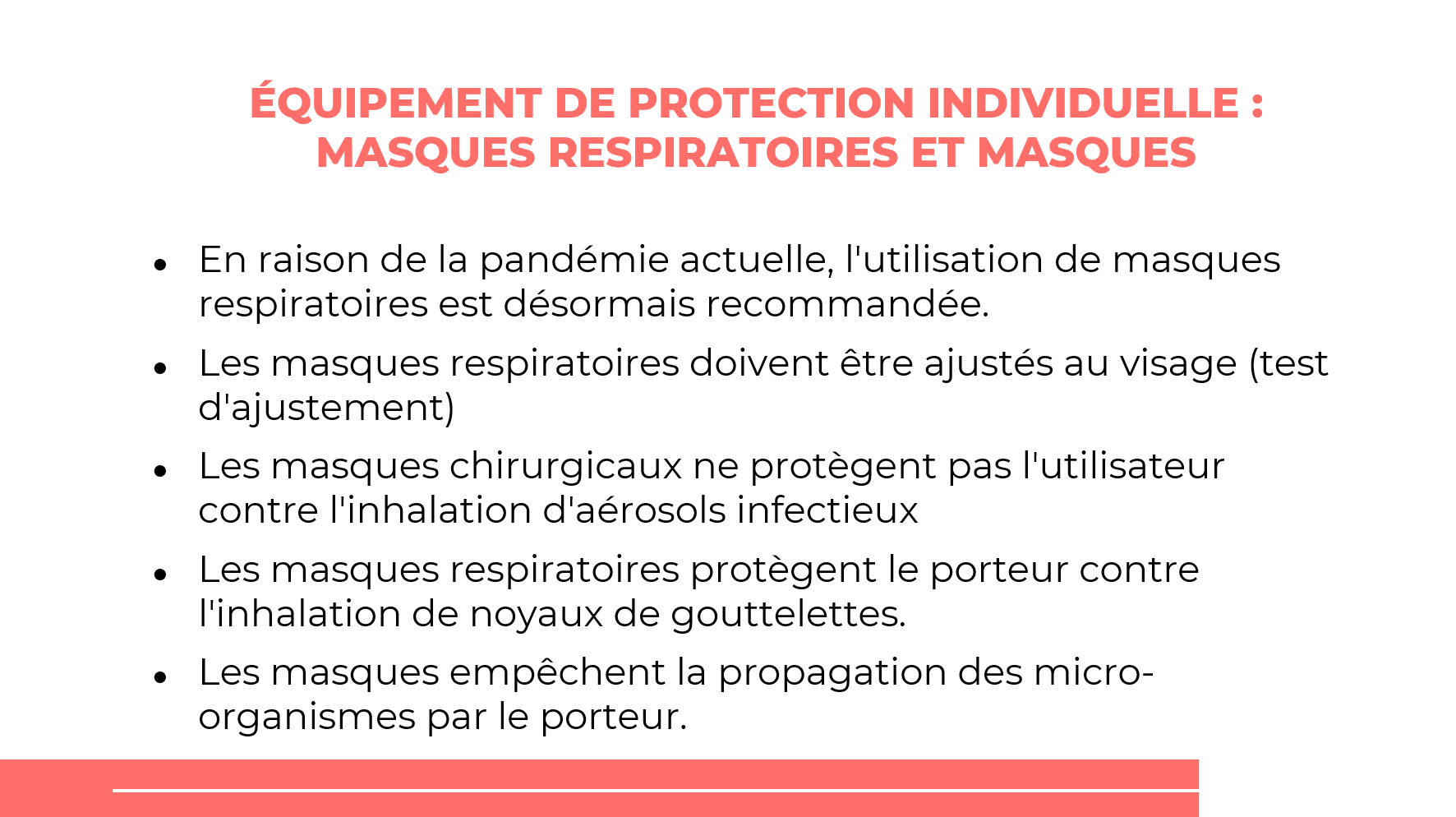 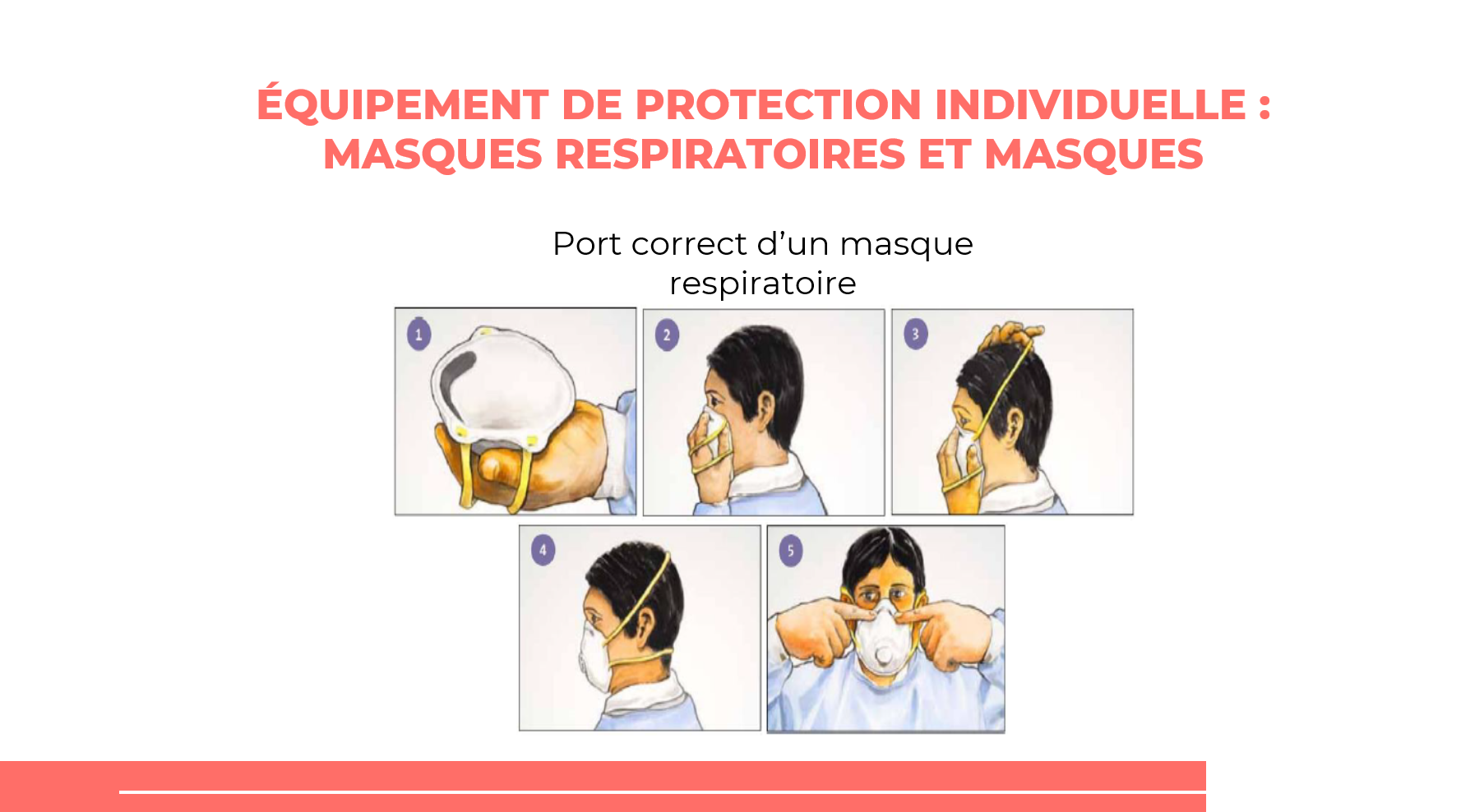 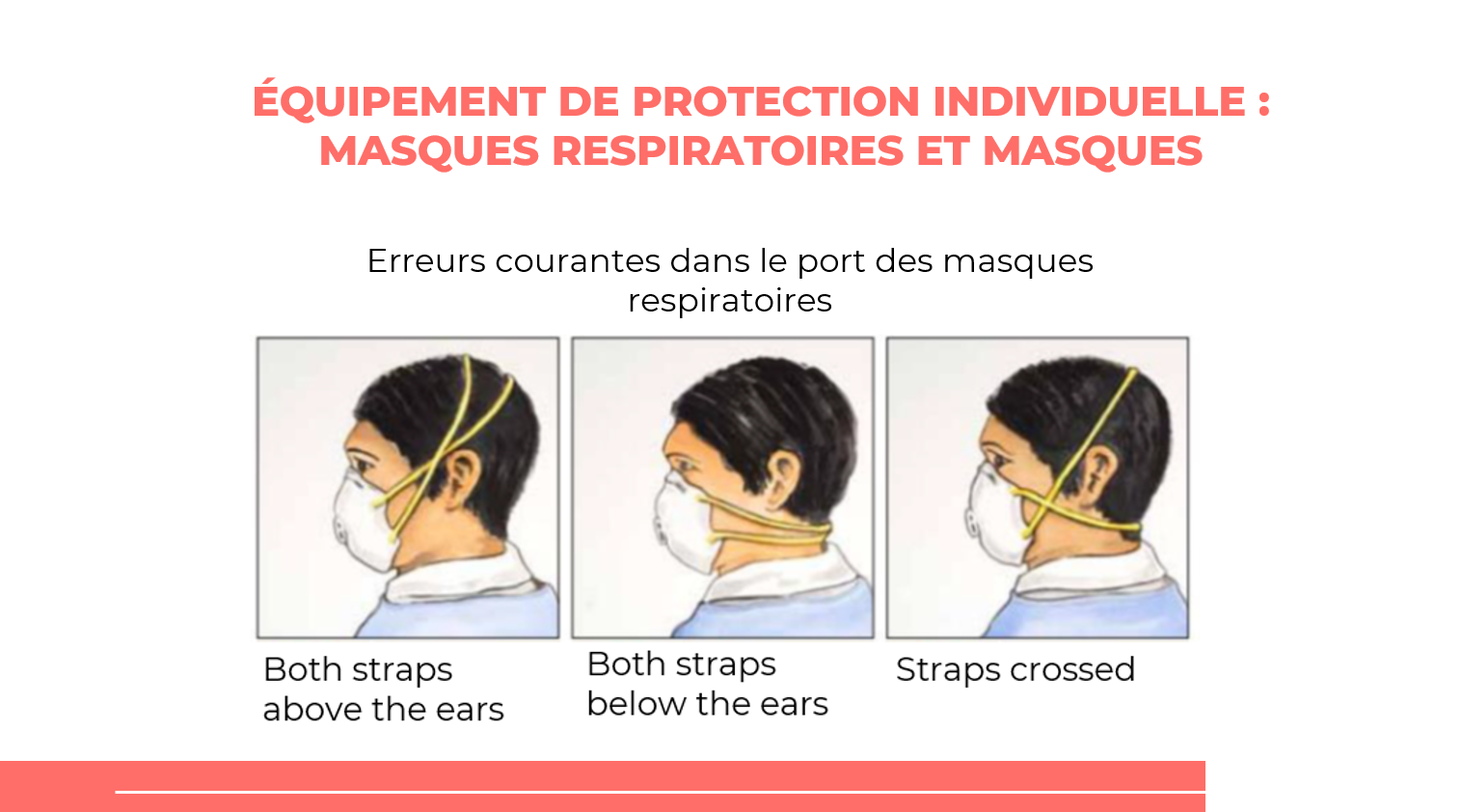 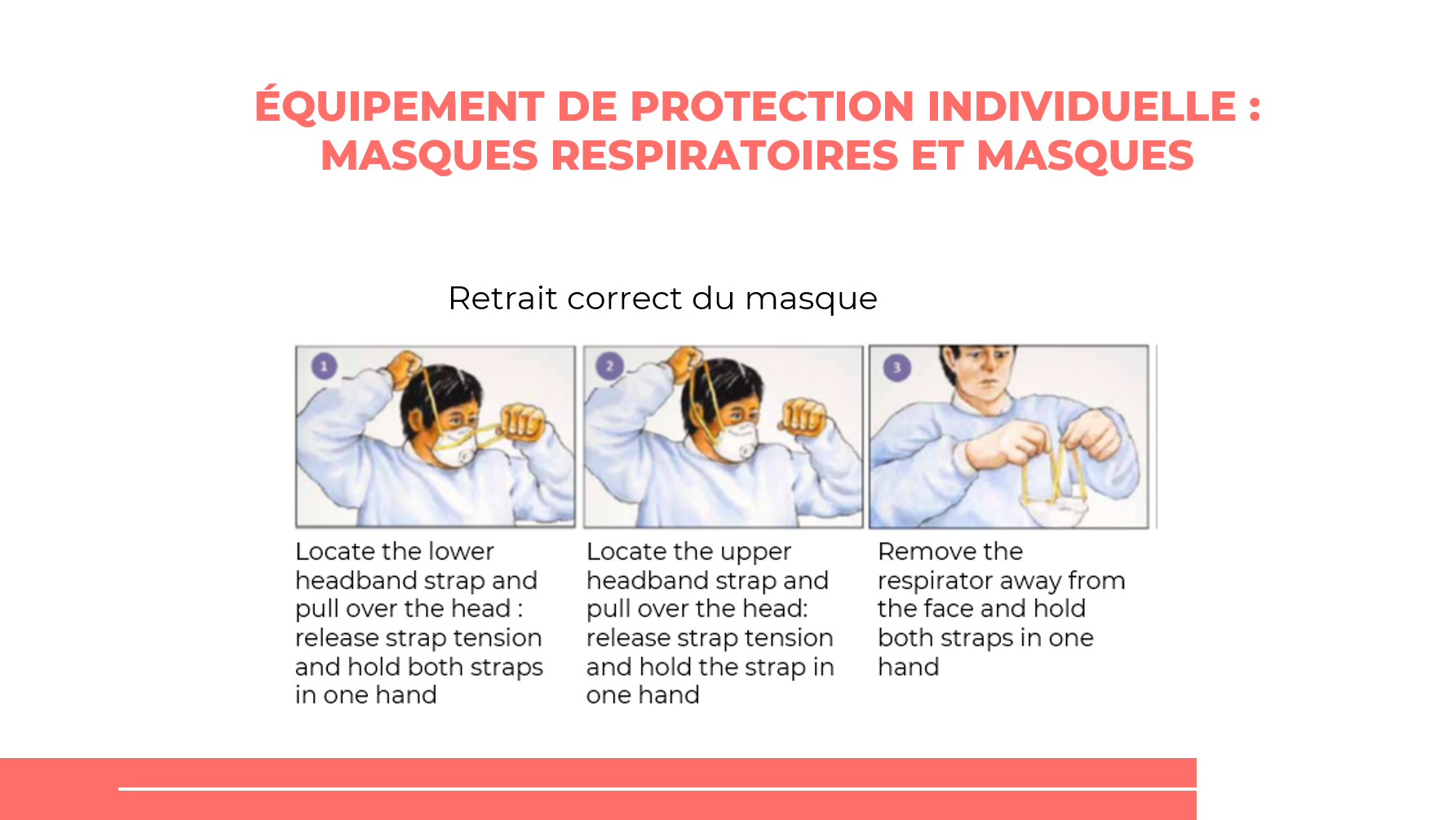 DIRE : Ces diapositives décrivent les respirateurs et les masques de même que la façon de porter convenablement un respirateur ainsi que de le retirer FAIRE : Parler des erreurs courantes lors du port d’un respirateur et expliquer comment il faut le porter. EPI : visières et lunettesDiapositive : 27Guide du participant page : 92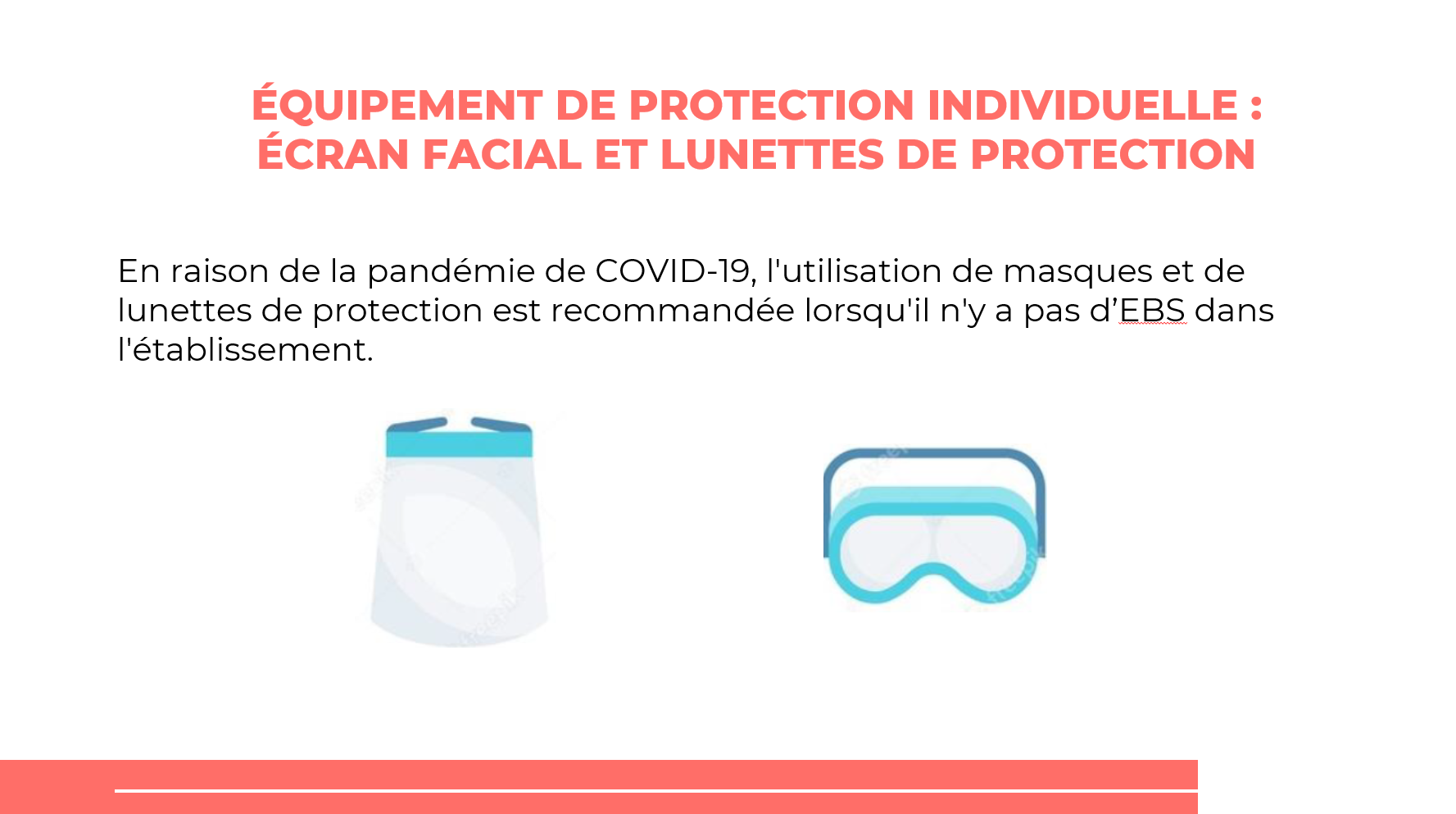 DIRE : il convient de porter une visière et des lunettes dans les établissements dépourvus d’EBS en raison de la pandémie de COVID-19.Armoires de biosécuritéDiapositive : 29Guide du participant page : 93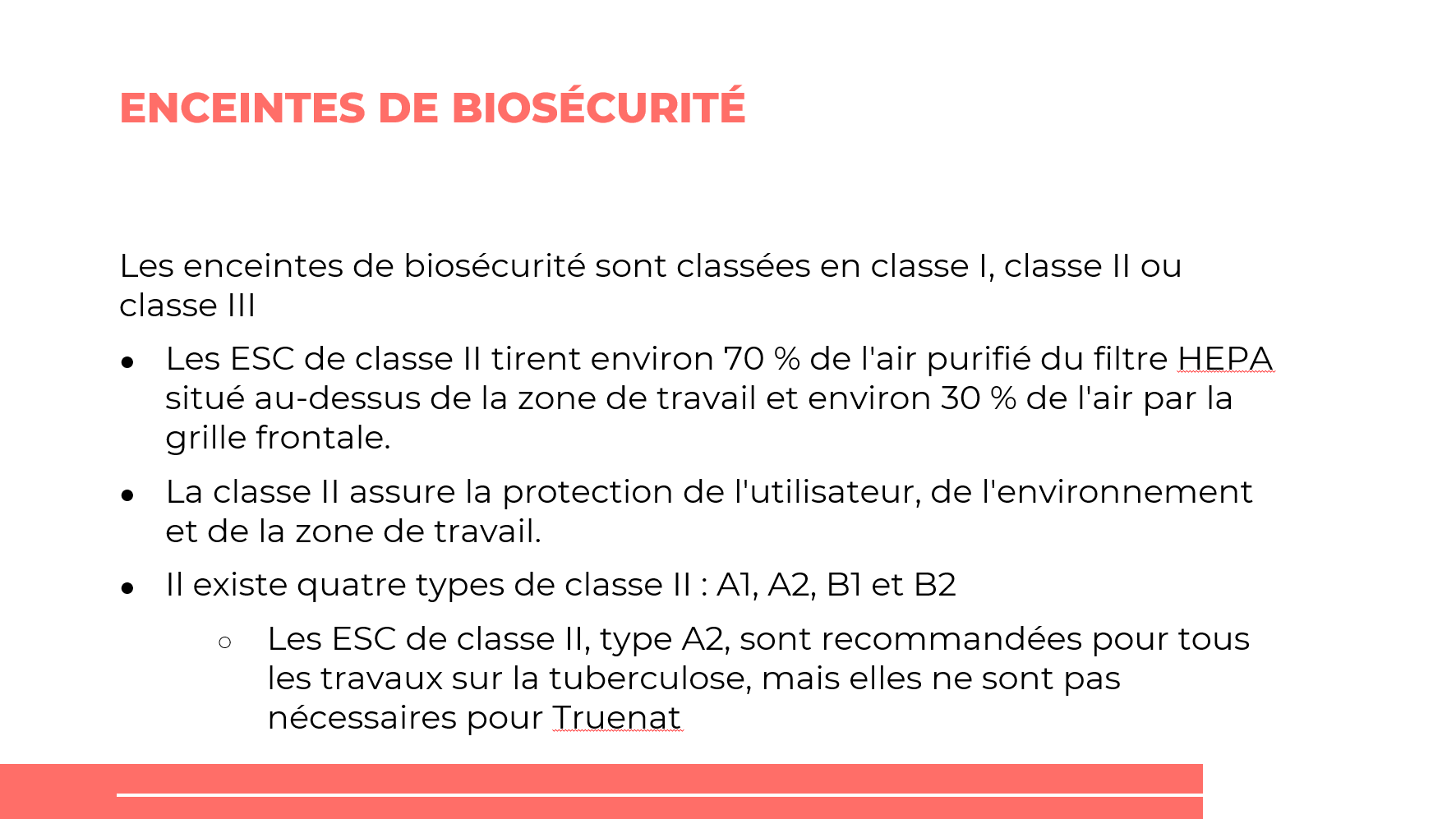 DIRE : les armoires de biosécurité sont catégorisées en Classe I, Classe II ou Classe III. L’EBS de Classe II protège l’utilisateur, l’environnement et l’espace de travail. Il existe quatre types d’EBS de Classe II : A1, A2, B1 et B2. Les EBS de Classe II, type A2 sont recommandées pour tout travail sur la TB mais ne sont pas nécessaires pour le test Truenat. Réalisation de tests sans EBSDiapositive : 30Guide du participant page : 93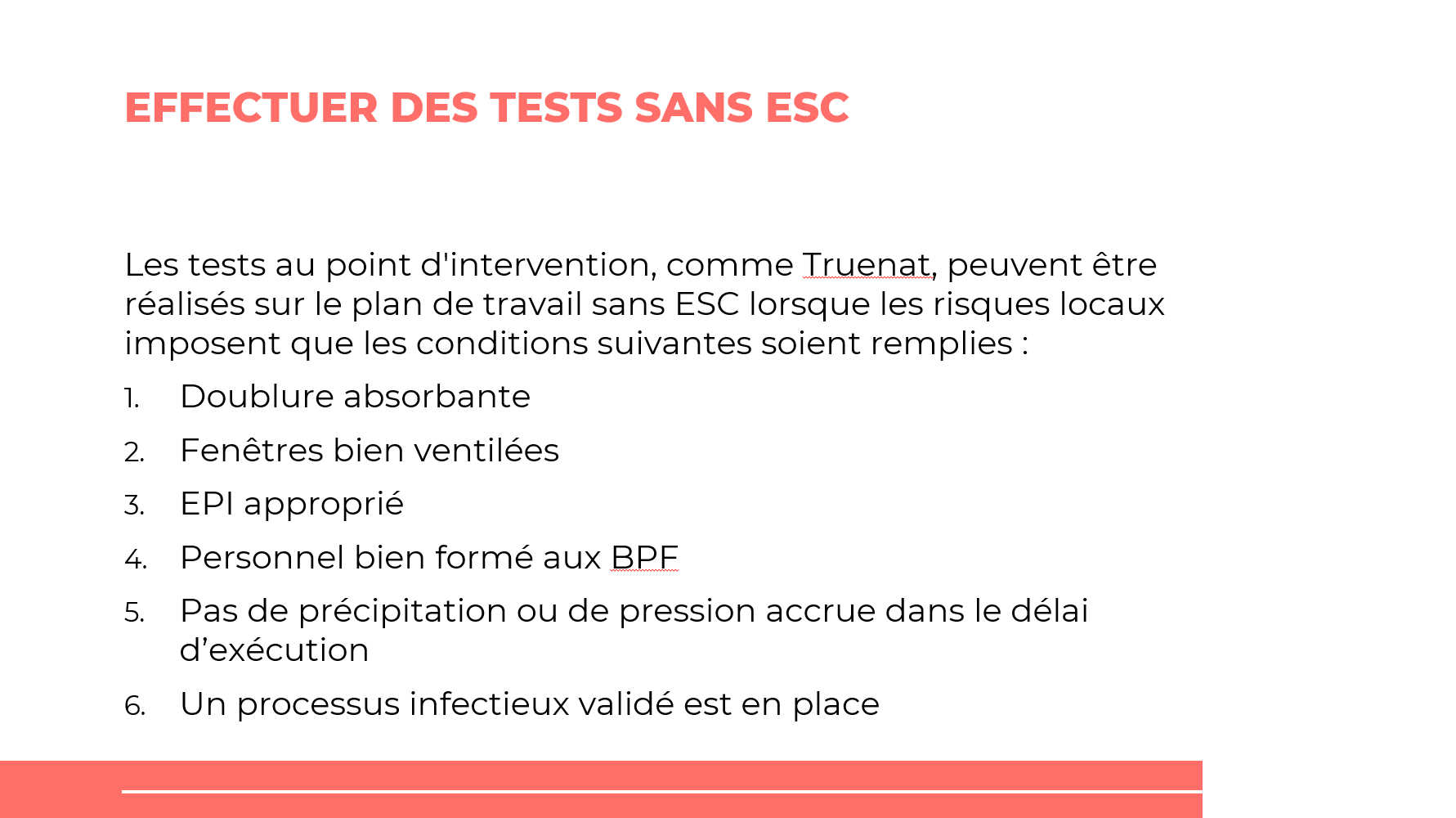 DIRE : cette diapositive parle des exigences en cas de réalisation de tests sans EBS.Les conditions sont les suivantes :Revêtement absorbantFenêtres bien ventiléesEPI approprié​Personnel dûment formé Pas de précipitation concernant le temps de traitementProcédures infectieuses validées Production d’aérosolsDiapositive : 32Guide du participant page : 94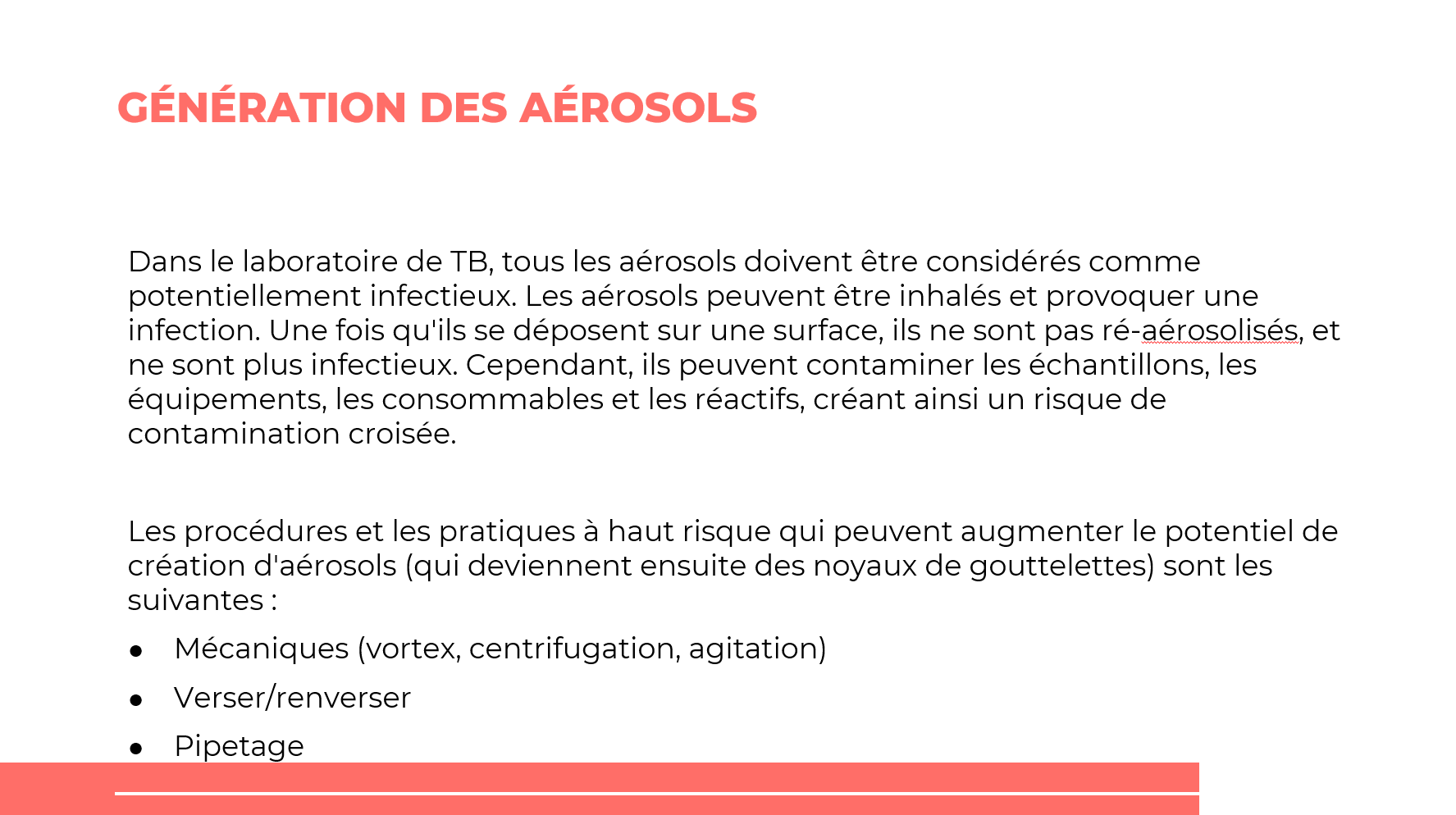 DIRE : dans un laboratoire travaillant sur la TB, des aérosols hautement infectieux peuvent être produits. Les procédures et pratiques à haut risque, susceptibles d’accroitre le potentiel de production d’aérosols comprennent les procédures mécaniques (mélange au vortex, centrifugation, agitation), le versement/renversement et le pipetage.Minimisation de la formation d’aérosolsDiapositive : 33Guide du participant page : 94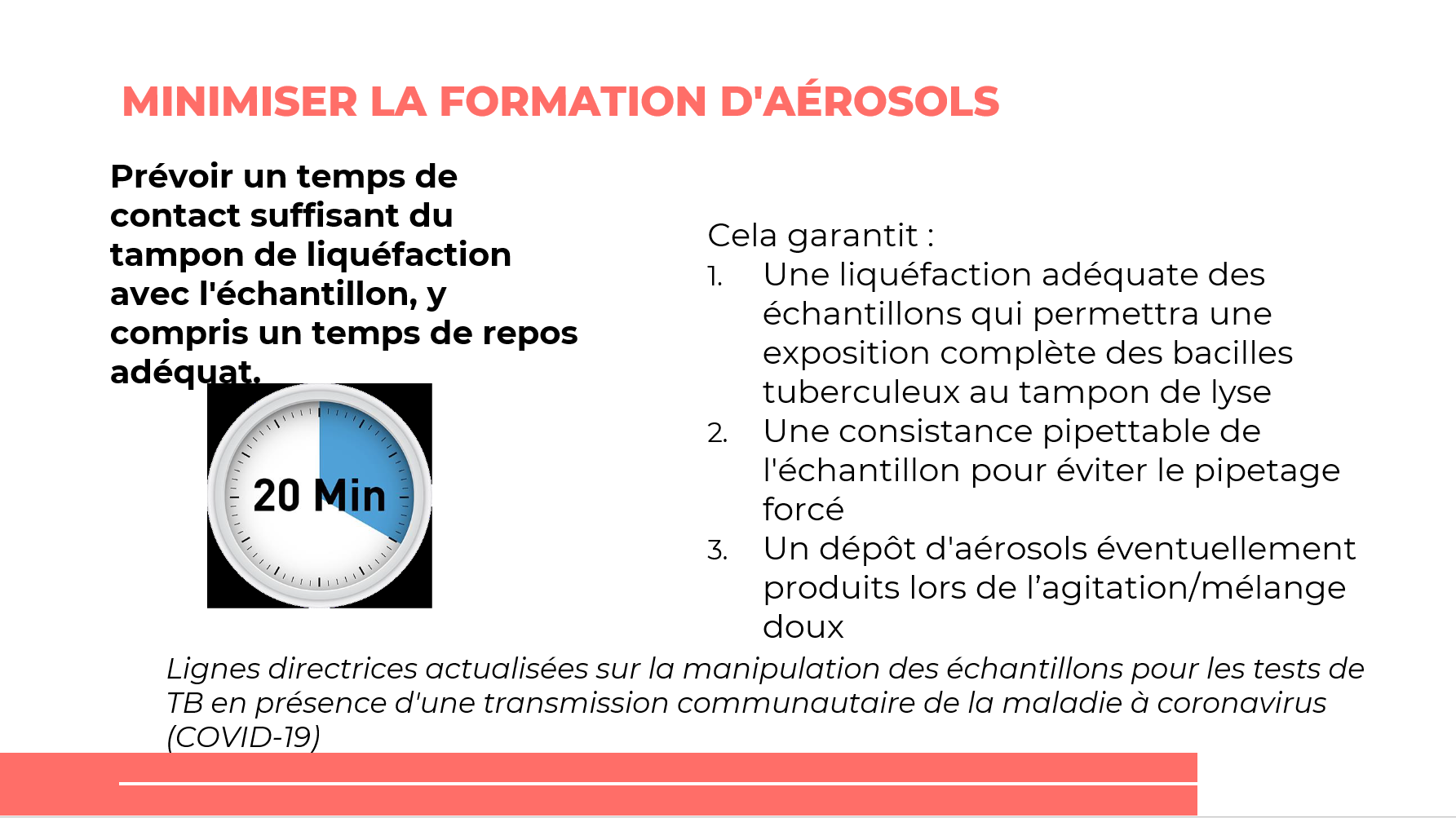 DIRE : afin de minimiser la formation d’aérosols, ménagez toujours un temps de contact suffisant entre le tampon de liquéfaction et l’échantillon, avec un temps de repos adéquat. Minimisation de la formation d’aérosolsDiapositive : 34 Guide du participant page : 94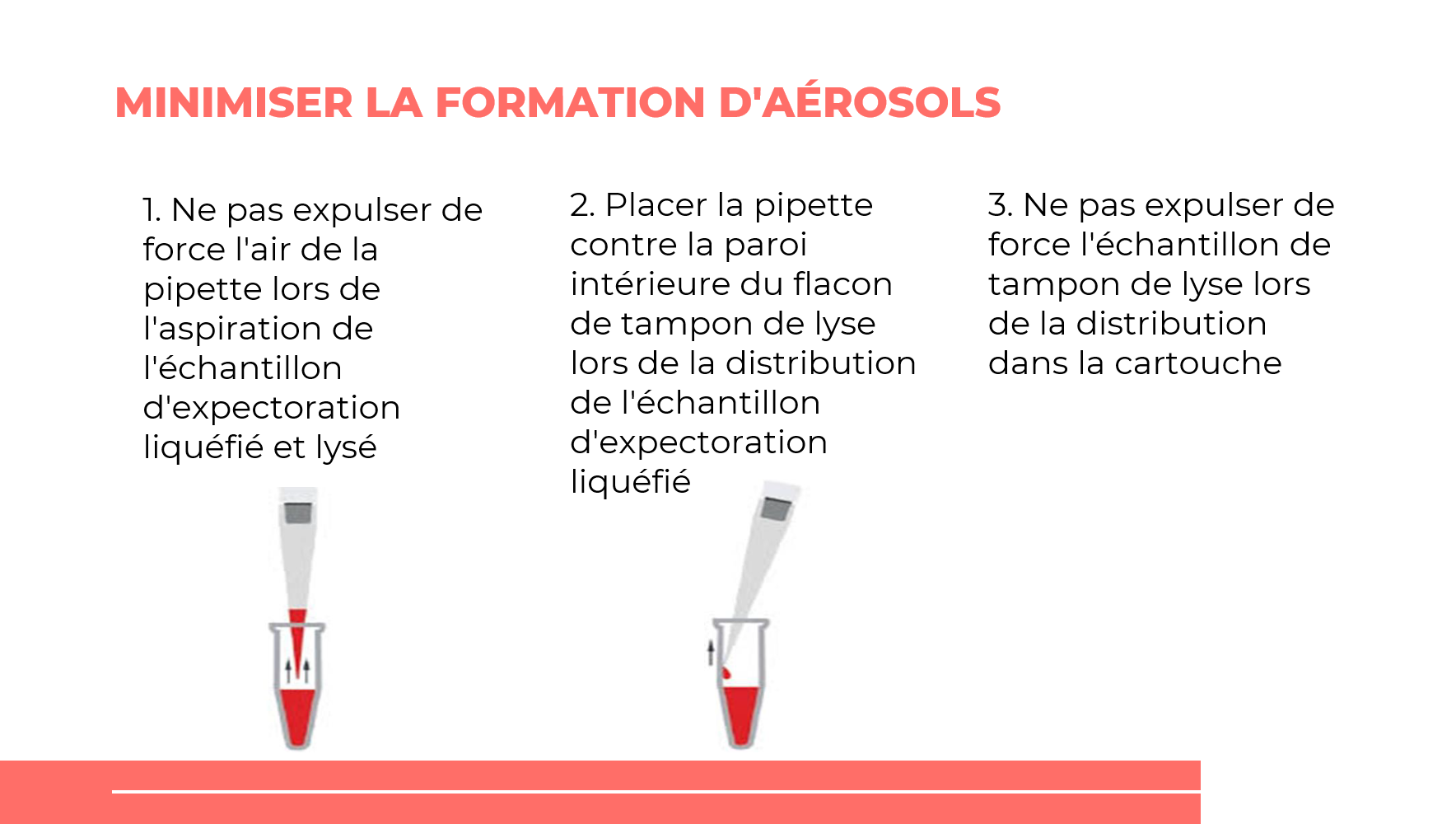 DIRE : minimisez la formation d’aérosols durant le pipetage en évitant d’expulser vigoureusement l’air de la pipette lorsque vous aspirez l’échantillon d’expectoration liquéfié et lysé et en plaçant la pipette contre la paroi interne du flacon contenant le tampon de lyse lorsque vous préparez l’échantillon d’expectoration liquéfié. Évitez d’expulser vigoureusement l’échantillon du tampon de lyse lors de l’insertion dans la cartouche. Gestion des renversements et réponse à ces derniersDiapositive : 36 et 37Guide du participant page : 95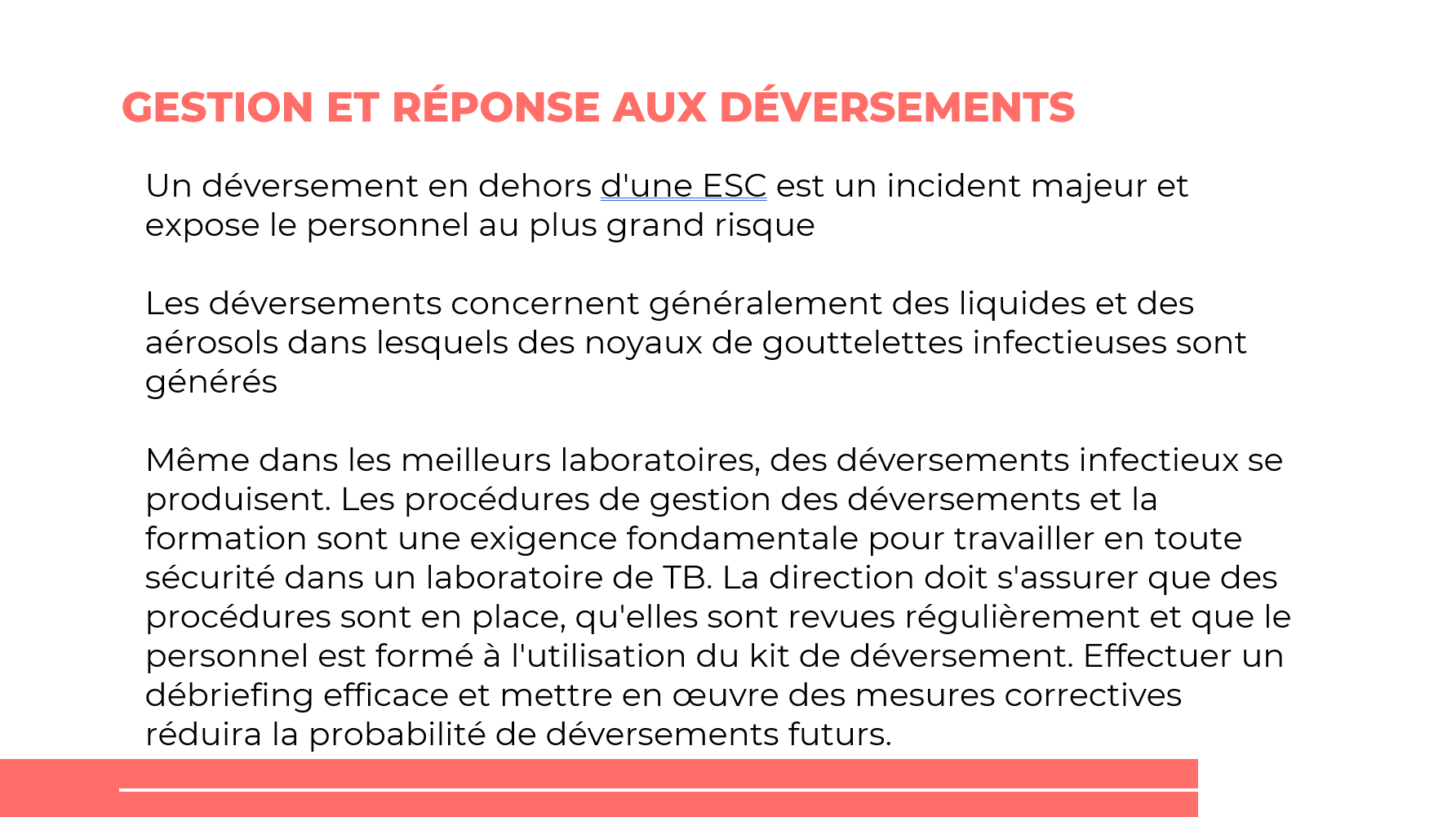 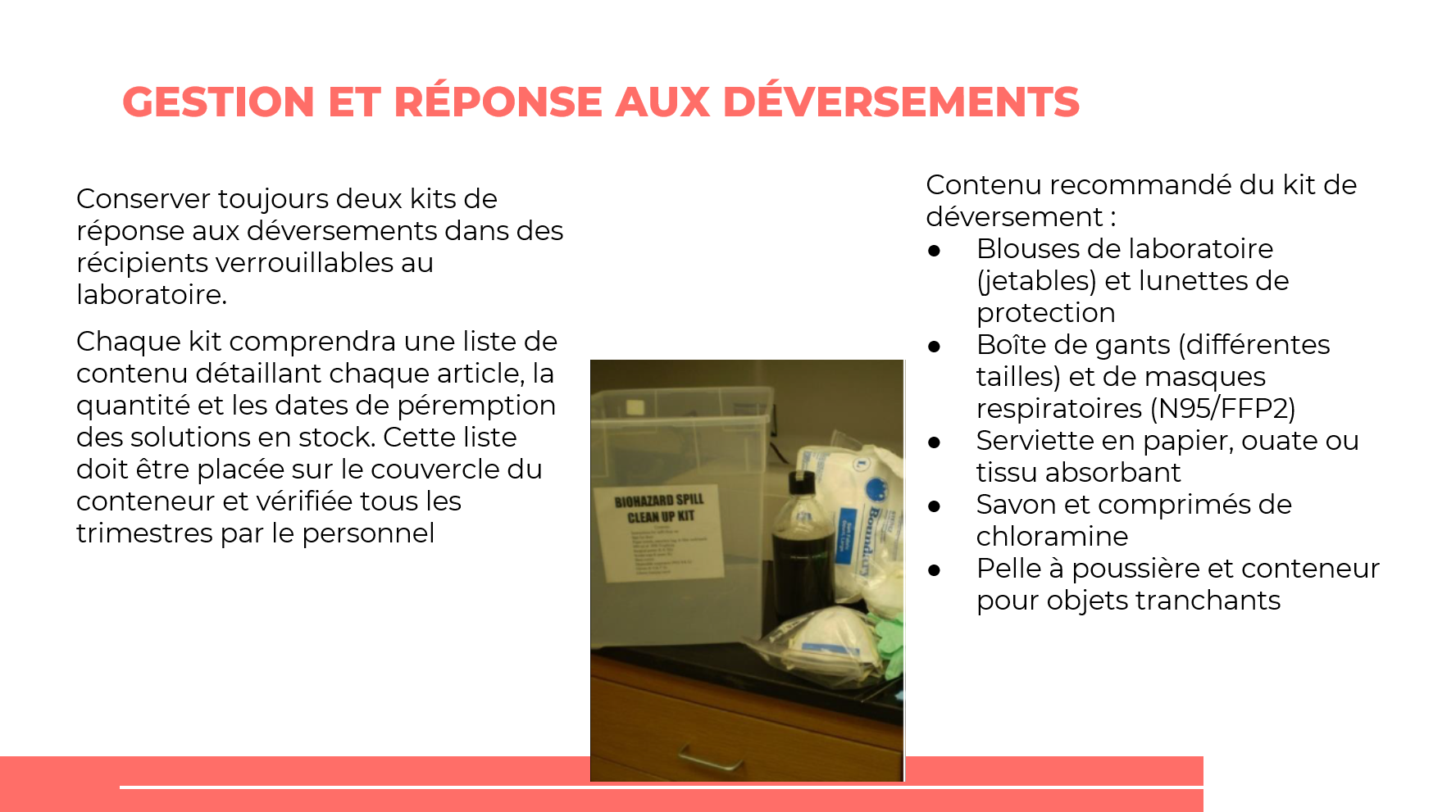 DIRE : les renversements concernent généralement les liquides et des aérosols de noyaux de condensation infectieux peuvent se produire. Un renversement hors d’une EBS constitue un incident majeur et fait courir un risque important au personnel. Les procédures et les formations sur la gestion des renversements sont importantes afin de travailler en toute sécurité dans un laboratoire TB. Le personnel doit être formé à l’utilisation du kit de matériel contre les renversements. Conservez toujours deux kits contenant le matériel recommandé. Voici le contenu de ces kits.Désinfectants fréquemment utilisés contre les renversementsDiapositive : 38Guide du participant page : 95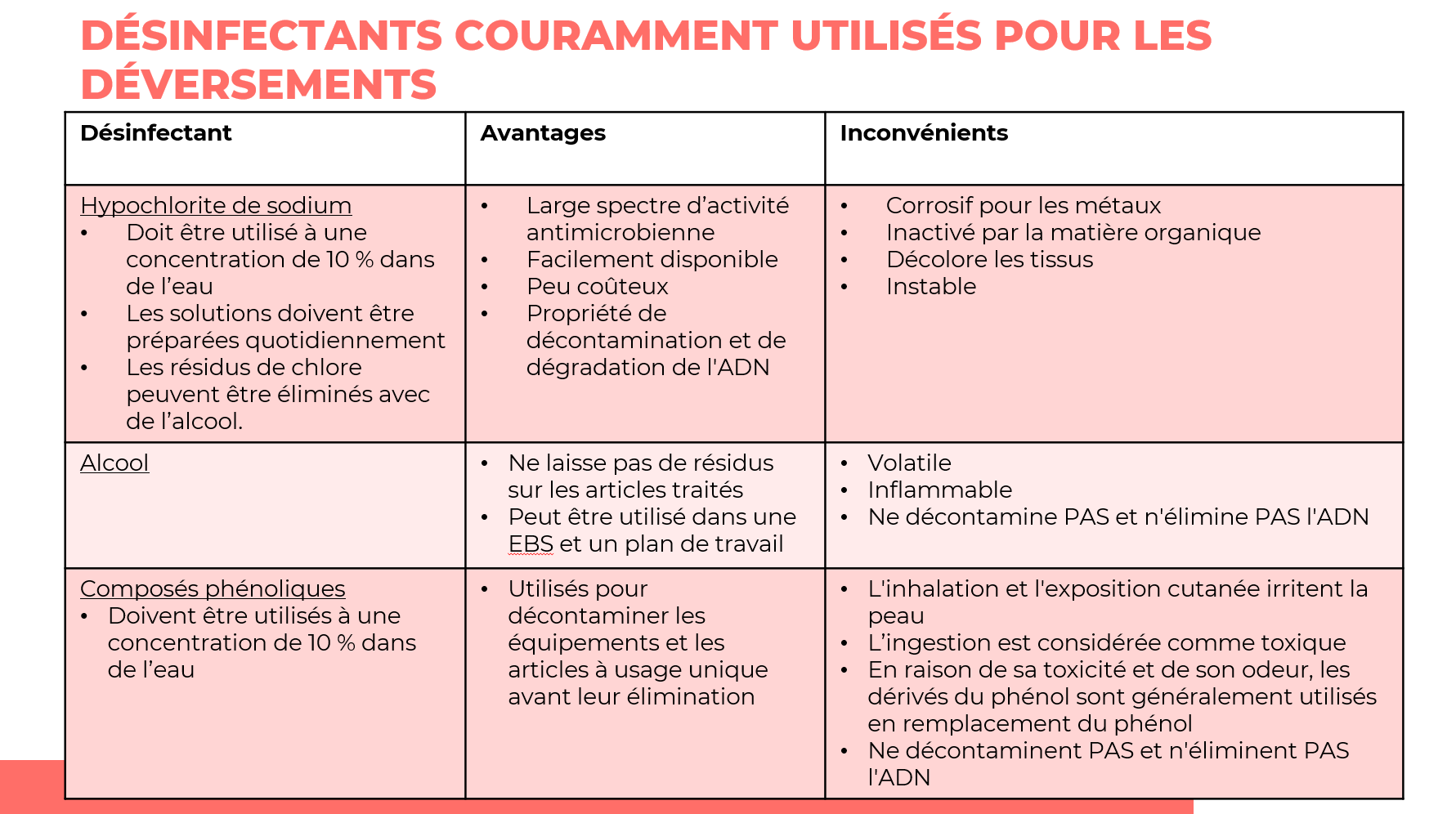 DIRE : cette diapositive présente les désinfectants couramment utilisés contre les renversements avec leurs avantages et leurs inconvénients.FAIRE : parler de chaque désinfectant et indiquer quand l’utiliser. Elimination des déchetsDiapositive : 40Guide du participant page : 97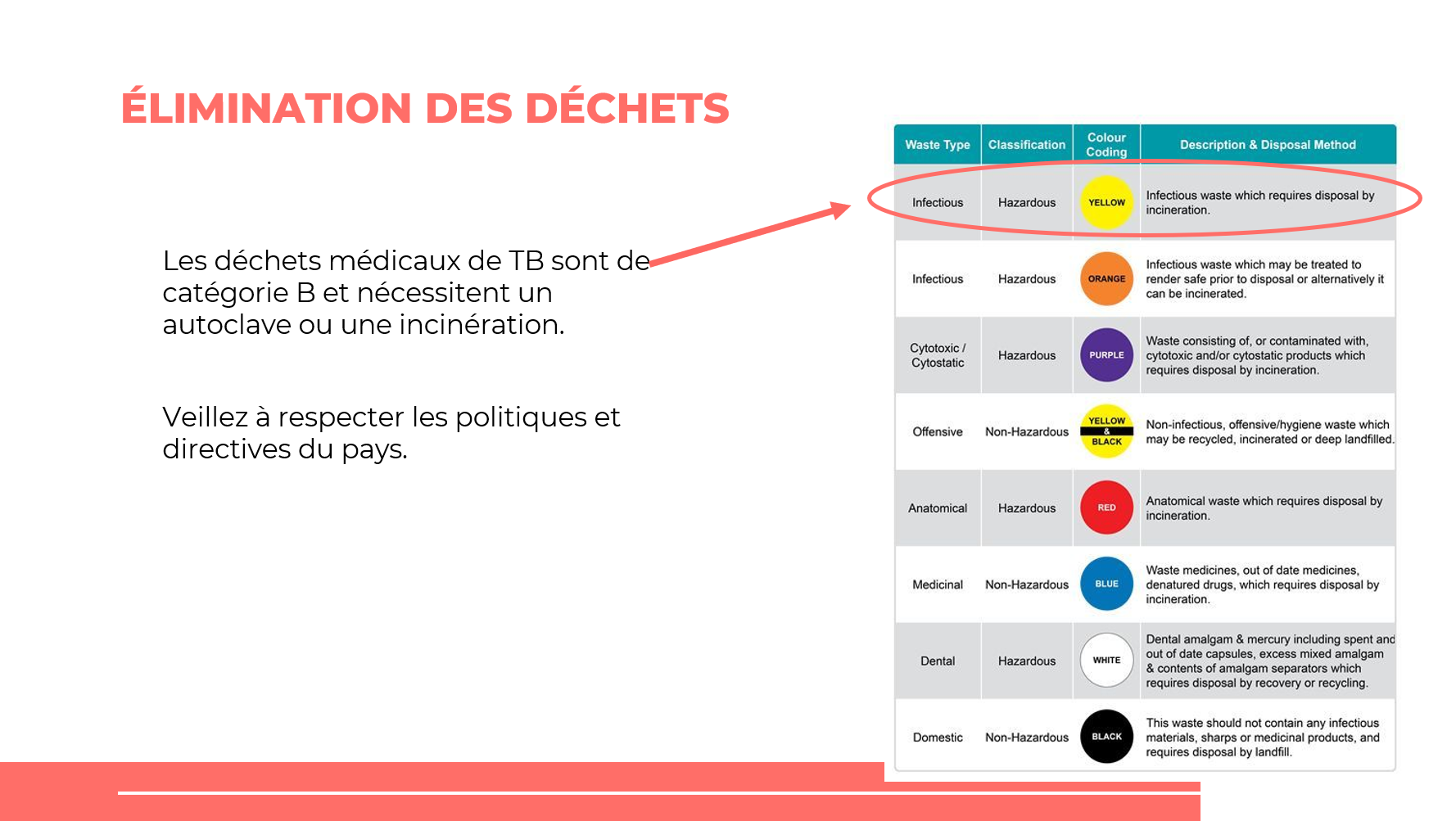 DIRE : les déchets médicaux de TB sont de catégorie B et nécessitent des mécanismes d’élimination par autoclave ou incinération. Veillez à respecter les politiques et les recommandations en vigueur dans votre pays concernant l’élimination des déchets. Sécurité du traitement des déchets médicaux contaminés par la TBDiapositive : 41Guide du participant page : 97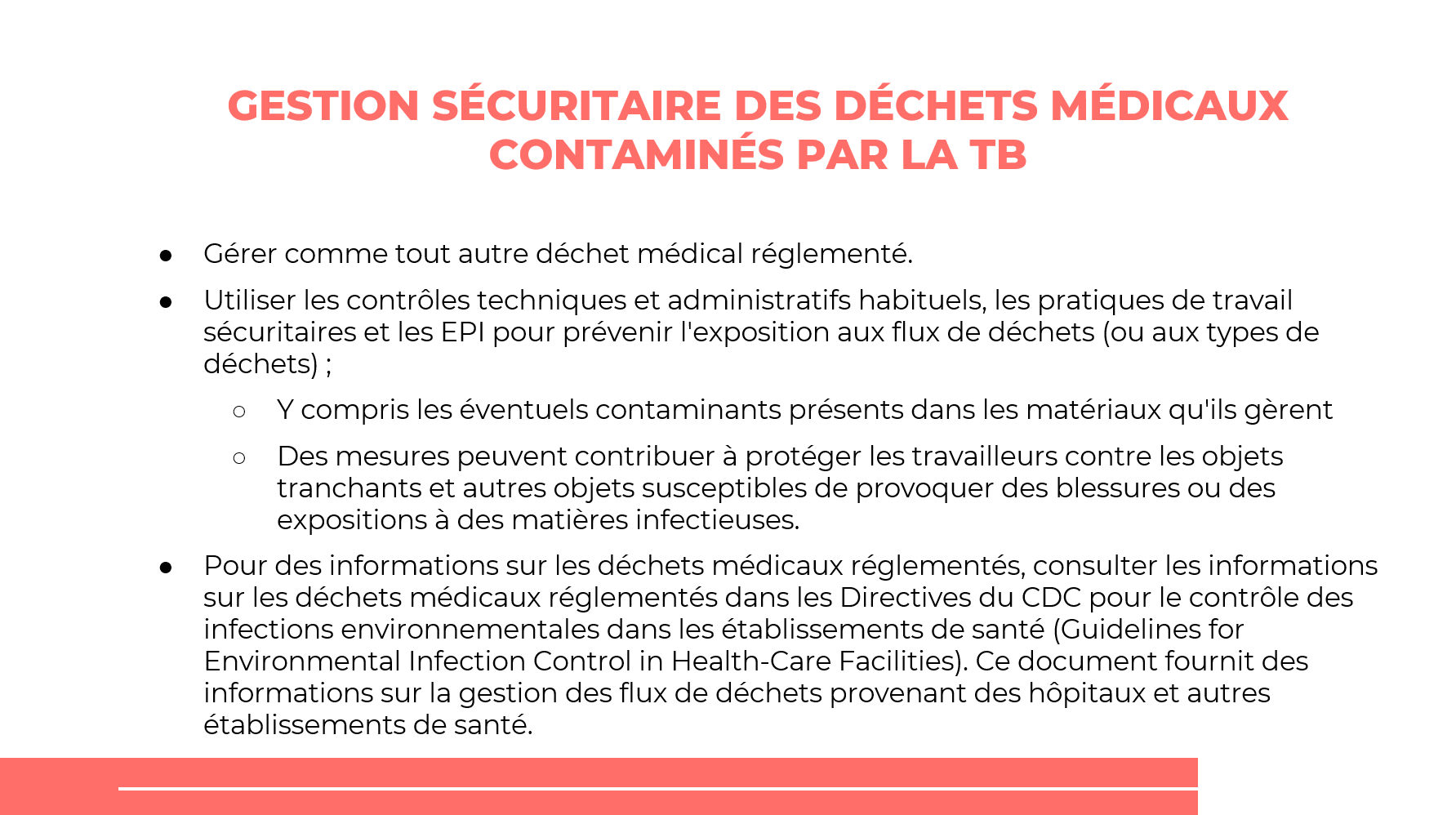 DIRE : traitez tous les déchets médicaux contaminés par la TB en toute sécurité, comme tout autre déchet médical réglementé. Pour connaître les déchets médicaux réglementés, veuillez consulter les informations de référence dans les directives des CDC relatives au contrôle de l’infection environnementale au sein des établissements de santé.Traitement et élimination des déchets de laboratoireDiapositive : 42Guide du participant page : 97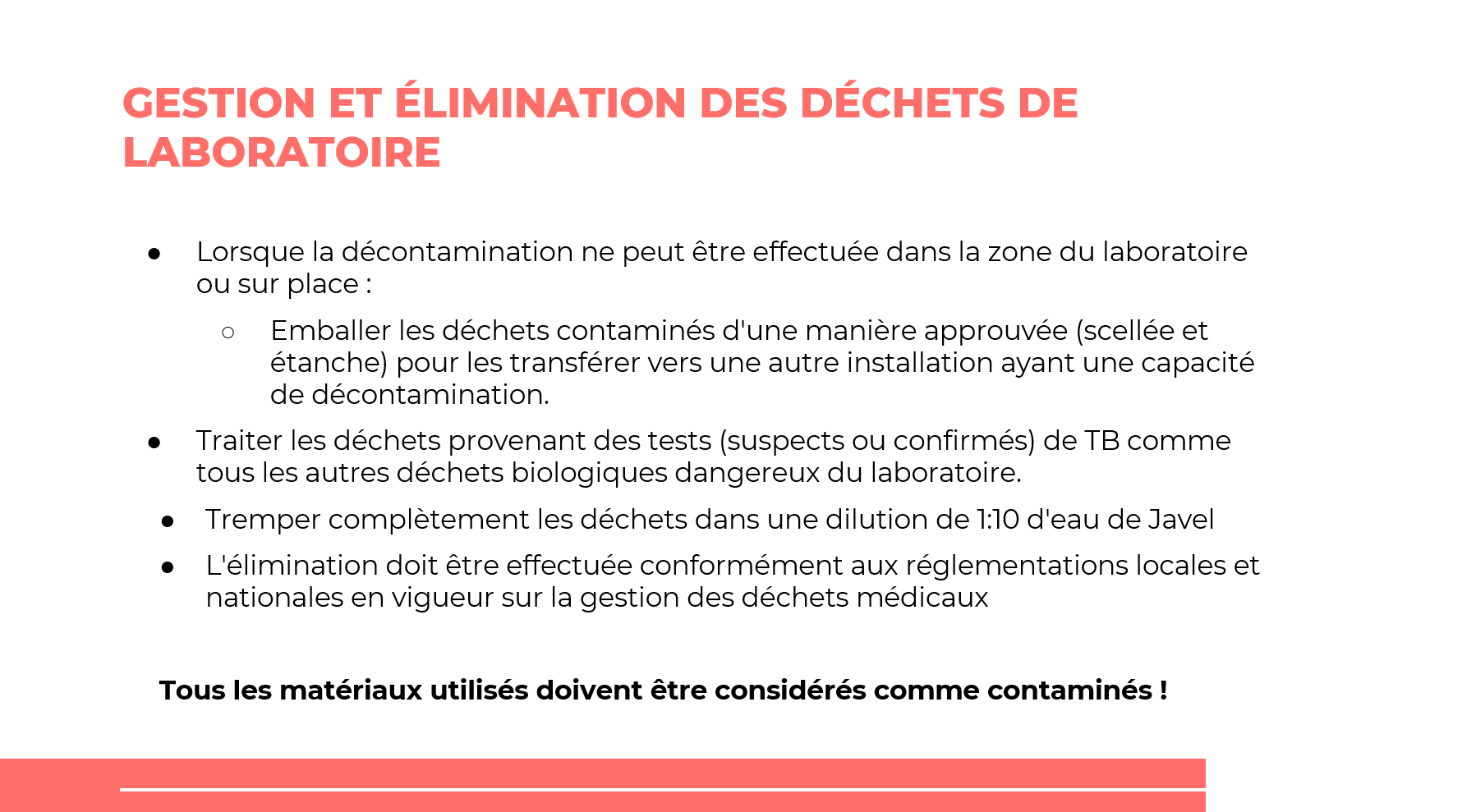 DIRE : concernant le traitement et l’élimination des déchets de laboratoire, n’oubliez pas que tous les déchets générés par le laboratoire sont considérés comme hautement infectieux et doivent être décontaminés par trempage dans une dilution à 1:10 de solution d’eau de Javel ou autoclavage et élimination par incinération. Respectez toujours les réglementations locales et nationales existantes sur la gestion des déchets de santé. Liste de contrôle mentale pour la gestion de la biosécurité et du risqueDiapositive : 43Guide du participant page : 97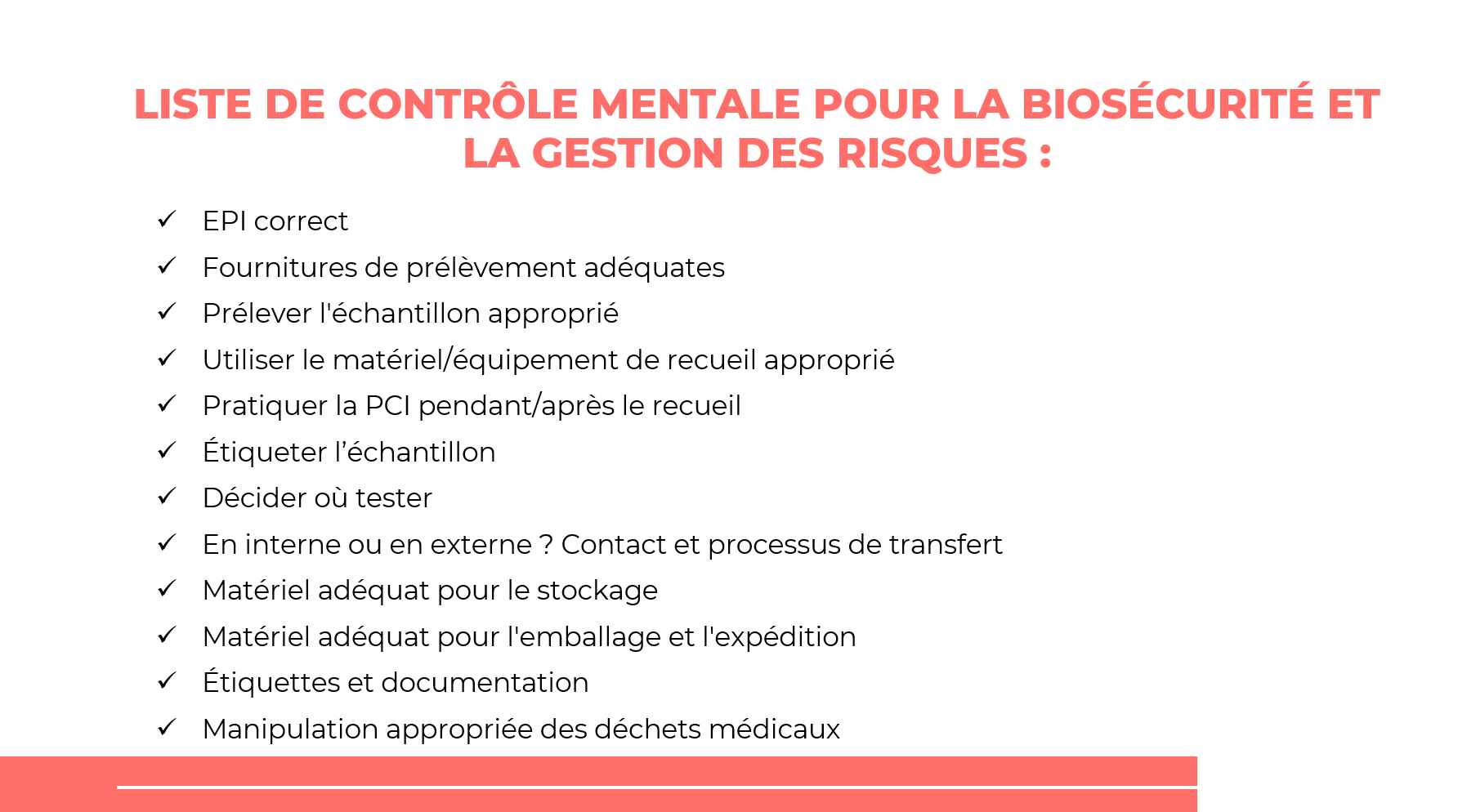 DIRE : nous allons parcourir la liste de contrôle mentale pour la gestion de la biosécurité et du risque. FAIRE : lire les points de la liste de contrôle Ressources utiles concernant la biosécuritéDiapositive : 44Guide du participant page : 98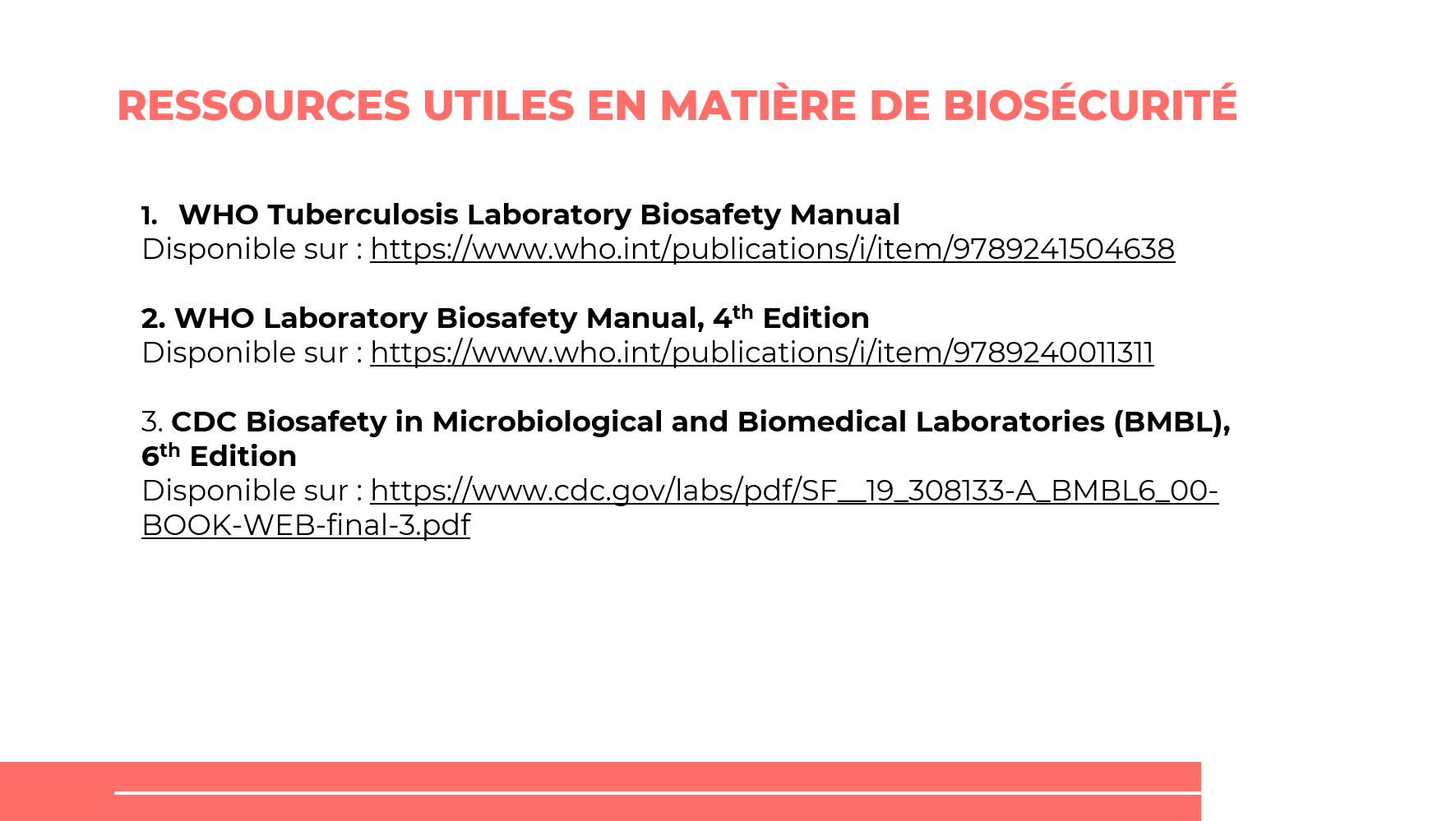 DIRE : cette diapositive présente une liste de références utiles en matière de biosécurité, auxquelles vous pourrez vous référer. Recueil des échantillons Diapositives 46, 47, 48, 49, 50 et 51Guide du participant Page : 98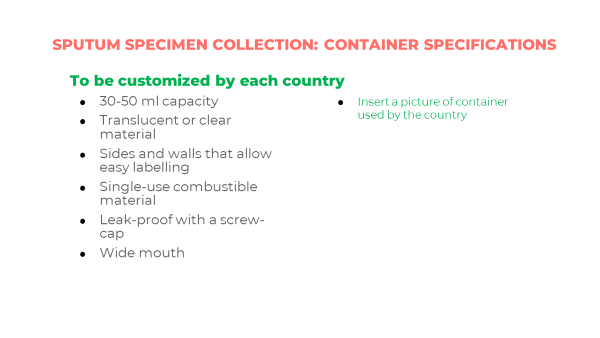 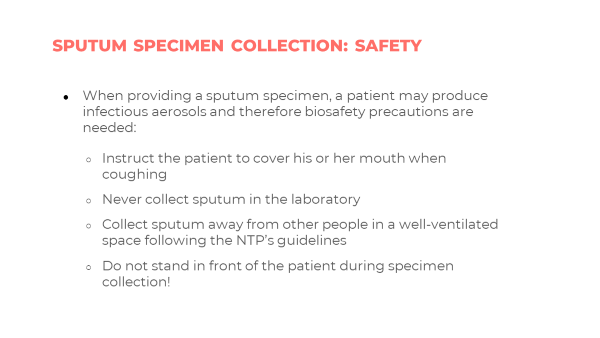 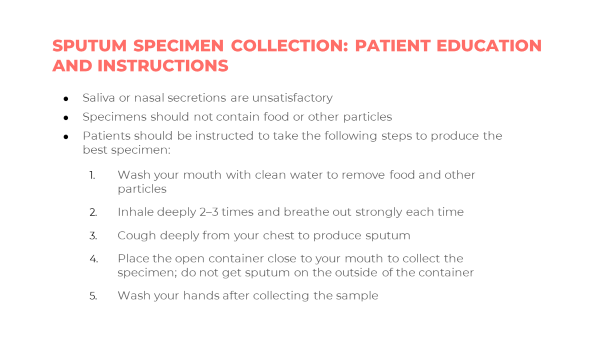 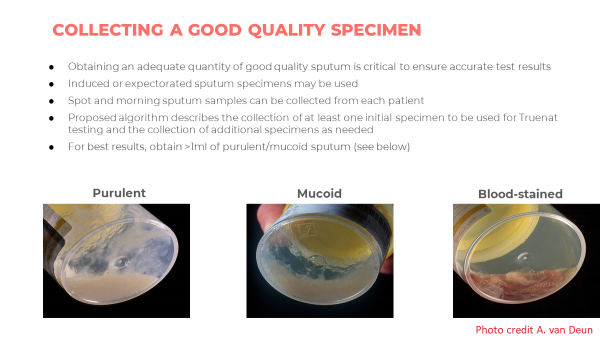 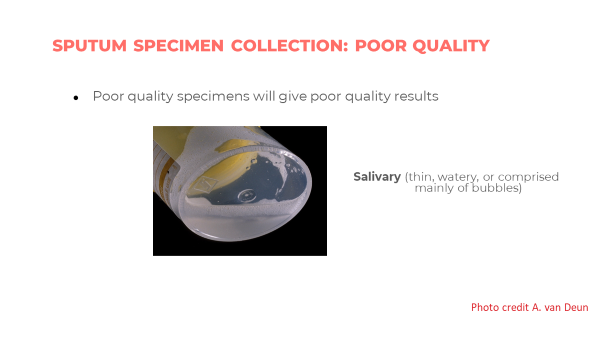 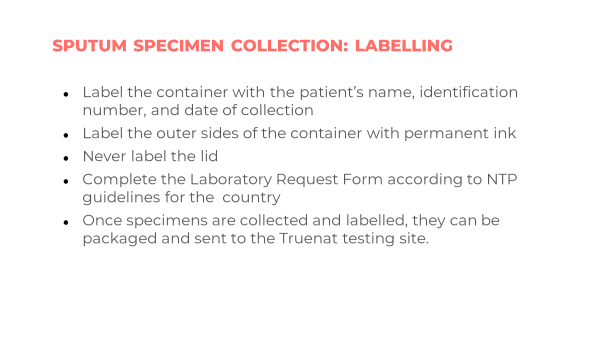  DIRE : Il y a quatre points clés à noter à propos du recueil des échantillons pour Truenat. Des échantillons d’expectorations induits ou de crachats expectorés peuvent être utilisés. N’oubliez pas qu’il n’y a pas suffisamment de preuves concernant l’utilisation d’échantillons autres que des expectorations pour le test Truenat, donc les autres échantillons ne sont pas recommandés.Des échantillons d’expectorations ponctuels et recueillis le matin peuvent être prélevés chez chaque patient.L’algorithme décrit le recueil d’un échantillon initial à utiliser pour le test Truenat TB et le recueil d’échantillons supplémentaires si besoin. Si deux échantillons doivent être recueillis, il peut s’agir d’échantillons ponctuels, ou d’un échantillon ponctuel et d’un échantillon recueilli le matin, à utiliser pour recommencer le test ou pour un autre TDS, pour l’examen microscopique d’un frottis ou pour la culture comme référence pour la surveillance du traitement, le cas échéant.Les échantillons d’expectorations contenant des contaminants tels que les noix de Betel, le khat, le tabac ou les particules alimentaires doivent être rejetés.Conditionnement et conservation de l’échantillonDiapositives : 52 et 53Guide du participant page : 99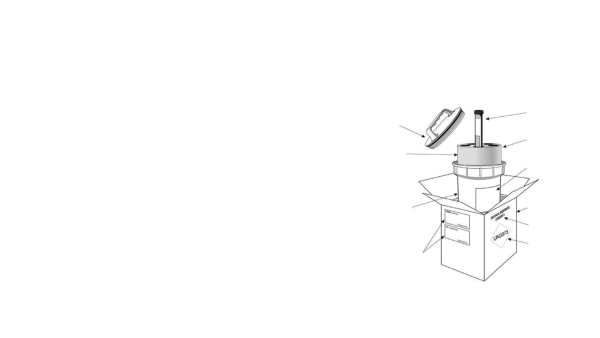 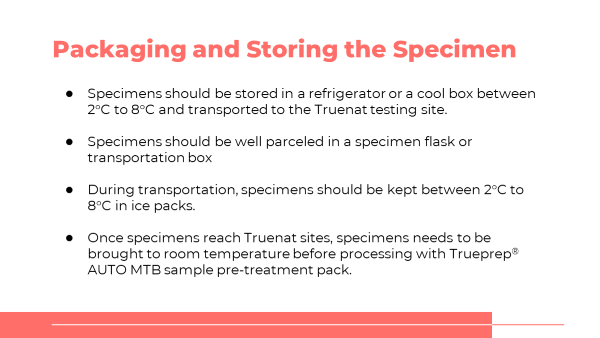 DIRE : Truenat est destiné à être utilisé dans des installations sans alimentation électrique interrompue, donc leur capacité à stocker des échantillons pendant plus de quelques heures est limitée. Idéalement, les échantillons doivent être conservés dans un réfrigérateur entre 2 et 8 degrés et transportés vers le laboratoire d’analyse. Un échantillon doit toujours être conditionné dans un flacon pour échantillon ou une boîte de transport.Formulaires de laboratoire                                      Diapositive : 56Guide du participant page : 100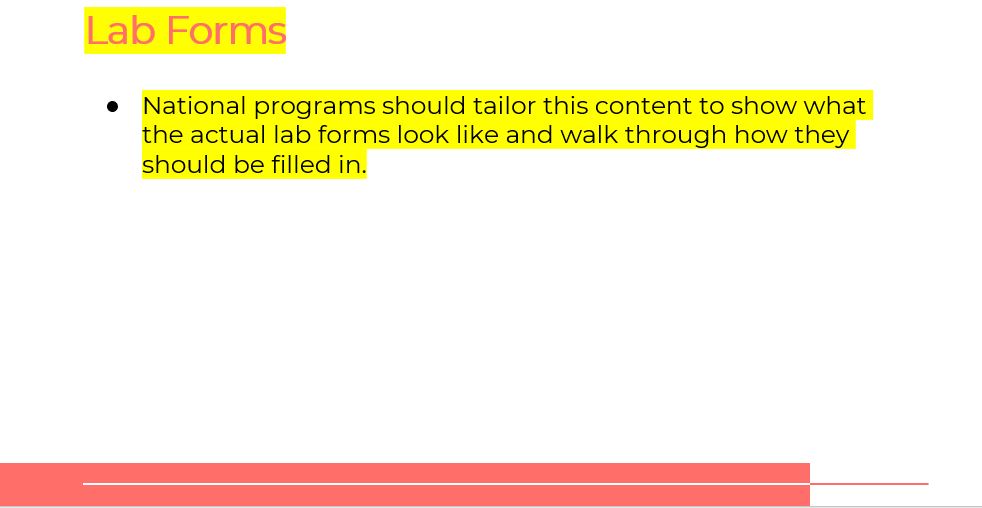 ESPACE RÉSERVÉ : Les formulaires de laboratoire sont spécifiques à chaque pays. Modifiez cette section pour inclure les formulaires spécifiques utilisés pour votre pays. Assurez-vous de mettre à jour le PowerPoint et le Guide du participant correspondants avec les informations actualisées. Systèmes intégrés de transfert des échantillons          Diapositive : 57Guide du participant page : 101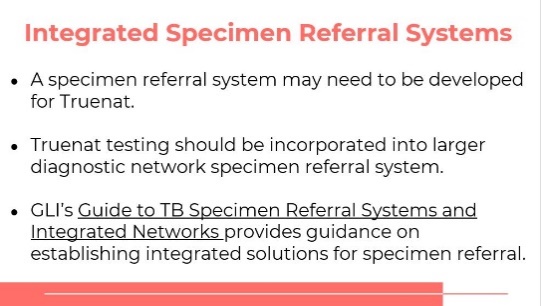 DIRE : Selon l’endroit où Truenat est placé dans le réseau diagnostique, un système de transfert des échantillons peut devoir être développé pour Truenat et intégré dans un système de transfert d’échantillons d’un réseau diagnostique plus large. Le Guide GLI des systèmes et des réseaux intégrés de transfert d’échantillons de TB fournit des conseils sur l’établissement de solutions intégrées pour le transfert des échantillons.Transfert des échantillons - Rapport des résultatsDiapositive : 58Guide du participant page : 101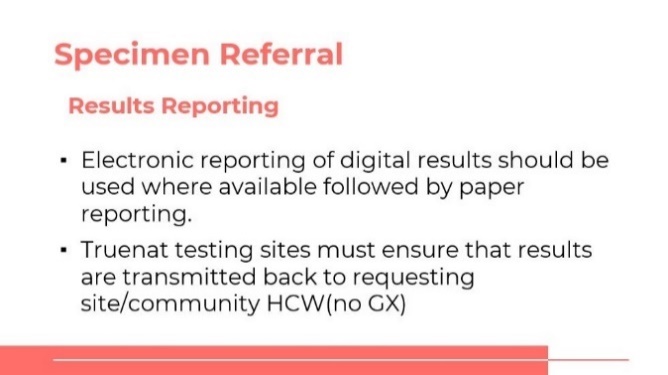 FAIRE : Passez en revue les directives relatives au transfert des échantillons pour le transport et le rapport des résultats. Questions à prendre en compte concernant le flux des échantillonsDiapositive : 59Guide du participant page : 102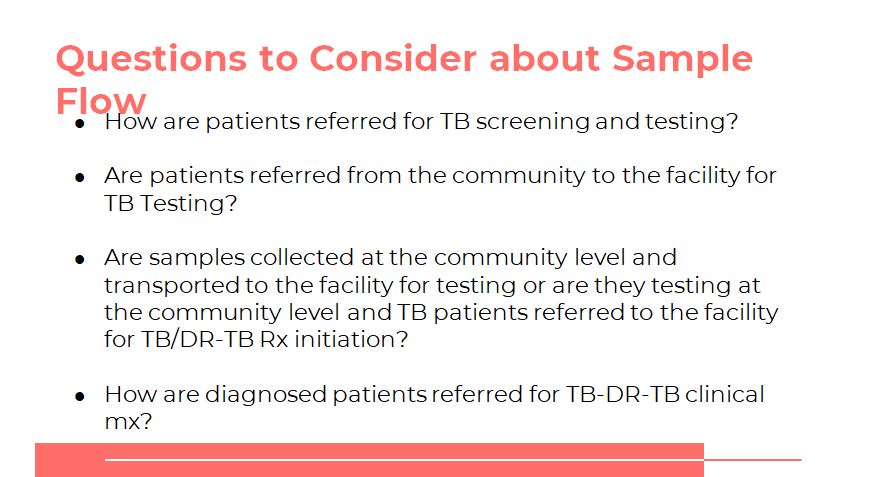 FAIRE : Veuillez noter que certaines de ces questions ont déjà été étudiées dans un module précédent. Demandez à un volontaire de relater les réponses qui ont été développées la dernière fois et de répondre aux nouvelles.Exemple de système de transfert des échantillonsDiapositive : 60Guide du participant page : 104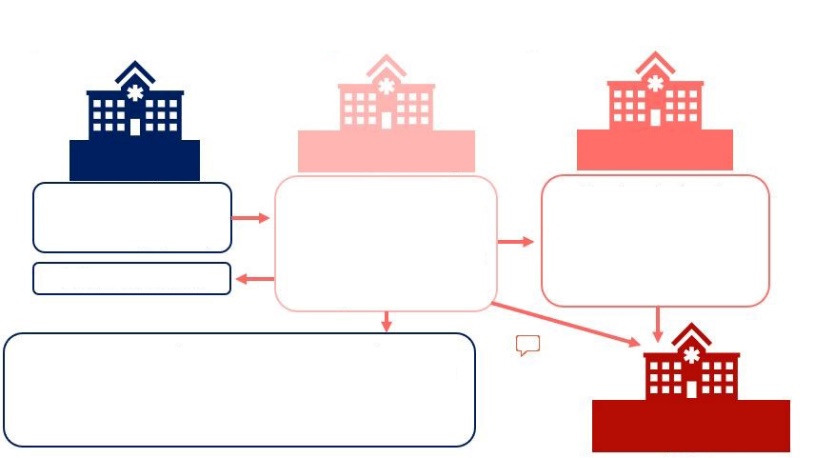 FAIRE : Passer en revue l’exemple de système de transfert des échantillons.RésuméDiapositive : 61Guide du participant page : 105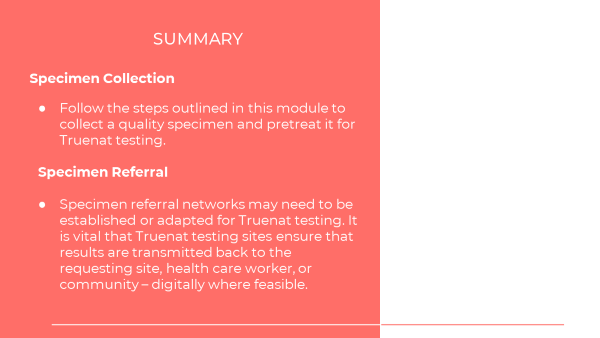 DIRE : Dans ce module, vous avez appris l’importance de la biosécurité lors de l’utilisation du test Truenat et comment recueillir un échantillon de qualité et le prétraiter pour le test Truenat. Vous avez également appris qu’il peut être nécessaire d’établir ou d’adapter des réseaux de transfert des échantillons pour le test Truenat. Il est essentiel que les sites de test Truenat s’assurent que les résultats sont transmis au site demandeur, au professionnel de santé ou à la communauté, par voie numérique lorsque cela est possible.DEMANDER : Quelqu’un a-t-il des questions sur cette leçon ?FAIRE : Répondez aux questions de clarification des participants. Contrôle des connaissancesDiapositives : 62, 63 et  64Guide du participant page : 106FAIRE : Expliquez que vous allez poser aux participants trois questions de contrôle des connaissances et que pouvez demander au hasard à des participants de fournir une réponse. (Ces questions peuvent également être programmées comme des questions de sondage dans une formation virtuelle – assurez-vous que tous les participants répondent avant de continuer si vous utilisez la fonction de sondage).Si une réponse fournie est incorrecte, demandez si d’autres participants aimeraient y répondre. Corrigez toutes les mauvaises réponses qui sont données. Si plusieurs participants donnent une mauvaise réponse, vous devrez peut-être revoir le sujet.Notez que les questions de contrôle des connaissances ne sont pas incluses dans les guides du participant pour éviter que les stagiaires ne les voient pendant la leçon et se concentrent uniquement sur ces éléments. Encouragez les participants à noter les réponses dans leurs guides dans le champ des notes à des fins de référence ultérieure.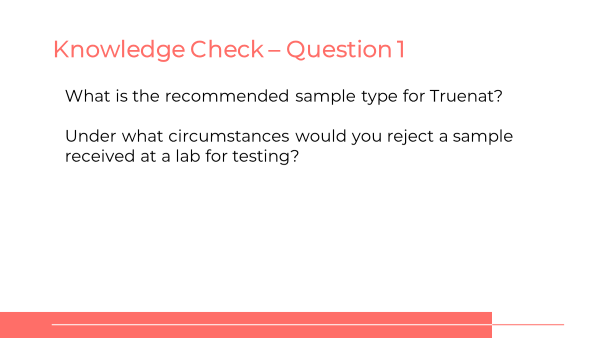 RÉPONSE : ExpectorationsLes échantillons d’expectorations contenant des contaminants tels que les noix de Betel, le khat, le tabac ou les particules alimentaires doivent être rejetés.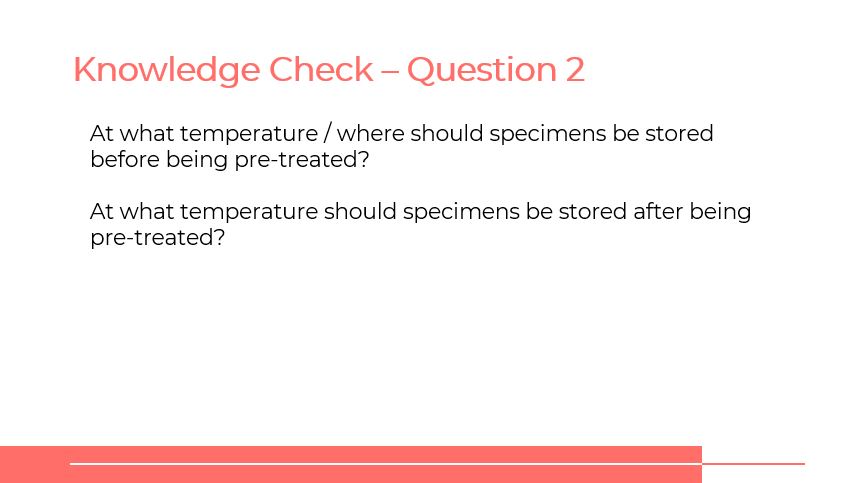 RÉPONSE : Les échantillons doivent être conservés dans un réfrigérateur ou une boîte réfrigérante jusqu’à ce qu’ils soient prétraités. Après le prétraitement, les échantillons doivent être conservés à -20 °C.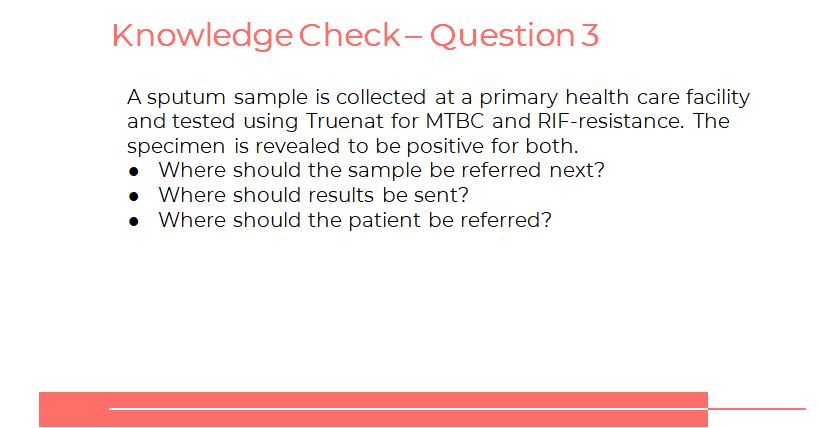 RÉPONSE : Les réponses varieront en fonction du pays. Les échantillons testés positifs pour la résistance à la RIF devront peut-être être envoyés pour culture/TDS. Le patient doit être orienté vers un traitement (s’il n’est pas disponible au centre où il a été testé) et ses résultats doivent être envoyés (de préférence par voie numérique) au centre où il se rendra.